KAPITEL 15 ÅRSKURS 7–9
15.1 Övergången mellan årskurs 6 och 7 och uppdraget i årskurs 7–9
Utöver de gemensamma uppdragen har varje årskurshelhet i den grundläggande utbildningen sitt särskilda uppdrag. Uppdraget förutsätter att elevernas ålder och utvecklingsnivå beaktas och att undervisningen planeras så att övergångarna löper smidigt och tryggt.Övergången mellan årskurs 6 och 7Övergången från årskurs sex till årskurs sju förutsätter systematiskt samarbete mellan skolans eller skolornas personal, att nödvändig information om undervisningen överförs samt att man känner till lärmiljöer, verksamhetssätt och styrdokument. Kommunikation mellan hem och skola betonas vid övergången. Övergången innebär ofta att eleverna måste anpassa sig till en ny grupp, nya lärare och en ny miljö. Det är skolans uppgift att se till att arbetssätten och bedömningsmetoderna även i dessa årskurser är anpassade till elevernas ålder och förutsättningar.  Det är viktigt att både hemma och i skolan se till att eleverna också känner sig trygga och samtidigt uppmuntra dem att möta nya utmaningar. Många val gällande framtiden blir aktuella för eleverna. Det är viktigt att lyssna till och respektera eleverna och låta dem vara med och påverka beslut som gäller dem själva. Ett beslut om särskilt stöd ska i enlighet med vad som förutsätts i lagen granskas före eleven börjar i årskurs sju. 

Årskurs 7–9: Att växa som medlem i gemenskapenDet särskilda uppdraget i årskurs 7–9 är att handleda och stödja eleverna under deras intensiva utvecklingsfas, se till att de slutför den grundläggande utbildningens lärokurs och uppmuntra alla elever att fortsätta studera. Det är särskilt viktigt att varje elev får så bra förutsättningar som möjligt för att studera efter den grundläggande utbildningen och kunna fatta realistiska och kunskapsbaserade beslut. Individuella skillnader i elevernas utveckling, också mellan pojkar och flickor, blir tydligare och inverkar på skolarbetet. Eleverna ska handledas att förstå sin utveckling och uppmuntras att acceptera och ta ansvar för sig själva och sina studier, sina kamrater och närmiljön. Eleverna ska stödjas att utveckla en gemenskap, som inte godkänner varken mobbning, sexuella trakasserier, rasism eller annan diskriminering. Studiemotivationen ska stärkas genom omsorg, individuellt bemötande samt mångsidiga arbetssätt och lärmiljöer. Praxis för bedömning och respons under studierna planeras och genomförs så att de är interaktiva och ger handledning i lärandet samt uppmuntrar eleverna att arbeta målmedvetet som individer och i grupp. Samarbetet mellan hem och skola antar nya former och får nytt innehåll men är fortfarande ett viktigt stöd för den unga. Gemensamma avtal om spelregler och uppförande med eleverna och deras vårdnadshavare skapar trygghet och främjar skolarbetet. Under årskurs 7–9 lägger eleverna grunden för sin vuxenidentitet, stärker sina kunskaper samt inriktar sig på och förbereder sig för livet efter den grundläggande utbildningen. Undervisningen ska fördjupa, berika och bredda de kunskaper och färdigheter eleverna tillägnat sig i de lägre årskurserna. Nya gemensamma läroämnen är huslig ekonomi och elevhandledning. Undervisningen i fysik och kemi, biologi och geografi samt hälsokunskap som tidigare ingått i omgivningslära uppdelas i fem separata läroämnen. Eleverna erbjuds flera valfria läroämnen. De mångvetenskapliga lärområdena och de valfria ämnena ger eleverna möjligheter att fördjupa sina intressen och att kombinera det de lärt sig på fritiden med skolarbetet. Dessa ger eleverna tillfällen att öva sig att arbeta självständigt och ta ansvar i till exempel konstnärliga produktioner, forskningsprojekt eller samhällsprojekt. Övergången från den grundläggande utbildningen till följande utbildningsstadiumVid övergången från den grundläggande utbildningen till utbildning på andra stadiet inriktar sig eleverna på fortsatta studier och fattar beslut om sin utbildning och karriär. Övergången förutsätter systematiskt och yrkesövergripande samarbete samt kommunikation med eleverna och vårdnadshavarna. Målet är att ge eleverna så goda färdigheter som möjligt att gå vidare till följande utbildningsstadium samt att trygga välbefinnandet och förutsättningarna för studier. Övergången till ett nytt skede av livet förutsätter ökad livskompetens och självständighet och mera ansvar. Skolan ska stödja eleverna i utvecklingsprocessen, vilket innebär att betydelsen av elevhandledning och elevvård ökar. Eleverna behöver mycket information om olika utbildningsmöjligheter efter grundskolan samt mångsidig handledning både av studiehandledaren och av lärarna i olika läroämnen. Det är viktigt att reservera tid för diskussion med eleverna om deras planer, att hjälpa dem att förstå vilka krav de fortsatta studierna ställer och att göra realistiska val. 
15.2 Mångsidig kompetens i årskurs 7–9
De allmänna målen för mångsidig kompetens fastställs i kapitel 3. I det följande beskrivs de aspekter gällande målen som betonas i årskurserna 7–9.Förutsättningarna för utveckling av mångsidig kompetens stärks i takt med att eleverna utvecklas. Å andra sidan ökar utmaningarna i fråga om samarbete mellan läroämnena och i skolvardagen. Skolan kan i bästa fall erbjuda en gemenskap som känns meningsfull för den unga som är i puberteten och där den unga får hjälp med att strukturera både sin egen utveckling och omvärlden. Det är särskilt viktigt att ge eleverna möjligheter att uppleva att de kan och lyckas för att på så sätt stärka deras självkänsla och att handleda varje elev att bli medveten om sina styrkor och att realistiskt se sina utvecklingsbehov.Under dessa år fortsätter man att lägga grund för en hållbar livsstil och ett hållbart välbefinnande och reflekterar tillsammans med eleverna över sociala, samhälleliga och ekonomiska samt kulturella och ekologiska förutsättningar för hållbar utveckling. Undervisningen ska innehålla både praktiska och teoretiska exempel på sambandet mellan de olika aspekterna av hållbar utveckling och vad en hållbar livsstil i praktiken betyder.Varje läroämne ska stödja utvecklingen av mångsidig kompetens på ett för läroämnet naturligt sätt. Att planera och genomföra de mångvetenskapliga lärområdena i samarbete med eleverna strävar i synnerhet till att utveckla och fördjupa mångsidig kompetens.Förmåga att tänka och lära sig (K1)Skolarbetet ska stärka elevernas aktiva roll i lärprocessen och ge förutsättningar för positiva upplevelser och känslor som stödjer lärandet. Eleverna ska uppmuntras att ta ansvar för att ställa upp mål för sina studier, planera arbetet och utvärdera arbetsprocessen och resultatet. De ska lära sig att identifiera sina lärstrategier och studiestrategier och medvetet utveckla dem. Eleverna behöver redskap för att behålla sin uppmärksamhet och koncentration samt handledning för att använda teknik och andra hjälpmedel i sina studier.Eleverna ska uppmuntras att lita på sig själva och sina uppfattningar, att motivera sina åsikter och att i skolarbetet tillämpa den kunskap de tillägnat sig utanför skolan. Det är viktigt att lära sig att lyssna till sig själv och till andra, att se saker med andras ögon och att hitta alternativa och kreativa lösningar. Eleverna behöver uppmuntran att bemöta och hantera oklar och motstridig information. Olika sätt att skapa kunskap granskas tillsammans och eleverna ska uppmuntras att föra fram kunskaper som baserar sig på egna erfarenheter och reflektera kring hur de påverkar det egna sättet att tänka.  Eleverna ska ges möjlighet att göra iakttagelser och träna sin observationsförmåga, att söka information på olika sätt och att kritiskt granska det innehåll som behandlas ur olika perspektiv. Eleverna ska uppmuntras att använda sin fantasi för att komma till insikt och skapa nytt, att fördomsfritt kombinera olika perspektiv samt att bygga ny kunskap och nya perspektiv. Elevernas egna idéer ska stödjas. Tankeförmågan ska dessutom utvecklas genom att skapa olika slags tillfällen för eleverna att lösa problem, både självständigt och gemensamt, att argumentera, dra slutsatser och upptäcka orsakssammanhang och samband mellan olika företeelser för att lära sig tänka systematiskt. Utvecklingen av etiskt tänkande ska stödjas med hjälp av diskussioner om rätt och fel, ett gott liv och dygder samt om etiska principer. Konst framkallar känslor och ger nya insikter och fördjupar således det etiska och estetiska tänkandet.Experimentella, undersökande och aktiverande arbetssätt över läroämnesgränserna, för att undersöka företeelser som intresserar eleverna, utvecklar tankeförmågan och är också viktigt med tanke på motivationen att lära sig och valet av utbildning efter den grundläggande utbildningen. Under lektionerna i de olika läroämnena ska man reflektera över hur studierna och de egna tanke- och arbetssätten påverkar framtiden. Eleverna ska få hjälp med att ta reda på studie- och arbetsmöjligheter och karriärval och att göra ett motiverat val utgående från sina förutsättningar och intressen.Kulturell och kommunikativ kompetens (K2)Eleverna ska i skolarbetet stödjas att utveckla en kulturell identitet och en kulturellt hållbar livsstil, som grundar sig på respekt för de mänskliga rättigheterna. Eleverna ska lära sig att se kulturell mångfald som en positiv resurs. Samtidigt handleds de att ge akt på hur kulturer, religioner och åskådningar påverkar samhället och vardagen och att fundera på frågor som strider mot de mänskliga rättigheterna och därför inte kan accepteras. I skolarbetet ska man systematiskt främja respekten och förtroendet för andra människogrupper och folkslag. Eleverna undersöker de viktigaste konventionerna om mänskliga rättigheter, vad de innebär och hur de förverkligas i världen.Eleverna ska lära sig tyda kulturella budskap i omgivningen, lära känna och värdesätta sin livsmiljö och dess kulturarv och att identifiera värden som anknyter till det. Eleverna ska analysera mediemiljön och lära sig bedöma dess inverkan. De ska bekanta sig med kulturarvet på ett mångsidigt sätt och ta del i att bevara och utveckla det. Eleverna får möjligheter att uppleva och tolka konst, kultur och kulturarv och lära sig att inse vilken betydelse dessa har för individens och samhällets välbefinnande.   Genom att samarbeta med olika aktörer ger skolan eleverna mångsidiga möjligheter att ge uttryck för sin kulturella kompetens och påverka till exempel genom konst.Erfarenhet av kommunikation i och utanför skolan och av internationellt samarbete vidgar elevernas världsbild och utvecklar förmågan till dialog. Eleverna ska få öva sig att framföra sin åsikt på ett konstruktivt sätt och att tillämpa sina kunskaper vid framträdanden och i olika samarbets- och kommunikationssituationer. Eleverna ska lära sig att sätta sig in i andras situation, att bemöta andra människor med respekt och att följa god sed. Eleverna ska uppmuntras att uttrycka sig på olika sätt. De ska också handledas att uppskatta och kontrollera sin kropp och använda den för att uttrycka känslor, åsikter, tankar och idéer. Skolarbetet ska erbjuda gott om möjligheter till kreativ verksamhet. Eleverna ska uppmuntras att i sitt arbete främja det estetiska och att njuta av dess olika uttrycksformer. 
Vardagskompetens (K3)Elevernas självständighet ska stödjas i samarbete med hemmen. Eleverna ska handledas och uppmuntras att ta ansvar för sig själva, för andra och för vardagen. Eleverna ska ges mera möjligheter att vara med och planera och förverkliga skolarbetet och lärmiljön. Eleverna ska lära sig identifiera vilka faktorer som inverkar positivt respektive negativt på det egna och det gemensamma välbefinnandet och tillägna sig handlingssätt som främjar hälsa, välbefinnande, trygghet och säkerhet. Betydelsen av sömn och vila, en balanserad dagsrytm, motion, mångsidig kost, nykterhet och drogfrihet samt goda vanor ska ägnas särskild uppmärksamhet. Eleverna övar sina sociala färdigheter och utvecklingen av emotionella färdigheter stöds. Tillsammans går man igenom hur man bemöter och hanterar motstridiga känslor och tankar. Eleverna ska få färdigheter så att de kan skydda sitt privatliv och sin personliga integritet. De ska få lära sig att förutse och undvika farliga situationer och att handla ändamålsenligt i olyckssituationer. Eleverna ska lära sig att handla på ett hållbart och ansvarfullt sätt i trafiken, i synnerhet när de rör sig med cykel eller moped. Man ska också handleda eleverna att använda skyddsutrustning och betona vikten av att man är nykter och drogfri i trafiken.I samband med undervisningen i olika läroämnen och i det övriga skolarbetet ska eleverna lära sig förstå den teknologiska utvecklingen samt teknologins mångfald och betydelse i det egna livet, skolan och samhället. De ska också lära sig att förstå tekniska funktionsprinciper och hur kostnader för teknik uppstår samt öva sig att använda teknik på ett ansvarsfullt sätt samt att utveckla och beskriva tekniska idéer. Tillsammans med eleverna ska man reflektera över etiska frågor och framtida möjligheter när det gäller teknik. Eleverna ska uppmanas att granska sina konsumtionsvanor ur ett hållbarhetsperspektiv, att granska reklam analytiskt och att vara kritiska och ansvarsfulla konsumenter. De ska handledas att stärka sina förutsättningar för att kunna planera och ta hand om sin egen ekonomi. Under den grundläggande utbildningen ska eleverna öva sig att göra hållbara val och tillägna sig en hållbar livsstil.Multilitteracitet (K4)Eleverna ska handledas att fördjupa sin kompetens i multilitteracitet genom ett bredare utbud av olika texter i undervisningen i alla läroämnen. Med texter avses här olika slag av information som kommer till uttryck genom verbala, visuella, auditiva, numeriska eller kinestetiska symbolsystem eller genom kombinationer av dessa. Eleverna ska framför allt träna analytisk, kritisk och kulturell läskunnighet. Eleverna ska lära sig att mångsidigt använda sig av alla sina sinnen och alla sätt att lära sig. Eleverna ska öva sig att producera, tolka och förmedla kunskap på det sätt som är typiskt för varje läroämne och genom samarbete mellan läroämnena. Eleverna ska uppmuntras att använda sin kompetens i multilitteracitet också för att påverka och delta på olika sätt i sin livsmiljö, i medier och i samhället. Undervisningen ska ge eleverna gott om tillfällen att träna dessa färdigheter tillsammans.Eleverna ska få möjlighet att vidareutveckla en mångsidig läskunnighet genom att mer och mer övergå till texter som används i olika situationer och i olika syften. Elevernas multilitteracitet ska fördjupas genom arbete med berättande, beskrivande, instruerande, argumenterande och förklarande textgenrer. Genom undervisningen ska man stärka elevernas kulturella, etiska och ekologiska läskunnighet.  I undervisningen behandlas och tolkas även texter som berör arbetslivet. Konsumentkunskap och kunskaper i ekonomi utvecklas med hjälp av texter som mångsidigt behandlar ämnet och genom att eleverna blir vana att se i vilka sammanhang texterna används. Numerisk läskunnighet behövs till exempel när man bedömer hur tillförlitlig en gallup är eller hur förmånligt ett köperbjudande är. Eleverna ska handledas att utveckla sin visuella läskunnighet genom att använda olika bildtolkningsmetoder och framställningssätt. Mediekunskapen fördjupas genom att eleverna medverkar i och arbetar med olika medier. Eleverna ska uppmuntras att uttrycka sina åsikter med hjälp av olika kommunikations- och påverkningsmetoder. Digital kompetens (K5)Användningen av digitala verktyg ska utgöra en naturlig del av elevens och gruppens lärande. Eleverna ska fördjupa sina färdigheter och utnyttja det de lärt sig utanför skolan. De ska få en bild av hur digitala verktyg kan utnyttjas i undervisningen i olika läroämnen, i senare studier och i arbetslivet samt för att verka och påverka i samhället. I samband med skoluppgifterna funderar man över betydelsen av informations- och kommunikationsteknik i samhället och hur informations- och kommunikationstekniken påverkar hållbar utveckling.Praktiska färdigheter och egen produktion: Eleverna ska lära sig att på eget initiativ använda digitala verktyg i olika skoluppgifter och välja lämpliga arbetssätt och verktyg för olika uppgifter. Eleverna ska fördjupa sin uppfattning om enligt vilken logik olika apparater, program och tjänster används och fungerar. De ska öva sig att systematisera, organisera och att dela filer samt att skapa olika digitala produkter självständigt och tillsammans med andra. Eleverna ska öva sig att programmera som en del av studierna i olika läroämnen. Ansvarsfulla och trygga arbetssätt: Eleverna ska lära sig att använda digitala verktyg på ett tryggt och etiskt hållbart sätt. De ska lära sig hur man skyddar sig mot eventuella informationssäkerhetsrisker och undviker att information försvinner. För att lära sig handla ansvarsfullt ska man reflektera över vad till exempel begreppen datasekretess och upphovsrätt betyder och vilka följderna av ansvarslöst och olagligt förfarande kan vara. Eleverna ska uppmuntras att tillägna sig hälsosamma och ergonomiska arbetssätt. Informationssökning samt undersökande och kreativa arbetssätt: Eleverna ska lära sig att söka och producera information och att använda informationskällor på ett mångsidigt sätt som underlag för undersökande och kreativt arbete. Samtidigt ska de öva sig att vara källkritiska och lära sig att bedöma sitt eget och andras sätt att arbeta och producera information samt hur olika söktjänster och databaser fungerar och producerar information. Kommunikation och nätverksbildning: Sociala medietjänster ska användas i undervisningen för att eleverna ska inse vad samarbete och kommunikation betyder för lärandet, för undersökande arbete och för att kunna skapa något nytt. Eleverna ska lära sig använda olika medier och kommunikationsstilar på ett ändamålsenligt sätt. Eleverna övar sig att använda digitala verktyg för internationell kommunikation och lär sig förstå dess betydelse, möjligheter och risker i en global värld. Arbetslivskompetens och entreprenörskap (K6)Undervisningen ska främja elevernas intresse och positiva attityd till arbete och arbetslivet och stärka deras kunskapsunderlag inom området. Eleverna ska lära känna näringslivet i närmiljön och dess särdrag och centrala verksamhetsområden. Det är viktigt att eleverna senast i detta skede får erfarenhet av arbetslivet och av att samarbeta med aktörer utanför skolan för att de även ska få öva att uppföra sig och samarbeta på det sätt som förutsätts i arbetslivet samt inse betydelsen av språkkunskaper och kommunikativa färdigheter. Skolarbetet ska omfatta arbetsformer som ger eleverna möjlighet att få insikt i olika yrken och branscher samt företagsverksamhet. Sådana arbetsformer är bl.a. praktisk arbetsorientering, diskussioner med personer som besöker skolan, besök på företag och i olika organisationer samt övningsföretag och volontärarbete. I skolan ska projektarbete och nätverksbildning tränas, såväl i den egna skolan, i närmiljön och nationellt som i mån av möjlighet också internationellt. Eleverna lär sig i praktiska undervisningssituationer att planera arbetsprocesser, formulera hypoteser, testa olika alternativ, dra slutsatser och hitta nya lösningar om situationen förändras. Samtidigt lär de sig ta itu med uppgifter på ett företagsamt sätt, att förutse eventuella svårigheter i arbetet, att bedöma och ta kontrollerade risker, att hantera misslyckanden och besvikelser samt att målmedvetet slutföra arbetet. På det viset får eleverna möjligheter att genom egna erfarenheter lära sig inse vad arbete, företagsamhet och entreprenörskap betyder i skolgemenskapen och i samhället. Eleverna ska handledas att ta reda på studie- och arbetsmöjligheter och karriäralternativ. De ska uppmuntras att lägga märke till och utveckla sina färdigheter, styrkor och intressen och att göra motiverade förnuftiga val i fråga om studier och arbete samtidigt som de är medvetna om sina egna förutsättningar och den inverkan som traditionella könsroller och övriga rollmodeller har. 
Förmåga att delta, påverka och bidra till en hållbar framtid (K7)Undervisningen ska ge eleverna möjlighet att stärka och fördjupa sitt intresse för gemensamma och samhälleliga frågor och att öva sig att delta som medlemmar i ett demokratiskt samhälle. Att på olika sätt delta i den egna klassgemenskapen, olika undervisningsgrupper, elevkåren och hela skolgemenskapen och därigenom bli hörd och uppskattad, hjälper eleverna att inse och lära sig hur man kan påverka. Eleverna ska få kunskaper och erfarenheter av hur man deltar i samhällsnyttig verksamhet, till exempel vänelevsverksamhet, miljöaktiviteter eller volontärarbete, eller påverkar via medier, konst, den offentliga sektorn, medborgarorganisationer och politiska partier. Erfarenheterna stödjer elevernas självkänsla och lär dem att ta egna initiativ och våga handla ansvarsfullt. Genom att delta kan eleverna öva sig att uttrycka sina åsikter konstruktivt, att söka lösningar tillsammans med andra och att reflektera över olika handlingssätts berättigande ur olika perspektiv. De lär sig att förhandla, jämka och lösa konflikter. Samarbetsprojekt och konkreta handlingar till förmån för miljön och andra människor breddar ansvarsområdet.Eleverna ska lära sig förstå betydelsen av sina val och handlingar för dem själva, den närmaste omgivningen, samhället och naturen. Man ska tillsammans fundera på sambandet mellan det förflutna, nutid och framtid och olika framtidsalternativ. Eleverna ska få lära sig bedöma såväl sina egna som gruppens och samhällets verksamhetssätt och verksamhetsstruktur och korrigera dem så att de främjar ett hållbart välbefinnande. Eleverna ska under den grundläggande utbildningen bilda sig en uppfattning om varför studier och delaktighet är viktiga, vad en hållbar livsstil betyder och hur kunskaperna som inhämtas i skolan kan användas för att bygga en hållbar framtid. 
15.3 Frågor som avgörs på lokal nivå
I läroplanen ska utbildningsanordnaren besluta och beskrivahur man stödjer eleverna i övergångarna från årskurs 6 till årskurs 7 och från årskurs 9 till följande utbildningsstadiumpraxis vid övergångarnasamarbete som behövs, arbetsfördelning och ansvarsfördelningsärdrag och uppdrag i årskurserna 7-9 (beskrivningarna i grunderna kan användas som sådana), lokala betoningar gällande dem och hur man förverkligar och följer upp uppdragetmål för mångsidig kompetens i årskurserna 7-9 (beskrivningarna i grunderna kan användas som sådana), eventuella lokala betoningar och hur utvecklingen av elevernas mångsidiga kompetens stöds i årskurserna 7-9mål och centralt innehåll i årskurserna 7, 8 och 9 för varje läroämneeventuella särdrag vad gäller lärmiljöer och arbetssätt samt handledning, differentiering och stöd samt bedömning av lärande i årskurserna 7-9.
15.4 Läroämnen i årskurs 7-9
I dessa grunder för läroplanen föreskrivs för varje läroämne dess uppdrag och mål samt centralt innehåll som anknyter till målen. Dessutom föreskrivs särskilda aspekter gällande mål för lärmiljöer, arbetssätt, handledning, differentiering och stöd samt bedömningen av lärandet i ifrågavarande läroämne.I läroämnesdelarna används förkortningar. Målen är förkortade M1, M2 osv. Innehåll som hör samman med målen är numrerade I1, I2 osv. och i läroämnenas måltabeller finns hänvisningar till dem. De olika kompetensområdena inom mångsidig kompetens är numrerade K1, K2 osv. och i läroämnenas måltabeller finns hänvisningar till dem.K1 Förmåga att tänka och lära sigK2 Kulturell och kommunikativ kompetensK3 VardagskompetensK4 MultilitteracitetK5 Digital kompetensK6 Arbetslivskompetens och entreprenörskap K7 Förmåga att delta, påverka och bidra till en hållbar framtid
DE OLIKA LÄROKURSERNA I MODERSMÅL OCH LITTERATUR OCH STUDIER I DET ANDRA 
INHEMSKA SPRÅKETInom läroämnet modersmål och litteratur ingår i dessa läroplansgrunder följande tolv lärokurser: svenska och litteratur, finska och litteratur, samiska och litteratur, romani och litteratur, teckenspråk och litteratur, modersmål för elever med annat modersmål, svenska och finska som andraspråk och litteratur, svenska och finska för samisktalande samt svenska och finska för teckenspråkiga. Som modersmål för elever med annat modersmål är det möjligt att undervisa något annat språk än de som ovan nämnts i enlighet med timantalet i modersmål och litteratur eller i enlighet med 8 § i statsrådets förordning 422/2012, ifall utbildningsanordnaren erbjuder det och vårdnadshavaren har valt detta språk som elevens modersmål. Dessutom kan man med separat finansiering erbjuda undervisning i elevens eget modersmål. Inom det andra inhemska språket ingår A- och B-lärokurser och de modersmålsinriktade lärokurser som är avsedda för tvåspråkiga elever.Inom läroämnet modersmål och litteratur och det andra inhemska språket ska eleverna läsa de olika lärokurserna i enlighet med vad som anges i tabellen nedan, och enligt vad utbildningsanordnaren erbjuder och vårdnadshavaren väljer. Med elevens modersmål avses i detta fall skolans undervisningsspråk (svenska, finska eller samiska) eller något annat språk som vårdnadshavaren uppgett.15.4.1 MODERSMÅL OCH LITTERATURSPRÅKPEDAGOGIK OCH SPRÅKUTVECKLINGDen språkliga utvecklingen startar vid födseln och fortsätter livet ut. Individen tillägnar sig sin kompetens i flera språk i hemmet, i skolan och under fritiden. Den språkliga kompetensen består av kompetens i modersmålen, i andra språk och i olika dialektala varianter, på olika nivåer. Utgångspunkten för skolans språkundervisning är att språket används i olika situationer och sammanhang. Språkundervisningen ska stärka elevernas språkliga medvetenhet och stödja språkbruk på olika språk parallellt. Den ska även bidra till att eleverna utvecklar kompetens i multilitteracitet. Eleverna ska lära sig att analysera texter och kommunikationsformer på olika språk och använda språkvetenskapliga begrepp vid tolkning av texter och använda sig av olika sätt att lära sig språk. De ska också uppmuntras att lära sig språk på flera olika sätt och att använda sin kompetens i olika språk som stöd för allt lärande i alla läroämnen. Eleverna ska få handledning i att läsa texter på lämplig nivå på olika språk och att i sina studier söka information och kunskap på olika språk. Eleverna ska vägledas att se och förstå sin egen och andras mångfasetterade språkliga och kulturella identitet. Även betydelsen av minoritetsspråken och de utrotningshotade språken ska behandlas i undervisningen och den ska stödja elevens flerspråkighet genom att inkludera elevens alla språk, även de som används på fritiden. Undervisningen ska stärka elevens tro på den egna förmågan att lära sig språk och uppmuntra till att modigt använda nya språk, även på grundläggande nivå. Utgångspunkten för all språkpedagogisk verksamhet är att flera olika läroämnen samarbetar.Läroämnets uppdrag Mål, handledning, differentiering och stöd samt bedömning av lärande som hör samman med läroämnets uppdrag, lärmiljöer och arbetssätt gäller alla lärokurser i läroämnet modersmål och litteratur.
Läroämnet modersmål och litteratur har som uppdrag att utveckla elevernas språk-, text- och kommunikationsfärdigheter, att stimulera eleverna att bli intresserade av språk, litteratur och övrig kultur och bli medvetna om sig själva som kommunikatörer och språkanvändare. Eleverna ska ges möjlighet att utveckla sin kreativitet och vidga sitt vardagsspråk och sin textkompetens så att de med hjälp av lämpliga begrepp kan ge uttryck för iakttagelser och fenomen och verbalisera sina egna tankar. Läroämnet modersmål och litteratur ansvarar, i samarbete med de övriga läroämnena och med hemmen, för elevernas språkliga utveckling. Undervisningen ska hjälpa eleverna att skapa sin språkliga och kulturella identitet i ett mångkulturellt och medialiserat samhälle.  Modersmål och litteratur är ett mångvetenskapligt kunskaps-, färdighets- och kulturämne. Undervisningen ska baseras på en vidgad textsyn. Centrala färdigheter som ska betonas är färdighet i att tolka och producera mångformiga texter och i att söka och dela information. Kreativiteten stärks och fantasin får möjlighet att utvecklas på ett mångsidigt sätt genom att eleverna bekantar sig med litteratur som är lämplig för deras ålder och språkfärdighet. Litteraturen vidgar även elevernas uppfattning om sig själva som språkanvändare, skapar band till den egna kulturen och vidgar förståelsen för andra kulturer.Eleverna ska uppmuntras till att kommunicera och uttrycka sig i olika slag av kommunikationsmiljöer. Genom att eleverna blir handledda i att inse hur deras egen språkanvändning påverkar andra människor bidrar modersmålsämnet även till elevernas etiska utveckling. Läs- och skrivstrategier är centrala metakognitiva färdigheter som ska betonas inom modersmålsundervisningen. Syftet med undervisningen om språket är att stödja och utveckla språklig medvetenhet och analytisk språkfärdighet. Undervisningen ska basera sig på en social och funktionell syn på språket: de språkliga strukturerna ska studeras i språkliga sammanhang och inom textgenrer som är lämpliga för den aktuella åldersgruppen. Undervisningen ska avancera trappstegsvis i enlighet med elevernas utvecklingsstadium.Inom undervisningen ska eleverna lära känna flera kulturområden, av vilka ordkonsten, mediekulturen, drama och teater samt muntlig kommunikationskultur är de mest centrala. Undervisningen i ordkonst innebär att man skriver, läser och tolkar skönlitterära texter. Syftet med litteraturundervisningen är att väcka läslust, stödja eleverna i att få och dela med sig av läsupplevelser, fördjupa kulturkännedomen, stödja den etiska utvecklingen och att berika elevernas språk och fantasi. Drama i undervisningen stärker läroämnets funktionella, erfarenhetsbaserade och estetiska karaktär. Genom arbete med mediekunskap ökar elevernas medvetenhet om och vana att använda olika medieinnehåll och de lär sig förstå och tolka mediernas roll som ett kulturellt fenomen. Arbetet med muntlig kommunikation stärker elevernas kommunikativa kompetens.Att innehållet i modersmåls- och litteraturundervisningen görs meningsfullt är en viktig motivationsfaktor för eleverna. Motivationen och intresset stärks genom att man i undervisningen utgår från barnens och de ungas språkvärld och erfarenheter och vidgar dessa samt låter eleverna göra egna val och vara aktiva aktörer. Det är också viktigt att man inom undervisningen beaktar elevernas egna textvärldar och erfarenheter och breddar dessa. Då skolan formar sina lärmiljöer och väljer undervisningsmetoder inom läroämnet modersmål och litteratur ska elevernas olikheter, olika förutsättningar och jämställdheten mellan könen beaktas. Både de som är specialbegåvade på området och de som har inlärningssvårigheter ska få stöd. De olika lärokurserna i läroämnet ska samarbeta med varandra.I årskurserna 7–9 har undervisningen i modersmål och litteratur som uppdrag att utveckla elevernas språkliga och kulturella färdigheter i multimediala kommunikationsmiljöer. Eleverna handleds att ta del av olika kommunikationssituationer och multimediala miljöer så att de lär känna sitt sätt att kommunicera och själva kan bidra till ett positivt kommunikationsklimat. Undervisningens uppdrag är att främja elevernas utveckling till aktiva och delaktiga medborgare som kan motivera sina synpunkter och påverka sitt eget liv och det omgivande samhället med hjälp av olika kommunikationsmedel. Valet av texter i undervisningen ska gå i riktning mot samhällsorienterande texter och texter som används i studie- och arbetslivet. Eleverna ska lära sig att behärska standardspråkets normer i tal och skrift samt att använda ett för situationen lämpligt språk. Färdigheten att analysera och tolka litteratur fördjupas. Eleverna uppmanas att läsa litteratur och fördjupa sitt läsintresse och de ska ges möjlighet till läsupplevelser.Mål för lärmiljöer och arbetssätt i läroämnet modersmål och litteratur i årskurs 7–9 Målet är att skapa en social lärmiljö som utvecklar förmågan att lära sig och erbjuder gott om språklig stimulans samt möjligheter att söka, använda och producera information, även om stora texthelheter och även i multimediala miljöer. Lärmiljön i modersmål ska även innefatta kultur- och medieutbudet utanför skolan. Arbetssätten ska väljas så att läsförståelsestrategierna stärks och textproduktionsprocesserna blir smidigare. Eleverna ska producera texter individuellt och tillsammans, också med hjälp av kommunikationsteknik. Undervisningen ska integreras med hjälp av process- och projektarbete och arbetssätten ska väljas så att de olika innehållsområdena integreras naturligt med varandra. Drama ska integreras i olika innehållsområden, i synnerhet i litteraturundervisningen och i undervisningen i andra läroämnen. Undervisningen i modersmål och litteratur kan på ett naturligt sätt samordnas med till exempel undervisningen i främmande språk, historia, geografi och bildkonst. Genom kommunikationsövningar stärks varje elevs uppfattning om sitt sätt att kommunicera.Handledning, differentiering och stöd i läroämnet modermål och litteratur i årskurs 7–9 Målet för undervisningen är att stödja varje elevs lärande i och utanför skolan genom att hjälpa hen att hitta och använda lämpliga studiestrategier och identifiera sina styrkor. Eleverna ska uppmuntras att bland olika texter hitta och välja sådana som intresserar och är lämpliga med tanke på elevernas läsfärdighet och sätt att läsa, och att självmant läsa litteratur och andra texter. Eleverna ska också handledas att röra sig tryggt och ansvarsfullt i medievärlden. Individuell handledning och respons ska ges för att utveckla elevens kommunikativa färdigheter och förmåga att producera texter. Eleverna ska få handledning och stöd vid eventuella språkliga inlärningssvårigheter och för att lära sig begrepp och klä sina tankar i ord. Också språkligt begåvade elever ska utmanas att till exempel utveckla sin läskompetens och att ställa upp mål och hitta arbetssätt som lämpar sig för dem. Texterna och arbetssätten ska väljas så att eleverna bemöts jämlikt och jämställt oberoende av kön. Bedömning av elevens lärande i läroämnet modermål och litteratur i årskurs 7–9 I årskurs 7–9 ska bedömningen av elevens lärande vara mångsidig, riktgivande och uppmuntrande. En respons som är uppmuntrande och konstruktiv stärker elevernas motivation och hjälper dem att utveckla sina språkliga färdigheter samt att hitta sina egna styrkor. Eleverna ska kontinuerligt få information om sina studieframgångar och hur väl de presterat i förhållande till målen. Bedömningen ska bli en naturlig del av lärprocessen. Genom en stödjande och analyserande bedömning av elevernas kunskaper kan man hjälpa eleverna att bli medvetna om sina egna kunskaper och färdigheter och sina arbetsprocesser och ge dem verktyg för att utveckla dessa. Alla fyra målområden lika viktiga i bedömningen av elevens lärande i årkurserna 7-9. Bedömningen ska vara mångbottnad och grunda sig på såväl muntlig och skriftlig kunskapsredovisning som på lärarens observationer av språkanvändning och textanalys i olika situationer. Eleverna ska ges möjlighet att visa prov på sina kunskaper och färdigheter på ett mångsidigt sätt. Vid sidan av självbedömning ska man använda kamratbedömning under bedömningsprocessen. Slutbedömningen genomförs det läsår då ämnesstudierna avslutas i respektive ämne. Genom slutbedömningen definierar man hur väl eleven vid slutet av studierna har uppnått målen för lärokursen. Slutvitsordet bestäms så att man jämför elevens kunskaps- och färdighetsnivå med de nationella kunskapskraven i den ifrågavarande lärokursen. Modersmål och litteratur är ett kumulativt läroämne. Då man bestämmer slutvitsordet ska man beakta alla nationella kunskapskrav för slutbedömningen oberoende av i vilken årskurs motsvarande mål har fastställts i den lokala läroplanen. Eleven bedöms med vitsordet åtta (8) ifall hen har uppnått en nivå som utgör ett genomsnitt av den kunskaps- och färdighetsnivå för de olika delområdena som beskrivs i de nationella kunskapskraven. Om eleven inom något delområde nått högre än nivån för vitsordet åtta kan detta kompensera en något lägre prestationsnivå inom ett annat delområde. 
SVENSKA OCH LITTERATURLäroämnets uppdrag samt målen för lärmiljöer och arbetssätt, handledning, differentiering och stöd samt bedömning av lärandet, som är inskrivna under rubriken Modersmål och litteratur, gäller för alla lärokurser inom läroämnet modersmål och litteratur, alltså även för lärokursen svenska och litteratur.Lärokursens särskilda uppdragSvenska språket är det ena av Finlands två nationalspråk och lärokursen i svenska och litteratur undervisas i samma omfattning och med samma mål och innehåll som lärokursen finska och litteratur, dock med vissa mindre avvikelser som beror på språkliga och kulturella särdrag. Läroämnets centrala kulturbärande uppdrag i de svenska skolorna i Finland är även viktigt att betona. Elevernas skolspråk och språkmedvetenhet ska kontinuerligt stödjas, parallellt med att flerspråkighet ska användas som en resurs. Elevernas varierande språkbakgrund ska uppmärksammas och beaktas i undervisningen i modersmål och litteratur och även i alla övriga läroämnen. I årskurserna 7-9 är det speciella uppdraget för undervisningen att stödja eleverna i att utveckla allt mer mångsidig kompetens i att lära sig och kommunicera och att utveckla en bredare kompetens i multilitteracitet. Eleverna utvecklar och breddar sin språkliga medvetenhet, sin textvärld och sin kulturella kompetens. Inom undervisningen handleder man eleverna att anpassa sitt språkbruk till situationen och att uttrycka sig och kommunicera i olika kontexter. Även språkliga och kommunikativa färdigheter som behövs i de fortsatta studierna och i arbetslivet ligger i fokus. Inom litteraturundervisningen sporrar man eleverna till mångsidiga läsupplevelser.Mål för undervisningen i lärokursen svenska och litteratur i årskurs 7–9Centralt innehåll som anknyter till målen för lärokursen svenska och litteratur i årskurs 7–9 I1 Att kommunicera: Eleverna stärker sina färdigheter i att fungera i olika slag av kommunikationssituationer, även utanför skolan. De ökar sin medvetenhet om betydelsen av sina egna och andras kommunikativa val. De tränar sig i att lyssna och tala genom att utbyta idéer, argumentera, förhandla och lösa problem, övar sig i att motivera sina åsikter och analysera sina styrkor och utvecklingsområden som kommunikatörer. De bekantar sig också med teatern som konstform och med teaterns uttrycksmedel genom dramaövningar. Eleverna får övning i att använda olika retoriska medel då de kommunicerar. De övar sig i att hålla förberedda muntliga anföranden och presentationer och att åskådliggöra det de vill kommunicera. De övar sig även att utvärdera sina egna kommunikativa färdigheter och analysera vilka färdigheter som bör utvecklas.I2 Att tolka texter: Elevernas texttolkningsförmåga fördjupas genom att de läser, analyserar och tolkar fiktiva texter och faktatexter i olika former: litteratur, faktatexter och texter i tryckta, elektroniska och audiovisuella medier. De funderar över texters olika syften och mottagare och får öva sig att ställa frågor till de texter de arbetar med. Eleverna fördjupar sin läsförståelse genom att förutspå en texts innehåll, sammanfatta det centrala i en text, dra slutsatser och formulera frågor utifrån en text, omformulera texter och ställa ny information i relation till sin tidigare kunskap. De iakttar även sin egen läsutveckling. Eleverna bekantar sig också med olika slag av förklarande och argumenterande texter och de språkliga drag som är utmärkande för dessa textgenrer. Eleverna ska kunna skilja mellan åsikter och fakta, referat och argumentation, peka på förhållanden mellan företeelser och hur man uttrycker t.ex. förhållningssätt och affektivitet. De reflekterar över texters syfte och målgrupp och ställer läsarkritiska frågor till texterna.  Då eleverna läser litteratur reflekterar de över sina egna livserfarenheter i relation till det de läst och analyserar sina läsupplevelser. De vidgar sitt läsande från ungdomslitteratur till allmän litteratur, både fiktion och fakta. De analyserar även texter som kombinerar bild, ljud och text och uttryckssätten i sådana texter. De övar sig att analysera och tolka litteratur och lär sig använda nya begrepp för detta. De lär sig om symboler och bildspråk och fördjupar sin kännedom om berättarteknik. De bekantar sig med informationssökningens olika faser, med olika informationskällor och hur man bedömer tillförlitligheten hos olika källor.   I3 Att producera texter: Eleverna producerar fiktiva och icke-fiktiva texter i olika former: språkliga, visuella, audiovisuella och webbtexter. De övar sig att producera texter steg för steg och att ge och ta emot respons i olika skeden av textproduktionsprocessen. De övar sig i att avgöra syftet med olika texter och att använda kriterier för att bedöma texter.  Eleverna studerar textuella, språkliga och visuella drag som är typiska för berättande, beskrivande, instruerande och speciellt förklarande och argumenterande texter och utnyttjar denna kunskap då de producerar egna texter. De lär sig anpassa textinnehållet och språket i sina texter för olika syften och målgrupper och att ta emot och ge respons under olika faser av textproduktionen. Eleverna undersöker olika element i skriftspråket och de övar sig i att dra nytta av denna kunskap då de producerar egna texter. Eleverna fördjupar även sina kunskaper om standardskriftspråket. De lär sig identifiera stycken, menings- och satsstrukturer, att undersöka olika sätt att uttrycka förhållanden mellan företeelser samt att känna igen olika register och stildrag. De undersöker olika tidsformer och laborerar med dessa i sina egna texter. De bekantar sig med förkortningar, främmande ord och sifferuttryck och lär sig använda alla dessa kännetecken då de skapar egna texter. Eleverna förbättrar sin förmåga att producera texter som behövs i studierna, såsom att referera, göra sammandrag och anteckningar och att använda källor och källhänvisningar i sina egna texter och de lär sig även om upphovsrätt och etisk webbkommunikation.I4 Att förstå språk, litteratur och kultur: Eleverna använder och analyserar på mer avancerad nivå språkliga strukturer, de nordiska grannspråken, kulturella fenomen samt litteratur inom många olika genrer och medier i en mångkulturell omvärld. Eleverna tolkar texter och deras språkliga uppbyggnad, betydelser och syften och använder gängse begrepp för att diskutera språkliga drag och sociokulturella fenomen. Eleverna fördjupar sina kunskaper om det skrivna standardspråket, olika stilnivåer och svenska språkets satsbyggnad med fokus på ordföljd, struktur, sats, satsdelar och mening. De svenska språkdragen analyseras även genom kontrastiv jämförelse med andra språk. Eleverna bekantar sig med det svenska språkets utveckling och historia, med språkbruket i Finland och Norden och regionala varianter i svenskan i Finland. De undersöker hur olika språk påverkar varandras ordförråd och namnskick. Eleverna bekantar sig med kulturbegreppet och med olika former av kultur såsom folklore, film, teater, muntlig tradition och olika slag av mediekultur. De vidgar sin kultursfär till hela Finland, Sverige och det övriga Norden och även till andra länder och kulturer i världen. Eleverna diskuterar etiska och moraliska aspekter på språkbruk, yttrandefrihet och integritet i olika medier och i olika språksituationer. De bekantar sig med olika skeden inom finlandssvensk, annan finländsk och svensk litteratur, med ungdomsböcker och klassiska och moderna verk samt faktaböcker. Eleverna övar sig även i att analysera och tolka litteratur, de laborerar med litteraturens huvudgenrer, några undergenrer och stilriktningar och blir vana att använda sig av textanalytiska begrepp. Eleverna uppmuntras att använda bibliotekstjänster både aktivt och mångsidigt.Bedömningskriterier för goda kunskaper (vitsordet 8) i slutbedömningen efter avslutad lärokurs i svenska och litteraturÅrskurs 7MODERSMÅL OCH LITTERATURÅrskurs 8MODERSMÅL OCH LITTERATURÅrskurs 9MODERSMÅL OCH LITTERATUR
SVENSKA SOM ANDRASPRÅK OCH LITTERATUR I lärokursen svenska som andraspråk och litteratur är uppdraget, målen för lärmiljöer och arbetssätt, handledning, differentiering och stöd samt bedömning av lärandet de samma som i läroämnet modersmål och litteratur. Lärokursens särskilda uppdragEnligt förordningen om timfördelning kan invandrare i stället för att följa lärokursen i modersmål och litteratur, som bestäms av skolans undervisningsspråk, helt eller delvis undervisas i svenska eller finska enligt en lärokurs som är speciellt inriktad för invandrare. Syftet med denna lärokurs är att stödja barnens och de ungas utveckling till fullvärdiga medlemmar i språkgemenskapen och ge dem språkliga förutsättningar för fortsatta studier. Undervisningen eftersträvar att utveckla elevernas multilitteracitet för att de ska kunna söka information och förstå, producera, bedöma och analysera olika slags talade och skrivna texter på svenska i daglig kommunikation, i skolarbetet och i samhället. Undervisningen ska stödja utvecklingen av de olika delområdena av språkkunskaperna samt språk som används inom olika kunskapsområden. Det särskilda uppdraget i lärokursen svenska som andraspråk och litteratur är att stödja utvecklingen av flerspråkighet hos eleverna samt väcka intresse och erbjuda redskap för att utveckla språkkunskaperna under hela livet. Undervisningen i svenska som andraspråk ska i samarbete med hemmen, undervisningen i det egna modersmålet och de övriga läroämnena hjälpa eleverna att bygga upp en språklig och kulturell identitet i ett mångkulturellt och -medialt samhälle. Kunskaper i svenska stödjer integreringen i det finländska samhället. Utgångspunkten för lärokursen svenska som andraspråk och litteratur är att utnyttja sådana textgenrer och språksituationer som är relevanta och viktiga för att eleven ska kunna undersöka och analysera språkets former, betydelser och användning. Språkkunskapen ska utvecklas inom alla delområden: hörförståelse, tal, läsförståelse och skrivande. Förmågan att förstå och förmågan att producera ska utvecklas samtidigt. Elevernas språkkunskaper ska utvidgas från konkret vardagsspråk till ett språk som lämpar sig för abstrakt tänkande. Eleverna ska få färdigheter att ge språkligt uttryck åt iakttagelser och företeelser och sina personliga tankar, känslor och åsikter på ett för situationen lämpligt sätt. I undervisningen ska de språk som eleverna behärskar värdesättas och utnyttjas.En elevs behov av lärokursen svenska som andraspråk och litteratur fastställs gemensamt av de lärare som undervisar eleven. Elevens vårdnadshavare fattar beslut om valet av lärokurs. Eftersom undervisningen ska ordnas enligt elevernas ålder och förutsättningar är det viktigt att valet av lärokurs gör det möjligt för eleven att få undervisning enligt den mest lämpliga lärokursen. En elev kan studera enligt lärokursen svenska som andraspråk och litteratur om elevens modersmål inte är svenska, finska eller samiska eller eleven i övrigt har en flerspråkig bakgrund. Då behovet av lärokursen kartläggs ska också följande eventualiteter tas i betraktandeelevens baskunskaper i svenska är bristfälliga inom ett eller flera delområden av språkkunskaperna och räcker inte ännu till för att eleven ska kunna delta i den dagliga interaktionen och skolarbetet som en jämlik medlem i skolgemenskapen, ellerelevens kunskaper i svenska räcker inte ännu till för studier enligt lärokursen svenska och litteratur.En elev som studerar enligt lärokursen svenska som andraspråk och litteratur får undervisning i svenska som andraspråk antingen helt eller delvis i stället för undervisning i svenska och litteratur. Undervisningen läggs upp utgående från elevens behov att lära sig och det skede av språkutvecklingen eleven befinner sig i. Om lärokursen svenska som andraspråk och litteratur valts för en elev ska elevens utveckling och prestationer bedömas enligt målen och kriterierna för lärokursen svenska som andraspråk och litteratur oberoende av i vilken undervisningsgrupp undervisningen ordnas. Det är viktigt att eleven tar del av samma texter och textgenrer som de övriga eleverna i samma årskurs. Om en elev flyttat till Finland mitt i den grundläggande utbildningen är det viktigt att ta hänsyn till elevens språkkunskaper och tidigare kunskaper och färdigheter då målsättningarna och innehållet i undervisningen fastställs. Vid behov görs en plan för elevens lärande. Olika lärmiljöer som stödjer mångsidig utveckling av språkkunskaperna ska målinriktat användas i undervisningen, både i skolan och utanför skolan. Det är möjligt att övergå till att läsa svenska enligt lärokursen svenska och litteratur, om eleven har tillräckliga förutsättningar för att lära sig svenska enligt målsättningarna för den lärokursen.I årskurserna 7–9 är det särskilda målet för undervisningen att befästa och bredda elevernas färdigheter i svenska, lärstrategier, förmåga att kommunicera samt multilitteracitet. Undervisingen tar fasta på elevernas språkfärdigheter och styrkor. Elevernas språkkunskaper, textrepertoar och kulturkännedom vidgas. Undervisningen utvecklar elevernas färdigheter för fortsatta studier, samhället och arbetslivet. I litteraturundervisningen uppmuntras eleverna att läsa mångsidigt och analytiskt samt att få läsupplevelser.        Mål för undervisningen i lärokursen svenska som andraspråk och litteratur i årskurs 7–9
Centralt innehåll som anknyter till målen för lärokursen svenska som andraspråk och litteratur i årskurs 7–9
Eleverna lär sig språk- och kommunikationsfärdigheter och utvecklar sin förmåga att arbeta med texter genom att använda språk i olika situationer och arbeta mångsidigt med språk. Innehållet i undervisningen väljs så att eleverna får möjlighet att vidga de färdigheter som har en anknytning till språk, litteratur och övrig kultur på ett mångsidigt sätt. Innehållet ska stödja målsättningarna och utnyttja elevernas erfarenheter och lokala möjligheter. De enskilda innehållsområdena ska användas för att bilda helheter för de olika årskurserna.     I1 Att kommunicera: Eleverna tränar formella kommunikationssituationer, att argumentera, kommentera, referera samt att hålla och åskådliggöra en muntlig presentation. Eleverna tränar sina färdigheter att arbeta genom att diskutera olika ämnen och texter. Eleverna undersöker och använder språket i olika funktioner och situationer och övar samtidigt etablerade fraser och uttryck, familjära och formella uttryck, modalitet, hur man uttrycker sin åsikt kraftigt och mera dämpat, samt sammanfattar och hänvisar till någon annans tal. Eleverna övar sig att lyssna och förhålla sig kritiskt till det hörda och att använda det hörda som modell för sin egen kommunikation. Eleverna tränar förmågan att uttrycka sig genom tal och helhetsgestaltning (med medel som är kopplade till kropp, ljud, tid och rum). Eleverna tränar att hålla förberedda muntliga presentationer.I2 Att tolka texter: Eleverna fördjupar sig i att läsa mångsidigt och analysera texter som är viktiga med tanke på studier, samhälle och kultur. Texterna läses med fokus på värderingar, ideologier och påverkningsmedel (hur tolkningen påverkas av perspektiv, meningsstruktur, benämningar på personer och företeelser, språkliga bilder och ironi). Undervisningen befäster elevernas förmåga att tillämpa lässtrategier dynamiskt och vidgar elevernas ord- och begreppsförråd. Eleverna tränar att analysera i synnerhet förklarande, argumenterande och instruerande texter med fokus på språkliga drag samt att känna igen litterära stilriktningar i texter. Eleverna övar att analysera egna och andras texter samt att ge och ta emot respons.I3 Att producera texter: Eleverna producerar i synnerhet förklarande, argumenterande och instruerande texter och vidgar samtidigt sin repertoar av textgenrer. Eleven handleds att göra mångsidigt bruk av ordförråd, fraseologi och språkliga strukturer (bl.a. strukturer som koncentrerar formuleringen) i sina texter. Undervisningen stärker behärskningen av skrivprocessens olika faser och bruket av olika informationskällor. Eleverna tränar olika stilarter och register samt olika sätt att uttrycka person och tid på ett konsekvent sätt i en text. Eleverna lär sig att välja lämpliga uttryckssätt för olika texter. I4 Att förstå språk, litteratur och kultur: Eleverna undersöker texter och reflekterar över språkets betydelser och strukturer (satsdelar, ordböjning) samt hur språkliga val påverkar hur en text tas emot. Eleverna jämför det svenska språket med andra bekanta språk och undersöker hur olika språk påverkar varandra. Eleverna bekantar sig med språksituationen i Finland och med de centrala skedena i svenska språkets utveckling. Eleverna bekantar sig med litteratur, film, teater och mediekultur. Elevernas förståelse av den kulturella mångfalden stöds genom att kulturella upplevelser från olika tider och olika håll i världen jämförs. Eleverna undersöker mediernas funktion i det egna livet och i samhället kritiskt. I5 Att använda språket som stöd för allt lärande: Undervisningen stödjer elevernas förmåga att läsa, skriva, lyssna på och tala texter inom olika kunskapsområden. Eleverna jämför hur språk används i vardagen och inom olika kunskapsområden. Undervisningen stärker elevernas förmåga att använda digitala verktyg för att söka information, lära sig och utvärdera sitt lärande. Undervisningen fördjupar elevernas förmåga att använda sitt eget modersmål samt andra bekanta språk som stöd för allt lärande.Bedömningskriterier för goda kunskaper (vitsordet 8) i slutbedömningen efter avslutad lärokurs i svenska som andraspråk och litteratur
Årskurs 7 SVENSKA SOM ANDRASPRÅK OCH LITTERATURÅrskurs 8SVENSKA SOM ANDRASPRÅK OCH LITTERATURÅrskurs 9SVENSKA SOM ANDRASPRÅK OCH LITTERATUR15.4.2 DET ANDRA INHEMSKA SPRÅKET
SPRÅKPEDAGOGIK OCH SPRÅKUTVECKLINGDen språkliga utvecklingen startar vid födseln och fortsätter livet ut. Individen tillägnar sig sin kompetens i flera språk i hemmet, i skolan och under fritiden. Den språkliga kompetensen består av kompetens i modersmålen, i andra språk och i olika dialektala varianter, på olika nivåer. Utgångspunkten för skolans språkundervisning är att språket används i olika situationer och sammanhang. Språkundervisningen ska stärka elevernas språkliga medvetenhet och stödja språkbruk på olika språk parallellt. Den ska även bidra till att eleverna utvecklar kompetens i multilitteracitet. Eleverna ska lära sig att analysera texter och kommunikationsformer på olika språk och använda språkvetenskapliga begrepp vid tolkning av texter och använda sig av olika sätt att lära sig språk. De ska också uppmuntras att lära sig språk på flera olika sätt och att använda sin kompetens i olika språk som stöd för allt lärande i alla läroämnen. Eleverna ska få handledning i att läsa texter på lämplig nivå på olika språk och att i sina studier söka information och kunskap på olika språk. Eleverna ska vägledas att se och förstå sin egen och andras mångfasetterade språkliga och kulturella identitet. Även betydelsen av minoritetsspråken och de utrotningshotade språken ska behandlas i undervisningen och den ska stödja elevens flerspråkighet genom att inkludera elevens alla språk, även de som används på fritiden. Undervisningen ska stärka elevens tro på den egna förmågan att lära sig språk och uppmuntra till att modigt använda nya språk, även på grundläggande nivå. Utgångspunkten för all språkpedagogisk verksamhet är att flera olika läroämnen samarbetar.
LÄROKURSER I DET ANDRA INHEMSKA SPRÅKET OCH FRÄMMANDE SPRÅK 
Elevernas studieprogram innehåller minst en lång och en medellång lärokurs i språk. Av dessa ska det ena vara det andra inhemska språket (finska eller svenska) och det andra något främmande språk eller samiska. Långa lärokurser innebär A-lärokurser samt modersmålsinriktade lärokurser i finska och svenska. B1-lärokurserna är medellånga lärokurser.  Dessutom kan utbildningsanordnaren erbjuda olika långa lärokurser i andra språk som valfria och frivilliga språkstudier.För läroämnet det andra inhemska språket har det inom dessa grunder fastställts sex lärokurser: lång lärokurs (A-lärokurs) i finska och svenska och i modersmålsinriktad finska och svenska medellång lärokurs (B1-lärokurs) i finska och svenska. I läroämnet främmande språk har det fastställts sju olika lärokurser: lång lärokurs (A-lärokurs) i engelska, i annat främmande språk och i samiska, medellång lärokurs (B1-lärokurs) i främmande språk samt kort lärokurs (B2-lärokurs) i främmande språk, samiska och latin.Beskrivningar av lärokursen i främmande språk kan tillämpas på alla språk som inte har språkspecifik lärokursbeskrivning. På basis av grunderna låter utbildningsanordnaren utarbeta språkspecifika tillämpningar. För engelska språket utarbetas endast A-lärokurs. Vid behov kan man lokalt utarbeta en lärokursbeskrivning för engelska som B1- eller B2-språk genom att använda lärokurserna B1 och B2 för främmande språk som modell. Den kunskapsnivå för växande språkkunskap som fastställs i grunderna lämpar sig för europeiska språk som använder ett skriftsystem som grundar sig på alfabetet. För andra språk låter utbildnings-anordnaren utarbeta en läroplan som följer dessa grunder i tillämpliga delar.DET ANDRA INHEMSKA SPRÅKET FINSKALäroämnets uppdragSpråk är en förutsättning för lärande och tänkande. Språket är närvarande i all verksamhet i skolan och alla lärare är språklärare. Språkstudierna främjar utvecklingen av tankeförmågan. De ger underlag för att forma en flerspråkig och mångkulturell identitet och värdesätta den. I takt med att ordförrådet och strukturerna utvecklas, utvecklas också de kommunikativa färdigheterna och förmågan att söka information. Språkundervisningen ger goda möjligheter till glädje, lek och kreativitet.Undervisningen i det andra inhemska språket är en del av språkpedagogiken och fostran till språkmedvetenhet. Den ska väcka elevernas intresse för den språkliga och kulturella mångfalden i skolan och den omgivande världen och uppmuntra dem att kommunicera i autentiska språkmiljöer. Eleverna ska lära sig värdesätta andra språk, människorna som talar dem och olika kulturer. Jämställdheten i språkval och språkstudier förstärks genom att man på varierande och intressanta sätt informerar om valmöjligheter i språken, genom att man uppmuntrar eleverna att oberoende av kön fatta beslut om språkval utgående från sina individuella intressen, genom att man behandlar teman mångsidigt och ur olika synvinklar och genom att man använder omväxlande och praktiska arbetsmetoder.Studierna i det andra inhemska språket ska förbereda eleverna för planmässigt och kreativt arbete i olika sammansättningar. Eleverna och elevgrupperna ska också ges möjligheter att bilda nätverk och kommunicera med finskspråkiga elever och grupper. Digitala verktyg erbjuder en naturlig möjlighet att genomföra språkundervisningen i autentiska situationer och utifrån elevernas kommunikationsbehov. Undervisningen ska också ge färdigheter som främjar delaktighet och aktiv påverkan. Undervisningen ska stärka elevernas tilltro till sin förmåga att lära sig språk och att modigt använda dem. Eleverna ska ges möjlighet att studera i egen takt och vid behov få stöd för sitt lärande. Undervisningen ska ordnas så att också elever som avancerar snabbare eller kan språket sedan tidigare kan göra framsteg. Språkundervisningen ska utveckla multilitteracitet och ta upp olika texter. Texterna ska väljas med hänsyn till barnens och de ungas intressen. Undervisningen ska också bygga broar mellan olika språk och med de språk som eleverna använder på fritiden. Vid valet av texter och uppgifter ska man också fästa uppmärksamhet vid språkkunskap som behövs i arbetslivet. Eleverna uppmuntras att söka information på de språk som de behärskar.FINSKA, A-LÄROKURS I ÅRSKURS 7–9 Eleverna ska uppmuntras att använda finska mångsidigt för att kommunicera och söka information. Målet för undervisningen är att stödja eleverna att fördjupa de kunskaper som inhämtats i årskurs 3–6, utveckla deras språkliga medvetenhet och slutledningsförmåga och samtidigt främja deras färdigheter för språkstudier. Förståelsen för kulturell mångfald ska fördjupas genom att man diskuterar om värdebundna företeelser som är förknippade med olika språkgrupper och även ger utrymme för bearbetning av känslor. Många elever använder i allt högre grad finska på sin fritid. Den kunskap som eleverna inhämtar genom det informella lärandet ska beaktas när undervisningen planeras och innehållet väljs.Undervisningen i finska kan integreras i undervisningen i olika läroämnen och de mångvetenskapliga lärområdena och tvärtom. Eleverna ska uppmuntras att söka information på finska i olika läroämnen.Mål för undervisningen i A-lärokursen i finska i årskurs 7–9Centralt innehåll som anknyter till målen för A-lärokursen i finska i årskurs 7–9 I1 Kulturell mångfald och språkmedvetenhet: Att i undervisningen välja sådant innehåll och sådana arbetssätt som uppmuntrar eleverna att aktivt delta i olika finskspråkiga verksamheter. Att använda sådana språkvetenskapliga begrepp som hjälper eleverna att jämföra olika språk och att studera finska. Att ta reda på vad som avses med individens språkliga rättigheter.I2 Färdigheter för språkstudier: Att vidareutveckla färdigheterna för språkstudier. Att öva sig att använda läromedel på ett mångsidigt sätt, att använda ordlistor, uppfatta helheter, gruppera, söka information och bedöma hur tillförlitlig informationen är.I3 Växande språkkunskap: förmåga att kommunicera, förmåga att tolka texter, förmåga att producera texter: Att välja innehåll med målet att eleven ska klara sig på finska i olika sammanhang också utanför skolan, att innehållet ska vara aktuellt, för eleverna intressant, rikta sig mot andra stadiets utbildning och göra eleverna bekanta med den språkkunskap som behövs i arbetslivet och i fortsatta studier. Att lära sig ordförråd och strukturer i samband med olika slags texter som t.ex. berättande, beskrivande eller argumenterande texter. Att studera och öva olika kommunikationssituationer med hjälp av olika medier. 
Mål för lärmiljöer och arbetssätt i A-lärokursen i finska i årskurs 7–9 Målet är att språkbruket ska vara så korrekt, naturligt och så relevant för eleverna som möjligt. Arbetet ska även ske genom pararbete, smågruppsarbete och lärande tillsammans i olika typer av lärmiljöer. För att uppnå målen för flerspråkighet och språkpedagogik behövs samarbete mellan lärarna. Eleverna ska med hjälp av spel, musik och drama få möjlighet att testa sina växande språkkunskaper och även bearbeta attityder. Olika lärmiljöer, medier och digitala verktyg ska mångsidigt användas i undervisningen. I texterna söker man information som man delar och publicerar. Eleverna ska uppmuntras att vara aktiva och ta självständigt ansvar för sitt lärande med hjälp av den Europeiska språkportfolion eller motsvarande verktyg. Med hjälp av olika nätverk får eleverna också bekanta sig med flerspråkigheten och den kulturella mångfalden i närmiljön eller samhället. Målspråket finska används alltid när det är möjligt.Handledning, differentiering och stöd i A-lärokursen i finska i årskurs 7–9 Eleverna ska uppmuntras att modigt använda sina språkkunskaper. Gott om kommunikativa övningar stödjer utvecklingen av elevens språkkunskaper. Eleverna ska också uppmuntras att studera andra språk som skolan erbjuder. Elever som har inlärningssvårigheter i språk ska ges stöd. Undervisningen ska planeras så att den erbjuder tillräckliga utmaningar även för elever som avancerar snabbare eller kan språket från tidigare.Bedömning av elevens lärande i A-lärokursen i finska i årskurs 7–9 Lärandet ska bedömas på olika sätt, också genom självbedömning och kamratbedömning. Bedömningen ska beakta samtliga mål och delområden av språkkunskapen. Bedömningen av delområdena ska grunda sig på den Europeiska referensramen och den finländska referensram som utarbetats utgående från den. Den Europeiska språkportfolion kan användas som verktyg vid bedömningen. Bedömningen ska vara mångsidig och ge eleverna möjlighet att uttrycka sig på för dem naturliga sätt. Med hjälp av uppbyggande respons hjälper man eleverna att bli medvetna om sina kunskaper och att utveckla dem. Eleverna uppmuntras att tillämpa sina kunskaper i olika kommunikationssituationer. Mångsidig bedömning ger också elever som har inlärningssvårigheter i språk, eller annars har ett annorlunda språkligt utgångsläge, möjligheter att visa sina kunskaper. Slutbedömningen infaller det läsår då studierna i läroämnet som ett gemensamt läroämne avslutas. Genom slutbedömningen fastställs hur eleven har uppnått målen för A-lärokursen i finska när studierna avslutas. Slutvitsordet bildas genom att elevens kunskapsnivå ställs i relation till de nationella kriterierna för slutbedömningen i A-lärokursen i finska. Kunskaperna utvecklas kumulativt inom de olika delområdena av språkkunskap. I slutvitsordet ska alla nationella kriterier för slutbedömningen beaktas, oberoende av för vilken årskurs målet fastställs i den lokala läroplanen. Eleven får vitsordet åtta (8), om hen i genomsnitt uppvisar sådana kunskaper som kriterierna förutsätter. Kunskaper som överstiger nivån för vitsordet åtta inom något delområde kan kompensera svagare kunskaper inom ett annat delområde.Bedömningskriterier för goda kunskaper (vitsordet 8) i slutbedömningen efter avslutad A-lärokurs i finskaÅrskurs 7	FINSKA, A-LÄROKURSÅrskurs 8FINSKA, A-LÄROKURSÅrskurs 9	FINSKA, A-LÄROKURSFINSKA, MODERSMÅLSINRIKTAD A-LÄROKURS I ÅRSKURS 7–9  I den modersmålsinriktade lärokursen i finska ges de tvåspråkiga eleverna möjlighet att reflektera över och fördjupa sig i finska språket och den finska kulturens särdrag. Den modersmålsinriktade lärokursen är ämnad för elever som lever i en tvåspråkig hemmiljö och som i tidig ålder kommit i kontakt med den finska kulturen.Eleverna ska uppmuntras att använda finska mångsidigt för att kommunicera och söka information. Målet för undervisningen är att stödja eleverna att fördjupa de kunskaper som inhämtats i hemmet och i årskurs 3–6, utveckla elevernas språkliga medvetenhet och slutledningsförmåga och samtidigt främja deras färdigheter för språkstudier. Förståelsen för kulturell mångfald ska fördjupas genom att man diskuterar om värdebundna företeelser som är förknippade med olika språkgrupper och även ger utrymme för bearbetning av känslor.Många elever använder i allt högre grad finska på sin fritid. Den kunskap som eleverna inhämtar genom det informella lärandet ska beaktas när undervisningen planeras och innehållet väljs.Mål för undervisningen i A-lärokursen i modersmålsinriktad finska i årskurs 7–9Centralt innehåll som anknyter till målen för A-lärokursen i modersmålsinriktad finska i årskurs 7–9 I1 Kulturell mångfald och språkmedvetenhet: Att ta reda på vad som avses med individens språkliga rättigheter. Att i undervisningen välja sådant innehåll och sådana arbetssätt som uppmuntrar eleverna att bekanta sig med och öka sin kunskap om olika finska kulturella företeelser. Att använda sådana språkvetenskapliga begrepp som hjälper eleverna i språkstudierna, att jämföra olika språk och att notera att det finns olika dialekter och varianter av talad och skriven finska. I2 Färdigheter för språkstudier: Att vidareutveckla färdigheterna för språkstudier. Att öva sig att använda läromedel på ett mångsidigt sätt, att använda ordlistor, uppfatta helheter, gruppera, söka information och bedöma hur tillförlitlig informationen är.I3 Växande språkkunskap: förmåga att kommunicera, förmåga att tolka texter, förmåga att producera texter: Att välja innehåll tillsammans utifrån aktualitet och med målet att eleverna ska utveckla och fördjupa sin kunskap i finska i olika sammanhang också utanför skolan. Att tillsammans välja ämnen som intresserar eleverna. Att lära sig ordförråd och strukturer i samband med olika slags texter. Att öva sig att uttrycka sig både muntligt och skriftligt och att kommunicera i olika situationer med hjälp av olika medier. Mål för lärmiljöer och arbetssätt i A-lärokursen i modersmålsinriktad finska i årskurs 7–9 Målet är att språkbruket ska vara så korrekt, naturligt och så relevant för eleverna som möjligt. Arbetet ska även ske genom pararbete, smågruppsarbete och lärande tillsammans i olika typer av lärmiljöer. För att uppnå målen för flerspråkighet och språkpedagogik behövs samarbete mellan lärarna. Eleverna ska med hjälp av bl.a. spel, finskspråkig litteratur, musik, film och drama ges möjlighet att testa sina växande språkkunskaper och även bearbeta attityder. Olika lärmiljöer, medier och digitala verktyg ska mångsidigt användas i undervisningen. I texterna söker man information som man delar och publicerar. Eleverna ska uppmuntras att vara aktiva och ta självständigt ansvar för sitt lärande med hjälp av den Europeiska språkportfolion eller motsvarande verktyg. Med hjälp av olika nätverk får eleverna också bekanta sig med flerspråkigheten och den kulturella mångfalden i närmiljön eller i samhället. Målspråket finska används alltid när det är möjligt.Handledning, differentiering och stöd i A-lärokursen i modersmålsinriktad finska i årskurs 7–9 Målet för undervisningen är att stödja elevernas lärande i och utanför skolan genom att hjälpa eleverna att utveckla lämpliga lärstrategier och identifiera sina styrkor. Eleverna ska uppmuntras att bland olika texter hitta och välja sådana som intresserar och är lämpliga med tanke på läsfärdigheten och som uppmuntrar till att självmant läsa litteratur och andra texter. Eleverna ska också få lära sig trygg och etiskt ansvarsfull användning av medier. Individuell respons ska ges för att utveckla de kommunikativa färdigheterna och förmågan att producera texter. Eleverna ska erbjudas stöd för verbala inlärningssvårigheter. Eleverna ska få handledning och stöd för att lära sig nya begrepp och använda dem. Språkligt begåvade elever ska också uppmuntras att till exempel anta utmanande läsuppgifter och att ställa upp mål och hitta arbetssätt som lämpar sig för dem.
Bedömning av elevens lärande i A-lärokursen i modersmålsinriktad finska i årskurs 7–9 Lärandet ska bedömas på olika sätt, också genom självbedömning och kamratbedömning. Bedömningen ska beakta samtliga mål och delområden av språkkunskapen. Bedömningen av delområdena ska grunda sig på den Europeiska referensramen och den finländska referensram som utarbetats utgående från den. Man bör i bedömningen ta hänsyn till att referensramen är anpassad för språkundervisningen i främmande språk och att elever som undervisas enligt den modersmålsinriktade lärokursen har relativt goda muntliga kunskaper i finska redan vid skolstarten, medan elevens kunskaper i de övriga delområdena kan variera stort.Bedömningen ska vara mångsidig och ge eleverna möjlighet att uttrycka sig på för dem naturliga sätt. Med hjälp av uppbyggande respons hjälper man eleverna att bli medvetna om sina kunskaper och att utveckla dem. Eleverna uppmuntras att tillämpa sina kunskaper i olika kommunikationssituationer. Mångsidig bedömning ger också elever som har inlärningssvårigheter i språk, eller annars har ett annorlunda språkligt utgångsläge, möjligheter att visa sina kunskaper. Den Europeiska språkportfolion kan användas som verktyg vid bedömningen.Slutbedömningen infaller det läsår då studierna i läroämnet som ett gemensamt läroämne avslutas. Genom slutbedömningen fastställs hur eleven har uppnått målen för A-lärokursen i modersmålsinriktad finska när studierna avslutas. Slutvitsordet bildas genom att elevens kunskapsnivå ställs i relation till de nationella kriterierna för slutbedömningen i A-lärokursen i modersmålsinriktad finska. Kunskaperna utvecklas kumulativt inom de olika delområdena av språkkunskap. I slutvitsordet ska alla nationella kriterier för slutbedömningen beaktas, oberoende av för vilken årskurs målet fastställs i den lokala läroplanen. Eleven får vitsordet åtta (8), om hen i genomsnitt uppvisar sådana kunskaper som kriterierna förutsätter. Kunskaper som överstiger nivån för vitsordet åtta inom något delområde kan kompensera svagare kunskaper inom ett annat delområde.Bedömningskriterier för goda kunskaper (vitsordet 8) i slutbedömningen efter avslutad A-lärokurs i 
modersmålsinriktad finskaÅrskurs 7MODERSMÅLSINRIKTAD FINSKA, A-LÄROKURS Årskurs 8 MODERSMÅLSINRIKTAD FINSKA, A-LÄROKURS Årskurs 9 MODERSMÅLSINRIKTAD FINSKA, A-LÄROKURS FINSKA, B1-LÄROKURS I ÅRSKURS 7–9  Eleverna ska uppmuntras att använda finska mångsidigt för att kommunicera och söka information. Målet för undervisningen är att stödja eleven att fördjupa de kunskaper som inhämtats i årskurs 3–6, utveckla elevens språkliga medvetenhet och slutledningsförmåga och samtidigt främja elevens färdigheter för språkstudier. Förståelsen för kulturell mångfald ska fördjupas genom att man diskuterar om värdebundna företeelser som är förknippade med olika språkgrupper och även ger utrymme för bearbetning av känslor. Undervisningen i finska kan integreras i undervisningen i olika läroämnen och de mångvetenskapliga 
lärområdena och tvärtom. Eleverna ska uppmuntras att söka information på finska i olika läroämnen.Mål för undervisningen i B1-lärokursen i finska i årskurs 7–9Centralt innehåll som anknyter till målen för B1-lärokursen i finska i årskurs 7–9 I1 Kulturell mångfald och språkmedvetenhet: Att bekanta sig med typiska drag i det finska språket, med den finska kulturen och med finska språkmiljöer och släktspråk. Att fästa uppmärksamhet vid skillnader mellan talad och skriven finska och att jämföra det finska språket med andra språk eleverna studerar. Att använda språkvetenskapliga begrepp som hjälper eleverna att jämföra språk med varandra och att studera finska.I2 Färdigheter för språkstudier: Att använda olika lärstrategier, läromedel och lärmiljöer effektivt och på ett sätt som stärker studiemotivationen. Att tillämpa arbetssätt som främjar självständigt, långsiktigt arbete och kritisk informationssökning. Att träna kommunikativa färdigheter och uppmuntra eleverna att använda språket mångsidigt i olika situationer.I3 Växande språkkunskap: förmåga att kommunicera, förmåga att tolka texter, förmåga att producera texter: Att välja innehåll med målet att eleven ska klara sig på finska i olika sammanhang, att innehållet ska vara aktuellt, för eleverna intressant, rikta sig mot andra stadiets utbildning och göra eleverna bekanta med den språkkunskap som behövs i arbetslivet och i fortsatta studier. Att lära sig ordförråd och strukturer i samband med olika slags texter. Att öva sig rikligt i olika kommunikationssituationer och med hjälp av olika medier.Mål för lärmiljöer och arbetssätt i B1-lärokursen i finska i årskurs 7–9Målet är att språkbruket ska vara så korrekt, naturligt och så relevant för eleverna som möjligt. Arbetet ska även ske genom pararbete, smågruppsarbete och lärande tillsammans i olika typer av lärmiljöer. För att uppnå målen för flerspråkighet och språkpedagogik behövs samarbete mellan lärarna. Eleverna ska med hjälp av spel, musik och drama få möjlighet att testa sina växande språkkunskaper och även bearbeta attityder. Olika lärmiljöer, medier och digitala verktyg ska mångsidigt användas i undervisningen. Eleverna ska uppmuntras att vara aktiva och ta självständigt ansvar för sitt lärande med hjälp av den Europeiska språkportfolion eller motsvarande verktyg. Med hjälp av olika nätverk får eleverna också bekanta sig med flerspråkigheten och den kulturella mångfalden i närmiljön eller samhället. Målspråket finska används alltid när det är möjligt.Handledning, differentiering och stöd i B1-lärokursen i finska i årskurs 7–9Eleverna ska uppmuntras att modigt använda sina språkkunskaper. Gott om kommunikativa övningar stödjer utvecklingen av elevernas språkkunskaper. Eleverna ska också uppmuntras att studera andra språk som skolan erbjuder. Elever som har inlärningssvårigheter i språk ska ges stöd. Undervisningen ska planeras så att den erbjuder tillräckliga utmaningar även för elever som avancerar snabbare eller kan språket från tidigare.Bedömning av elevens lärande i B1-lärokursen i finska i årskurs 7–9Lärandet ska bedömas på olika sätt, också genom självbedömning och kamratbedömning. Bedömningen ska beakta samtliga mål och delområden av språkkunskapen. Bedömningen av delområdena ska grunda sig på den Europeiska referensramen och den finländska referensram som utarbetats utgående från den. Den Europeiska språkportfolion kan användas som verktyg vid bedömningen. Bedömningen ska vara mångsidig och ge eleverna möjlighet att uttrycka sig på för dem naturliga sätt. Med hjälp av uppbyggande respons hjälper man eleverna att bli medvetna om sina kunskaper och att utveckla dem. Eleverna uppmuntras att tillämpa sina kunskaper i olika kommunikationssituationer. Mångsidig bedömning ger också elever som har inlärningssvårigheter i språk, eller annars har ett annorlunda språkligt utgångsläge, möjligheter att visa sina kunskaper. Slutbedömningen infaller det läsår då studierna i läroämnet som ett gemensamt läroämne avslutas. Genom slutbedömningen fastställs hur eleven har uppnått målen för B1-lärokursen i finska när studierna avslutas. Slutvitsordet bildas genom att elevens kunskapsnivå ställs i relation till de nationella kriterierna för slutbedömningen i B1-lärokursen i finska. Kunskaperna utvecklas kumulativt inom de olika delområdena av språkkunskap. I slutvitsordet ska alla nationella kriterier för slutbedömningen beaktas, oberoende av för vilken årskurs målet fastställs i den lokala läroplanen. Eleven får vitsordet åtta (8), om hen i genomsnitt uppvisar sådana kunskaper som kriterierna förutsätter. Kunskaper som överstiger nivån för vitsordet åtta inom något delområde kan kompensera svagare kunskaper inom ett annat delområde.Bedömningskriterier för goda kunskaper (vitsordet 8) i slutbedömningen efter avslutad B1-lärokurs i finska15.4.3 FRÄMMANDE SPRÅK
SPRÅKPEDAGOGIK OCH SPRÅKUTVECKLINGMålen för språkpedagogik och språkutveckling och möjligheterna att studera det andra inhemska språket och främmande språk finns beskrivna i avsnittet om undervisningen av det andra inhemska språket.Läroämnets uppdrag Språk är en förutsättning för lärande och tänkande. Språket är närvarande i all verksamhet i skolan och alla lärare är språklärare. Språkstudierna främjar utvecklingen av tankeförmågan. De ger underlag för att forma en flerspråkig och mångkulturell identitet och värdesätta den. I takt med att ordförrådet och strukturerna utvecklas, utvecklas också de kommunikativa färdigheterna och förmågan att söka information. Språkundervisningen ger goda möjligheter till glädje, lek och kreativitet.Språkundervisningen är en del av språkpedagogik och fostran till språkmedvetenhet. Den ska väcka elevernas intresse för den språkliga och kulturella mångfalden i skolan och den omgivande världen och uppmuntra dem att kommunicera i autentiska miljöer. Eleverna ska lära sig värdesätta andra språk, människorna som talar dem och olika kulturer. Jämställdheten i språkval och språkstudier förstärks genom att man på varierande och intressanta sätt informerar om valmöjligheter i språken, behandlar teman mångsidigt och ur olika synvinklar och genom att man använder omväxlande och praktiska arbetsmetoder.Språkstudierna ska förbereda eleverna för planmässigt och kreativt arbete i olika sammansättningar. Eleverna och elevgrupperna ska ges möjligheter att bilda nätverk och kommunicera med människor också på andra håll i världen. Digitala verktyg erbjuder en naturlig möjlighet att genomföra språkundervisningen i autentiska situationer och utifrån elevernas kommunikationsbehov. Undervisningen ska också ge färdigheter som främjar delaktighet och aktiv påverkan internationellt. Undervisningen ska stärka elevernas tilltro till sin förmåga att lära sig språk och att modigt använda dem. Eleverna ska ges möjlighet att studera i egen takt och vid behov få stöd för sitt lärande. Undervisningen ska ordnas så att också elever som avancerar snabbare eller kan språket sedan tidigare kan göra framsteg. Språkundervisningen ska utveckla multilitteracitet och ta upp olika texter. Texterna ska väljas med hänsyn till barnens och de ungas intressen. Undervisningen ska också bygga broar mellan olika språk och med de språk som eleverna använder på fritiden. Vid valet av texter och uppgifter ska man också fästa uppmärksamhet vid språkkunskap som behövs i arbetslivet. Eleverna uppmuntras att söka information på de språk som de behärskar.
ENGELSKA, A-LÄROKURS I ÅRSKURS 7–9 Eleverna ska uppmuntras att mångsidigt använda engelska för att kommunicera och söka information. Målet för undervisningen är att stödja eleverna att fördjupa de kunskaper som inhämtats i årskurs 3–6, utveckla elevernas språkliga medvetenhet och slutledningsförmåga och samtidigt främja elevens färdigheter för språkstudier. Förståelsen för kulturell mångfald ska fördjupas genom att man diskuterar om värdebundna företeelser som är förknippade med olika språkgrupper och även ger utrymme för bearbetning av känslor. En del frågor kan vid behov också behandlas på skolans undervisningsspråk. Många elever använder i allt högre grad engelska på sin fritid. Den kunskap som eleverna inhämtar genom det informella lärandet ska beaktas när undervisningen planeras och innehållet väljs. Undervisningen i engelska kan integreras i undervisningen i olika läroämnen och i de mångvetenskapliga lärområdena och tvärtom. Eleverna ska uppmuntras att söka information på engelska i olika läroämnen.Mål för undervisningen i A-lärokursen i engelska i årskurs 7–9Centralt innehåll som anknyter till målen för A-lärokursen i engelska i årskurs 7–9 I1 Kulturell mångfald och språkmedvetenhet: Att utveckla förståelse för fler- och parallellspråkigheten i världen och för språkliga rättigheter. Att undersöka engelskans utveckling till ett globalt lingua franca. Att utforska kulturer och livsstilar i några sådana länder som i samhället använder engelska som det mest centrala språket. Att använda sådana språkvetenskapliga begrepp som hjälper eleverna i studierna i engelska och med att jämföra engelskan med andra språk. Att söka information om några av engelskans varianter.I2 Färdigheter för språkstudier: Att vidareutveckla färdigheterna för språkstudier. Att öva sig att använda läromedel på ett mångsidigt sätt, att använda ordlistor, uppfatta helheter, gruppera, söka information och bedöma hur tillförlitlig informationen är.I3 Växande språkkunskap: förmåga att kommunicera, förmåga att tolka texter, förmåga att producera texter: Att välja innehåll tillsammans utgående från att eleverna ska kunna agera på engelska i olika sociala sammanhang eller gemenskaper. Innehållet ska vara aktuellt, för eleverna intressant, och även rikta sig mot andra stadiets utbildning och göra eleverna bekanta med den språkkunskap som behövs i arbetslivet och i fortsatta studier. Att i innehållet poängtera elevernas delaktighet och aktivitet lokalt och globalt. Innehållet ska väljas med beaktande av engelskans utbredning och ställning som globalt kommunikationsspråk. Att lära sig ordförråd och strukturer i samband med olika typer av texter som t.ex. berättande, beskrivande eller argumenterande texter. Att iaktta och ofta träna olika kommunikationssituationer med hjälp av medier.Mål för lärmiljöer och arbetssätt i A-lärokursen i engelska i årskurs 7–9 Målet är att språkbruket ska vara så korrekt, naturligt och så relevant för eleverna som möjligt. Arbetet ska främst bestå av pararbete, smågruppsarbete och lärande tillsammans i olika typer av lärmiljöer. För att uppnå målen för flerspråkighet och språkpedagogik behövs samarbete mellan lärarna. Eleverna ska med hjälp av spel, musik och drama få möjlighet att testa sina växande språkkunskaper och även bearbeta attityder. Olika lärmiljöer, medier och digitala verktyg ska mångsidigt användas i undervisningen. I texterna söker man information som man delar och publicerar. Eleverna ska uppmuntras att vara aktiva och ta självständigt ansvar för sitt lärande med hjälp av den Europeiska språkportfolion eller motsvarande verktyg. Med hjälp av internationalisering på hemmaplan ska eleverna bekanta sig med flerspråkigheten och den kulturella mångfalden i det omgivande samhället. De ska också ges möjligheter att öva sig att kommunicera internationellt. Engelska ska alltid användas när det är möjligt.Handledning, differentiering och stöd i A-lärokursen i engelska i årskurs 7–9 Eleverna ska uppmuntras att modigt använda sina språkkunskaper. Gott om kommunikativa övningar stödjer utvecklingen av elevernas språkkunskaper. Eleverna ska också uppmuntras att studera andra språk som skolan erbjuder. Elever som har inlärningssvårigheter i språk ska ges stöd. Undervisningen ska planeras så att den erbjuder tillräckliga utmaningar även för elever som avancerar snabbare eller kan engelska sedan tidigare.Bedömning av elevens lärande i A-lärokursen i engelska i årskurs 7–9Lärandet ska bedömas på olika sätt, också genom självbedömning och kamratbedömning. Bedömningen ska beakta samtliga mål och delområden av språkkunskapen. Bedömningen av delområdena ska grunda sig på den Europeiska referensramen och den finländska referensram som utarbetats utgående från den. Den Europeiska språkportfolion kan användas som verktyg vid bedömningen. Bedömningen ska vara mångsidig och ge eleverna möjlighet att uttrycka sig på för dem naturliga sätt. Med hjälp av uppbyggande respons hjälper man eleverna att bli medvetna om sina kunskaper och att utveckla dem. Eleverna uppmuntras att tillämpa sina kunskaper i olika kommunikationssituationer. Mångsidig bedömning ger också elever som har inlärningssvårigheter i språk, eller annars har ett annorlunda språkligt utgångsläge, möjligheter att visa sina kunskaper. Slutbedömningen infaller det läsår då studierna i läroämnet som ett gemensamt läroämne avslutas. Genom slutbedömningen fastställs hur eleven har uppnått målen för A-lärokursen i engelska när studierna avslutas. Slutvitsordet bildas genom att elevens kunskapsnivå ställs i relation till de nationella kriterierna för slutbedömningen i A-lärokursen i engelska. Kunskaperna utvecklas kumulativt inom de olika delområdena av språkkunskap. I slutvitsordet ska alla nationella kriterier för slutbedömningen beaktas, oberoende av för vilken årskurs målet fastställs i den lokala läroplanen. Eleven får vitsordet åtta (8), om hen i genomsnitt uppvisar sådana kunskaper som kriterierna förutsätter. Kunskaper som överstiger nivån för vitsordet åtta inom något delområde kan kompensera svagare kunskaper inom ett annat delområde.Bedömningskriterier för goda kunskaper (vitsordet 8) i slutbedömningen efter avslutad A-lärokurs i 
engelska 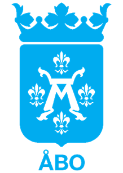 Engelska A1 och A2Årskurs 7ENGELSKA, A1 OCH A2Årskurs 8ENGELSKA, A1 OCH A2Årskurs 9ENGELSKA, A1 OCH A2	FRANSKA, FRIVILLIGT LÅNGT B2-SPRÅKDet frivilliga långa B2-språket erbjuds fr.o.m. årskurs 6.  Bedömningskriterier Mål för lärmiljöer och arbetssätt i den långa B2-lärokursen i främmande språkMålet är att språkbruket ska vara så korrekt, naturligt och så relevant för eleverna som möjligt. Arbetet ska främst bestå av pararbete, smågruppsarbete och lärande tillsammans i olika typer av lärmiljöer. För att uppnå målen för flerspråkighet och språkpedagogik behövs samarbete mellan lärarna. Eleverna ska med hjälp av sång, spel, rollspel och dramatiseringar få möjlighet att testa sina växande språkkunskaper och även bearbeta attityder. Olika lärmiljöer, medier och digitala verktyg ska mångsidigt användas i undervisningen. Eleverna ska uppmuntras att vara aktiva och ta självständigt ansvar för sitt lärande. Med hjälp av internationalisering på hemmaplan ska eleverna bekanta sig med flerspråkigheten och den kulturella mångfalden i det omgivande samhället. De ska också ges möjligheter att öva sig att kommunicera internationellt. Målspråket ska alltid användas när det är möjligt.  Handledning, differentiering och stöd i långa B2-lärokursen i främmande språk Eleverna ska i språkundervisningen uppmuntras att modigt använda sina kunskaper i det nya språket. Mångsidiga kommunikativa övningar stödjer utvecklingen av elevens språkkunskaper. Eleven ska också uppmuntras att studera andra språk som skolan erbjuder. Elever som har inlärningssvårigheter i språk ska ges stöd. Undervisningen ska planeras så att den erbjuder tillräckliga utmaningar även för elever som avancerar snabbare eller kan språket från tidigare.Årskurs 7FRANSKA, FRIVILLIGT LÅNGT B2-SPRÅKÅrskurs 8 FRANSKA, FRIVILLIGT LÅNGT B2-SPRÅKÅrskurs 9 FRANSKA, FRIVILLIGT LÅNGT B2-SPRÅKSPANSKA, FRIVILLIGT LÅNGT B2-SPRÅKÅrskurs 7 SPANSKA, FRIVILLIGT LÅNGT B2-SPRÅKÅrskurs 8SPANSKA, FRIVILLIGT LÅNGT B2-SPRÅKÅrskurs 9SPANSKA, FRIVILLIGT LÅNGT B2-SPRÅKTYSKA, FRIVILLIGT LÅNGT B2-SPRÅKÅrskurs 7TYSKA, FRIVILLIGT LÅNGT B2-SPRÅKÅrskurs 8TYSKA, FRIVILLIGT LÅNGT B2-SPRÅKÅrskurs 9TYSKA, FRIVILLIGT LÅNGT B2-SPRÅKFRÄMMANDE SPRÅK, B2-LÄROKURS I ÅRSKURS 7–9 Undervisningen i ett valfritt B2-språk ordnas oftast i årskurs 8–9. B2-språket är det tredje eller fjärde språket som eleverna studerar efter modersmålet, så eleverna har redan mycket erfarenhet av att studera språk. Eleverna kan använda kunskap och färdigheter som de lärt sig tidigare. Eleverna uppmuntras att mångsidigt använda alla språk de studerar för att kommunicera och söka information. Undervisningens mål är att utveckla elevernas språkkänsla och språkliga slutledningsförmåga och samtidigt främja deras färdigheter för språkstudier. Förståelsen för kulturell mångfald ska fördjupas genom att man diskuterar om värdebundna företeelser som är förknippade med olika språkgrupper och även ger utrymme för bearbetning av känslor. En del frågor kan vid behov också behandlas på skolans undervisningsspråk. Den kunskapsnivå och de kriterier för växande språkkunskap som beskrivs i grunderna i slutet av den grundläggande utbildningen lämpar sig bäst för indoeuropeiska språk och europeiska språk som använder skrivtecken som grundar sig på alfabetet. För andra språk låter utbildningsanordnaren utarbeta en läroplan som följer dessa grunder i tillämpliga delar. Internationellt godkända språkspecifika referensramar kan anpassade användas i undervisningen i icke-europeiska språk (t.ex. skrivtecknen). Undervisningen i främmande språk kan integreras i undervisningen i olika läroämnen och i de mångvetenskapliga lärområdena och tvärtom. Eleverna ska uppmuntras att söka information på det främmande språket i olika läroämnen.Mål för undervisningen i B2- lärokursen i främmande språk i årskurs 7–9Centralt innehåll som anknyter till målen för B2- lärokursen i främmande språk i årskurs 7–9 I1 Kulturell mångfald och språkmedvetenhet: Att undersöka karaktäristiska drag i målspråket och jämföra dessa med tidigare språkkunskap. Att bilda sig en uppfattning om nära besläktade språk, undersöka bakgrunden till målspråkets utbredning, söka information som intresserar eleverna om t.ex. språkområdets kulturella sedvänjor eller andra företeelser. Att reflektera över eventuella förutfattade meningar om språket och kulturen i fråga.I2 Färdigheter för språkstudier: Att tillsammans undersöka vad som bäst stödjer lärandet av målspråket, vad man kan använda språket till och var man kan hitta intressant material på målspråket. Att sätta upp egna mål och lära sig att ge och ta emot respons.I3 Växande språkkunskap: förmåga att kommunicera, förmåga att tolka texter, förmåga att producera texter: Att välja olika språkanvändningsändamål och olika texter, främst informella. Att vid behov också öva sig i att använda ett mer formellt språkbruk. Att välja ämnesområden som intresserar eleverna med perspektivet jag, vi och världen. Att lära sig lyssna, tala, läsa och skriva på målspråket och om olika teman som t.ex. jag själv, min familj, mina vänner, skolan, fritiden och livsmiljön i målspråkets områden. Att även välja teman tillsammans. Texterna och ämnena ska i viss mån väljas med beaktande av språkets geografiska utbredning och status. Att iaktta målspråkets rytm, intonation och andra särdrag i uttalet och att öva in ett naturligt uttal. Att öva sig att känna igen målspråkets fonetiska tecken och att producera de skrivtecken som behövs. Mål för lärmiljöer och arbetssätt i B2- lärokursen i främmande språk i årskurs 7–9 Målet är att språkbruket ska vara så korrekt, naturligt och så relevant för eleverna som möjligt. Arbetet ska främst bestå av pararbete, smågruppsarbete och lärande tillsammans i olika typer av lärmiljöer. För att uppnå målen för flerspråkighet och språkpedagogik behövs samarbete mellan lärarna. Eleverna ska med hjälp av spel, musik och drama få möjlighet att testa sina växande språkkunskaper och även bearbeta attityder. Olika lärmiljöer, medier och digitala verktyg ska mångsidigt användas i undervisningen. Eleverna ska uppmuntras att vara aktiva och ta självständigt ansvar för sitt lärande med hjälp av den Europeiska språkportfolion eller motsvarande verktyg. Med hjälp av internationalisering på hemmaplan ska eleverna bekanta sig med flerspråkigheten och den kulturella mångfalden i det omgivande samhället. De ska också ges möjligheter att öva sig att kommunicera internationellt. Målspråket ska alltid användas när det är möjligt.Handledning, differentiering och stöd i B2- lärokursen i främmande språk i årskurs 7–9Eleverna ska uppmuntras att modigt använda sina språkkunskaper. Gott om kommunikativa övningar stödjer utvecklingen av elevernas språkkunskaper. Eleverna ska också uppmuntras att studera andra språk som skolan erbjuder. Elever som har inlärningssvårigheter i språk ska ges stöd. Undervisningen ska planeras så att den erbjuder tillräckliga utmaningar även för elever som avancerar snabbare eller kan målspråket sedan tidigare.Bedömning av elevens lärande i B2- lärokursen i främmande språk i årskurs 7–9Lärandet ska bedömas på olika sätt, också genom självbedömning och kamratbedömning. Bedömningen ska beakta samtliga mål och delområden av språkkunskapen. Bedömningen av delområdena ska grunda sig på den Europeiska referensramen och den finländska referensram som utarbetats utgående från den. Den Europeiska språkportfolion kan användas som verktyg vid bedömningen. Bedömningen ska vara mångsidig och ge eleverna möjlighet att uttrycka sig på för dem naturliga sätt. Med hjälp av uppbyggande respons hjälper man eleverna att bli medvetna om sina kunskaper och att utveckla dem. Eleverna uppmuntras att tillämpa sina kunskaper i olika kommunikationssituationer. Mångsidig bedömning ger också elever som har inlärningssvårigheter i språk, eller annars har ett annorlunda språkligt utgångsläge, möjligheter att visa sina kunskaper. Slutbedömningen infaller det läsår då studierna i läroämnet som ett gemensamt läroämne avslutas. Genom slutbedömningen fastställs hur eleven har uppnått målen för B2-lärokursen i främmande språk när studierna avslutas. Slutvitsordet bildas genom att elevens kunskapsnivå ställs i relation till de nationella kriterierna för slutbedömningen i B2-lärokursen i främmande språk. Kunskaperna utvecklas kumulativt inom de olika delområdena av språkkunskap. I slutvitsordet ska alla nationella kriterier för slutbedömningen beaktas, oberoende av för vilken årskurs målet fastställs i den lokala läroplanen. Eleven får vitsordet åtta (8), om hen i genomsnitt uppvisar sådana kunskaper som kriterierna förutsätter. Kunskaper som överstiger nivån för vitsordet åtta inom något delområde kan kompensera svagare kunskaper inom ett annat delområde.Bedömningskriterier för goda kunskaper (vitsordet 8) i slutbedömningen efter avslutad B2-lärokurs i främmande språkFranska, B2Årskurs 8FRANSKA, B2Årskurs 9FRANSKA, B2Spanska, B2Årskurs 8SPANSKA, B2Årskurs 9SPANSKA, B2Tyska, B2Årskurs 8TYSKA, B2Årskurs 9TYSKA, B215.4.4 MATEMATIKLäroämnets uppdragUppdraget i undervisningen i matematik är att utveckla ett logiskt, exakt och kreativt matematiskt tänkande hos eleverna. Undervisningen ska lägga grund för förståelsen av matematiska begrepp och strukturer samt utveckla elevernas förmåga att behandla information och lösa problem. På grund av matematikens kumulativa natur ska undervisningen framskrida systematiskt. Konkreta och laborativa inslag är centrala i undervisningen och studierna i matematik. Lärandet stöds med hjälp av informations- och kommunikationsteknik.Undervisningen i matematik ska stödja eleverna att utveckla en positiv attityd till matematik och en positiv bild av sig själva som elever i matematik. Den ska också utveckla elevernas förmåga att kommunicera, interagera och samarbeta. Undervisningen i matematik ska vara målinriktad och långsiktig och stödja eleverna att själva ta ansvar för sitt lärande.Undervisningen ska handleda eleven att förstå nyttan av matematik i sitt eget liv och i ett bredare samhällsperspektiv. Undervisningen ska utveckla elevernas förmåga att använda och tillämpa matematik på ett mångsidigt sätt. I årskurserna 7-9 är uppdraget i matematikundervisningen att stärka den matematiska allmänbildningen. Undervisningen ska fördjupa elevernas förståelse för matematiska begrepp och samband mellan dem. Undervisningen ska inspirera eleven att hitta och använda matematiken i sitt eget liv. Eleverna ska lära sig att lösa problem genom att formulera matematiska modeller för problemen. Matematikundervisningen ska sporra eleverna att arbeta målinriktat, noggrant, koncentrerat och långsiktigt. De ska uppmuntras att presentera sina lösningar och diskutera dem. Elevernas samarbetsförmåga ska utvecklas i undervisningen.Mål för undervisningen i matematik i årskurs 7–9Centralt innehåll som anknyter till målen för matematik i årskurs 7–9 I1 Matematiskt tänkande och matematiska metoder: Eleverna tränar aktiviteter som kräver logiskt tänkande, som att hitta regler och beroendeförhållanden och presentera dem på ett exakt sätt. Eleverna funderar på och bestämmer antalet alternativ. De stärker sin förmåga att motivera och dra slutsatser. De övar att tolka och producera matematisk text. Eleverna får insikt i bevisföringens grunder och övar att avgöra sanningsvärdet för påståendesatser. De fördjupar sitt algoritmiska tänkande. De programmerar och tränar samtidigt god programmeringspraxis. Eleverna tillämpar egna eller färdiga datorprogram i matematikstudierna.I2 Tal och räkneoperationer: Eleverna utför grundläggande räkneoperationer också med negativa tal. De stärker sin förmåga att räkna med bråk och lär sig multiplikation och division med bråk. De utforskar begreppen motsatt tal, inverterat tal och absolutbelopp. Talområdet utvidgas till reella tal. Eleverna undersöker tals delbarhet och hur man delar upp tal i primtalsfaktorer. De fördjupar sin förmåga att räkna med decimaltal. De stärker sin förståelse för skillnaden mellan exakt värde och närmevärde samt för avrundning. Man försäkrar sig om att eleverna förstått begreppet procent. Eleverna övar att beräkna procentandelar och en andel av en helhet utgående från ett procenttal. Dessutom lär de sig att beräkna förändrat värde, grundvärde samt förändrings- och jämförelseprocent. Potensräkning med heltal som exponent övas. Eleverna sätter sig in i begreppet kvadratrot och räknar med kvadratrot.I3 Algebra: Eleverna undersöker begreppet variabel och räknar ut värdet av ett uttryck. De övar att förenkla potensuttryck. De undersöker begreppet polynom och övar polynomaddition, -subtraktion och -multiplikation. Eleverna tränar att bilda uttryck och förenkla dem. De bildar och löser förstagradsekvationer och ofullständiga andragradsekvationer. Eleverna löser ekvationspar algebraiskt och grafiskt. Man undersöker och löser förstagradsolikheter. Eleverna fördjupar sin förmåga att undersöka och bilda talföljder. Analogi används vid lösningen av uppgifter. I4 Funktioner: Eleverna beskriver samband både algebraiskt och grafiskt. De undersöker direkt och omvänd proportionalitet. Begreppet funktion utforskas. Eleverna ritar linjer och parabler i ett koordinatsystem. De lär sig begreppen riktningskoefficient och konstant. De tolkar olika typer av grafer till exempel genom att studera hur en funktion växer och avtar. Eleverna bestämmer nollställen till funktioner.I5 Geometri: Eleverna breddar sin förståelse för begreppen punkt, sträcka, rät linje och vinkel samt undersöker begreppen kurva och stråle. Eleverna undersöker egenskaper hos räta linjer, vinklar och polygoner. De stärker sin förståelse av begreppen kongruens och likformighet. De tränar geometrisk konstruktion. Eleverna lär sig att använda Pythagoras sats, den inverterade satsen till Pythagoras sats och trigonometriska funktioner. Eleverna lär sig bågvinkel och medelpunktsvinkel och bekantar sig med Thales sats. Eleverna beräknar omkretsen och arean av polygoner. Eleverna övar att beräkna omkretsen och arean av en cirkel, längden av en båge och arean av en sektor. Eleverna undersöker tredimensionella kroppar och lär sig att beräkna arean och volymen av klot, cylindrar och koner. Man kontrollerar och breddar elevernas kunskaper om enheter och enhetsbyten.I6 Informationsbehandling, statistik och sannolikhet: Eleverna fördjupar sin förmåga att söka, strukturera och analysera information. Man kontrollerar att de förstår medelvärde och typvärde. Eleverna lär sig att bestämma frekvens, relativ frekvens och median. De utforskar begreppet spridning. Olika diagram tolkas och produceras. Eleverna beräknar sannolikheter.Mål för lärmiljöer och arbetssätt i matematik i årskurs 7–9 Undervisningen ska utgå från ämnen, fenomen och problem som intresserar eleverna. Konkretisering är fortfarande en viktig del av matematikundervisningen. Eleverna uppmuntras att använda figurer och hjälpmedel som stöd för tänkandet. Varierande arbetssätt används i undervisningen. Eleverna matematiserar och löser problem individuellt och i grupp. Vid grupparbete arbetar var och en både för sitt eget och för gruppens bästa. Pedagogiska spel motiverar eleverna. Digitala verktyg, såsom kalkylprogram och dynamiska geometriprogram, används som hjälpmedel i undervisningen för att stödja lärandet, produktionen, kreativiteten och utvärderingen av arbetet.Handledning, differentiering och stöd i matematik i årskurs 7–9 Varje elev ska ha möjlighet att få undervisning i det centrala innehållet för tidigare årskurser, om elevens kunskaper är bristfälliga. Utöver det ska eleverna ges förebyggande stöd för att tillägna sig nytt innehåll. Utvecklingen av kunskaper och färdigheter i matematik ska följas upp kontinuerligt tillsammans med eleverna. Eleverna ska upplysas om vikten av att förstå innehållet. De ska få stöd för att gestalta större helheter och hitta samband. Vid differentiering beaktas elevernas kunskaper och de ska ges möjlighet att uppleva att de lyckas.Undervisningen kan berikas genom att fördjupa det innehåll som behandlas gemensamt enligt elevernas intresse och kunskapsnivå. Skickliga elever ska stödjas med hjälp av alternativa arbetsformer, till exempel olika projekt och problembaserade undersökningsuppgifter inom matematiska områden som intresserar dem.Bedömning av elevens lärande i matematik i årskurs 7–9 Med mångsidig bedömning och uppmuntrande respons stödjer man utvecklingen av det matematiska tänkandet och självförtroendet samtidigt som studiemotivationen stärks. Responsen stödjer elevens positiva självbild i matematiklärandet. Eleverna ska regelbundet informeras om sina framsteg och prestationer i relation till de uppställda målen i matematik. Bedömningen vägleder varje elev att utveckla sina kunskaper och sin förståelse i matematik. Dessutom utvecklas färdigheterna att arbeta långsiktigt.  Responsen ska hjälpa eleverna att iaktta vilka kunskaper och färdigheter som borde utvecklas och hur. Eleverna ska ha en aktiv roll i bedömningen. Genom självbedömning lär de sig att ställa upp mål för sitt lärande och iaktta sina framsteg i relation till målen. Eleverna ska också handledas att fästa vikt vid sina arbetssätt och sina attityder till matematikstudierna.Eleverna ska ges möjlighet att visa sina kunskaper på olika sätt. Föremål för bedömning är elevens matematiska kunskaper och färdigheter och hur de tillämpas. I bedömningen fästs även vikt vid prestationssättet, hur eleverna motiverar sina lösningar, hur lösningarna är strukturerade och hur korrekta de är. I bedömningen beaktas därtill elevernas förmåga att använda hjälpmedel, inklusive digitala verktyg. Vid grupparbete bedöms såväl gruppens som den enskilda gruppmedlemmens arbetsinsats och resultat. I bedömningen ska man fästa uppmärksamhet på produktens matematiska innehåll och på framställningssättet. Syftet med responsen är att eleverna lär sig förstå betydelsen av varje gruppmedlems arbete och utveckling. Eleverna handleds att själva utvärdera arbetet och resultatet.Slutbedömningen infaller det läsår då matematik upphör att vara ett gemensamt läroämne för alla. Genom slutbedömningen fastställs hur väl eleven har uppnått målen för lärokursen i matematik när studierna avslutas. Slutvitsordet bildas genom att elevens kunskapsnivå ställs i relation till de nationella kriterierna för slutbedömningen i matematik. Elevens kunskaper i matematik utvecklas i allmänhet inom de olika målområdena ända till lärokursens slut. I slutvitsordet ska alla nationella kriterier för slutbedömningen beaktas, oberoende av i vilken årskurs målet i fråga fastställs i den lokala läroplanen. Eleven får vitsordet åtta (8) om hen i genomsnitt visar den kompetens som kriterierna förutsätter. Om vitsordet åtta överskrids inom något kompetensområde kan detta kompensera en svagare prestation inom något annat delområde.
Bedömningskriterier för goda kunskaper (vitsordet 8) i slutbedömningen efter avslutad lärokurs i 
matematikÅrskurs 7MATEMATIKÅrskurs 8MATEMATIKÅrskurs 9MATEMATIK15.4.5 BIOLOGI Läroämnets uppdragUppdraget i biologiundervisningen är att hjälpa eleverna att förstå livet och dess utveckling, att öka deras naturkännedom och handleda dem att förstå ekosystemens funktion, människans livsfunktioner samt grunderna i ärftlighet och evolution.Undervisningen i biologi genomförs också i naturen och eleverna får genom undersökande lärande insikter i hur man söker biologisk kunskap. Naturen undersöks både i terrängen och med laboratoriemetoder. Upplevelse- och erfarenhetsbaserat lärande ökar glädjen i lärandet och väcker elevernas intresse att iaktta sin livsmiljö och förändringar i den. Användning av informations- och kommunikationsteknik främjar jämlikhet och likvärdighet i biologiundervisningen.Biologiundervisningen ska stödja eleverna att utveckla sina problemlösnings- och samarbetsfärdigheter och den sociala gemenskapen. Undervisningen ska ge färdigheter för studier inom områden som utnyttjar biologi och för arbetslivet.Biologiundervisningen ska hjälpa eleverna att förstå hur kunskaper och färdigheter i biologi kan tillämpas och utnyttjas i deras eget liv, i etiska frågor, för att följa med aktuella nyheter som anknyter till biologi och hur man kan påverka beslutsfattandet i samhället. Biologiundervisningen ska utveckla elevernas miljömedvetenhet och vilja att värna om naturens mångfald. Eleverna ska få färdigheter för att påverka och vara med och utveckla sin närmiljö och bevara dess livskraft. De ska också vägledas att tillägna sig en hållbar livsstil och förståelse för globalt ansvar.Mål för undervisningen i biologi i årskurs 7–9Centralt innehåll som anknyter till målen för biologi i årskurs 7–9 Innehållet väljs så att det stödjer målen och beaktar de lokala möjligheterna. Innehållen anknyter sig till varandra så att biologisk undersökning (I1) och exkursioner i naturen och närmiljön (I2) ska ingå i andra ämnesområden. Innehållet utformas till helheter för olika årskurser.I1 Biologisk undersökning: Innehållet väljs så att eleverna genom sitt eget arbete får insikt i de olika faserna i biologisk undersökning. I2 Exkursioner i naturen och närmiljön: Innehållet väljs så att eleverna lär sig att röra sig ansvarsfullt i naturen, lär känna olika arter samt får undersöka och jämföra skogen och andra ekosystem. I fältarbete iakttar och bedömer eleverna miljön, förändringar i den och människans andel i detta.I3 Ekosystemets grundstruktur och funktion: Innehållet koncentreras på det finländska skogsekosystemets struktur och funktion och hur det påverkas av mänsklig verksamhet. Dessutom får eleverna baskunskap om vatten-, myr-, fjäll- och stadsekosystem. Eleverna bekantar sig med arternas ekologi och samspelet mellan dem. I undervisningen ingår att sammanställa en organismsamling. Innehållet väljs så att vikten av ekosystemens mångfald blir tydlig. I4 Vad är liv?: Innehållet fokuserar på att undersöka livets grundfenomen med hjälp av undersökningsmetoder som är typiska för biologin. I undervisningen ingår att odla växter. Eleverna får insikter i organismsamhällets struktur och mångfald genom att jämföra organismers uppbyggnad, livsfunktioner och livsmiljöer. De får dessutom kunskap om grunderna i ärftlighet och evolution. Bioteknikens möjligheter och utmaningar granskas.I5 Människan: I innehållet ligger fokus på att undersöka människokroppens funktioner och att fördjupa insikterna i människans uppbyggnad, livsfunktioner och regleringssystem. Eleverna granskar grunderna för biologiska faktorer som påverkar tillväxt, utveckling och hälsa. De lär sig hur arv och miljö påverkar utvecklingen av olika egenskaper hos människan.
I6 En hållbar framtid: Innehållet anknyter till bevarande av naturens mångfald, klimatförändringen, hållbar användning av naturresurser och förändringar i närmiljön. Eleverna reflekterar över ekologiska, sociala, ekonomiska och etiska principer för hållbar användning av naturresurser, hållbar näringsproduktion och djurens välmående. De får insikt i möjligheterna med bioekonomi och ekosystemtjänster ur hållbarhetsperspektiv. Eleverna utforskar naturskyddsmål och -metoder och hur målen uppnåtts.Mål för lärmiljöer och arbetssätt i biologi i årskurs 7–9 Målet är att eleverna i biologiundervisningen har möjlighet att arbeta i olika lärmiljöer som stödjer forskningsorienterat lärande, både i och utanför skolan. I samband med fält- och laboratoriearbete handleds eleverna att iaktta och använda undersökningsmetoder som är typiska för biologin. Med tanke på målen för biologiundervisningen är det också viktigt att eleverna får lära sig använda digitala lärmiljöer för att söka, behandla, tolka och presentera biologisk information. 
Arbetssätten i biologi ska väljas så att de främjar kommunikation och social gemenskap och tar hänsyn till elevernas olika individuella behov. Genom mångsidiga arbetssätt får eleven olika erfarenheter, kan tillägna sig naturvetenskapliga undersökningsmetoder och lär sig att dra slutsatser samt rapportera och tillämpa sin kunskap. I enlighet med målen för biologiundervisningen utvecklas förmågan att reflektera över värdeval genom upplevelser, erfarenheter och praktiskt arbete. Dessutom utvecklas förmågan att kritiskt granska fenomen och olika informationskällor. Handledning, differentiering och stöd i biologi i årskurs 7–9 Med tanke på målen för biologiundervisningen är det viktigt att handleda eleverna att göra iakttagelser och undersökningar självständigt och i grupp samt i olika lärmiljöer. I fält- och laboratoriearbete ska säkerhetsaspekter beaktas. Elevernas individuella behov av stöd ska beaktas vid valet av olika arbetsmetoder. Undersökande lärande, arbete tillsammans, ansvar för det egna arbetet, en fördjupad relation till naturen och koppling till tidigare kunskap stödjer elevernas tillväxt och utveckling och ökar glädjen i lärandet. Med tanke på målen i biologi är det viktigt att upptäcka elevernas eventuella svårigheter i laboratorie- eller fältarbete. De ska få stöd i arbetet utgående från sina styrkor och vid behov genom att stärka deras färdigheter genom att använda olika stödformer. Differentiering kan genomföras i gemensamma undersökningsuppgifter, där eleverna kan ha olika roller och avancera i egen takt till olika nivåer av tänkande. Bedömning av elevens lärande i biologi i årskurs 7–9 Uppmuntrande och konstruktiv respons i studierna i biologi stödjer elevernas motivation, utvecklar forskningsfärdigheterna och hjälper dem att hitta sina styrkor. Eleverna ska få veta hur lärandet framskrider och hur de klarar sig i förhållande till målen i biologi. Med hjälp av respons uppmuntras eleverna att agera aktivt och ansvarsfullt i sin närmiljö och att tillämpa sina biologikunskaper i praktiken. I bedömningen i biologi ska eleverna ges möjlighet att visa sina kunskaper på ett mångsidigt sätt. Bedömningen ska fokusera på såväl elevens teoretiska kunskaper som biologiska färdigheter i olika undervisningssituationer och lärmiljöer. Läraren iakttar elevens förmåga att göra observationer, samla in, bearbeta, tolka, utvärdera och presentera olika slags material. Vidare bedöms förmågan att använda utrustning som är typisk för biologin, digitala verktyg samt förmågan att genomföra små experiment och undersökningar i och utanför skolan. Syftet med bedömningen och responsen är att utveckla elevernas arbetsfärdigheter.Slutbedömningen infaller det läsår då biologi upphör att vara ett gemensamt läroämne för alla. Genom slutbedömningen fastställs hur väl eleven har uppnått målen för lärokursen i biologi när studierna avslutas. Slutvitsordet bildas genom att elevens kunskapsnivå ställs i relation till de nationella kriterierna för slutbedömningen i biologi. Elevens kunskaper i biologi utvecklas i allmänhet inom de olika målområdena ända till lärokursens slut. I slutvitsordet ska alla nationella kriterier för slutbedömningen beaktas, oberoende av i vilken årskurs målet i fråga fastställs i den lokala läroplanen. Eleven får vitsordet åtta (8) om hen i genomsnitt visar den kompetens som kriterierna förutsätter. Om vitsordet åtta överskrids inom något kompetensområde, kan detta kompensera en svagare prestation inom något annat delområde.Bedömningskriterier för goda kunskaper (vitsordet 8) i slutbedömningen efter avslutad lärokurs i biologiÅrskurs 7BIOLOGIÅrskurs 8BIOLOGIÅrskurs 9BIOLOGI15.4.6 GEOGRAFILäroämnets uppdragUppdraget i geografiundervisningen är att stödja eleverna att skapa sig en världsbild. Eleverna ska vägledas att följa med aktuella händelser i sin närmiljö och i världen samt få hjälp med att placera nyheter om världshändelser inom de regionala ramar som de tillägnat sig genom geografiundervisningen. Geografi är ett tvärvetenskapligt läroämne, där man undersöker jordklotet och dess områden, naturen, mänsklig verksamhet och olika kulturer. I geografiundervisningen ska naturvetenskapliga, humanvetenskapliga och samhällsvetenskapliga perspektiv beaktas. På så sätt får eleverna en helhetsbild av den mångskiftande världen och hur den fungerar.I geografiundervisningen behandlas samspelet mellan naturen och människan och hur detta samspel påverkar miljöns tillstånd. Undervisningen ska hjälpa eleverna att förstå olika regionala synvinklar och konflikter i världen. Förståelse för och analys av geografiska orsakssamband och miljöförändringar motiverar dem att agera ansvarsfullt i sin egen vardag.
Geografiundervisningen ska beakta den värld som eleverna lever i. Undervisningen ska erbjuda konkreta upplevelser i olika lärmiljöer, där eleverna gör observationer och undersöker. Geografiundervisningen ska stärka elevernas förmåga att främja hållbar utveckling. Informations- och kommunikationsteknik ska mångsidigt användas i undervisningen. Användningen av teknik främjar också ett jämlikt och likvärdigt lärande för alla elever.Mål för undervisningen i geografi i årskurs 7–9Centralt innehåll som anknyter till målen för geografi i årskurs 7–9 
Innehållet väljs så att det stödjer målen och beaktar de lokala möjligheterna. Innehållen anknyter sig till varandra så att kartbilden över jordklotet (I1) och bevakningen av aktuella händelser i världen (I2) ska ingå i andra ämnesområden. Innehållet formas till helheter för olika årskurser.I1 Kartbild över områdena på jordklotet: Innehållet väljs så att elevernas förståelse för grundläggande kartbegrepp samt olika terräng- och temakartor fördjupas. Fokus ska ligga på att eleverna lär sig uppfatta hela världen samt tillägnar sig de centrala ortnamnen i Finland, Europa och världen. Användningen av kartor, geodata och andra geomedier kombineras med alla andra innehåll i geografi.I2 En aktuell, föränderlig värld: Eleverna följer med aktuella nyheter från olika områden i världen och placerar nyheterna på kartan. De reflekterar kritiskt över bakgrunden till och den regionala innebörden av nyhetshändelser. Nyhetsbevakningen kombineras med andra innehåll i geografi. Eleverna bekantar sig med geografisk kunskap som behövs i arbetslivet och i olika delar av samhället.I3 Grundläggande förutsättningar för liv på jorden: Innehållet anknyter till jordklotets planetarism och hur den påverkar jorden. I undervisningen behandlas dygns- och årstidsväxlingar samt klimat- och vegetationszoner. Eleverna granskar de grundläggande förutsättningarna för liv, t.ex. ren luft, vatten och näring, deras förekomst och hållbar användning av dem.I4 Föränderliga landskap och livsmiljöer: Eleverna granskar särdrag i sin egen hembygd samt olika landskapsområden i Finland. De gör fältundersökningar i sin närmiljö. De är med om att värna om mångfalden i sin närmiljö samt planera och öka dess trivsel och säkerhet. Eleverna undersöker med hjälp av exempel natur- och kulturlandskap i olika områden i världen.I5 Människor och kulturer i världen: Eleverna bekantar sig med kulturer, hur människor lever och bor samt med näringsgrenar i Finland, Europa och på olika håll i världen. De granskar med hjälp av exempel hur miljön påverkar näringsgrenar, boende och annan mänsklig verksamhet. Eleverna reflekterar över mänskliga rättigheter och förutsättningar för ett gott liv i synnerhet ur barns och ungas perspektiv. I6 En hållbar livsstil och hållbar användning av naturresurser: Eleverna koncentrerar sig på hållbar användning av naturresurser och bioekonomins möjligheter i Finland och på andra håll i världen. De undersöker produkters livscykel samt reflekterar över egna konsumtionsval och hur man lever som en ansvarsfull medborgare. Eleverna sätter sig in i miljöförändringar, i synnerhet klimatförändringen och hur naturens mångfald försvagas. Miljöns tillstånd och möjligheterna att samarbeta inom Östersjöområdet utforskas. Eleverna reflekterar med hjälp av exempel kring globaliseringens effekter och regionala utvecklingsfrågor.Mål för lärmiljöer och arbetssätt i geografi i årskurs 7–9Med tanke på målen för undervisningen i geografi är det centralt att använda mångsidiga lärmiljöer både i och utanför skolan. Fältarbete, exkursioner i naturen och den byggda miljön samt användning av digitala lärmiljöer och geodata är en väsentlig del av geografiundervisningen. Lärande via spel ökar elevernas motivation. Ett forskningsorienterat arbetssätt stödjer eleven att utveckla sitt geografiska tänkande och sina problemlösnings- och undersökningsfärdigheter och främjar gemensamt och interaktivt arbete. I undervisningen följer man med aktuella händelser och fenomen i närmiljön och på andra håll i världen. Arbetssätten ska väljas med hänsyn till den värld eleverna lever i, internationalism och samarbete med aktörer utanför skolan. I undervisningen ska eleverna ges tid för eftertanke, kreativitet och aktivitet. Handledning, differentiering och stöd i geografi i årskurs 7–9 
Med tanke på målen för geografiundervisningen är det viktigt att vägleda eleverna att iaktta den omgivande världen och förstå fenomenen som förekommer i den. Bevakningen av aktuella nyheter stödjer varje elev att skapa sig en världsbild. I fältundervisningen tolkar eleverna närmiljön med hjälp av alla sinnen och delar gemensamma upplevelser med varandra och med läraren. När det gäller stöd är det med tanke på målen i geografi viktigt att upptäcka om eleverna har svårigheter med att göra spatiala bedömningar och i synnerhet med att läsa och tolka kartor. Eleverna ska få handledning och stöd i att använda geodata och andra geomedier i vardagliga situationer. Elevernas förmåga att gestalta den närmaste omgivningen och världen utvecklas genom att läraren stödjer och uppmuntrar dem utifrån deras egna styrkor samt vid behov genom att stärka deras färdigheter genom att använda olika former av stöd. Differentiering kan genomföras i undersökningsuppgifter, där eleverna kan ha olika roller och i övningar där det är möjligt att avancera individuellt till olika nivåer av tänkande. 
Bedömning av elevens lärande i geografi i årskurs 7–9 Uppmuntrande och konstruktiv respons i studierna i geografi stödjer elevernas motivation, utvecklar undersökningsfärdigheterna och hjälper eleverna att hitta sina styrkor. Eleverna ska få veta hur lärandet framskrider och hur de klarar sig i förhållande till målen i geografi. Med hjälp av respons uppmuntras eleverna att agera aktivt och ansvarsfullt i sin närmiljö och att tillämpa sina kunskaper i praktiken. I bedömningen i geografi ska eleverna ges möjlighet att visa sina kunskaper på ett mångsidigt sätt. Bedömningen ska fokusera på såväl elevernas teoretiska kunskaper och geografiska färdigheter som på geomediala färdigheter och förmåga att kritiskt granska information. Dessutom bedöms förmågan att använda informations- och kommunikationsteknik samt utrustning som är typisk för geografin. Syftet med bedömningen och responsen är att utveckla varje elevs arbetsfärdigheter. Slutbedömningen infaller det läsår då geografi upphör att vara ett gemensamt läroämne för alla. Genom slutbedömningen fastställs hur väl eleven har uppnått målen för lärokursen i geografi när studierna avslutas. Slutvitsordet bildas genom att elevens kunskapsnivå ställs i relation till de nationella kriterierna för slutbedömningen i geografi. Elevens kunskaper i geografi utvecklas i allmänhet inom de olika målområdena ända till lärokursens slut. I slutvitsordet ska alla nationella kriterier för slutbedömningen beaktas, oberoende av i vilken årskurs målet i fråga fastställs i den lokala läroplanen. Eleven får vitsordet åtta (8) om hen i genomsnitt visar den kompetens som kriterierna förutsätter. Om vitsordet åtta överskrids inom något kompetensområde, kan detta kompensera en svagare prestation inom något annat delområde.Bedömningskriterier för goda kunskaper (vitsordet 8) i slutbedömningen efter avslutad lärokurs i 
geografiÅrskurs 7GEOGRAFIÅrskurs 8GEOGRAFIÅrskurs 9GEOGRAFI
15.4.7 FYSIK
Läroämnets uppdrag Uppdraget i fysikundervisningen är att stödja eleverna att utveckla det naturvetenskapliga tänkandet och deras världsbild. Undervisningen i fysik ska hjälpa dem att förstå betydelsen av fysik och teknik i det dagliga livet, livsmiljön och samhället. Undervisningen ska stödja förmågan att diskutera om fysikaliska och tekniska frågor och fenomen. Undervisningen ska förmedla en bild av fysikens betydelse för en hållbar framtid: fysik behövs för att utveckla nya teknologiska lösningar och för att trygga miljöns och människans välbefinnande. Undervisningen ska vägleda eleverna att ta ansvar för sin miljö. Fysikundervisningens uppdrag är att stödja elevernas begreppsbildning och förståelse för fenomen som anknyter till fysik. I årskurs 7–9 ska tyngdpunkten i studierna ligga på kvalitativ nivå, men allteftersom elevernas abstrakta tänkande och matematiska färdigheter utvecklas kan arbetet till vissa delar utvidgas till en kvantitativ nivå. Tidigare erfarenheter, nya observationer och perspektiv ska genom samspelet mellan elev och lärare formas till en konsekvent helhet och en naturvetenskaplig syn på den omgivande verkligheten. Undervisningen ska vägleda eleverna att tänka naturvetenskapligt samt söka och använda information, komma med idéer, kommunicera och bedöma informationens tillförlitlighet och betydelse i olika situationer på ett naturvetenskapligt sätt. Utgångspunkten för fysikundervisningen är observationer och undersökningar av naturen och den teknologiska miljön.  Att undersöka är viktigt för att eleven ska tillägna sig och förstå begrepp, lära sig olika undersökningsmetoder och för att uppfatta naturvetenskapens karaktär. Undersökande arbetssätt utvecklar arbets- och samarbetsfärdigheterna, förmågan att tänka kreativt och kritiskt samt inspirerar eleverna att lära sig fysik.Undervisningens uppdrag är att vägleda eleverna att förstå betydelsen av att kunna fysik också med tanke på fortsatta studier och arbetslivet. Jämlikhet och likställdhet främjas genom att man erbjuder eleverna möjligheter att tillämpa fysik i olika kontexter och ger dem mångsidig information om yrken som förutsätter kunskaper i fysik.Mål för undervisningen i fysik i årskurs 7–9Centralt innehåll som anknyter till målen för fysik i årskurs 7–9 Innehållet väljs så att det stödjer målen och beaktar de lokala möjligheterna. Innehållen anknyter sig till varandra så att naturvetenskaplig forskning (I1) ingår i samtliga områden. Innehållet formas till helheter för olika årskurser.I1 Naturvetenskaplig forskning: Innehåll för noggrant styrda och öppna undersökningar väljs från olika områden och från teman som är föremål för elevernas intresse. I de olika undersökningarna betonas forskningsprocessens olika faser på ett ändamålsenligt sätt, såsom att begrunda ett problem eller fenomen, planera, genomföra ett experiment, observera och mäta, sammanställa och behandla resultat samt utvärdera och presentera resultaten. Eleverna övar sig att använda informations- och kommunikationsteknik i olika skeden av undersökningarna.I2 Fysik i det egna livet och livsmiljön: Innehållet väljs så att fenomen i det egna livet och den egna livsmiljön begrundas särskilt med tanke på hälsa och säkerhet. I valet av innehåll beaktas den lokala miljön. Eleverna får insikt i olika typer av elektromagnetisk strålning och partikelstrålning. De fördjupar sig i några värmefenomen på kvalitativ nivå.I3 Fysik i samhället: Innehåll som anknyter till fysikaliska fenomen och tekniska tillämpningar väljs särskilt med tanke på samhällets funktion och utveckling. Tyngdpunkten ligger på energiproduktion och hållbar användning av energiresurser. Eleverna får kännedom om olika utbildningsstigar och yrken där man behöver kunskaper i fysik.I4 Fysik som grund för världsbilden: Innehållet väljs så att det ger en bild av fysiken som vetenskap, lagen om energins bevarande och världsalltets strukturer och dimensioner. Till innehållet hör också att granska nyheter som förknippas med fysik, aktuella fenomen, tillämpningar och modern forskning. I5 Växelverkan och rörelse: Innehållet anknyter till olika slag av växelverkan och rörelsetillstånd. Från växelverkan mellan två kroppar går man över till krafter som påverkar en enskild kropp och deras effekt på kroppens rörelser. Rörelse beskrivs med hjälp av modeller för likformig och accelererad rörelse, också kvantitativt. Mekaniskt arbete och effekt kopplas kvalitativt till energi.I6 Elektricitet: Elektriska kretsar granskas utgående från sambandet mellan spänning och ström. Först granskas detta kvalitativt med fokus på fenomen och egenskaper, sedan kvantitativt genom att mäta värden på storheter och undersöka samband mellan storheter. Innehållet väljs också med tanke på elsäkerhet i hemmet samt elanvändning och elproduktion. Elektrisk laddning och magnetism anknyts kvalitativt till elektriska kretsar.Mål för lärmiljöer och arbetssätt i fysik i årskurs 7–9Mångsidiga arbetssätt och lärmiljöer bidrar till att uppnå målen i fysik. Ett forskningsorienterat arbetssätt stödjer begreppsbildningen och utvecklar elevernas undersökningsfärdigheter. Med tanke på målen är det viktigt att eleverna deltar och samverkar vid planeringen och genomförandet av enkla undersökningar. I det experimentella arbetet ska arbetarskyddslagstiftningen följas, i synnerhet de begränsningar som gäller unga arbetstagare. I lärmiljöerna används informations- och kommunikationsteknik på ett naturligt sätt. För att eleverna ska få en mångsidig bild av hur fysik och teknik tillämpas, ska man utöver skolans utrymmen utnyttja lokala möjligheter, till exempel den närmaste omgivningen, och samarbeta med företag och sakkunniga.Handledning, differentiering och stöd i fysik i årskurs 7–9Med tanke på målen i fysik är det viktigt att handleda eleverna att arbeta självständigt och långsiktigt samt att identifiera sina lärvanor. Eleverna ska stödjas att tillägna sig och förstå begrepp för att kunna uppfatta begreppen som tydliga helheter. I det experimentella arbetet får eleverna lära sig att arbeta tryggt och smidigt. Undervisningen kan differentieras med hjälp av undersökningsuppgifter, där eleverna kan agera i olika roller eller avancera individuellt till olika nivåer av tänkande. Med olika modeller och genom att använda dem på olika sätt kan man också utmana elevernas begynnande förmåga att tänka abstrakt. Handledning och stöd, valet av arbetssätt, delaktighet i planeringen av arbetet och upplevelser av att lyckas bidrar till att stärka elevens bild av sig själv som elev.Bedömning av elevens lärande i fysik i årskurs 7–9 Disponering av arbetet i mindre helheter, projekt eller experimentella arbeten med egna mål och bedömningsgrunder stödjer en mångsidig bedömning. Bedömningen av experimentellt arbete kan avancera från grundläggande färdigheter i arbete, observation och mätning till handledda undersökningsuppgifter och slutligen till öppna undersökningar. Eleverna ska vägledas att ge akt på sina förkunskaper, färdigheter och förhandsuppfattningar. Arbetet främjas med hjälp av konstruktiv respons och frågor. Uppmuntrande respons bidrar i synnerhet till att utveckla undersökningsfärdigheterna och stärka motivationen. I slutet av studiehelheterna bedöms hur väl eleverna har nått de uppställda målen och uppmärksamheten riktas mot nya utvecklingsområden. Bedömningen ska grunda sig på olika alster men också på observation av arbetet. Förutom alstrens innehåll bedöms studieprocessen och arbetets olika faser, till exempel hur eleverna formulerar frågor, avgränsar ämnet, söker information, motiverar åsikter, använder begrepp, hur tydligt de uttrycker sig och hur de slutför arbetet. Elevernas självbedömning, kamratrespons och diskussioner mellan läraren och elever kan användas som stöd för bedömningen. Slutbedömningen infaller det läsår då fysik upphör att vara ett gemensamt läroämne för alla. Genom slutbedömningen fastställs hur väl eleven har uppnått målen för lärokursen i fysik när studierna avslutas. Slutvitsordet bildas genom att elevens kunskapsnivå ställs i relation till kriterierna för slutbedömningen i fysik. Elevens kunskaper i fysik utvecklas i allmänhet inom de olika målområdena ända till lärokursens slut. I slutvitsordet ska alla nationella kriterier för slutbedömningen beaktas, oberoende av i vilken årskurs målet i fråga fastställs i den lokala läroplanen. Eleven får vitsordet åtta (8) om hen i genomsnitt visar den kompetens som kriterierna förutsätter. Om vitsordet åtta överskrids inom något kompetensområde kan detta kompensera en svagare prestation inom något annat delområde.
Bedömningskriterier för goda kunskaper (vitsordet 8) i slutbedömningen efter avslutad lärokurs i fysikÅrskurs 7FYSIKÅrskurs 8FYSIKÅrskurs 9FYSIK15.4.8 KEMI 
Läroämnets uppdrag Uppdraget i kemiundervisningen är att stödja eleverna att utveckla sitt naturvetenskapliga tänkande och sin världsbild. Undervisningen i kemi ska hjälpa eleven att förstå betydelsen av kemi och dess tillämpningar i vardagslivet, livsmiljön, samhället och inom teknologi. Undervisningen ska stödja elevernas förmåga att göra val och att använda sina kunskaper och färdigheter i olika livssituationer. Undervisningen ska förmedla en bild av kemins betydelse för en hållbar framtid: kemi behövs för att utveckla nya lösningar och trygga miljöns och människans välbefinnande. Undervisningen ska vägleda eleverna att ta ansvar för sin omgivning. Kemiundervisningens uppdrag är att stödja elevernas begreppsbildning och förståelse för fenomen som anknyter till kemi. I årskurs 7–9 ska tyngdpunkten i studierna ligga på makroskopisk nivå men vartefter elevernas förmåga att tänka abstrakt utvecklas ska sambandet till submikroskopiska och symboliska modeller stärkas. Undervisningen går stegvis från elevernas tidigare erfarenheter och observationer till att beskriva och förklara fenomen samt beskriva ämnens struktur och kemiska reaktioner med hjälp av kemiska symboler. Undervisningen ska vägleda eleverna att tänka naturvetenskapligt samt söka och använda information, komma med idéer, kommunicera och bedöma informationens pålitlighet och betydelse i olika situationer på ett naturvetenskapligt sätt. Utgångspunkten för undervisningen i kemi är observationer och undersökningar av ämnen och fenomen i livsmiljön. Att undersöka är viktigt för att eleven ska tillägna sig begrepp, lära sig ett undersökande arbetssätt och uppfatta naturvetenskapens karaktär. Undersökande arbetssätt utvecklar arbets- och samarbetsfärdigheterna, förmågan att tänka kreativt och kritiskt samt inspirerar eleverna att studera kemi.Undervisningens uppdrag är att vägleda eleverna att förstå betydelsen av att kunna kemi med tanke på fortsatta studier och arbetslivet. Jämlikhet och likställdhet främjas genom att man erbjuder eleverna möjligheter att tillämpa kemi i olika kontexter och ger dem mångsidig information om yrken som förutsätter kunskaper i kemi. Mål för undervisningen i kemi i årskurs 7–9Centralt innehåll som anknyter till målen för kemi i årskurs 7–9 Innehållet väljs så att det stödjer målen och beaktar de lokala möjligheterna. Innehållen anknyter sig till varandra så att naturvetenskaplig forskning (I1) ingår i samtliga områden. Innehållet formas till helheter för olika årskurser.I1 Naturvetenskaplig forskning: Säkerhet i arbetet och grundläggande arbetsfärdigheter lägger grund för experimentellt arbete. Innehåll för noggrant styrda och öppna undersökningar väljs från olika områden och från teman som är föremål för elevernas intresse. I olika undersökningar betonas forskningsprocessens olika faser på ett ändamålsenligt sätt, såsom att begrunda ett problem eller fenomen, planera, genomföra ett experiment, observera, sammanställa och behandla resultat samt utvärdera och presentera resultaten. Eleverna övar sig att använda informations- och kommunikationsteknik i olika skeden av undersökningarna.I2 Kemi i det egna livet och livsmiljön: Innehållet väljs så att fenomen i det egna livet och den egna livsmiljön granskas särskilt med tanke på hälsa och säkerhet. I valet av innehåll beaktas den lokala verksamhetsmiljön och närmiljöns tillstånd. Eleverna får insikter i hemmets kemikalier och i brandsäkerhet. Förändringar i aggregationstillstånd undersöks.I3 Kemi i samhället: Innehåll som anknyter till kemiska fenomen och tillämpningar väljs särskilt med tanke på teknologi och mänskligt välbefinnande. Tyngdpunkten ligger på hållbar användning av naturresurser, bland annat utifrån produkters livscykel. Eleverna får kännedom om olika utbildningsstigar och yrken där man behöver kunskaper i kemi. I4 Kemin som grund för världsbilden: Innehållet väljs så att det ger en bild av kemin som vetenskap, lagarna om materiens och energins bevarande samt naturens dimensioner. Till innehållet hör också att granska nyheter som förknippas med kemi, aktuella fenomen, tillämpningar och modern forskning.I5 Ämnens egenskaper och struktur: Eleverna undersöker mångsidigt egenskaper hos blandningar och rena ämnen, som till exempel vatten- och fettlöslighet. Utgående från egenskaper hos grundämnen studerar eleverna ämnens uppbyggnad av atomer, atomens byggnad och det periodiska systemet. Modeller och simuleringar används för att åskådliggöra strukturen hos föreningar. Eleverna studerar kol, dess föreningar och näringsämnen. De fördjupar sig närmare i någon organisk föreningsgrupp.I6 Ämnens egenskaper och omvandlingar: Eleverna studerar vilka omvandlingar energi och ämnen genomgår i kemiska reaktioner. De iakttar reaktionshastighet och funderar över vilka faktorer som påverkar den. Eleverna sätter sig in i kolets kretslopp och dess betydelse för liv. Man lär sig om koncentration och surhet i samband med vardagliga exempel. Eleverna övar sig att tolka kemiska symboler och enkla reaktionslikheter.Mål för lärmiljöer och arbetssätt i kemi i årskurs 7–9 Mångsidiga arbetssätt och lärmiljöer bidrar till att uppnå målen i kemi. Ett forskningsorienterat arbetssätt stödjer begreppsbildningen och utvecklingen av elevernas undersökningsfärdigheter. Med tanke på målen är det viktigt att eleverna deltar och samverkar vid planeringen och genomförandet av enkla undersökningar. I det experimentella arbetet ska kemikalie- och avfallslagstiftningen samt arbetarskyddslagstiftningen följas, i synnerhet de begränsningar som gäller unga arbetstagare. I lärmiljöerna används informations- och kommunikationsteknik på ett naturligt sätt. För att eleverna ska få en mångsidig bild av hur kemi och teknik tillämpas, ska man utöver skolans lokaler utnyttja lokala möjligheter, till exempel näromgivningen, och samarbeta med företag och sakkunniga.Handledning, differentiering och stöd i kemi i årskurs 7–9Med tanke på målen i kemi är det viktigt att handleda eleverna att arbeta självständigt och långsiktigt samt att identifiera sina lärvanor. Eleverna ska stödjas att tillägna sig och förstå begrepp för att kunna uppfatta begreppen som tydliga helheter. I det experimentella arbetet får de lära sig att arbeta tryggt och smidigt. Undervisningen kan differentieras med hjälp av undersökningsuppgifter, där eleverna kan agera i olika roller eller avancera individuellt till olika tankenivåer. Med olika modeller och genom att använda dem på olika sätt kan man också utmana elevernas förmåga att tänka abstrakt. Handledning och stöd, valet av arbetssätt, delaktighet i planeringen av arbetet och upplevelser av att lyckas bidrar till att stärka elevens bild av sig själv som elev.Bedömning av elevens lärande i kemi i årskurs 7–9 Disponering av arbetet i mindre helheter, projekt eller experimentella arbeten med egna mål och bedömningsgrunder stödjer en mångsidig bedömning. Bedömningen av experimentellt arbete kan avancera från säkerhet i arbetet till uppgifter som mäter färdigheter och från styrda undersökningar till öppna undersökningar. Eleverna ska vägledas att identifiera sina förkunskaper, färdigheter och förhandsuppfattningar. Arbetet främjas med hjälp av konstruktiv respons och frågor. Uppmuntrande respons bidrar i synnerhet till att utveckla forskningsfärdigheterna och stärka motivationen. I slutet av studiehelheterna bedöms hur väl eleverna har nått de uppställda målen och uppmärksamheten riktas mot nya utvecklingsområden. Bedömningen ska grunda sig på olika alster men också på observation av arbetet och på diskussioner. Utöver alstrens innehåll bedöms studieprocessen och arbetets olika faser, till exempel hur eleven formulerar frågor, avgränsar ämnet, söker information, motiverar åsikter, använder begrepp, hur tydligt eleven uttrycker sig och hur hen slutför arbetet. Elevernas självbedömning, kamratrespons och diskussioner mellan läraren och elever kan användas som stöd för bedömningen.  Slutbedömningen infaller det läsår då kemi upphör att vara ett gemensamt läroämne för alla. Genom slutbedömningen fastställs hur väl eleven har uppnått målen för lärokursen i kemi när studierna avslutas. Slutvitsordet bildas genom att elevens kunskapsnivå ställs i relation till de nationella kriterierna för slutbedömningen i kemi. Elevens kunskaper i kemi utvecklas i allmänhet inom de olika målområdena ända till lärokursens slut. I slutvitsordet ska alla nationella kriterier för slutbedömningen beaktas, oberoende av i vilken årskurs målet i fråga fastställs i den lokala läroplanen. Eleven får vitsordet åtta (8) om hen i genomsnitt visar den kompetens som kriterierna förutsätter. Om vitsordet åtta överskrids inom något kompetensområde kan detta kompensera en svagare prestation inom något annat delområde.Årskurs 7KEMIÅrskurs 8KEMIÅrskurs 9KEMI15.4.9 HÄLSOKUNSKAP
Läroämnets uppdragHälsokunskap är ett läroämne som bygger på kunskap från flera vetenskapsgrenar. Undervisningen i hälsokunskap har som uppdrag att ge eleverna mångsidig kunskap om hälsa. Utgångspunkt är respekt för livet och ett värdigt liv i enlighet med de mänskliga rättigheterna. I undervisningen granskas företeelser med anknytning till hälsa, välbefinnande och trygghet på ett för åldersgruppen lämpligt sätt med hjälp av olika delområden. Sådana delområden är kunskaper, färdigheter, självkännedom, kritiskt tänkande och etiskt ansvar när det gäller hälsa. Undervisningen ska ta hänsyn till att hälsorelaterade företeelser omfattar olika dimensioner och plan: fysiska, psykiska och sociala faktorer som stödjer och tär på hälsan samt sambandet och orsakssammanhangen mellan dem. Hälsan granskas under olika livsskeden, på individ-, familje-, grupp- och samhällsnivå och i tillämpliga delar även globalt. Granskningen av hälsorelaterade frågor breddas och fördjupas i takt med att eleverna utvecklas och livsmiljön expanderar. Det är viktigt att eleverna lär sig se hälsan som en resurs i vardagen, i livsmiljön och i samhället. Undervisningen ska stödja eleverna att självständigt och tillsammans med andra söka, bygga, bedöma och använda kunskap. Dessutom ska eleverna stödjas i att utveckla sina färdigheter gällande säkerhet och trygghet, sin sociala kompetens och sin förmåga att känna igen och reglera sina känslor. Med hjälp av sina kunskaper och färdigheter i hälsokunskap kan eleverna förstå bredden av begreppet hälsa och få beredskap att göra ändamålsenliga och motiverade val och beslut angående hälsa. Hälsokunskap ökar förmågan att känna igen och påverka faktorer som ger eleverna möjlighet att värdesätta, upprätthålla och främja den egna hälsan och omgivningens hälsa. I undervisningen ska man utnyttja olika möjligheter att observera och undersöka företeelser som anknyter till hälsa och trygghet i den egna livs- och lärmiljön, att samarbeta med andra läroämnen samt att öva och tillämpa sina kunskaper i praktiken.I årskurserna 1–6 undervisas hälsokunskap som en del av omgivningsläran. I årskurserna 7–9 fördjupas och breddas de teman som behandlats i de lägre klasserna i enlighet med elevernas ålder. Målet är att använda allt exaktare ämnesspecifika begrepp i undervisningen och att stärka elevernas självkännedom samt förmåga att tänka kritiskt och etiskt i enlighet med åldern. I undervisningen i de olika årskurserna ska man beakta att undervisningsstoffet och de kunskaper och färdigheter som hör samman med det ska vara relevanta med tanke på elevernas ålder och utvecklingsstadium. Mål för undervisningen i hälsokunskap i årskurs 7–9Centralt innehåll som anknyter till målen för hälsokunskap i årskurs 7–9Utgående från målen ska man skapa undervisningshelheter som framskrider i takt med åldern. Undervisningshelheterna ska ge mångsidiga kunskaper och färdigheter om hälsan som resurs, dess fysiska, psykiska och sociala delområden och deras inbördes samband. I undervisningshelheterna ska man beakta människans levnadslopp och utveckling i barndomen och ungdomen. Lokala och globala aktuella teman ska utnyttjas och tillämpas i enlighet med målen.I1 Växande och utveckling som stödjer hälsan: I innehållet betonas vikten av att se de olika delarna av hälsa som en helhet för att främja hälsan och förebygga sjukdomar. I undervisningen behandlas människans levnadslopp, växande och utveckling med avseende på särdrag, variation och det individuella perspektivet. Innehållet ska ta upp identitet, självbild och självkännedom, sexuell utveckling, betydelsen av omsorg, familj och närstående, psykiskt välmående, självkänsla och säkerhetskunskap. I innehåll som anknyter till emotionella och kommunikativa färdigheter ska man fokusera på förmågan att kommunicera i olika situationer samt förmågan att uttrycka och reglera sina känslor. Eleven ska också få lära sig hantera konflikter, problemsituationer, stress och kriser på ett konstruktivt sätt. I2 Faktorer som stödjer och tär på hälsan och förebyggandet av sjukdomar: Innehållet väljs i syfte att fördjupa kunskapen om och förståelsen för resurser som stödjer hälsan och faktorer som förebygger sjukdomar. I samband med vanor som påverkar hälsan behandlas vardagsrytm, sömn, kost och motion. Eleverna får kunskap om sexualitet, olika områden av sexuell hälsa och olika variationer av sexuell utveckling. Som hälsofrämjande resurser granskas psykisk hälsa, miljöer och samfund som stödjer välbefinnandet samt meningsfulla fritidsaktiviteter. Dessutom behandlas säkerhetskunskap, kunskaper i första hjälpen, egenvård och hur man söker stöd och hjälp. Vid valet av innehåll ska också aktuella hälsofenomen beaktas och tillförlitligheten i hälsorelaterad information granskas. Stillasittande, en passiv livsstil, närings- och sömnproblem, mobbning och stress lyfts fram som riskfaktorer som påverkar hälsan. I innehållet beaktas psykiskt illamående hos unga samt beroendeframkallande medel, rusmedel och att förebygga användningen av dem. Vid valet av innehåll som gäller förebyggandet av sjukdomar beaktas vanliga och aktuella infektions- och folksjukdomar samt olycksfall. I3 Hälsa, samfund, samhälle och kultur: I innehållet betonas studie-, arbets- och funktionsförmåga i ungdomen. Hållbar livsstil granskas med avseende på social hållbarhet och ansvarsfull konsumtion. I samband med hälsoeffekter i livsmiljön betonas centrala metoder för att främja hälsa och förebygga sjukdomar, hälsotjänster, medborgaraktivitet och hälsorisker i omgivningen. Informationskällor, olika marknadsförings- och påverkningsmetoder granskas särskilt med tanke på informationens pålitlighet och hälsoeffekter. Vid valet av innehåll som gäller främjande av hälsa beaktas kulturens hälsofrämjande effekt och kulturell lyhördhet, en hållbar livsstil, medborgarnas jämlikhet och delaktighet samt respekt för mänskliga rättigheter. Innehållet behandlas ur olika perspektiv, såsom barndom och barnets rättigheter, ålderdom, handikapp eller kronisk sjukdom. Mål för lärmiljöer och arbetssätt i hälsokunskap i årskurs 7–9Genom lärande som utnyttjar olika arbetssätt, behandlar vardagliga hälsofenomen och beaktar aktuella ämnen läggs grunden för utvecklingen av lärandet och förmågan att tillämpa sina kunskaper, tänka kritiskt och att lära sig. Genom ett fenomenbaserat arbetssätt uppmuntras eleverna att lyfta fram sina egna kunskaper och erfarenheter, att ställa frågor och söka svar, att strukturera kunskap, dra slutsatser och motivera dem. Eleverna handleds att bedöma relevansen av olika faktorer och att uppfatta större helheter. Aktivt, målinriktat och reflekterande arbete utvecklar både de etiska, emotionella och sociala färdigheterna samt tanke- och samarbetsförmågan. Lärmiljöerna i hälsokunskap består förutom av en mångsidig fysisk miljö också av sociala situationer och sammanhang och digitala miljöer. Lärmiljöerna och arbetssätten ska väljas så att de ger eleverna möjlighet att bygga kunskap självständigt eller i grupp, genom aktiviteter eller upplevelser, med hjälp av drama eller berättelser samt genom att undersöka hälsorelaterade fenomen i så naturliga situationer och miljöer som möjligt. Att aktivt observera den egna lärmiljön, att vara med och välja lärmiljöer och arbetssätt samt att delta i att främja hälsa och säkerhet ur ett resursperspektiv erbjuds eleverna möjligheter att öva och tillämpa sin hälsokunskap i skolan. Samtidigt stödjer man samhörigheten, det gemensamma välbefinnandet och delaktigheten i den egna undervisningsgruppen och i hela skolan. Handledning, differentiering och stöd i hälsokunskap i årskurs 7–9 Flera teman inom hälsokunskap tangerar elevernas utvecklingsskede, individuella erfarenheter och livssituation. I undervisningen och vid valet av arbetssätt beaktas specialbehov som anknyter till elevernas utveckling, livssituation och kultur. Eleverna ska vägledas att förstå och respektera individens rätt till integritet och sekretess i frågor som gäller den egna hälsan och sjukdomar.Undervisningen ska planeras så att den möjliggör samarbete mellan olika läroämnen, skolhälsovården och övrig elevvård och erbjuder möjligheter att öva och tillämpa olika delområden av hälsokunskapen som en del av den gemensamma elevvården och skolans verksamhetskultur. Genom samarbetet säkrar man också det individuella stöd eleven behöver för lärandet och i frågor som anknyter till hens livssituation.Bedömning av elevens lärande i hälsokunskap i årskurs 7–9 Föremål för bedömningen i hälsokunskap är de olika delområdena inom hälsokunskap. Syftet med bedömningen och responsen är att stödja lärandet och sporra eleverna att utveckla sina kunskaper i hälsokunskap och att tillämpa dem i vardagen. Eleverna ska ges möjlighet att visa sina kunskaper på ett mångsidigt sätt, i olika skeden av undervisningen och med hänsyn till delområdets karaktär. Som stöd för lärandet används även självbedömning och kamratbedömning. I hälsokunskap är det särskilt viktigt att komma ihåg att elevens värderingar, attityder, hälsobeteende, sociala kompetens, temperament eller övriga personliga egenskaper inte är föremål för bedömningen. I målen som anknyter till etiskt tänkande och självkännedom beaktar man hur eleven begrundar och motiverar det aktuella temat ur ett hälsoperspektiv genom att utnyttja begrepp och olika källor inom området. Slutbedömningen infaller det läsår då läroämnet upphör att vara ett gemensamt läroämne för alla. Genom slutbedömningen fastställs hur väl eleven har uppnått målen för lärokursen i hälsokunskap när studierna avslutas. Slutvitsordet bildas genom att elevens kunskapsnivå ställs i relation till de nationella kriterierna för slutbedömningen i hälsokunskap. Hälsokunskapen utvecklas ända till lärokursens slut. I slutvitsordet ska alla nationella kriterier för slutbedömningen beaktas, oberoende av för vilken årskurs målet i fråga fastställs i den lokala läroplanen. Eleven får vitsordet åtta (8) om hen i genomsnitt visar den kompetens som kriterierna förutsätter. Om vitsordet åtta överskrids för något mål, kan detta kompensera en svagare prestation för något annat mål.Bedömningskriterier för goda kunskaper (vitsordet 8) i slutbedömningen efter avslutad lärokurs i hälsokunskapÅrskurs 7HÄLSOKUNSKAPÅrskurs 8HÄLSOKUNSKAPÅrskurs 9HÄLSOKUNSKAP15.4.10 RELIGION
Läroämnets uppdragLäroämnets uppdrag är att ge eleverna en bred allmänbildning i religion och livsåskådning. Undervisningen ska göra eleverna förtrogna med den religion som studeras och dess mångfald. Eleverna ska få insikt i religiösa och konfessionella traditioner i Finland och i religioner och livsåskådningar på andra håll i världen. Läroämnet ska främja förståelse för förhållandet mellan religion och kultur samt multilitteracitet i fråga om religioner och livsåskådningar. Undervisningen ska ge mångsidig kunskap om religioner och hjälpa eleverna att förstå diskussioner som gäller religion. Eleverna ska vägledas att tänka kritiskt och att studera religioner och livsåskådningar ur olika perspektiv. I undervisningen behandlas förhållandet mellan religion och kunskap samt språk, symbolik och begrepp som är kännetecknande för religioner. Religionsundervisningen ska ge eleverna beredskap att ta del av den dialog som förs både inom och mellan olika religioner och livsåskådningar. Undervisningen ska handleda eleverna att respektera livet, människovärdet och det som är heligt för en själv och andra.Undervisningen ska ge eleverna insikt i etiskt tänkande inom den religion som studeras och inom andra religioner och livsåskådningar, och uppmuntra eleverna att själva fundera över etiska frågor. Undervisningen ska stödja elevens självkännedom, självaktning och utveckla elevens livskompetens under hela den grundläggande utbildningen. Undervisningen ska hjälpa eleven att forma och bedöma sin identitet, sin livsåskådning och sin världsåskådning. Religionsundervisningen ska stödja att eleven utvecklas till en ansvarsfull medlem i sin grupp och i det demokratiska samhället och till en ansvarsfull världsmedborgare.I årskurserna 7-9 ska man i undervisningen i religion utforska den religion som studeras som ett kulturellt och samhälleligt fenomen. Kunskapen om den aktuella religionens rötter, ursprung, lära och normer samt inflytande i världen fördjupas och berikas. I undervisningen utforskas både de stora religiösa traditionerna i världen och irreligiositet. Religionernas samhälleliga och politiska inflytande och religionsfrihet behandlas. Eleverna lär sig känna igen och analysera religiösa teman i vetenskap, medier, konst och populärkultur. I undervisningen behandlas de centrala etiska begreppen och de etiska principerna inom den religion som studeras. I undervisningen granskas FN:s deklaration om de mänskliga rättigheterna samt etiska synsätt i olika religioner och livsåskådningar. Mänskliga livsfrågor och aktuella etiska problem tas upp. Religionsundervisningen ska erbjuda eleverna resurser för deras fortsatta utveckling.
Mål för undervisningen i religion i årskurs 7–9
Centralt innehåll som anknyter till målen för religion i årskurs 7–9Innehållet ska väljas så att det stödjer de allmänna målen i läroämnet. Vid valet av innehåll utnyttjas de lokala möjligheterna. Innehållsområdena formas till helheter för olika årskurser. Elevernas erfarenhetsvärld ska beaktas vid valet av innehåll och vid närmare behandling av det. 
I1 Förhållandet till den egna religionen: Innehållet består av teman gällande den aktuella religionens uppkomst, mångfald och förhållande till andra religioner. Föremål för undersökning är religionens rötter, källor, lära och normer samt symboler, utbredning och inflytande runtom i världen och i Finland. Centralt innehåll är teman som anknyter till religionens kulturella inflytande.I2 Religionernas värld: Innehållet i undervisningen omfattar religion och irreligiositet i världen och i Finland, religionskunskap som en del av den kulturella allmänbildningen och religion som föremål för vetenskaplig forskning. Centrala teman är religioner som resurs för individen och samhället, sambandet mellan religion och kultur runtom i världen, religionernas inflytande på samhällen och kultur, religionskritik samt religionernas synlighet i populärkulturen. Innehållet ska hjälpa eleven att förstå behandlingen av religioner i medierna och kritisk bedömning av den samt sambandet och dialogen mellan religioner.I3 Ett gott liv: Innehållet ska ge underlag för reflektioner kring livsfrågor, åldern och självbilden. Undervisningen ska behandla aktuella och samhälleliga etiska frågor, såsom ekosocial bildning, delaktighet och påverkan i grupper och i samhället och hur religioner bidrar till att skapa fred i samhället och i världen. Innehållet ska betona etiken i den aktuella religionen och i andra religioner och livsåskådningar samt FN:s deklaration om de mänskliga rättigheterna. Föremål för undersökning är också kränkningar av de mänskliga rättigheterna, till exempel förintelsen. Innehållet ska väljas med beaktande av religiösa och livsåskådningsrelaterade frågors betydelse för att växa som människa.Mål för lärmiljöer och arbetssätt i religion i årskurs 7–9Målet är att visa uppskattning och respekt för alla religioner och livsåskådningar. Teman granskas med hjälp av erfarenhetsbaserat, konkret och gemensamt lärande. Det är viktigt att fördjupa och gemensamt reflektera över begrepp. Olika digitala verktyg används i religionsundervisningen för att främja lärandet och öka elevernas aktivitet och interaktion. Undervisningsmiljön ska vara rofylld. Diskussion är en viktig del av undervisningen. I mån av möjlighet kan studiebesök och gäster utnyttjas i undervisningen. Undervisningen kan innehålla individuella eller gemensamma projekt som omfattar flera lärokurser eller överskrider läroämnesgränserna. Handledning, differentiering och stöd i religion i årskurs 7–9Lärokurserna genomförs så att elevernas olika religiösa och konfessionella bakgrunder och språkkunskaper beaktas i undervisningen och arbetet. I undervisningen skapas gemensamma situationer som främjar lärande och delaktighet samt sociala och kommunikativa färdigheter. Eleverna handleds att stärka sin studiefärdighet och initiativförmåga.Bedömningen av elevens lärande i religion i årskurs 7–9 Bedömningen ska grunda sig på observationer och diskussioner i arbetet samt på elevens olika alster. Utöver alstren bedöms studieprocessen och arbetets olika faser. Bedömningen ska vara mångsidig och responsen handledande och uppmuntrande. Eleverna ska regelbundet få information om sina framsteg och prestationer i relation till de uppställda målen. Elevernas självbedömning och kamratbedömning används som stöd för bedömningen. Slutbedömningen infaller det läsår då läroämnet upphör att vara ett gemensamt läroämne för alla. Genom slutbedömningen fastställs hur väl eleven har uppnått målen för lärokursen i religion när studierna avslutas. Slutvitsordet bildas genom att elevens kunskapsnivå ställs i relation till de nationella kriterierna för slutbedömningen. Kunskapen i läroämnet utvecklas kumulativt i takt med att elevens tankeförmåga fördjupas. I slutvitsordet ska alla nationella kriterier för slutbedömningen i läroämnet beaktas, oberoende av i vilken årskurs målet i fråga fastställs i den lokala läroplanen. Eleven får vitsordet åtta (8) om hen i genomsnitt visar de kunskaper som kriterierna förutsätter. Om vitsordet åtta överskrids för något mål, kan detta kompensera en svagare prestation för något annat mål.Bedömningskriterier för goda kunskaper (vitsordet 8) i slutbedömningen efter avslutad lärokurs i religionDe olika lärokurserna i religion i årskurs 7–9Enligt 11 § i lagen om grundläggande utbildning studerar eleverna i den grundläggande utbildningen religion eller livsåskådningskunskap. Religionsundervisningen genomförs dock enligt 13 § i samma förordning i enlighet med elevernas religionssamfund som undervisning i den egna religionen enligt särskilda lärokurser. För att trygga läroämnets enhetlighet har för alla former av undervisning i den egna religionen utarbetats gemensamma mål och centralt innehåll. I läroämnesbeskrivningarna för de olika religionerna preciseras de för alla gemensamma innehållen i enlighet med den egna religionens särart. De lokala läroplanerna utarbetas på basis av de gemensamma målen, innehållsbeskrivningarna och de preciserade lärokursbeskrivningarna för de olika religionerna i grunderna för läroplanen. EVANGELISK-LUTHERSK TROBeskrivningen av lärokursen preciserar det centrala innehåll som är gemensamt för alla lärokurser. De lokala läroplanerna utarbetas utgående från lärokursbeskrivningen samt de gemensamma målen och innehållsbeskrivningarna för läroämnet religion. I1 Förhållandet till den egna religionen: Centralt innehåll i undervisningen är kristendomen på olika håll i världen, med betoning på nutid. Man studerar kristendomens uppkomst, utbredning och uppdelning i olika kyrkor. Man bekantar sig med de största kristna kyrkorna: den katolska och den ortodoxa kyrkan och de protestantiska kyrkorna, särskilt den lutherska kyrkan. Kyrkornas utbredning och centrala lära behandlas. Man studerar Bibelns uppkomst, centrala innehåll, olika tolkningssätt och kulturellt inflytande. Kristendomen i Finland och dess kulturella inflytande behandlas. Man reflekterar hur man själv förhåller sig till att vara lutheran, finländare och europé.I2 Religionernas värld: I undervisningen behandlas de stora världsreligionernas utbredning, grundpelare och kulturella inflytande på olika håll i världen. Man bekantar sig också med naturreligioner och nya religiösa rörelser samt irreligiositet som livsåskådning. Man granskar religionerna ur vetenskapligt perspektiv med beaktande av religiösa dimensioner. I undervisningen behandlas skillnaden mellan tro och kunskap samt religiöst och vetenskapligt språk, religionskritik och hur religionerna syns i medierna, i politiken, inom olika kulturområden, i populärkulturen, i konst och i seder och bruk. Man behandlar ekumenik samt dialogen mellan religioner och livsåskådningar och dess betydelse för världsfreden.I3 Ett gott liv: Centralt i undervisningen är de etiska grundbegreppen och förståelsen av dem. Man bekantar sig med etiska normer inom kristendomen och andra religioner och med etiska betoningar i olika kristna kyrkor samt med förhållandet mellan Bibeln och etik. Man studerar FN:s deklaration om de mänskliga rättigheterna och människorättsetik. I undervisningen behandlas livsfrågor och frågor i anslutning till det finländska samhället, globalt ansvar, miljö och djur ur etiskt perspektiv. Man reflekterar över etiska frågor med hjälp av aktuella exempel i media. Man reflekterar också över etiska aspekter i egna val och hur de påverkar det egna och andras välbefinnande.Årskurs 7EVANGELISK-LUTHERSK TROÅrskurs 8EVANGELISK-LUTHERSK TROÅrskurs 9EVANGELISK-LUTHERSK TROORTODOX TROBeskrivningen av lärokursen preciserar det centrala innehåll som är gemensamt för alla lärokurser. De lokala läroplanerna utarbetas utgående från lärokursbeskrivningen samt de gemensamma målen och innehållsbeskrivningarna för läroämnet religion. I1 Förhållandet till den egna religionen: Centralt innehåll i undervisningen är den kristna kyrkans uppkomst och utveckling ur den ortodoxa kyrkans perspektiv. Man studerar kyrkans utbredning, missionsarbete och kristendomens ankomst till Finland från öster och väster. Man behandlar klosterväsendets roll i att utveckla och bevara kyrkans lära och den bysantiska tidens inverkan på kyrkans administrativa utveckling och kyrkokonsten. Utvecklingen av kyrkans lära behandlas. Man studerar Bibeln, dess uppkomst, innehåll och användning i kyrkans verksamhet. Viktigt innehåll i undervisningen är trosbekännelsen, gudstjänsterna, mysterierna, kyrkokonsten och kyrkomusiken samt kyrkoåret som uttryck för den ortodoxa läran och central ortodox terminologi i anslutning till dessa. Man bekantar sig med den ortodoxa kyrkans verksamhet i Finland. Man stiftar bekantskap med ortodox litteratur, musik och konst.I2 Religionernas värld: I undervisningen behandlas andlighet som ett kännetecken för det mänskliga livet, forntida religioner i Finland och i Norden, andlighet i dag och irreligiositet som livsåskådning. Man bekantar sig med den kristna kyrkans utbredning, med den katolska och lutherska kyrkan och de vanligaste kristna kyrkorna och samfunden. Centralt innehåll är de stora världsreligionerna, deras seder och bruk och särdrag, religioner som uppstått i modern tid samt likheter och skillnader mellan religioner i förhållande till varandra och till den ortodoxa läran. Man behandlar de ortodoxa patriarkaten och andra ortodoxa eller närliggande kyrkor. I undervisningen behandlas den ortodoxa kulturens och lärans synlighet och inflytande i Finland och i länder med ortodox majoritet, både ur individuellt och samhälleligt perspektiv samt aktuell kunskap om religioner och bedömning av den. Ekumenik och dialog mellan religioner behandlas.I3 Ett gott liv: Centralt innehåll i undervisningen är allmänna etiska principer och utgångspunkter. Man bekantar sig med allmänna drag i kristen etik och etiska principer i andra religioner. Man studerar den människosyn som ligger till grund för den ortodoxa etiken samt kyrkans lära och Bibelns berättelser. Man bekantar sig med kyrkliga förrättningar och fasta som stöd för ett gott liv. Man reflekterar över frågor som gäller det egna livet, delaktighet i samhället, miljö och natur samt globalt ansvar. Man diskuterar aktuella etiska frågor i samhällsdebatten och medierna. Man reflekterar över betydelsen av att vara medveten om, tillämpa och förstå etiska värden för att växa som människa och för den egna vardagen. Viktigt innehåll är FN:s deklaration om de mänskliga rättigheterna, FN:s konvention om barnets rättigheter och människorättsetik. Årskurs 7ORTODOX TROÅrskurs 8ORTODOX TROÅrskurs 9ORTODOX TROKATOLSK TROBeskrivningen av lärokursen preciserar det centrala innehåll som är gemensamt för alla lärokurser. De lokala läroplanerna utarbetas utgående från lärokursbeskrivningen samt de gemensamma målen och innehållsbeskrivningarna för läroämnet religion. I1 Förhållandet till den egna religionen: I undervisningen fördjupas kännedomen om Bibeln och Traditionen, grundläggande kunskap om trosfrågor och ett kristet liv. Man hjälper eleverna att få en helhetsbild av sakramenten och att uppfatta lärans centrala delar. Centralt innehåll är döden och det eviga livet, helgonförklaring, påvens ofelbarhet samt de viktigaste händelserna i kyrkans historia och de senaste kyrkomötenas betydelse för det kyrkliga livet. Man studerar den katolska kyrkans verksamhet i Finland. Man stiftar bekantskap med olika typer av kyrklig och religiös litteratur. I2 Religionernas värld: Centralt i undervisningen är mötet mellan olika kyrkor och kristna samfund och deras anhängare i ekumenisk anda. Man fördjupar elevernas kunskaper om hur den lutherska och ortodoxa läran har påverkat värderingarna i det finländska samhället. Man bekantar sig mera ingående med ekumeniska rådet i Finland, ekumeniska principer och mål. Man studerar de stora världsreligionerna och hur de påverkat kulturen, levnadsvanor och konst. Man bekantar sig med andra religioners syn på döden och livet efter detta. Man fördjupar sig i den katolska kyrkans dialog med andra religioner. Man stiftar bekantskap med religiös litteratur. I3 Ett gott liv: I undervisningen reflekterar man över människans frihet att välja sina mål i livet. Man reflekterar över det mångkulturella och mångreligiösa samhället och olika värderingar. Man fördjupar elevernas kunskap om moralläran, budorden och dygderna. Man reflekterar över kyrkans lära om synd och kring syndens väsen ur individens, kyrkans och samhällets perspektiv samt över moraliska frågor om sexualitet, äktenskap och familj. Vid val av innehåll stödjer man elevernas förståelse för samhällelig sämja och fred och ömsesidig respekt för alla.Årskurs 7KATOLSK TROÅrskurs 8KATOLSK TROÅrskurs 9KATOLSK TROISLAMBeskrivningen av lärokursen preciserar det centrala innehåll som är gemensamt för alla lärokurser. De lokala läroplanerna utarbetas utgående från lärokursbeskrivningen samt de gemensamma målen och innehållsbeskrivningarna för läroämnet religion. I1 Förhållandet till den egna religionen: I undervisningen behandlas islam på olika håll i världen. Man fördjupar elevernas kunskaper om islams historia från profeten Muhammed till det islamiska rikets expansion och etableringen av islamisk teologi. Centralt innehåll är islams mångfald, dess huvudriktningar, moderna islamiska rörelser och politisk islam. Man reflekterar över religiös tolerans och samexistens. Viktigt innehåll är islam och muslimerna i Finland, Koranens och den nedtecknade islamiska traditionens uppkomst, uppbyggnad och tolkningar, islams grundpelare och hur de religiösa plikterna påverkar olika livsområden samt islams kulturella inflytande inom konst och vetenskap. Man reflekterar över den egna relationen till islam, till Finland och till den islamiska världen.I2 Religionernas värld: Man bekantar sig med de stora världsreligionernas utbredning, grundpelare och kulturella inflytande på olika håll i världen samt med irreligiositet som livsåskådning. Man bekantar sig med religion som föremål för forskning och med skillnader mellan religiöst och vetenskapligt språk. Man hjälper eleverna att upptäcka religionerna i medier, inom kultur och populärkultur och att inse religionernas inflytande inom politiken. Man reflekterar över att acceptera religiösa olikheter och över religionen som en del av den kulturella identiteten. I3 Ett gott liv: Centralt innehåll i undervisningen är islamisk etik, gärningar och konsekvenser samt tolkningar av islamisk lag i samhället och i det muslimska samfundet. Man reflekterar över förhållandet mellan islamisk lag, juridik och juridiska skolor och bekantar sig med islamiska seder och bruk. Viktigt innehåll är FN:s deklaration om de mänskliga rättigheterna och människorättsetik samt olika aktuella etiska frågor. Religionsdialog och religionernas betydelse för samhällsfreden behandlas. Man reflekterar över ansvaret för miljön och miljöns betydelse för människan. Årskurs 7ISLAMÅrskurs 8ISLAMÅrskurs 9ISLAMJUDENDOMENBeskrivningen av lärokursen preciserar det centrala innehåll som är gemensamt för alla lärokurser. De lokala läroplanerna utarbetas utgående från lärokursbeskrivningen samt de gemensamma målen och innehållsbeskrivningarna för läroämnet religion. I1 Förhållandet till den egna religionen: I undervisningen behandlas judendomens uppkomst, utbredning och uppdelning i olika riktningar. Man bekantar sig med de viktigaste judiska riktningarna: ortodox, konservativ och liberal riktning, deras undergrupper och i synnerhet modern ortodox judendom. Man hjälper eleverna att förstå riktningarnas betydelse under olika tider och på olika platser, deras utbredning och centrala lära. Man studerar judendomen i Finland och globalt, med betoning på nutid. Centralt innehåll är uppkomsten av den judiska bibeln, dess uppbyggnad och tolkningar samt dess centrala innehåll och kulturella inflytande.I2 Religionernas värld: Man studerar de stora världsreligionernas uppkomst och utbredning, grundpelare och kulturella inflytande samt med irreligiositet som en medveten livsåskådning. Man granskar religioner ur ett vetenskapligt perspektiv. Centralt innehåll är skillnaden mellan tro och vetande och mellan religiöst och vetenskapligt språk, religionskritik och religionernas synlighet inom kultur, media, politik, populärkultur, konst och umgängeskultur.I3 Ett gott liv: I undervisningen behandlas grundläggande etiska begrepp och teorier. Man bekantar sig med etiska normer inom judendomen och andra religioner i Mellanöstern. Man studerar etiska betoningar inom judendomens riktningar samt skillnaden mellan Torah (de fem Moseböckerna) och judendomens övriga heliga skrifter (Tanach = den judiska bibeln, Talmud, Mishnei Torah och Shulchan Aruch) och etikens förhållande till dessa. Man bekantar sig med det etiska tänkandet i religionerna och hos Asiens ursprungsbefolkning. Man fördjupar sig i etiken i de tio budorden och andra mitzvor, dvs. religiösa påbud. Centralt innehåll är FN:s deklaration om de mänskliga rättigheterna och den människorättsetik och religionsdialog som den medför. Man fördjupar sig i elevernas livsfrågor, det finländska samhället och det globala ansvaret samt etiska frågor gällande miljön. 15.4.11 LIVSÅSKÅDNINGSKUNSKAP
Läroämnets uppdragUppdraget för undervisningen i livsåskådningskunskap är att främja elevernas förmåga att sträva efter det goda livet. I livsåskådningskunskapen ses människorna som aktörer som förnyar och skapar sin kultur och som upplever och skapar mening tillsammans och i samverkan med omvärlden. Livsåskådningar, mänskliga sedvanor och deras innebörd anses vara resultat av växelverkan mellan individer, samhällen och kulturarv. I livsåskådningskunskapen betonas människans förmåga att aktivt påverka sina egna tankar och handlingar. Detta gäller även elevernas studier och lärande. Därför är det viktigt att undervisningen och studierna anpassas efter elevernas tanke- och upplevelsevärld. Undervisningen i livsåskådningskunskap har som uppdrag att utveckla elevernas förmåga att växa till självständiga, toleranta, ansvarsfulla och omdömesgilla medlemmar i sitt samhälle. Målet är ett fullständigt demokratiskt medborgarskap i en allt mer global och snabbt föränderlig värld. Det förutsätter att undervisningen i livsåskådningskunskap mångsidigt ökar den åskådningsmässiga och kulturella allmänbildningen, utvecklar förmågan att tänka, förmågan att handla etiskt och kritiskt och att lära sig. Att tänka kritiskt innebär inom livsåskådningskunskap att söka orsaker, se sammanhang, ha känsla för situationer och att kunna ändra sitt förhållningssätt. Hit hör också en öppen och reflekterande attityd.Livsåskådningskunskapen ska stödja utvecklingen av mångsidig kompetens, i synnerhet förmågan att tänka och lära sig, kulturell och kommunikativ kompetens, vardagskompetens och förmågan att delta, påverka och ta ansvar. I årskurserna 7–9 har undervisningen i livsåskådningskunskap som särskilt uppdrag att öka elevernas förmåga att gestalta och planera sin framtid. Undervisningen ska stödja eleverna att bygga sin identitet och livsåskådning i synnerhet genom att bredda de allmänbildande kunskaperna samt beakta elevernas personliga val efter den grundläggande utbildningen. Eleverna ska få stöd för att hitta egna modeller för ett gott liv.Mål för undervisningen i livsåskådningskunskap i årskurs 7–9Centralt innehåll som anknyter till målen för livsåskådningskunskap i årskurs 7–9 Innehållet väljs att det stödjer målen och utnyttjar de lokala möjligheter som finns. Innehållsområdena formas till helheter för olika årskurser. Innehållet ska bredda elevernas allmänbildande kunskaper men samtidigt ska elevernas upplevelsevärld och sökande efter en identitet och livsåskådning beaktas vid valet av innehåll. Det är viktigt att hitta innehåll som ger eleverna möjlighet att utifrån kunskaper och personliga reflektioner utveckla sin omdömesförmåga inom livsåskådning.I1 Åskådning och kultur: I undervisningen fördjupar man sig i begreppen världsbild och världsåskådning. Man för diskussioner som stödjer elevens livsåskådning och identitetsutveckling. Eleverna fördjupar sig i världens kultur- och naturarv som skyddas av Unesco, och följer med hur kulturen tar sig uttryck i bland annat medier och inom konst. I undervisningen studeras teistiska och ateistiska trosuppfattningar i dagens värld, till exempel den sekulära humanismen, kristendomen och islam. Man utforskar valda trosuppfattningars historia och vilka förändringar de genomgått samt bedömer hur åskådningsfrihet och jämlikhet förverkligas i olika samhällen.I2 Etikens grunder: Eleverna får insikt i etikens grundläggande frågor och huvudriktningar. Man funderar över utgångspunkterna för ett gott liv och allmänmänskliga värden: sanning, godhet, skönhet och rättvisa. I undervisningen granskas olika perspektiv på etisk bedömning av handlingar, såsom gärningens avsiktlighet, gärningsmannens syfte och konsekvenserna av gärningen. Man tillämpar etiska principer och begrepp på situationer som uppstår i ungdomarnas vardag. Eleverna fördjupar sig i aktuella frågor som uppstår i sociala medier och andra massmedier ur ett etiskt perspektiv. Man granskar kulturell mångfald som en rikedom, en rättighet och en etisk fråga.I3 De mänskliga rättigheterna och en hållbar framtid: I undervisningen behandlas människovärdet, de mänskliga rättigheterna och jämlikhet mellan människor. Man utforskar utvecklingen av de mänskliga rättigheterna och kränkning av mänskliga rättigheter, såsom förintelsen. Eleverna studerar olika uppfattningar om förhållandet mellan människan och naturen, till exempel den humanistiska, utilistiska, mystiska och naturcentrerade uppfattningen. Man utforskar möjligheterna till en hållbar framtid i naturen och i samhället samt frågor med anknytning till miljöetik, såsom djurens rättigheter. Eleverna reflekterar över hur man kan agera på ett ansvarsfullt sätt för att främja en hållbar framtid.Mål för lärmiljöer och arbetssätt i livsåskådningskunskap i årskurs 7–9 Med tanke på läroämnets mål är det viktigt att skapa en trygg och öppen lär- och samtalsmiljö, där eleven upplever att hen blir hörd och respekterad. Ur lärmiljöperspektiv är det, i synnerhet när en ny grupp börjar, viktigt att skapa samhörighet i gruppen. Eleven ska uppmuntras till att ta ansvar för sitt lärande. Eleverna lever i en allt mer globaliserad medievärld, som formas av olika digitala tillämpningar. Därför är det viktigt att i lärmiljön i livsåskådningskunskap kombinera naturligt umgänge och gemensam samvaro med användning av olika medier och digitala verktyg på ett pedagogiskt mångsidigt sätt.Handledning, differentiering och stöd i livsåskådningskunskap i årskurs 7–9 Med tanke på läroämnets mål är det centralt att handledningen och stödet stärker elevens självförtroende och känsla av delaktighet. Läroämnet livsåskådningskunskap ska stödja elevens välbefinnande, utveckling och lärande genom att erbjuda möjligheter och begreppsliga redskap att undersöka, strukturera och skapa en egen livsåskådningsidentitet tillsammans med andra. Handledning och stöd behövs för att uppfatta det begreppsliga innehållet i läroämnet, i synnerhet i etiska frågor, och för att utveckla kommunikations- och tankeförmågan. Elevernas individuella behov av stöd samt möjlighet att fördjupa sig och avancera i egen takt ska beaktas vid valet av arbetssätt och innehåll. Bedömningen av elevens lärande i livsåskådningskunskap i årskurs 7–9Bedömningen i livsåskådningskunskap ska grunda sig på observation av arbetet, diskussioner och argumentering samt på elevens olika alster. Utöver alstren bedöms studieprocessen och arbetets olika faser, till exempel hur eleven formulerar frågor, bygger upp motiveringar, avgränsar ämnet, söker information, motiverar synpunkter, använder begrepp, hur tydligt eleven uttrycker sig och hur hen slutför sitt arbete. Elevernas självbedömning och kamratbedömning används som stöd för bedömningen. Slutbedömningen infaller det läsår då läroämnet upphör att vara ett gemensamt läroämne för alla. Genom slutbedömningen fastställs hur väl eleven har uppnått målen för lärokursen i livsåskådningskunskap när studierna avslutas. Slutvitsordet bildas genom att elevens kunskapsnivå ställs i relation till de nationella kriterierna för slutbedömningen i livsåskådningskunskap. Kunskapen i läroämnet utvecklas kumulativt i takt med att elevens tankeförmåga fördjupas.  I slutvitsordet ska alla nationella kriterier för slutbedömningen i läroämnet beaktas, oberoende av i vilken årskurs målet i fråga fastställs i den lokala läroplanen.  Eleven får vitsordet åtta (8) om hen i genomsnitt visar de kunskaper som kriterierna förutsätter. Om vitsordet åtta överskrids för något mål, kan detta kompensera en svagare prestation för något annat mål.Bedömningskriterier för goda kunskaper (vitsordet 8) i slutbedömningen efter avslutad lärokurs i 
livsåskådningskunskapÅrskurs 7LIVSÅSKÅDNINGSKUNSKAPÅrskurs 8LIVSÅSKÅDNINGSKUNSKAPÅrskurs 9LIVSÅSKÅDNINGSKUNSKAP15.4.12 HISTORIA
Läroämnets uppdrag Historieundervisningens uppdrag är att utveckla elevernas historiemedvetande och kulturkunskap samt att sporra eleverna att utvecklas till ansvarsfulla och demokratiska medborgare. Med hjälp av historisk kunskap lär sig eleverna förstå den utveckling som format nutiden, inse värdet av intellektuellt och kroppsligt arbete och reflektera över framtida val. Eleverna lär sig att se individers betydelse som historiska aktörer och att uppfatta mänskliga motiv och bakomliggande strukturer.  Syftet är att forma elevernas identitet och främja deras utveckling till aktiva samhällsmedlemmar som har förståelse för mångfald.I historieundervisningen ska eleven lära sig att kritiskt behandla information från olika aktörer och hur man handskas med olika slag av historiska källor. Genom undervisningen ska eleverna även få insikt i villkor för historieforskningen, framför allt dess strävan efter att skapa en så tillförlitlig bild av det förflutna som möjligt utgående från det källmaterial som finns. Undervisningens syfte är att utveckla elevers förmåga att analysera historia och historiska texter: förmåga att tillgodogöra sig historiska källor och göra kompetenta tolkningar av deras betydelse och roll.Eleverna ska vägledas att inse att historia kan tolkas på olika sätt och ur flera olika perspektiv och de ska få stöd för att kunna förklara förändring och kontinuitet i den historiska utvecklingen. Historieundervisningen ska bidra till att göra eleverna medvetna om olika värderingar i samhället, om spänningar mellan dessa och om hur värden och värderingar förändras över tid.  I årskurserna 7-9 är historieundervisningens uppdrag är att fördjupa elevernas uppfattning om den historiska kunskapens natur. Undervisningen ska stödja elevernas identitetsutveckling och göra dem förtrogen med hur olika kulturer påverkat individer och samhällen. I undervisningen ska interaktiva och undersökande arbetssätt prioriteras. Mål för undervisningen i historia i årskurs 7–9Centralt innehåll som anknyter till målen för historia i årskurs 7–9 Innehållet väljs så att målen för läroämnet uppnås. I det centrala innehållet ska man fästa uppmärksamhet vid sådana företeelser som kan relateras till den egna familjens, ortens och traktens historia. Innehållet kan behandlas kronologiskt eller enligt tema. I1 Industrisamhällets uppkomst och utveckling: Eleven fördjupar sig i någon företeelse som har förändrat människans liv, förhållandet mellan människan och naturen samt världen.I2 Människor förändrar världen: Eleven granskar olika samhällsidéer, deras innebörd och följder samt hur människor har kunnat påverka samhället under olika tider.I3 Finland skapas, byggs och försvaras: Eleven vägleds till insikt i vilken betydelse kulturen har haft då den nationella identiteten har utvecklats under autonomin och i början av Finlands självständighet.I4 De stora krigen: Eleverna fördjupar sig i världskrigen och kalla kriget och tiderna efter krigen, i synnerhet ur vanliga människors synvinkel och i ett perspektiv av mänskliga rättigheter. De får även kunskap om brott mot mänskliga rättigheter såsom förintelsen och andra folkmord och hur man kan arbeta för att främja de mänskliga rättigheterna.I5 Välfärdssamhällets uppbyggnad: Eleven fördjupar sig i vardagslivets historia och bakgrunder till dagens samhälle. Eleven får insikt i vad utvecklingen har inneburit för individen, men också hur näringsstrukturen har förändrats samt varför urbaniseringen och serviceyrkena ökat.I6 Bakgrunden till dagens världspolitik: Eleverna fördjupar sig i industriländernas och utvecklingsländernas gemensamma historia, hur nya politiska konflikter uppstår i världen och hur de löses.Mål för lärmiljöer och arbetssätt i historia i årskurs 7–9 Genom att man granskar den historiska bakgrunden till aktuella händelser kopplas innehållet i ämnet historia till centrala begrepp i samhällsläran. Med tanke på målen i läroämnet är det viktigt att prioritera undersökande arbetssätt, till exempel att undersöka olika för åldern lämpliga första- och andrahandskällor och att använda sig av öppna lärmiljöer i historiska undersökningsuppgifter. Målet är att uppmuntra eleven att göra egna tolkningar och lära sig bedöma avvikande tolkningar.Eleven ska uppmuntras att söka information via informell historiekultur, såsom spel, filmer och litteratur, och att utveckla sin förmåga att tänka historiskt och bedöma kritiskt med hjälp av dessa historiekulturella uttryck.Handledning, differentiering och stöd i historia i årskurs 7–9 I historieundervisningen ska eleven uppmuntras att mångsidigt observera, kommunicera, producera och tolka text och tal samt att använda drama och visuella uttryck. Vid behov hjälper läraren eleverna att förstå olika texter genom att förenkla dem och förklara de begrepp som används i texterna.Vissa begrepp som används i historieundervisningen (till exempel samhälle och demokrati) ska fördjupas under hela den grundläggande utbildningen i takt med att eleven utvecklar sitt tänkande från konkret till abstrakt.Bedömning av elevens lärande i historia i årskurs 7–9 I historieundervisningen är målet att genom respons uppmuntra eleverna att göra egna tolkningar och argumentera för sina åsikter. Utöver skriftliga uppgifter ska också elevernas sätt att arbeta tas i betraktande. I bedömningen ska man fokusera på om eleverna kan tillämpa kunskap och behärskar historiskt tänkande, inte på om hen har memorerat innehållet.Slutbedömningen infaller det läsår då historia upphör att vara ett gemensamt läroämne för alla. Genom slutbedömningen fastställs hur väl varje elev har uppnått målen för lärokursen i historia när studierna avslutas. Slutvitsordet bildas genom att varje elevs kunskapsnivå ställs i relation till de nationella kriterierna för slutbedömningen i historia. Kunskap i historia utvecklas genom en kumulativ process, där undervisningsinnehållet används för att stärka elevens historiska tänkande. I slutvitsordet ska alla nationella kriterier för slutbedömningen i läroämnet beaktas, oberoende av i vilken årskurs målet i fråga fastställs i den lokala läroplanen. Eleven får vitsordet åtta (8) om hen i genomsnitt visar den kompetens som de nationella kunskapskraven förutsätter. Om nivån för vitsordet åtta överskrids inom något kompetensområde kan detta kompensera en svagare prestation inom något annat delområde.
Bedömningskriterier för goda kunskaper (vitsordet 8) i slutbedömningen efter avslutad lärokurs i historiaÅrskurs 7HISTORIAÅrskurs 8HISTORIA15.4.13 SAMHÄLLSLÄRA 
Läroämnets uppdragUppdraget i undervisningen i samhällslära är att stödja elevernas utveckling till aktiva, ansvarsfulla och företagsamma medborgare. Eleverna ska vägledas att iaktta demokratiska värden och principer i ett pluralistiskt samhälle som har förståelse för olikhet och respekterar jämlikhet och mänskliga rättigheter. Läroämnets uppdrag är att ge teoretisk kunskap om hur samhället fungerar och hur en medborgare kan påverka samt uppmuntra eleverna att utvecklas till handlingskraftiga och initiativrika samhälleliga och ekonomiska aktörer. I undervisningen i samhällslära ska eleverna handledas att följa med aktuella frågor och händelser och att inse vilket samband dessa frågor har med det egna livet. Det centrala är att eleverna lär sig att söka och kritiskt bedöma information producerad av olika slags aktörer och att tillämpa informationen i olika situationer. Eleverna ska uppmuntras att delta aktivt och konstruktivt i olika situationer och grupper. Eleverna ska också lära sig förstå att samhälleliga beslut grundar sig på ett val mellan alternativa möjligheter där målet är att nå samförstånd.I årskurserna 7-9  ska man betona elevernas möjligheter och kompetens att påverka i ett demokratiskt samhälle samt elevernas ansvar i fråga om egna livsval.  Eleverna ska både i skolan och med aktörer i närmiljön få träna sådana färdigheter som behövs vid beslutsfattande och påverkan. I undervisningen ska man fästa vikt vid samhällets och samhällslivets strukturer samt begrepp i anslutning till dessa. Eleven ska vägledas att fälla omdöme om samhälleliga och ekonomiska frågor och att jämföra olika åsikter och strategier inom olika folkgrupper och gällande olika värdemål. Studierna av samhällsfrågor ska vidgas till att omfatta även globala frågor.Mål för undervisningen i samhällslära i årskurs 7–9Centralt innehåll som anknyter till målen för samhällslära i årskurs 7–9 Innehållet väljs så att det stödjer målen. I1 Vardagskompetens och kontroll över det egna livet: Eleverna fördjupar sig i individens ansvar, skyldigheter och rättigheter och i hur man får kontroll över det egna livet och ekonomin. Då de planerar sin egen framtid bekantar de sig med arbetslivet och med olika näringar.  De studerar också olika sätt att främja sitt eget välbefinnande och säkerheten i familjen och närmiljön.I2 Ett demokratiskt samhälle: Eleverna fördjupar sig i demokratiska och rättsstatliga principer och förfaringssätt. I undervisningen behandlas mänskliga rättigheter och anknytande internationella avtal. Undervisningen omfattar strukturer och maktutövning i samhället. Eleverna undersöker även hur åsikter kanaliseras i verksamhet och beslut av individer, organisationer, medier och den offentliga makten, i Finland och internationellt.I3 Aktivt medborgarskap och påverkan: Eleverna bekantar sig med olika kanaler och medel för samhällelig påverkan. Skolan ska skapa konkreta förutsättningar för delaktighet och ett aktivt, ansvarsfullt och konstruktivt samarbete, även med aktörer utanför skolan, så att eleverna kan öva sig att använda färdigheter som behövs inom samhällelig verksamhet, i arbetslivet och i ekonomisk verksamhet. I4 Ekonomisk verksamhet: Eleverna fördjupar sig i grundläggande begrepp, fenomen och centrala ekonomiska aktörer samt granskar ekonomiska faktorer även ur ett också med tanke på hållbar konsumtion. Dessutom fördjupar sig eleverna i förhållandet mellan ekonomi och välbefinnande bland annat genom arbete och entreprenörskap. Mål för lärmiljöer och arbetssätt i samhällslära i årskurs 7–9 Målet är att stödja elevernas utveckling till aktiva medborgare genom att använda mångsidiga konkreta arbetssätt. Det är viktigt att kontinuerligt följa med, analysera och diskutera aktuella frågor och händelser. Likaså är kommunikationen med olika aktörer i samhället viktig. Man kan även använda ämnesövergripande arbete i undervisningen, till exempel i samband med olika projekt. Utöver kollaborativa arbetssätt prioriteras undersökande lärande. Granskning och användning av medier samt informations- och kommunikationsteknik utgör en central del av studierna. Handledning, differentiering och stöd i samhällslära i årskurs 7–9 Med tanke på läroämnets mål och karaktär är det viktigt att handleda eleverna att se sig själva som medlemmar i medborgarsamhället samt stödja elevernas utveckling till aktiva medlemmar i olika samhällsgrupper. Mångsidig kommunikation, delaktighet och samverkan stöds genom praktiska övningar. Eleverna ska öva sig att söka, förstå och tillämpa information om samhälle och ekonomi samt bedöma informationens betydelse både ur sin egen och ur en allmän synvinkel. Läroämnets abstrakta karaktär ska beaktas i undervisningsarrangemangen och arbetssätten genom att läraren förklarar till exempel bilder, grafer och statistik.Bedömning av elevens lärande i samhällslära i årskurs 7–9 I samhällsläran ska bedömningen vara uppmuntrande och handledande.  Genom mångsidig respons ska eleverna uppmuntras att fungera aktivt i i sin egen närmiljö och att tillämpa sina kunskaper om samhälle och ekonomi i det praktiska livet. Vid bedömningen ska läraren beakta elevernas många olika – multimodala - sätt att arbeta och producera. Genom bedömningen ska man stödja elevens förmåga att tillämpa samhälleliga kunskaper och färdigheter.  Det är viktigt att fästa uppmärksamhet vid hur mångsidigt eleven lärt sig att bilda sig en egen uppfattning om samhället och hur väl hen kan motivera sina åsikter..Slutbedömningen infaller det läsår då samhällslära upphör att vara ett gemensamt läroämne för alla. Genom slutbedömningen fastställs hur väl eleven har uppnått målen för lärokursen i samhällslära när studierna avslutas. Slutvitsordet bildas genom att elevens kunskapsnivå ställs i relation till de nationella kriterierna för slutbedömningen i samhällslära. Inom samhällsläran utvecklas elevens kompetens inom alla målområden under hela lärokursen fram till slutbedömningen. I slutvitsordet ska alla nationella kriterier för slutbedömningen i läroämnet beaktas, oberoende av i vilken årskurs målet i fråga fastställs i den lokala läroplanen. Eleven får vitsordet åtta (8) om hen i genomsnitt visar den kompetens som de nationella kunskapskraven förutsätter. Om vitsordet åtta överskrids inom något kompetensområde kan detta kompensera en svagare prestation gällande målen inom något annat delområde.Bedömningskriterier för goda kunskaper (vitsordet 8) i slutbedömningen efter avslutad lärokurs i 
samhällsläraÅrskurs 9SAMHÄLLSLÄRA15.4.14 MUSIK
Läroämnets uppdragMusikundervisningens uppdrag är att skapa förutsättningar för mångsidig musikalisk aktivitet och ett aktivt kulturellt deltagande. Undervisningen ska hjälpa eleverna att tolka musikens många betydelser i olika kulturer samt i individers och gruppers verksamhet. Genom att bredda musikkunskaperna stärks elevernas positiva relation till musiken, vilket lägger grund för livslångt musicerande. Musikundervisningen ska utveckla en positiv och nyfiken inställning till musik och kulturell mångfald. Funktionell musikundervisning främjar utvecklingen av elevernas musikaliska kunskaper och förståelse, totala växande och förmåga att samarbeta med andra. Dessa stärks genom att man i musikundervisningen beaktar elevernas musikintressen, andra läroämnen, ämnesövergripande teman, fester och evenemang i skolan samt verksamhet utanför skolan. Genom att regelbundet erbjuda eleverna möjlighet att använda sin röst och musicera, komponera och skapa utvecklas deras tänkande och uppfattningsförmåga. I musikundervisningen studerar eleverna musik på ett mångsidigt sätt, vilket bidrar till att utveckla deras uttrycksförmåga.I årskurserna 7-9 ska undervisningen i musik ge eleverna möjlighet att bredda sina musikaliska kunskaper och vidga sin världsbild. Samtidigt ska undervisningen handleda dem att tolka musikens betydelse och att analysera känslor och upplevelser i samband med musik. Undervisningens uppdrag är också att utveckla elevernas förmåga att kritiskt granska olika musikkulturer genom att handleda dem att analysera och bedöma hur man kan kommunicera och påverka med hjälp av musik. Elevernas agerande och tänkande stärks genom att man repeterar och fördjupar de musikaliska färdigheter som de har sedan tidigare. Eleverna ska också ges möjlighet att själva planera och utvärdera sitt lärande. Eleverna ska få uttrycka sig musikaliskt på ett mångsidigt och kreativt sätt och skapa musik självständigt och tillsammans med andra. Detta stöds genom att musik kombineras med andra uttrycksformer. När eleverna använder digitala verktyg stiftar de bekantskap med upphovsrätt och möjligheter att använda musik och digitala medier och vilka eventuella etiska problem som kan uppstå. Mål för undervisningen i musik i årskurs 7–9Centralt innehåll som anknyter till målen för musik i årskurs 7–9 Eleven tillägnar sig musikaliska kunskaper och färdigheter genom att musicera, det vill säga sjunga, spela, lyssna, röra sig till musik och improvisera och komponera samt genom att arbeta tvärkonstnärligt och använda teknik. Innehållet väljs så att eleven får mångsidig insikt i olika musikkulturer och -stilar. Innehållet ska stödja målen och utnyttja de lokala möjligheterna och elevernas erfarenheter.I1 Musikalisk praxis: Det centrala i undervisningen är att på ett mångsidigt sätt utveckla elevens musikaliska uttrycksförmåga och förmåga att komma med egna idéer och lösningar. Genom gemensamt musicerande fördjupar eleven sin förmåga att använda rösten, att sjunga och att spela genom att använda kroppen, rytm-, melodi- och ackordinstrument.I2 Musikens beståndsdelar: I samband med musicerandet används musikbegrepp och grundläggande noteringssätt som eleven kan sedan tidigare. I takt med att elevens färdigheter utvecklas ska förmågan att använda begrepp fördjupas och tillämpas genom musicerande i olika situationer.I3 Musiken i mitt liv, omgivningen och samhället: Utöver musikaliska kunskaper och färdigheter ska undervisningen behandla ämnesområden som eleverna tar upp samt elevernas erfarenheter och iakttagelser gällande musik. Konsumtions- och hållbarhetsperspektiven är också viktiga inom musiken. I undervisningen skapar man kopplingar mellan musik, andra läroämnen och olika samhällsföreteelser. Samtidigt reflekterar och bedömer man kritiskt musikens betydelse i olika livssituationer under olika tider och epoker.I4 Repertoar: Repertoaren och i synnerhet den repertoar man lyssnar till, ska mångsidigt innehålla olika typer av musik från olika perioder, allt från folkmusik till klassisk musik med beaktande av aktuella musikaliska fenomen. Röstanvändningen och sångförmågan tränas med hjälp av en- och flerstämmig allsång eller solosång, olika röstövningar och genom att experimentera med rösten. Vid val av repertoar ska man värna om kulturarvet och att de musikaliska verken och uppgifterna är inspirerande för eleverna. Valet av repertoar ska också vara sådan att den tränar elevernas musikaliska färdigheter. I repertoaren ska också ingå verk och kompositioner som eleverna själva skapat. Mål för lärmiljöer och arbetssätt i musik i årskurs 7–9 Målet är att skapa en pedagogiskt mångsidig och flexibel studiehelhet i musik, som ger möjlighet till olika musikaliska arbetssätt, musikalisk samverkan, gemensamt musicerande och andra gemensamma musikaktiviteter. Glädje i lärandet, en atmosfär som sporrar kreativt tänkande och positiva musikupplevelser inspirerar eleven och stärker viljan att utveckla sina musikaliska färdigheter. I undervisningssituationerna ska eleven ges möjligheter att använda digitala verktyg i den musikaliska verksamheten. Musikbegrepp lärs ut med hjälp av musikaliska arbetssätt. I undervisningen ska man utnyttja de möjligheter som konst- och kulturinstitutioner och andra samarbetspartner erbjuder.Handledning, differentiering och stöd i musik i årskurs 7–9 Musikundervisningen och arbetet ska planeras med hänsyn till elevernas olika behov, tidigare lärande och intressen. Beslut om arbetssätt, läromedel, instrument och grupparbete fattas så att också eleverna får sin röst hörd. Musikundervisningen ska ge möjlighet till gemensamt musicerande som främjar lärandet och stärker elevens självkänsla, samarbets- och initiativförmåga. Vid valet av arbetssätt ska målet vara att bryta eventuella könsbundna mönster som förekommer inom musikkulturen och i musikundervisningen.Bedömning av elevens lärande i musik i årskurs 7–9I musikundervisningen behöver eleven realistisk och samtidigt uppmuntrande respons också i årskurs 7–9 i den grundläggande utbildningen. Handledande respons hjälper eleven att bättre uppfatta musikaliskt genomförande, musikaliskt uttryck och musikens betydelser. Eleven behöver respons i synnerhet när eleven genomför helheter som omfattar kreativt skapande och musikteknologi. Slutbedömningen infaller det läsår då musik upphör att vara ett gemensamt läroämne för alla. Genom slutbedömningen fastställs hur väl eleven har uppnått de gemensamma målen för lärokursen i musik när studierna avslutas. Slutvitsordet bildas genom att elevens kunskapsnivå ställs i relation till de nationella kriterierna för slutbedömningen i musik. I musik utvecklas elevens kunskaper inom alla målområden ända till lärokursens slut. I slutvitsordet ska alla nationella kriterier för slutbedömningen beaktas. Eleven får vitsordet åtta (8) om hen i genomsnitt visar den kompetens som kriterierna förutsätter. Om vitsordet åtta överskrids inom något kompetensområde, kan detta kompensera en svagare prestation inom något annat delområde. Bedömningskriterier för goda kunskaper (vitsordet 8) i slutbedömningen efter avslutad lärokurs i musikÅrskurs 7MUSIKÅrskurs 8MUSIK
15.4.15 BILDKONST
Läroämnets uppdragUndervisningen i bildkonst har som uppdrag att handleda eleverna att genom konsten utforska och uttrycka en kulturellt mångskiftande verklighet. Genom att producera och tolka bilder formas elevernas identitet samtidigt som den kulturella kompetensen och gemenskapen stärks. Undervisningen ska bygga på elevernas egna erfarenheter, fantasi och experiment. Undervisningen i bildkonst ska utveckla elevens förmåga att förstå fenomen i omgivningen, inom konst och annan visuell kultur. Eleverna ska erbjudas olika sätt att bedöma och påverka den omgivande verkligheten. Genom en ökad kännedom om kulturarvet stöder man att traditionerna går vidare och förnyas. Undervisningen ska stödja eleverna att utveckla kritiskt tänkande och uppmuntra dem att påverka den egna livsmiljön och samhället. Undervisningen i bildkonst ska ge eleverna en grund för aktiv medverkan lokalt och globalt. Det arbetssätt som är karakteristiskt för konsten främjar erfarenhetsbaserat, multisensoriskt och konkret lärande. Eleverna granskar bildkonst och annan visuell kultur ur ett historiskt och kulturellt perspektiv. Undervisningen ska ta upp olika uppfattningar om konstens uppgifter. Eleverna handleds att på ett mångsidigt sätt använda olika redskap, material, tekniker och uttryckssätt. Undervisningen ska sporra eleven att utveckla multilitteracitet både med hjälp av visuella metoder och andra undersöknings- och framställningssätt. Eleven ska erbjudas möjligheter till mångvetenskapliga lärområden i samarbete med den övriga undervisningen och med aktörer utanför skolan. I undervisningen besöker man museer och andra kulturobjekt och undersöker möjligheterna att utöva bildkonst som hobby.I årskurserna 7–9 handleds eleverna att fördjupa sitt personliga förhållande till bildkonsten och annan visuell kultur och att ställa upp bestämda mål för sitt arbete. Undervisningen ska stärka elevernas förmåga att skapa bilder och uppmuntra dem att arbeta i olika visuella miljöer. Eleverna ska öva sig att undersöka personliga och samhälleliga betydelser inom bildkonsten och annan visuell kultur och att använda dem som underlag för att delta och påverka. Undervisningen ska utveckla elevernas samarbetsförmåga och skapa kopplingar till aktuella koncept och fenomen inom bildkonsten och annan visuell kultur. Eleverna ska få öva sig att använda informations- och kommunikationsteknik och webbmiljöer på ett kreativt, kritiskt och ansvarsfullt sätt. Undervisningen ska ge eleverna tillräckliga förutsättningar för studier efter den grundläggande utbildningen och även allmänna färdigheter som behövs i arbetslivet och i samhället ska beaktas.Mål för undervisningen i bildkonst i årskurs 7–9Centralt innehåll som anknyter till målen för bildkonst i årskurs 7–9 Målen för bildkonst närmas via egna bildkulturer, omgivningens bildkulturer och konstens världar. Kunskapsområdena kompletterar delvis varandra och i undervisningen granskas också deras inbördes förhållande. Utgångspunkterna för valet av innehåll är verk, alster och fenomen inom konst och kultur annan visuell kultur som är relevanta för eleverna. Innehållet ska skapa samband mellan bildkulturer som är både bekanta och nya för eleverna. Eleverna uppmuntras att delta i valet av innehållet i undervisningen, bildverk som ska granskas, arbetsmetoder och redskap. Man bör beakta lokala möjligheter vid valet av innehåll.I1 Egna bildkulturer: Innehållet utgörs av elevernas egna bilder och bildkulturer som de frivilligt tar del i. Innehållet i undervisningen väljs också från de fenomen som förnyas i deras bildkulturer.  Egna bildkulturer används som utgångspunkt i bildskapandet. I undervisningen behandlas betydelsen av de egna bildkurerna i relation till livsmiljön och hur man kan påverka i samhället.I2 Bildkulturer i omgivningen: Innehållet omfattar olika omgivningar, föremål, mediekulturer och virtuella världar. Innehållet väljs mångsidigt ur byggda och naturliga miljöer och i medier. Innehållet väljs så att det utvecklar elevens medvetenhet om förhållandet mellan den visuella miljön och större mediala frågor.  Bildkulturerna i omgivningen används som utgångspunkt i bildskapandet. I undervisningen behandlas olika omgivningars och mediers betydelse sett ur både elevernas egna liv och det globala perspektivet.I3 Konstens olika världar: Innehållet omfattar bildkonst som skapats under olika tider, i olika miljöer och kulturer. Eleverna fördjupar sig i olika konstuppfattningar och -fenomen genom att studera dem i förhållande till konstnären och betraktaren samt konstinstitutioner och samhället. Konstverk används som utgångspunkt i bildskapandet. I undervisningen behandlas den kulturella mångfaldens betydelse samt att skapa och tolka både ur individens och samhällets synvinkel.Mål för lärmiljöer och arbetssätt i bildkonst i årskurs 7–9 Målet är att erbjuda lärmiljöer och arbetssätt som ger eleverna möjlighet att mångsidigt använda material, tekniker och uttryckssätt och tillämpa dem kreativt. Undervisningssituationerna ska präglas av en atmosfär som uppmuntrar eleverna att aktivt experimentera och öva. Genom pedagogiska lösningar stöds multisensoriska upplevelser, långsiktigt arbete samt ett undersökande och målinriktat konstnärligt lärande. Undervisningen ska ta hänsyn till elevernas individuella behov och eleverna ska ges möjlighet att arbeta på ett ändamålsenligt sätt självständigt och i grupp. Målet är att skapa en verksamhetskultur som främjar lärande och socialt samspel både i skolan och i miljöer utanför skolan. I årskurs 7–9 ska eleverna stödjas att arbeta på ett undersökande och fenomenorienterat sätt genom att utnyttja konsttraditioner och metoder inom den samtida konsten. Undervisningen ska ge eleverna möjligheter att mångsidigt använda webb- och mediemiljöer, delta i tvärkonstnärliga projekt och projekt utanför skolan samt ta upp globala frågor.Handledning, differentiering och stöd i bildkonst i årskurs 7–9 Handledning, differentiering och stöd ska ordnas med hänsyn till elevernas sociala, psykiska och motoriska förutsättningar och färdigheter. Eleven lär sig både individuellt och tillsammans med andra, vilket stödjer elevens identitetsutveckling, delaktighet och välbefinnande. Elevernas individuella behov av handledning ska beaktas i undervisningen. Undervisningen differentieras vid behov genom till exempel val av uttryckssätt, arbetssätt och lärmiljöer. I undervisningssituationerna ska eleverna få utnyttja sina styrkor samt tillämpa olika arbets- och tillvägagångssätt. Det konstnärliga lärandet ska utvecklas i en trygg atmosfär, där mångfald accepteras och där eleverna uppmuntras att uttrycka sig och får individuell handledning och stöd. Alternativa pedagogiska metoder kan behövas i synnerhet för att utveckla de motoriska färdigheterna och förmågan att uttrycka iakttagelser och känslor visuellt. Handledning, differentiering och stöd kan ordnas till exempel med hjälp av lekar, spel och multisensoriska upplevelser. I årskurs 7–9 är målet att stärka elevens kunskaper i bildkonst med tanke på studier efter den grundläggande utbildningen.Bedömning av elevens lärande i bildkonst i årskurs 7–9Bedömningen av lärandet i bildkonst ska vara uppmuntrande och handledande och beakta elevernas individuella framsteg. Bedömningen ska stödja eleverna att utveckla sin förmåga att skapa och tolka bilder, kunskapen om konst och annan visuell kultur, långsiktiga arbetssätt och färdigheter i självbedömning. Med hjälp av bedömningen handleds eleverna att uttrycka sina tankar och att värdesätta andras synpunkter. Bedömningen av lärandet ska omfatta alla dimensioner av det konstnärliga lärandet som definieras i målen för undervisningen.Slutbedömningen infaller det läsår då bildkonst upphör att vara ett gemensamt läroämne för alla. Genom slutbedömningen fastställs hur väl eleven har uppnått målen för lärokursen i bildkonst när studierna avslutas. Slutvitsordet bildas genom att elevens kunskapsnivå ställs i relation till de nationella kriterierna för slutbedömningen i bildkonst. I bildkonst utvecklas elevens kunskaper inom alla dimensioner av det konstnärliga lärandet som beskrivs i målen för undervisningen tills studierna avslutas. I slutvitsordet ska alla nationella kriterier för slutbedömningen beaktas, oberoende av för vilken årskurs målet fastställs i den lokala läroplanen. Eleven får vitsordet åtta (8) om hen i genomsnitt visar den kompetens som kriterierna förutsätter. Om vitsordet åtta överskrids inom något kompetensområde, kan detta kompensera en svagare prestation inom något annat delområde.Bedömningskriterier för goda kunskaper (vitsordet 8) i slutbedömningen efter avslutad lärokurs i 
bildkonstÅrskurs 7    BILDKONST15.4.16 SLÖJD
Läroämnets uppdragLäroämnet slöjd har som uppdrag att lära eleverna att behärska en slöjdprocess i sin helhet. Slöjd är ett läroämne som innefattar slöjdverksamhet med olika slags material, där eleverna får uttrycka sig genom slöjd, formge och använda teknik. Hit hör att självständigt eller gemensamt planera och framställa en produkt eller ett alster samt utvärdera den egna eller gemensamma slöjdprocessen. Att slöjda innebär undersökande, kreativt och experimentellt arbete, där man fördomsfritt väljer olika visuella, materiella och tekniska lösningar och framställningsmetoder. I slöjden lär sig eleverna att förstå, utvärdera och utveckla olika slags tekniska tillämpningar samt använda de inlärda kunskaperna och färdigheterna i vardagen.  Slöjden ska utveckla elevernas rumsuppfattning, taktila känsla och förmåga att göra med händerna, vilket främjar de motoriska färdigheterna, kreativiteten och förmågan att planera. Undervisningen ska stärka elevernas förutsättningar att arbeta mångsidigt.  Slöjdens betydelse ligger i den långsiktiga och innovativa arbetsprocessen samt i upplevelser som ger tillfredsställelse och stärker självkänslan.I undervisningen betonas elevernas olika intressen och gruppsamverkan. I slöjd är utgångspunkten att studera olika övergripande teman på ett heltäckande och naturligt sätt över läroämnesgränserna. Kunskap om den omgivande materiella världen bidrar till att lägga grund för en hållbar livsstil och utveckling. Det här omfattar elevernas livsmiljö, det lokala kulturarvet, olika gruppers kulturarv samt gemenskapens kulturella mångfald. Undervisningen i slöjd ska fostra etiska, medvetna och delaktiga samt kunniga och företagsamma medborgare, som värdesätter sina slöjdfärdigheter, kan uttrycka sig genom slöjd och har vilja att värna om och utveckla slöjdkulturen.I årskurserna 7–9 är slöjdens fostrande uppdrag att stärka och fördjupa elevernas förmåga att ta fasta på sina egna erfarenheter för att skapa nytt och lösa problem samt stärka och fördjupa sådana kunskaper och färdigheter som behövs för att planera, skapa och uttrycka sig genom slöjd. Undervisningen i slöjd utgår från att eleverna ska få iaktta och undersöka den byggda miljön och dess olika material samt tillämpa kunskapen i sitt skapande. Då färdigheterna fördjupas ska eleverna också bli bekanta med olika tekniska funktionsprinciper och praktiska problem som kan uppstå då de tillämpas. Slöjdens ska stödja elevernas välbefinnande och livskompetens samt yrkesval och val som gäller arbetslivet. Mål för undervisningen i slöjd i årskurs 7–9Centralt innehåll som anknyter till målen för slöjd i årskurs 7–9 Innehållet i undervisningen ska ge eleven mångsidig erfarenhet av olika områden av slöjd och möjlighet att tillägna sig olika slöjdfärdigheter. Innehållet i undervisningen väljs så att eleverna erbjuds uppgifter och uppdrag där olika innehållsområden samspelar och bildar enhetliga helheter.  I1 Innovation: Eleverna gör uppgifter där de ska planera olika slags produkter kreativt och uppfinningsrikt genom att använda slöjdrelaterade begrepp, tecken och symboler. Eleverna genomför planerna med betoning på att stärka sin uttrycksförmåga. Eleverna utvärderar både sitt eget och sina klasskamraters arbete under slöjdprocessen.I2 Formgivning: Eleverna utforskar hur människans sätt att bo, röra sig och klä sig har utvecklats ur samhälleligt, kulturellt och tekniskt perspektiv. Eleverna drar nytta av lokala möjligheter, olika kulturers traditioner och av både nutid och framtid då de planerar, formger och framställer slöjdprodukter.I3 Prövning: Eleverna prövar olika sätt att bearbeta, kombinera och behandla material samt använder kreativt och modigt olika traditionella och nya material och framställningstekniker. I slöjdundervisningen används och tillämpas inbyggda system, d.v.s. programmering, för planering och framställning av produkter.  I4 Dokumentation och värdering: Eleverna bekantar sig med möjligheter som olika metoder erbjuder i produktplanerings- och framställningsprocessen. Eleverna analyserar produkters design och användbarhet. Eleverna dokumenterar en slöjdprocess i sin helhet med hjälp av informations- och kommunikationsteknik.I5 Tillverkning: Eleven tillverkar olika ekologiskt och etiskt hållbara samt fungerande och välgjorda produkter eller alster. Eleverna använder arbetsredskap, maskiner och anordningar som behövs i slöjdarbetet på ett mångsidigt och ändamålsenligt sätt.I6 Arbetssäkerhet: Eleverna får kunskap om arbetssäkerhet samt lär sig att kartlägga och bedöma risker under slöjdprocessens gång. Eleverna arbetar på ett tryggt och säkert sätt.I7 Företagsamt lärande: Eleverna bekantar sig med företagsamt lärande, företagsamhet och föreningssamarbete genom presentationer, virtuellt och genom studie- eller företagsbesök. Undervisningen tar fasta på de praktiska färdigheternas betydelse i arbetslivet. Kulturinstitutionernas utbud utnyttjas som en idékälla. I8 Medvetenhet och delaktighet: Eleverna undersöker olika betydelser som slöjd och olika slöjdprodukter kan ha ur individ-, samhälls- och miljöperspektiv. Eleverna reflekterar över hur slöjd främjar hållbar utveckling och välbefinnandet i vardagen. Eleverna lär sig delta, påverka och kommunicera genom slöjd.Mål för lärmiljöer och arbetssätt i slöjd i årskurs 7–9 Mångsidiga apparater, maskiner, arbetsredskap och lärmiljöer ger eleverna möjlighet att lära sig slöjda med olika material och att tillägna sig en ansvarsfull arbetsattityd. Vardagslivet, naturen, den byggda miljön och olika föremål observeras och utnyttjas för att planera och framställa slöjdprodukter. Eleverna utnyttjar mobila apparater i slöjden och övar sig att skapa tredimensionella ritningar och modeller. I undervisningen används arbetssätt som är typiska för tekniskt arbete och textilarbete. Det praktiska lärandet stöds med hjälp av undersökande projekt i samarbete med utomstående sakkunniga, olika instanser och över läroämnesgränserna. Eleverna får kunskap om slöjd genom att besöka museer, utställningar och företag.Handledning, differentiering och stöd i slöjd i årskurs 7–9 Med tanke på målen för läroämnet är det viktigt att handledning/stöd ordnas med hänsyn till olika pedagogiska arbets- och förhållningssätt som stödjer eleverna att tillägna sig slöjdfärdigheter och främjar deras förmåga att planera och samarbeta. Genom individuellt arbete, grupparbete och kollaborativa arbetssätt uppmuntras eleverna att delta, vara aktiva och att självständigt ta ansvar. I undervisningen ska elevernas olika förutsättningar och behov beaktas och slöjdundervisningen differentieras utgående från dem, till exempel genom valet av lärmiljöer, arbetsredskap, arbetssätt och arbetsuppgifter. Bedömning av elevens lärande i slöjd i årskurs 7–9 Bedömningen av lärandet ska vägleda och sporra eleverna. Bedömningen ska grunda sig på slöjdprocessen i sin helhet, på målen och kriterierna för den samt på kontinuerlig bedömning och dokumentation under arbetets gång. Det är viktigt att eleverna känner till grunderna för bedömningen. Dokumentationen av de olika skedena av arbetsprocessen fungerar som ett redskap vid bedömningen. Eleverna ska ges mångsidig respons på sina framsteg och sitt lärande. Bedömningen ska stödja utvecklingen av mångsidiga slöjdfärdigheter. Eleverna ska erbjudas olika möjligheter att visa sina framsteg och uppmuntras att utnyttja sina styrkor och inhämta de färdigheter som behöver utvecklas. Eleverna ska vägledas att utvärdera sitt lärande och erbjudas olika sätt att utvärdera både sitt eget och sina klasskamraters arbete. Responsen ska vara ömsesidig, så att även läraren får respons på sina metoder eller arbetssätt.Slutbedömningen infaller det läsår då läroämnet upphör att vara ett gemensamt läroämne för alla. Genom slutbedömningen fastställs hur väl eleverna har uppnått målen för lärokursen i slöjd när studierna avslutas. Slutvitsordet bildas genom att elevens kunskapsnivå ställs i relation till de nationella kriterierna för slutbedömningen i slöjd. Kunskaperna i läroämnet utvecklas kontinuerligt under studiernas gång. I slutvitsordet ska alla nationella kriterier för slutbedömningen beaktas, oberoende av för vilken årskurs målet i fråga fastställs i den lokala läroplanen. Eleverna får vitsordet åtta (8) om de i genomsnitt visar den kompetens som kriterierna förutsätter. Om vitsordet åtta överskrids inom något mål, kan detta kompensera en svagare prestation inom något annat mål. Siffervitsordet bestäms gemensamt av de lärare som undervisat eleverna i slöjd.Bedömningskriterier för goda kunskaper (vitsordet 8) i slutbedömningen efter avslutad lärokurs i slöjdÅrskurs 7SLÖJD15.4.17 GYMNASTIK
Läroämnets uppdrag Uppdraget i gymnastikundervisningen är att påverka elevernas välbefinnande genom att stödja den fysiska, sociala och psykiska funktionsförmågan och en positiv inställning till den egna kroppen. Det är viktigt att de enskilda lektionerna i gymnastik ger eleverna positiva upplevelser och stödjer en aktiv livsstil. I gymnastiken betonas kroppsuppfattning, fysisk aktivitet och samarbete. Gymnastiken ska bidra till att främja jämlikhet, jämställdhet och gemenskap samt stödja kulturell mångfald. Undervisningen ska vara trygg och utgå från de möjligheter som olika årstider och de lokala förhållandena erbjuder. Skolans lokaler, idrottsplatser i närmiljön och naturen ska utnyttjas mångsidigt i undervisningen. Eleverna ska handledas att främja ett tryggt och etiskt hållbart arbetssätt och inlärningsklimat. I gymnastiken får eleverna lära sig att röra på sig och samtidigt utvecklas de genom att röra på sig. Att lära sig att röra på sig innebär fysisk aktivitet enligt elevernas ålder och utvecklingsnivå, träning av motoriska basfärdigheter och fysiska egenskaper. Eleverna ska få kunskaper och färdigheter för olika slags gymnastiksituationer. Att utvecklas genom att röra på sig innebär att man lär sig att respektera andra, att vara ansvarsfull, att utveckla sig själv långsiktigt, att identifiera och reglera känslor samt att utveckla en positiv självbild. Gymnastiken ska ge eleverna möjlighet att känna glädje, uttrycka sig med kroppen, delta, vara social, koppla av, tävla och kämpa på ett lekfullt sätt och att hjälpa andra. Eleverna ska också få beredskap att främja sin hälsa. 
"Vi rör på oss tillsammans och tillämpar våra färdigheter samt stärker självbilden och delaktigheten."I årskurserna 7–9 ligger tyngdpunkten i undervisningen på att mångsidigt tillämpa grundläggande färdigheter och träna fysiska egenskaper med hjälp av olika gymnastikformer och idrottsgrenar. Det är särskilt viktigt att eleverna stärker sin positiva självbild och accepterar sin kropp som förändras. Undervisningen ska stödja elevernas välbefinnande, utveckling mot självständighet och delaktighet samt uppmuntra eleverna att på eget initiativ delta i motionsaktiviteter som främjar hälsan. Eleverna deltar enligt sin utvecklingsnivå i planeringen av aktiviteter samt tar ansvar för sin egen och gruppens aktivitet. Mål för undervisningen i gymnastik i årskurs 7–9Centralt innehåll som anknyter till målen för gymnastik i årskurs 7–9 I1 Fysisk funktionsförmåga: Undervisningen i gymnastik präglas av fysisk aktivitet. I gymnastikundervisningen väljs uppgifter som på ett tryggt och mångsidigt sätt utvecklar elevernas förmåga att observera och lösa problem (t.ex. gymnastiklekar och bollspel). Balans- och rörelseförmågan samt förmågan att hantera redskap stärks med hjälp av mångsidiga gymnastikformer (såsom aktiviteter på is, i snö, i naturen, vanlig gymnastik, musik- och dansgymnastik samt bollspel och redskapsgymnastik) och idrottsgrenar under olika årstider och i olika lärmiljöer. Gymnastikundervisningen ska omfatta undervisning i simning, vattengymnastik och livräddning.Mångsidiga uppgifter, lekar, övningar och spel ger eleverna möjlighet att delta och uppleva att de kan, att arbeta självständigt, att uttrycka sig med kroppen och få estetiska erfarenheter. I gymnastikundervisningen väljs uppgifter där eleverna lär sig att träna styrka, snabbhet, uthållighet och rörlighet. Med hjälp av gymnastikuppgifterna lär sig eleven att utvärdera, upprätthålla och utveckla sin fysiska funktionsförmåga. Mätningarna enligt det nationella uppföljningssystemet för fysisk funktionsförmåga Move! ska genomföras så att de stödjer den omfattande hälsoundersökningen som ordnas i årskurs 8.I2 Social funktionsförmåga: Med hjälp av gymnastikuppgifter lär sig eleverna att utvärdera och utveckla sin sociala funktionsförmåga. I gymnastikundervisningen väljs olika par- och gruppuppgifter, lekar, övningar och spel där eleverna lär sig att ta hänsyn till andra samt att hjälpa och stödja varandra. Genom uppgifterna lär sig eleverna att ta ansvar för gemensamma aktiviteter och organiseringen av dem samt för regler. Gruppuppgifterna stärker positiv gemenskap.I3 Psykisk funktionsförmåga: I gymnastikundervisningen används uppgifter där eleverna lär sig att kämpa långsiktigt på egen hand och tillsammans med andra för att uppnå ett mål. Genom olika uppgifter får eleverna öva sig att ta ansvar. Roliga och omväxlande gymnastikuppgifter framkallar positiva känslor som i sin tur stärker elevernas upplevelse av att kunna och deras positiva självbild. I samband med undervisningen får eleverna information om motionens betydelse för utvecklingen, principerna för träning samt om möjligheterna att utöva motion som hobby och vad som kännetecknar olika motionsformer.Mål för lärmiljöer och arbetssätt i gymnastik i årskurs 7–9Gymnastikens uppdrag och mål genomförs genom trygg och mångsidig undervisning i olika lärmiljöer inomhus och utomhus med betoning på elevernas delaktighet. I undervisningen beaktas på ett ändamålsenligt sätt årstiderna, de lokala förhållandena samt de möjligheter som skolan och omgivningen erbjuder. I undervisningen betonas arbetssätt som främjar fysisk aktivitet och gemenskap, uppmuntrande växelverkan och att hjälpa andra samt att verksamheten är trygg både psykiskt och fysiskt. Utnyttjandet av motionsteknologi stödjer målen för gymnastikundervisningen. Det är viktigt att främja säkert trafikbeteende, när man förflyttar sig till idrottsplatser utanför skolan.Handledning, differentiering och stöd i gymnastik i årskurs 7–9 En uppmuntrande och accepterande atmosfär är en förutsättning för att målen för gymnastikundervisningen ska nås. Undervisningen ska ge alla elever möjlighet att lyckas och att delta samt stödja en tillräcklig funktionsförmåga med tanke på välbefinnandet. Det är viktigt att beakta elevernas individualitet, att arbetsklimatet är tryggt och att undervisningsarrangemangen och kommunikationen i undervisningen är tydliga. Upplevelsen av att kunna och den sociala samhörigheten stöds genom elevorienterade och engagerande arbetssätt, lämpliga uppgifter och uppmuntrande respons. I årskurs 7–9 ska särskild vikt fästas vid att stödja funktionsförmågan samt uppmuntra eleverna att utöva eller hitta en egen lämplig motionsform.Bedömning av elevens lärande i gymnastik i årskurs 7–9Eleverna ska genom mångsidig, uppmuntrande och handledande respons och bedömning stödjas att röra på sig med hjälp av gymnastik. Responsen stödjer elevernas positiva uppfattning om sig själv som motionsutövare. I responsen och bedömningen ska man fästa vikt vid elevernas individuella styrkor och utvecklingsbehov och stödja dem. Elevernas hälsotillstånd och specialbehov ska beaktas i gymnastikundervisningen och bedömningen.Bedömningen i gymnastik ska grunda sig på målen för den fysiska, sociala och psykiska funktionsförmågan. Föremål för bedömningen är elevernas lärande (målen 2–6) och sätt att arbeta (målen 1 och 7–10). Elevernas fysiska konditionsnivå ska inte användas som grund för bedömningen. Mätningar som gjorts med Move! används inte som grund för bedömningen. Vid bedömningen används mångsidiga metoder, så att eleverna har möjlighet att visa sina färdigheter på bästa sätt. Eleverna ska vägledas att utvärdera sig själva. Slutbedömningen infaller det läsår då läroämnet upphör att vara ett gemensamt läroämne för alla. Genom slutbedömningen fastställs hur väl eleverna har uppnått målen för lärokursen i gymnastik när studierna avslutas. Slutvitsordet bildas genom att elevernas kunskapsnivå ställs i relation till de nationella kriterierna för slutbedömningen i gymnastik. Färdigheterna i gymnastik utvecklas kumulativt. I slutvitsordet ska alla nationella kriterier för slutbedömningen beaktas, oberoende av för vilken årskurs målet i fråga fastställs i den lokala läroplanen. En elev får vitsordet åtta (8) om hen i genomsnitt visar den kompetens som kriterierna förutsätter. Om vitsordet åtta överskrids inom något kompetensområde, kan detta kompensera en svagare prestation inom något annat delområde.Bedömningskriterier för goda kunskaper (vitsordet 8) i slutbedömningen efter avslutad lärokurs i 
gymnastikÅrskurs 7GYMNASTIKÅrskurs 8GYMNASTIKÅrskurs 9GYMNASTIK15.4.18 HUSLIG EKONOMI
Läroämnets uppdragUppdraget i huslig ekonomi är att stödja eleverna att utveckla kunskaper, färdigheter, attityder och beredskap som behövs för att hantera vardagen i ett hem och för en hållbar livsstil som stödjer välbefinnandet. Undervisningen i huslig ekonomi ska främja praktiska färdigheter och kreativitet samt förmågan att göra val och agera på ett hållbart sätt i vardagen. Undervisningen ska lägga grunden för elevernas kunskaper i huslig ekonomi, så att eleverna har färdigheter att agera i olika miljöer och klara av att genomföra uppgifter i ett hushåll. Undervisningen ska stödja eleverna att utvecklas till konsumenter som klarar av att upprätthålla de grundläggande förutsättningarna för vardagen i ett hushåll. Undervisningen ska hjälpa eleverna att utvecklas till medmänniskor som bryr sig om sin nästa och som växer till aktiva medlemmar i familjen, hemmet och samhället. Undervisningen ska ge eleverna färdigheter att kunna kommunicera och leva tillsammans. Undervisningen i huslig ekonomi ska lägga grund för hållbart boende, matkunskap och hållbar konsumtion. Eleverna ska få en uppfattning om den teknik som präglar vardagen i ett hem, om hur man kan leva på ett kostnadsmedvetet sätt samt om hur man kan använda informations- och kommunikationsteknik i hushållet. Med hjälp av centrala innehåll och arbetsuppgifter i huslig ekonomi utvecklas elevernas förmåga att planera och organisera, att utföra arbete och att ha kontroll över resurser. Uppdraget i huslig ekonomi är att stärka elevernas färdigheter att arbeta långsiktigt, att samarbeta och att granska information kritiskt. Det är särskilt viktigt att se till att eleverna deltar i undervisningen på ett jämlikt och rättvist sätt. Läroämnet ska fostra eleverna till att kunna agera aktivt och företagsamt, ansvarsfullt och ekonomiskt. Läroämnet huslig ekonomi tillämpar kunskap från olika områden och samarbetar med andra läroämnen för att elevernas inlärningserfarenheter ska bli mångsidigare. En helhetsskapande undervisning stödjer elevernas förståelse av sambanden mellan olika begrepp, saker eller företeelser som har att göra med vardagen i hemmet, ökar kunskapen om förhållandet mellan orsak och verkan och fördjupar lärandet. Undervisningen i huslig ekonomi täcker alla delområden av mångsidig kompetens.Undervisningen i huslig ekonomi ska vara systematisk och bygga på kontinuitet samt stödja lärandet så att elevernas kunskaper och färdigheter gradvis fördjupas till helheter. Elevernas självständighet och ansvar ska växa efter hand och eleverna ska få lära sig att lösa problem, att tillämpa kunskaper och färdigheter och att vara kreativa. Med hjälp av hemuppgifter ska eleverna få tillämpa och fördjupa sina kunskaper hemma och i den närmaste kretsen.Undervisning i huslig ekonomi kan ges redan i de lägre årskurserna om utbildningsanordaren så beslutar. I sådana fall följer man grunderna för läroplanen för huslig ekonomi med beaktande av elevernas ålder. Undervisningens mål, centrala innehåll och genomförande fastställs i den lokala läroplanen genom anpassning av grunderna för läroplanen. Mål för undervisningen i huslig ekonomi i årskurs 7–9Centralt innehåll som anknyter till målen för huslig ekonomi i årskurs 7–9Innehållet ska väljas så att eleverna utvecklar en mångsidig hushållskompetens och ett mångsidigt hushållstänkande samt tillägnar sig principerna för hållbar utveckling. Aktuella ämnen med lokal, regional och global anknytning ska utnyttjas och tillämpas vid planeringen av uppgifter. Uppgifterna ska anknyta till målen i huslig ekonomi och variera beroende på eleverna, de lokala förhållandena och skolans prioriteringar.I1 Matkunskap och matkultur: Innehållet i undervisningen väljs så att det stödjer utvecklingen av matlagnings- och bakningsfärdigheter. Genom att eleverna planerar och tillreder måltider samt prövar olika måltidssituationer ska de lära sig att reflektera över val och vanor när det gäller mat och ätande utgående från tillförlitlig information om näringsrekommendationer, matsäkerhet, matkedjan, livsmedelskännedom samt ekonomi och etik. Innehållet ska omfatta matkultur och seder som en del av identiteten och hemmets festligheter.  I2 Att bo och leva tillsammans: Innehållet väljs så att det stödjer utvecklingen av färdigheter som behövs i ett hushåll samt miljö- och kostnadsmedvetenhet. Undervisning i renhållning, textil- och materialvård med lämpliga rengöringsmedel, apparater, redskap och arbetssätt utvecklar färdigheter som behövs i vardagen. Med hjälp av innehållet i undervisningen bekantar sig eleverna med goda seder, jämlik användning av resurser samt att ta ansvar i familjen. Innehållet ger eleverna en grund för att kunna utvärdera boende- och hushållsrelaterade tjänster.  
I3 Konsument- och hushållskunskap i hemmet: Innehållet väljs så att det eleverna handleds att uträtta ärenden och får kunskap om sina konsumentrelaterade rättigheter och skyldigheter beträffande olika val och avtal. Innehållet ska ge eleverna en grund för att kunna använda medier och teknik som redskap i vardagen och uppmuntra eleverna att reflektera över kamratgruppens och mediernas inverkan på de egna konsumtionsvalen. Undervisningen tränar elevernas förmåga att fatta ansvarsfulla beslut, att söka aktuell information samt stödjer förmågan att identifiera situationer och lösa problem som gäller hushållens ekonomi.Mål för lärmiljöer och arbetssätt i huslig ekonomi i årskurs 7–9Med tanke på målen i läroämnet är det viktigt att välja lärmiljöer som möjliggör interaktion i arbetet, att man tillsammans kan skapa och dela kunskap, att man kan använda undersökande och tillämpande arbetssätt samt utvärdera arbetet. Att värdesätta och slutföra arbete, kunna arbeta långsiktigt i en respektfull och lugn atmosfär samt ha möjlighet att lära sig av misslyckanden skapar trygghet i undervisningen. I undervisningen utnyttjas klassgemenskapen, skolans lokaler, skolmiljön samt digitala miljöer och samarbetsnätverk. Skoluppgifterna ska stärka elevernas syn på hur vardagen är uppbyggd och hur olika den kan se ut och ge eleverna träning i att tillämpa sina kunskaper i sin egen familj. Det är viktigt att arbetssätt och metoder väljs så att kunskaper och färdigheter sammanflätas och tillämpas i praktiken.Handledning, differentiering och stöd i huslig ekonomi i årskurs 7–9 Med tanke på målen i huslig ekonomi är det viktigt att ordna handledning, differentiering och stöd på ett sådant sätt att det gradvis stärker elevernas motivation och förmåga att själva stödja och styra sin egen aktivitet. Det är också viktigt att eleverna lär sig arbeta interaktivt, långsiktigt och utgående från kunskap. Undervisningen planeras så att både undervisningssituationen och kunskapsmiljön har en tydlig struktur och lämplig svårighetsgrad. Utgångspunkten för differentiering är undervisningssituationer som anknyter till vardagen och flexibla undervisningsarrangemang i enlighet med elevens kunskapsnivå. Genom att sammankoppla undervisningssituationer och vardagliga fenomen stärks elevens praktiska färdigheter. Övningar i sociala situationer stärker förmågan att samarbeta och kommunicera. Enkla och tydliga bilder och instruktioner utvecklar förmågan att hantera information. För att kunna växla mellan olika uppgifter under en lektion behövs handledning i tidshantering och strukturering av uppgiften. Läroämnet huslig ekonomi ger eleverna möjlighet att tillämpa sådant de övat och lärt sig i skolan i sin egen vardag.Handledningen ska stödja elevernas intresse för att fördjupa och bredda sina kunskaper i huslig ekonomi och ge eleverna beredskap för utbildning efter den grundläggande utbildningen och vidare till yrken som förutsätter kunskaper inom huslig ekonomi.Bedömning av elevens lärande i huslig ekonomi i årskurs 7–9 Bedömningen av lärandet i huslig ekonomi ska vara mångsidig, handledande och sporrande. Eleverna ska få respons på sina färdigheter att hantera olika situationer och utföra uppgifter i huslig ekonomi. Elevernas tänkande stöds genom att de handleds att reflektera över sitt sätt att uppfatta och behandla sin egen omgivning. Bedömningen tar också hänsyn till hur eleverna förstår begrepp och tillägnat sig innehåll som anknyter till huslig ekonomi. Eleverna och vårdnadshavarna ska informeras om målen, bedömningsgrunderna och kriterierna för slutbedömningen. Eleverna ska kontinuerligt få information om hur lärandet framskrider och förhåller sig till målen i undervisningen.  Slutbedömningen infaller det läsår då huslig ekonomi upphör att vara ett gemensamt läroämne för alla. Genom slutbedömningen fastställs hur väl eleverna har uppnått målen för lärokursen i huslig ekonomi när studierna avslutas. Slutvitsordet bildas genom att elevernas kunskapsnivå ställs i relation till de nationella kriterierna för slutbedömningen i huslig ekonomi. Kunskaperna i huslig ekonomi utvecklas och stärks gradvis under hela den gemensamma undervisningen i huslig ekonomi. I slutvitsordet ska alla de nationella kriterierna för slutbedömningen beaktas, oberoende av för vilken årskurs målet i fråga har fastställts i den lokala läroplanen. Eleven får vitsordet åtta (8) om hen i genomsnitt visar den kompetens som kriterierna förutsätter. Om vitsordet åtta överskrids inom något kompetensområden, kan detta kompensera en svagare prestation inom något annat delområde.Bedömningskriterier för goda kunskaper (vitsordet 8) i slutbedömningen efter avslutad lärokurs i huslig ekonomiÅrskurs 7HUSLIG EKONOMI15.4.19 ELEVHANDLEDNING Läroämnets uppdragElevhandledningen har en central betydelse ur såväl elevernas och skolans som ur samhällets perspektiv. Handledningsverksamheten ska bilda en sammanhängande helhet som fortgår under hela den grundläggande utbildningen och vidare under studierna efter den grundläggande utbildningen. Elevhandledningen ska främja att eleverna lyckas i skolarbetet, att studierna löper smidigt och att eleverna uppnår goda studieresultat.Elevhandledningens uppdrag är att främja elevernas fostran och utveckling så att de kan vidareutveckla sina studievanor och sina sociala färdigheter och tillägna sig kunskaper och färdigheter som behövs i livet. Elevhandledningen ska stödja eleverna att fatta beslut och att göra val gällande vardagslivet, studierna, fortsatta studier och framtiden utgående från sina egna förutsättningar, sina värderingar, sitt utgångsläge och sina intressen. Med hjälp av elevhandledningen lär sig eleverna att bli medvetna om sina möjligheter att påverka planeringen och besluten i sitt eget liv. Eleverna ska uppmuntras att fundera över och ifrågasätta sina förhandsuppfattningar om utbildning och yrken och att göra sina val utan könsbundna rollmodeller. Elevhandledningen ska genomföras i samarbete med vårdnadshavarna.Strukturen, verksamhetssätten, arbets- och ansvarsfördelningen inom elevhandledningen samt de yrkesövergripande nätverk som behövs för att uppnå målen för elevhandledningen ska beskrivas i skolans handledningsplan. I planen ska även samarbetet mellan hem och skola gällande handledning beskrivas, likaså skolans samarbete med arbetslivet och arrangemang i anslutning till praktisk arbetslivsorientering. Det är viktigt att systematiskt utvärdera hur målen i handledningsplanen nås. För att elevernas studier ska fortlöpa smidigt vid etappmålen inom den grundläggande utbildningen och vid övergången till fortsatta studier är det viktigt med samarbete mellan lärarna och studiehandledarna och att man vid behov samarbetar med andra yrkeskategorier. Lärarna ska i sitt arbete använda aktuell information om fortsatta studier, arbetsliv och arbetsuppgifter samt förändringar i dessa.Elevhandledningen fungerar som en länk mellan skolan, samhället och arbetslivet. Elevhandledningen ska främja rättvisa, likvärdighet, jämlikhet och delaktighet samt förebygga marginalisering från utbildning och arbetsliv. De kunskaper och färdigheter som utvecklas inom elevhandledningen bidrar för sin del till att trygga tillgången på kompetent arbetskraft och till att efterfrågan och utbud på kunnande sammanfaller i det framtida arbetslivet.I årskurserna 7-9 har elevhandledningen som uppdrag att stödja elevernas övergång till lärmiljöerna och arbetssätten i årskurserna 7–9. I årskurserna 7–9 vägleds varje elev fortsättningsvis att utveckla sin förmåga att lära sig och sina studiefärdigheter. Eleverna får hjälp med att förstå hur deras val inverkar på studierna och framtiden. Elevhandledningen har tillsammans med de övriga läroämnena som uppdrag att klargöra läroämnenas betydelse för fortsatta studier och arbetslivsfärdigheter samt att utöka elevernas kunskaper om arbetslivet, olika arbetsuppgifter, entreprenörskap och framtida kompetensbehov. Studiehandledaren har huvudansvaret för elevhandledningen.Elevhandledningens uppdrag är att öka elevernas beredskap att klara sig i föränderliga livssituationer och i övergångsskeden i studier och yrkeskarriär. Eleverna ska få lära sig att använda och utnyttja olika informations-, rådgivnings- och handledningstjänster. Handledningen ska stärka elevernas företagsamhet och förmåga att ta egna initiativ i beslut som gäller deras utbildnings- och karriärval. I samarbete med den mottagande läroanstalten och vårdnadshavarna ska elevhandledningen ge eleverna information och möjlighet att bekanta sig med utbildnings- och studiealternativ efter grundskolan. Handledningen har som uppgift att bidra till att studierna slutförs och att med hjälp av planering av fortsatta studier i samband med gemensam ansökan stödja övergången till studier efter den grundläggande utbildningen.Mål för undervisningen i elevhandledning i årskurs 7–9Centralt innehåll som anknyter till målen för elevhandledning i årskurs 7–9Innehållet väljs så att det stödjer målen. Innehållet utformas till helheter för olika årskurser.I1 Lärande och studier: Centralt innehåll i elevhandledningen är att i samarbete med övriga läroämnen hjälpa eleverna att klara sig i skolan och att utveckla studiefärdigheten och förmågan att lära sig ur ett socialt perspektiv och med tanke på livslångt lärande. Eleverna ska öva sig att ställa upp mål för studierna i olika skeden av studierna, att utvärdera hur det självständiga arbetet utvecklats och hur målen uppnåtts samt att ta ansvar för sitt lärande, för val förknippade med studierna och för att studierna framskrider. I2 Självkännedom och livslång karriärplanering: I elevhandledningen behandlas innehåll som hjälper eleverna att öka sin självkännedom och sin självbedömningsförmåga, sin förmåga att planera framtiden och fatta beslut samt att utveckla sina färdigheter att lösa problem i situationer där ingen färdig lösning finns att tillgå. Färdigheter som ska övas är bl.a. karriärplanering och -hantering, motivation samt allmän kompetens som behövs i livet. Eleverna ska träna sin förmåga att analysera och förstå vilka faktorer som påverkar de egna valen. Sådana faktorer är exempelvis värden och attityder, elevernas färdigheter och sociala nätverk.I3 Färdigheter som behövs i studierna och arbetslivet: I elevhandledningen ska eleverna ges möjligheter att träna sina färdigheter att komma till rätta i olika miljöer. Uppmärksamhet ska fästas vid att utveckla mångsidiga färdigheter som behövs i studierna och arbetslivet samt sociala och kommunikativa färdigheter för olika kanaler. I kommunikativa färdigheter ingår också att bedöma hur tillförlitlig den information som inhämtats via olika källor är med tanke på karriärplaneringen.I4 Arbetslivsorientering: Genom att granska olika näringsgrenar, arbetslivet och olika yrkesområden samt öva sig att söka arbete ökar elevernas kunskap om arbetslivet. Samtidigt får eleverna insikt i branscher som intresserar dem, i yrken och företagsamhet. I synnerhet under den praktiska arbetslivsorienteringen (PRAO) får eleverna träna färdigheter som behövs i arbetslivet. Den erfarenhet, kunskap och respons som fås under PRAO ska utnyttjas i studierna i olika läroämnen och när eleverna gör upp framtidsplaner. Uppmärksamhet ska fästas vid jämlikhetsfrågor i arbetslivet. I5 Att söka till fortsatta studier: Att utveckla elevernas förmåga att planera fortsatta studier och framtiden är en helhet som ska fördjupas i elevhandledningens innehåll under hela den grundläggande utbildningen. Eleverna ska i elevhandledningen få kunskap om vilka möjligheter till fortsatta studier som erbjuds inom Finlands utbildningssystem och lära sig att hitta mer detaljerad information om fortsatta studier och ansökan till dem genom att utnyttja olika informations-, rådgivnings- och handledningstjänster.Mål för lärmiljöer och arbetssätt i elevhandledning i årskurs 7–9 Inom elevhandledningen används mångsidiga arbetssätt utgående från elevernas individuella och gruppspecifika behov och förutsättningar. Handledningsformerna är personlig handledning som fördjupar sig i individuella frågor, handledning i smågrupp och handledning i klass. Grupperna bildas flexibelt med beaktande av handledningens innehåll och möjligheter till kamratstöd. Inom den personliga handledningen har eleverna möjlighet att diskutera frågor som anknyter till deras studier, utbildnings- och yrkesval samt deras livssituation. Under handledningen i smågrupp lär sig eleven att behandla gemensamma frågor av handledande karaktär eller personliga frågor som gäller någon elev i gruppen och kan delas med de andra eleverna. Handledningens kontinuitet ska säkerställas genom att erbjuda elevhandledning på alla årskursnivåer. Vårdnadshavarna ska vid behov ges möjlighet att diskutera frågor förknippade med elevens studier och val under gemensamma möten med läraren, studiehandledaren, eleven och vårdnadshavaren.Utöver skolan och webbmiljöer används även närmiljön och arbetslivet som lärmiljöer. För att skapa en grund för utbildnings- och yrkesval samt öka uppskattningen för arbete ska praktisk arbetslivsorientering (PRAO) ordnas för elever i årskurs 7–9 inom den grundläggande utbildningen. Eleverna ska ha möjlighet att få personliga erfarenheter av arbetslivet och olika yrken i en riktig arbetsmiljö. I samband med PRAO ska eleverna ha möjlighet att utvärdera den kunskap och de erfarenheter som de fått. PRAO ska genomföras i samarbete med de övriga läroämnena, så att de övriga läroämnenas innehåll och arbetssätt kan utnyttjas. Handledning, differentiering och stöd i elevhandledning i årskurs 7–9 Elevernas individuella utgångsläge och behov ska beaktas i elevhandledningen. Handledningen differentieras genom att man beaktar elevernas personliga mål, erfarenheter, fritidssysselsättningar, intressen, kompetensområden och faktorer som inverkar på livssituationen. Samarbetet mellan olika aktörer är viktigt, särskilt i handledningen vid övergångarna under elevernas studiebana. Yrkes- och sektorsövergripande samarbete är viktigt i synnerhet för att säkerställa att elever som behöver stöd och unga som riskerar att bli utan utbildning fortsätter att studera.När det gäller elever som är i behov av stöd inleds handledningen i anknytning till fortsatta studier tillräckligt tidigt. De fortsatta studierna ska planeras i samarbete med eleven och vårdnadshavaren och vid behov mellan den mottagande läroanstalten och representanter för den grundläggande utbildningen. I planeringen beaktas elevens individuella anlag, behovet av stöd och de sysselsättningsutsikter som utbildningen möjliggör. Eleven och vårdnadshavaren erbjuds möjligheter att bekanta sig med läroanstalter som ordnar fortsatta studier som lämpar sig för eleven. Eleven och vårdnadshavaren ges tillräcklig information om möjligheterna till fortsatt stöd i studierna efter den grundläggande utbildningen och om övriga stödformer. Bedömning av elevens lärande i elevhandledning i årskurs 7–9 I elevhandledning ges inget vitsord som i övriga läroämnen. Bedömningen i elevhandledningen bygger på elevernas självbedömning samt på interaktiv, vägledande och uppmuntrande respons i samband med olika handledningsåtgärder. Genom diskussion med läraren lär sig eleverna att bedöma sina förutsättningar, sina kunskaper och färdigheter, sin funktionsförmåga, sin företagsamhet och sina resurser, hur mycket och vilken typ av stöd och handledning de behöver, sin förmåga att arbeta i grupp och sina kommunikativa färdigheter. Eleverna ska handledas att förstå hur värderingar, föreställningar och människor som är viktiga för dem påverkar deras val och beslut. Eleverna ska få öva sig att bedöma sin förmåga att söka information och använda informations- och kommunikationsteknik för att söka information om utbildningar och arbetslivet. Eleverna ska sporras att bedöma sin förmåga att fastställa tillförlitligheten och ändamålsenligheten i olika informationskällor. Eleverna ska göras medvetna om bakgrunden till olika självbedömningsmetoder och -verktyg och om hur de kan användas i deras karriärplanering. Läraren ska hjälpa eleverna att hitta instanser som erbjuder stöd- och handledningstjänster i skolan och i samhället och att utveckla sin förmåga att söka de tjänster de behöver.Årskurs 7	ELEVHANDLEDNINGÅrskurs 8ELEVHANDLEDNINGÅrskurs 9ELEVHANDLEDNINGBILAGA 1 MÅL, INNEHÅLL OCH BEDÖMNINGEN AV ELEVENS LÄRANDE I UNDERVISNING I ELEVENS EGET MODERSMÅL SOM KOMPLETTERAR DEN GRUNDLÄGGANDE UTBILDNINGEN
Undervisningens uppdragEnligt Finlands grundlag har alla som bor i Finland rätt att upprätthålla och utveckla sitt språk och sin kultur. Den särskilt finansierade undervisningen i elevens eget modersmål som kompletterar den grundläggande utbildningen är avsedd för elever som har ett annat modersmål eller familjespråk än svenska, finska eller samiska. Också svenska, finska eller samiska elever som deltar i undervisning som syftar till att upprätthålla utomlands inhämtade språkkunskaper kan studera enligt lärokursen elevens eget modersmål. Syftet med undervisningen i elevens eget modersmål är att stödja eleven att utveckla en aktiv flerspråkighet och väcka intresse för livslångt språklärande. Kunskaper i det egna modersmålet stödjer också integreringen i det finländska samhället.Undervisningen i eget modersmål ska samarbeta med undervisningen i svenska och litteratur, undervisningen i svenska som andraspråk och litteratur och undervisningen i övriga ämnen. Den gemensamma språkfostran har som uppdrag att öka elevernas förståelse för den språkliga och kulturella bakgrundens betydelse för individen, gruppen och samhället samt vägleda eleverna att uppskatta sitt modersmål och andra språk. Utgångspunkten är att se eleverna som aktiva aktörer och utnyttja deras språkkunskaper och övriga kunskaper i undervisningen. Den språkliga och kulturella mångfalden i skolan ska också i övrigt utnyttjas i skolans verksamhet. Undervisningen ska dra nytta av elevernas möjligheter att utveckla sina språkkunskaper utanför skolan. Undervisningen ska stödja och uppmuntra eleverna att använda sitt eget språk mångsidigt under lektionerna i olika läroämnen och i övrig verksamhet i skolan. Genom att utveckla och använda det egna modersmålet tillägnar sig eleverna och lär sig kommunicera om innehållet i olika läroämnen på sitt modersmål. Viktiga motivationsfaktorer är att eleverna själva får välja och upplever delaktighet och att undervisningsinnehållet är relevant. Språkundervisningen ska präglas av interaktion och kommunikation. Dessa läroplansgrunder har utarbetats för alla språk som undervisas som elevens eget modersmål. Målen och innehållet i läroplansgrunderna har fastställts för undervisning i elevens eget modersmål som omfattar två årsveckotimmar under hela den grundläggande utbildningen. Utbildningsanordnaren ska utgående från läroplansgrunderna utarbeta en lokal läroplan, exempelvis genom att använda beskrivningarna av uppdraget, målen för lärmiljöer och arbetssätt, handledning, differentiering och stöd samt bedömningen av elevens lärande i läroämnet Modersmål och litteratur. Utbildningsanordnarens läroplan kan också vara språkspecifik. I en språkspecifik läroplan fastställs målen för undervisningen, innehållet och bedömningskriterierna med beaktande av det aktuella språkets särdrag, bland annat skriftsystemet. En språkspecifik läroplan kan också utarbetas gemensamt av flera utbildningsanordnare. Den kunskapsnivå som eleven uppnått kan variera mellan olika språk i den grundläggande utbildningen.ELEVENS EGET MODERSMÅL SOM KOMPLETTERAR DEN GRUNDLÄGGANDE UTBILDNINGEN I ÅRSKURS 1–2I årskurs 1–2 är undervisningens särskilda uppdrag att eleverna lär sig använda sitt modersmål i olika kommunikationssituationer. Eleverna ska lära sig att lyssna, ställa frågor, svara och berätta. Uttrycks- och ordförrådet utökas systematiskt till att omfatta olika livsområden. Med hjälp av undervisningen utvecklas elevernas tanke- och uttrycksförmåga i samarbete med hemmen. Eleverna ska tillägna sig grundläggande läs- och skrivfärdigheter samt stifta bekantskap med barnlitteratur som lämpar sig för åldern och med berättar- och kulturtraditionen. Målet är att eleverna lär sig använda språket i olika lärmiljöer och att söka information på sitt modersmål. Eleverna ska bli medvetna om modersmålets betydelse och utveckla en positiv relation till det egna språket. Mål för undervisningen i elevens eget modersmål som kompletterar den grundläggande utbildningen i årskurs 1–2Centralt innehåll som anknyter till målen för undervisningen i elevens eget modersmål som kompletterar den grundläggande utbildningen i årskurs 1–2Språk- och kommunikationsfärdigheten samt textkompetensen i elevernas eget modersmål ska utvecklas i språksituationer och genom mångsidigt arbete på språket. Innehållet väljs så att eleverna kan utveckla sina kunskaper i det egna språket, litteraturen och övrig kultur på ett mångsidigt sätt. Innehållet ska väljas så att det stödjer målen och utnyttjar både elevernas upplevelser och de lokala möjligheterna. Innehållsområdena formas till helheter för olika årskurser.I1 Att kommunicera: Eleverna övar sig att lyssna och uttrycka sig muntligt i grupp, till exempel att diskutera, ställa frågor, svara och berätta. Eleverna utforskar olika kommunikationssituationer och uttryckssätt, bland annat med hjälp av lekar, spel och drama.I2 Att tolka texter: Eleverna undersöker olika texter, såsom sagor, berättelser, dikter, enkla fakta- och medietexter samt bilder. Eleverna övar sig att läsa samt ställa och besvara frågor, i synnerhet utgående från berättande och beskrivande texter. Eleverna diskuterar texter och delar erfarenheter om dem. Eleverna utökar sitt ord- och uttrycksförråd med hjälp av olika texter.I3 Att producera texter: Eleverna undersöker skriftsystemets särdrag och över sig att skriva självständigt och gemensamt samt leka med språket.I4 Att förstå språk, litteratur och kultur: Eleverna observerar användningen av modersmålet hemma, i skolan och i närmiljön. Användningen av det egna modersmålet främjas i samarbete med den övriga nybörjarundervisningen.I5 Att använda språket som stöd för allt lärande: Eleverna utforskar det språk som anknyter till studierna och övar grunderna i språket inom olika vetenskapsgrenar i samarbete med den övriga nybörjarundervisningen.
Bedömningen av elevens lärande i elevens eget modersmål som kompletterar den grundläggande utbildningen i årskurs 1–2I årskurs 1–2 är utgångspunkten och målet för bedömningen av lärandet att få en helhetsbild av varje elevs språkliga utveckling. Genom bedömningen och responsen får eleven information om sina språkliga styrkor och om sig själv som språkinlärare i det språk som studeras. Eleven ska också få mångsidig respons om sin förmåga att förstå och använda språket, uttrycka sig, delta i gemensamma diskussioner samt producera och tolka texter. Det är viktigt att ge uppmuntrande respons inom de olika färdighetsområdena.Centrala föremål för bedömningen och responsen med tanke på lärprocessen i elevens eget modersmål är följandehur förmågan att uttrycka sig och kommunicera samt ord- och begreppsförrådet utvecklatshur läsfärdigheten och läsförståelsen samt läsintresset utvecklats hur textproduktionen utvecklatshur språk- och kulturförståelsen utvecklats, i synnerhet förmågan att göra iakttagelser om ords betydelse och språksituationer i vardagen.I elevens eget modersmål fästs särskild uppmärksamhet vid hur förmågan att förstå språket har utvecklats. Språkliga särdrag, bland annat skriftsystemet, påverkar elevernas möjligheter att utveckla sina kunskaper i språket i fråga. ELEVENS EGET MODERSMÅL SOM KOMPLETTERAR DEN GRUNDLÄGGANDE UTBILDNINGEN I ÅRSKURS 3–6 I årskurs 3–6 är undervisningens särskilda uppdrag att eleverna lär sig kommunicera aktivt på sitt modersmål i olika situationer. Eleverna ska lära sig läsa på olika sätt, analysera innehållet och dela sina läsupplevelser samt utveckla sin kunskap om skriftsystemet. Eleverna undersöker språkets utmärkande drag. Eleverna ska lära sig att jämföra språk och använda sina språkkunskaper i olika lärmiljöer genom att söka information på modersmålet i olika läroämnen. Målet är att eleverna fördjupar relationen till det egna språket och lär sig uppskatta kunskaper i olika språk. Målet är också att eleverna lär sig utvärdera och styra sitt eget lärande. Elevernas studiemotivation ska stärkas i samarbete med hemmen och språkgemenskapen. Mål för undervisningen i elevens eget modersmål som kompletterar den grundläggande utbildningen i årskurs 3–6Centralt innehåll som anknyter till målen för undervisningen i elevens eget modersmål som kompletterar den grundläggande utbildningen i årskurs 3–6Språk- och kommunikationsfärdigheten samt textkompetensen i elevens eget modersmål ska utvecklas i språksituationer och genom mångsidigt arbete på språket. Innehållet väljs så att eleverna kan utveckla sina kunskaper i det egna språket, litteraturen och övrig kultur på ett mångsidigt sätt. Innehållet ska väljas så att det stödjer målen och utnyttjar både elevernas upplevelser och de lokala möjligheterna. Innehållsområdena formas till helheter för olika årskurser.I1 Att kommunicera: Eleverna tränar samarbetsförmågan, såsom att lyssna och ta initiativ samt skapa presentationer genom att utnyttja möjligheter i den egna språkmiljön och medier på det egna språket. Eleverna övar sig att utvärdera sin kommunikation och ta emot respons.I2 Att tolka texter: Eleverna arbetar mångsidigt med olika texter så att deras relation till det egna språkets textvärld stärks. Eleverna fördjupar sin läsfärdighet och förmåga att tolka texter genom att undersöka olika muntliga och skriftliga texter, i synnerhet berättande, beskrivande och enkla argumenterande texter. Eleverna tränar lässtrategier, bland annat att fråga, ögna igenom och komprimera. Eleverna diskuterar texter, delar läsupplevelser och fördjupar sin kunskap om hur olika texter är uppbyggda. Eleverna vidgar sitt ord- och uttrycksförråd.I3 Att producera texter: Eleverna tränar skrivprocessens faser samt textstruktur. Eleverna övar sig att skriva för hand och på tangentbord, undersöker särdrag i det egna språkets rättstavning och övar sig att använda särdragen i egen text. Eleverna skriver texter självständigt och tillsammans med andra samt diskuterar och ger respons på texterna.I4 Att förstå språk, litteratur och kultur: Eleverna reflekterar över kulturell identitet och användningen av det egna modersmålet hemma, i skolan och i närmiljön. Eleverna undersöker centrala strukturer i det egna modersmålet.I5 Att använda språket som stöd för allt lärande: Eleverna undersöker begrepp och textbruk i olika läroämnen samt jämför texter inom olika vetenskapsgrenar. Eleverna övar sig att söka information och använda medier på det egna språket. Eleverna presenterar och tränar olika språkinlärningsstrategier.Bedömning av elevens lärande i elevens eget modersmål som kompletterar den grundläggande utbildningen i årskurs 3–6Avsikten med bedömningen är att ge information om hur elevens lärande framskrider samt att handleda och uppmuntra eleven. Eleven ska ges mångsidig respons om hur hens förmåga att förstå och använda språket muntligt och i skrift har utvecklats och hur elevens uttrycksförråd blivit mångsidigare. Bedömningen ger också information för undervisningsplaneringen. Med hjälp av bedömningen får eleven information om sina språkliga styrkor och framsteg, om sig själv som språkinlärare i det egna modersmålet och om sin förmåga att använda sina språkkunskaper som stöd för lärandet.Då läraren ger en verbal bedömning eller ett vitsord i det egna modersmålet, ska hen bedöma elevens kunskaper i relation till målen i den lokala läroplanen. Då läraren definierar elevens kunskapsnivå i slutet av årskurs 6, ska läraren utgå från de nationella kriterierna för goda kunskaper. Det centrala med tanke på det fortsatta lärandet är grundläggande färdigheter inom de olika målområdena i det egna modersmålet och de arbetsprocesser och inlärningsstrategier som de bygger på. Profil för goda kunskaper i slutet av årskurs 6 i elevens eget modersmål som kompletterar den grundläggande utbildningenELEVENS EGET MODERSMÅL SOM KOMPLETTERAR DEN GRUNDLÄGGANDE UTBILDNINGEN I ÅRSKURS 7–9I årskurs 7–9 är undervisningens särskilda uppdrag att fördjupa och bredda elevernas kunskaper i det egna modersmålet utgående från deras individuella språkfärdigheter. Eleverna undersöker olika muntliga och skriftliga texter och lär sig tolka, analysera och producera dem. Elevernas relation till litteratur på det egna språket, berättar- och kulturtraditionen samt den egna språkgemenskapen ska fördjupas och bli mångsidigare. Eleverna ska fördjupa sin kunskap om språkets särdrag och använda sina språkkunskaper och -färdigheter i olika lärmiljöer genom att söka information på modersmålet i olika läroämnen. Målet är att stärka elevernas uppskattning för det egna modersmålet och öka elevernas förmåga att medvetet och kreativt använda språket. Eleverna ska lära sig att studera sitt modersmål på ett vetgirigt och självstyrt sätt, fördjupa sin förmåga att jämföra språk och på ett mångsidigt sätt dra nytta av sina kunskaper i olika språk. Eleverna ska tillägna sig sätt att utveckla sina språkkunskaper också efter att den grundläggande utbildningen avslutats. Elevernas studiemotivation ska fördjupas i samarbete med hemmen och språkgemenskapen.Mål för undervisningen i elevens eget modersmål som kompletterar den grundläggande utbildningen i årskurs 7–9Centralt innehåll som anknyter till målen för undervisningen i elevens eget modersmål som kompletterar den grundläggande utbildningen i årskurs 7–9Språk- och kommunikationsfärdigheten samt textkompetensen i elevens eget modersmål ska utvecklas i språksituationer och genom mångsidigt arbete på språket. Innehållet väljs så att eleverna kan utveckla sina kunskaper i det egna språket, litteraturen och övrig kultur på ett mångsidigt sätt. Innehållet ska väljas så att det stödjer målen och utnyttjar både elevernas upplevelser och de lokala möjligheterna. Innehållsområdena formas till helheter för olika årskurser.I1 Att kommunicera: Eleverna diskuterar händelser i de ungas värld, hemmen och språkgemenskapen, de övar sig att diskutera, argumentera och uttrycka åsikter och att jämföra olika språkgemenskapers sätt att kommunicera och diskutera. Eleverna tränar olika kommunikationssituationer genom att utnyttja möjligheter i den egna språkmiljön och medier på det egna språket. Eleverna utvärderar sin kommunikation och övar sig att ge och ta emot respons.I2 Att tolka texter: Intresset för texter på det egna språket stärks genom att texter som eleverna själva föreslår används i undervisningen. Elevernas textvärld breddas och eleverna handleds att använda olika källor för att hitta texter på det egna språket. Eleverna fördjupar lässtrategierna och övar sig att bedöma källors tillförlitlighet. Eleverna studerar också förklarande och instruerande texter. Eleverna delar läsupplevelser och texttolkningar i olika kommunikationsmiljöer.I3 Att producera texter: Eleverna övar sig att producera berättande, beskrivande, argumenterande, förklarande och instruerande texter för olika syften samt fördjupar insikten i skrivprocessens faser. Eleverna vidareutvecklar förmågan att skriva för hand och på tangentbord. Eleverna fördjupar sin kunskap om särdragen i det egna språkets rättstavning och förmågan att använda särdragen i egen text. Eleverna funderar på hur ords och uttrycks betydelser och nyanser påverkar en text. Eleverna skriver texter självständigt och tillsammans med andra samt diskuterar och ger respons på texterna.I4 Att förstå språk, litteratur och kultur: Eleverna bekantar sig med medier och kulturutbud på det egna språket och övar sig att granska dem kritiskt. Eleverna fördjupar sin kunskap om de centrala strukturerna och andra särdrag i det egna modersmålet och jämför dem med svenska. Eleverna inhämtar också kunskap om Finlands nationalspråk och minoritetsspråk och deras betydelse för individen och samhället.I5 Att använda språket som stöd för allt lärande: Eleverna fördjupar sin kunskap om begrepp och textbruk i olika läroämnen. Sökningen av information på det egna språket används som ett allt mångsidigare stöd för allt lärande.Bedömning av elevens lärande i elevens eget modersmål som kompletterar den grundläggande utbildningen i årskurs 7–9Syftet med bedömningen är att ge information om hur elevens lärande framskrider. Eleven ska ges mångsidig respons om hur hens förmåga att förstå och använda språket muntligt och i skrift har utvecklats och blivit mångsidigare samt hur elevens kunskap om textgenrer blivit mångsidigare och hens förmåga att tolka och producera olika textgenrer fördjupats. Bedömningen ger också information för undervisningsplaneringen. Med hjälp av bedömningen får eleven information om sina språkliga styrkor och framsteg, om sig själv som språkinlärare i det egna modersmålet och om sin förmåga att använda sina språkkunskaper som stöd för allt lärande och för sitt läsintresse.I slutet av årskurs 9 fastställs hur eleven har uppnått målen för lärokursen i elevens eget modersmål när studierna avslutas. Vitsordet bildas genom att elevens kunskapsnivå ställs i relation till de nationella kriterierna för goda kunskaper i elevens eget modersmål i slutet av årskurs 9. Kunskaperna i elevens eget modersmål utvecklas kumulativt. I vitsordet ska alla nationella kriterier för slutbedömningen beaktas, oberoende av för vilken årskurs målet i fråga fastställs i den lokala läroplanen. Eleven får vitsordet åtta (8) om hen i genomsnitt visar den kompetens som kriterierna förutsätter. Om vitsordet åtta överskrids inom något kompetensområde, kan detta kompensera en svagare prestation inom något annat delområde.Profil för goda kunskaper i slutet av årskurs 9 i elevens eget modersmål som kompletterar den grundläggande utbildningen
BETYGNär läsåret avslutas ges eleven ett intyg över deltagande i undervisning i elevens eget modersmål som kompletterar den grundläggande utbildningen. I intyget antecknas vilket språk som studerats, omfattningen av undervisningen och en verbal bedömning eller ett siffervitsord i enlighet med utbildningsanordnarens beslut. I övrigt följs bestämmelserna om betygsanteckningar i grunderna för läroplanen för den grundläggande utbildningen. Också i slutet av årskurs 9 ges eleverna ett separat intyg.elevens modersmållärokurs i läroämnet 
modersmål och litteratur det andra inhemska språketdet andra inhemska språketgemensamgemensamvalfrisvenskasvenska och litteraturfinska-finskafinska och litteratursvenska-samiskasamiska och litteratur samt svenska eller finska för samisktalande-finska eller svenskasamiskasvenska eller finska och litteratur samt samiska och litteraturfinska eller svenska-romanisvenska eller finska och litteratur samt romani och litteraturfinska eller svenska-teckenspråkteckenspråk och litteratur samt svenska eller finska för teckenspråkiga-finska eller svenskaannat modersmålannat modersmål med hela timantalet för modersmål och litteratur eller i enlighet med 8 § i statsrådets förordning 422/2012 samt svenska eller finska som andraspråk - finska eller svenskaMål för undervisningenInnehåll som 
anknyter till målenKompetens som målet anknyter tillAtt kommuniceraM1 handleda eleven att utveckla sin förmåga att kommunicera målinriktat, ändamålsenligt, etiskt och på ett konstruktivt sätt i olika kommunikationsmiljöer I1K2, K3, K6, K7M2 uppmuntra eleven att utveckla sin förmåga att kommunicera i grupp och utveckla förmågan att motivera sina åsikter och sina språkliga och kommunikativa valI1K1, K2, K3, K7M3 stödja eleven i att bredda sin förmåga att uttrycka sig i olika slag av kommunikationssituationer, även genom drama I1K1, K2, K3, K7M4 uppmuntra eleven att vidareutveckla sina kommunikativa färdigheter så att hen lär sig observera sin egen kommunikation och identifiera sina styrkor och svagheter i olika kommunikationsmiljöer, även multimedialaI1K1, K2, K6, K7Att tolka texterM5 handleda eleven i att utveckla de lässtrategier och metakognitiva färdigheter som behövs för att läsa, förstå, tolka och analysera texter och för att utvärdera sin läsfärdighet och bli medveten om hur den behöver utvecklas I2 K1, K2, K4M6 erbjuda eleven många olika möjligheter att välja, använda, analysera och tolka många olika slag av skönlitterära, fakta- och medietexter och därvid använda lämpliga begreppI2 K1, K2, K4, K5M7 handleda eleven i att utveckla analytisk och kritisk läsfärdighet, förmåga att analysera och tolka texter samt befästa och bredda ord- och begreppsförrådetI2 K1,K2, K4 M8 sporra eleven att utveckla sin förmåga att utnyttja flera olika källor för att få information och att använda denna information på ett ändamålsenligt sätt I2K2, K4, K5, K6M9 väcka elevens intresse för nya slag av fiktiva texter och litteratur, bredda elevens erfarenheter av att lyssna till och läsa texter samt bearbeta dessa och samtidigt fördjupa elevens förståelse av fiktionI2K1,K2, K4, K5Att producera texterM10 uppmuntra eleven att uttrycka sina åsikter genom att skriva och på annat sätt producera många olika slag av texter, även multimodala samt stödja eleven i att definiera sina styrkor och utvecklingsbehov som textproducentI3K2, K4, K5, K7M11 erbjuda eleven möjligheter att producera berättande, beskrivande, instruerande och speciellt förklarande och argumenterande texter, även i multimediala miljöer och att välja det uttryckssätt som är lämpligast för ifrågavarande textgenre och situationI3K2, K4, K5M12 stödja eleven i att utveckla sina textproduktions-processer och erbjuda eleven möjligheter att producera text tillsammans med andra, uppmuntra eleven att stärka förmågan att ge och ta emot respons samt hjälpa eleven att utvärdera sig själv som textproducentI3K2, K4, K5, K6M13 handleda eleven att utveckla sin skrivfärdighet och digitala kompetens och fördjupa sin förståelse för skrivandet som kommunikationsform, bidra till kunskap om skriftspråkets konventioner och på så sätt bidra till att stärka elevens kompetens i standardspråket I3K2, K4, K5, K6 M14 erbjuda eleven tillfälle att träna sin förmåga att söka, bedöma och använda information och att använda sig av flera olika källor samt göra källhänvisningar i sin egen text och följa upphovsrättsliga reglerI3K2, K4, K5, K7Att förstå språk, litteratur och kultur M15 stödja elevens möjlighet att fördjupa sin språkliga medvetenhet och väcka intresse för språkliga fenomen, stödja eleven i att känna igen språkets strukturer, olika språkvarianter, stildrag och nyanser och i att förstå betydelsen av språkliga val och följderna av demI4K1, K2, K4M16 handleda eleven i att öka sin litteratur- och kulturkunskap, bidra till att eleven lär känna litteraturens historia och modern litteratur samt olika litterära genrer och ge eleven möjlighet att reflektera över litteraturens och kulturens betydelse både i sitt eget liv och i en mångkulturell omvärldI4K1, K2, K4M17 bidra till att eleven lär känna svenska språket och dess historia och utveckling, de nordiska grannspråken och nordisk kultur samt får en helhetsbild av övriga språk och kulturer i Finland och stödja eleven i att reflektera över det egna modersmålets betydelse och sin språkliga och kulturella identitet samt sporra eleven att aktivt producera och konsumera kultur i olika formerI4K2, K4, K6, K7Mål för undervisningenInnehållFöremål för bedömningen i läroämnetKunskapskrav för goda 
kunskaper/ vitsordet åttaAtt kommunicera M1 handleda eleven att utveckla sin förmåga att kommunicera målinriktat, ändamålsenligt, etiskt och på ett konstruktivt sätt i olika kommunikationsmiljöer I1Förmåga att kommunicera i olika slag av kommunikationsmiljöerEleven kan kommunicera målinriktat i olika slag av kommunikationsmiljöer och 
-situationer, visar att hen förstår andras inlägg och kan iaktta hur den egna kommunikationen påverkar andra.M2 uppmuntra eleven att utveckla sin förmåga att kommunicera i grupp och utveckla förmågan att motivera sina åsikter och sina språkliga och kommunikativa valI1Förmåga att kommunicera i grupp Eleven kan uttrycka sina åsikter och motivera dem på ett trovärdigt sätt, beaktar andras åsikter och samarbetar med andra i kommunikations-situationer.M3 stödja eleven i att bredda sin förmåga att uttrycka sig i olika slag av kommunikations-situationer, även genom drama I1Förmåga att uttrycka sig med retoriska hjälpmedel och uppträda inför publikEleven kan uttrycka sig såsom situationen och ändamålet kräver och använda sig av retoriska grepp.Eleven kan framföra både ett spontant och ett förberett anförande eller diskussions-inlägg, ta hänsyn till sin publik och använda några retoriska knep för att åskådliggöra sitt budskap.M4 uppmuntra eleven att vidareutveckla sina kommunikativa färdigheter så att hen lär sig observera sin egen kommunikation och identifiera sina styrkor och svagheter i olika kommunikationsmiljöer, även multimedialaI1Förmåga att utveckla sina kommunikativa färdigheter Eleven kan utvärdera sin kommunikativa kompetens i olika kommunikationsmiljöer på basis av feedback från andra och vet vilka områden som behöver utvecklas.Att tolka texterM5 handleda eleven i att utveckla de lässtrategier och metakognitiva färdigheter som behövs för att läsa, förstå, tolka och analysera texter och för att utvärdera sin läsfärdighet och bli medveten om hur den behöver utvecklas I2Behärskande av 
lässtrategierEleven kan självständigt använda sig av lässtrategier. Eleven kan utvärdera sin egen läskunnighet och namnge de områden hen behöver utveckla.M6 att erbjuda eleven många olika möjligheter att välja, använda, analysera och tolka många olika slag av skönlitterära, fakta- och medietexter och därvid använda lämpliga begreppI2Multilitteracitets-kompetens och förmåga att bredda sin textvärldEleven kan med hjälp av handledning bruka och analysera många olika slag av texter också sådana typer av texter som är obekanta för eleven samt använda några analytiska begrepp.M7 handleda eleven i att utveckla analytisk och kritisk läsfärdighet, förmåga att analysera och tolka texter samt befästa och bredda ord- och begreppsförrådetI2Förmåga att analysera 
och tolka texterEleven kan granska texter kritiskt, känner igen olika textgenrer och kan beskriva några språkliga och textuella drag i förklarande, instruerande och argumenterande texter samt förstår att olika texter har olika upphov och syften. M8 sporra eleven att utveckla sin förmåga att utnyttja flera olika källor för att få information och att använda denna information på ett ändamålsenligt sätt I2Färdighet i informationssökning och källkritikEleven kan namnge de centrala faserna vid informations-sökning och vet var och hur man kan söka information. Eleven kan värdera vilken information som är användbar och avgöra vilka källor som är tillförlitliga.M9 väcka elevens intresse för nya slag av fiktiva texter och litteratur, bredda elevens erfarenheter av att lyssna till och läsa texter samt bearbeta dessa och samtidigt fördjupa elevens förståelse av fiktionI2Förmåga att analysera och tolka fiktiva texter samt att ge uttryck för sin 
läserfarenhetEleven kan tolka fiktiva texter, använda centrala textanalytiska begrepp och kan koppla texterna till en kontext. Eleven hittar självmant lämpliga texter, läser flera böcker och breddar villigt samt delar med sig av sina läserfarenheter.Att producera texterM10 uppmuntra eleven att uttrycka sina åsikter genom att skriva och på annat sätt producera många olika slag av texter, även multimodala samt stödja eleven i att definiera sina styrkor och utvecklingsbehov som textproducentI3Förmåga att uttrycka tankar och producera olika slag av texter (multilitteracitet) och bredda sin textvärld  Eleven producerar under handledning texter som är nya för eleven och testar olika sätt och metoder att producera texter för att uttrycka sina åsikter. Eleven kan beskriva sig själv som textproducent.M11 erbjuda eleven möjligheter att producera 
berättande, beskrivande, 
instruerande och speciellt förklarande och argumenterande texter, även i multimediala miljöer och att välja det uttryckssätt som är lämpligast för ifrågavarande textgenre och situationI3Kunskap om och förmåga att använda textgenrerEleven kan med hjälp av handledning producera berättande, beskrivande, instruerande och speciellt förklarande och argumenterande texter och använda de uttryckssätt som kännetecknar ifrågavarande textgenre.M 12 stödja eleven i att utveckla sina textproduktionsprocesser och erbjuda eleven möjligheter att producera text tillsammans med andra, uppmuntra eleven att stärka förmågan att ge och ta emot respons samt hjälpa eleven att utvärdera sig själv som textproducentI3Kunskap om och förmåga att använda textproduktions-processerEleven kan namnge de olika etapperna vid textproduktion och kan arbeta med dem både individuellt och i grupp. Eleven kan ge och ta emot respons på sina texter och kan utvärdera sina egna färdigheter i textproduktion och uttrycka sina utvecklingsbehov på området.M 13 handleda eleven att utveckla sin skrivfärdighet och digitala kompetens och fördjupa sin förståelse för skrivandet som kommunikationsform, bidra till kunskap om skriftspråkets konventioner och på så sätt bidra till att stärka elevens kompetens i standardspråket I3Skrivkompetens och 
förmåga att tillämpa skriftspråkets 
konventionerEleven känner till skriftspråkets grundläggande strukturer och det skrivna standardspråkets normer och kan använda dessa vid produktion och bearbetning av sina texter. Eleven skriver flytande för hand och digitalt.M14 erbjuda eleven tillfälle att träna sin förmåga att söka, bedöma och använda 
information och att använda sig av flera olika källor samt göra källhänvisningar i sin egen text och följa upphovsrättsliga normer I3Förmågan att använda och presentera 
information och tillämpa upphovsrättsliga normer(etiska normer för kommunikation)Eleven kan i sina texter använda information från olika håll.  Eleven kan göra anteckningar, komprimera information och använda olika källor i sina egna texter samt uppge dessa. Eleven kan tillämpa normerna för upphovsrätt och ange sina källor.Att förstå språk, litteratur 
och kulturM15 stödja elevens möjlighet att fördjupa sin språkliga medvetenhet och väcka 
intresse för språkliga fenomen, stödja eleven i att känna igen språkets strukturer, olika språkvarianter, stildrag och nyanser och i att förstå betydelsen av språkliga val och följderna av demI4Språklig medvetenhetEleven kan beskriva språkliga och textuella särdrag i texter, fundera över deras betydelser och samt beskriva skillnader mellan olika språkliga varianter och särdrag. M16 handleda eleven i att öka sin litteratur- och kultur-kunskap, bidra till att eleven lär känna litteraturens historia och modern litteratur samt olika litterära genrer och ge eleven möjlighet att reflektera över litteraturens och kulturens betydelse både i sitt eget liv och i en mångkulturell omvärldI4Litteraturkunskap och kulturkännedom samt hur läsutvecklingen fortskriditEleven har insikt i kulturell mångfald och kan beskriva sina egna kulturella erfarenheter.Eleven känner till svenska språkets historia, något om de nordiska grannspråken samt litteraturens olika skeden.Eleven har grepp om litteraturens huvudgenrer och har läst de böcker som man har avtalat om inom ämnet.M17 bidra till att eleven lär känna svenska språket och dess historia och utveckling, de nordiska grannspråken och nordisk kultur samt får en helhetsbild av övriga språk och kulturer i Finland och stödja eleven i att reflektera över det egna modersmålets betydelse och sin språkliga och kulturella identitet samt sporra eleven att aktivt producera och konsumera kultur i olika formerI4Förmåga att reflektera över den språkliga identitetenEleven kan beskriva den språkliga och kulturella mångfalden i Finland och förstår språkets och modersmålet(n)s innebörd för en individ och det svenska språkets plats bland språken i världen.Mål för undervisningenInnehåll som 
anknyter till målenKompetens som målet anknyter tillAtt kommuniceraM1 uppmuntra eleven att utveckla färdigheter att handla målinriktat, etiskt och konstruktivt i olika kommunikationssituationer i skolan och i samhälletI1K1, K2, K4M2 handleda eleven att fördjupa förmågan att lyssna och förstå formellt tal, kommunikationen i undervisningen och talade medietexterI1K2, K4, K5M3 uppmuntra eleven att utveckla förmågan att uppträda och uttrycka sig målmedvetet och utnyttja olika uttryckssätt i olika situationerI1K2Att tolka texterM4 handleda eleven att använda sin kunskap om textgenrer för att tolka texter, vidga elevens ord- och begreppsförråd, handleda eleven att lära sig använda lässtrategier effektivt samt utveckla elevens förmåga att dra slutsatser om en texts betydelser utgående från texten, orden och de språkliga strukturerna I2K1, K2, K4M5 handleda eleven att läsa texter kritiskt både självständigt och tillsammans med andraI2K1, K2, K4Att producera texterM6 handleda eleven att stärka förmågan att planera, producera och bearbeta texter självständigt och tillsammans med andra samt att kunna utnyttja olika textgenrer som källor och modeller för de egna texternaI3K1, K2, K4M7 hjälpa eleven att befästa kunskaperna om normerna för standardskriftspråket samt behärskningen av det ordförråd och de strukturer som behövs för produktion av olika textgenrer  I3K2, K3Att förstå språk, litteratur och kulturM8 handleda eleven att fördjupa sin språkliga medvetenhet och intressera sig för språkliga fenomen, hjälpa eleven att känna igen strukturer, olika register, stildrag och nyanser och förstå betydelser och följder av olika språkliga valI4K4M9 inspirera eleven att bekanta sig med olika litteraturgenrer, den svenska och i synnerhet finlandssvenska litteraturen, dess historia och kopplingar till världslitteraturen samt att handleda eleven att känna till hur olika texter förhåller sig till varandra  I4K2M10 vidga elevens kulturuppfattning och lära eleven att analysera flerspråkighet och kulturell mångfald i skolan och i samhället och att lära eleven se kulturella likheter och kulturbundenheter i och mellan olika företeelserI4K2Att använda språket som stöd för allt lärandeM11 handleda eleven att befästa en positiv uppfattning om sig själv och sitt sätt att kommunicera, läsa, producera texter och lära sig språk, handleda eleven att iaktta och jämföra olika lärstilar och att lära sig av andraI5K1, K2, K7M12 handleda eleven att lägga märke till hur språket används inom olika kunskapsområdenI5K4, K6M13 uppmuntra eleven att utveckla förmågan att söka information samt att planera, strukturera och utvärdera sitt arbete självständigt och tillsammans med andraI5K1, K5, K6Mål för undervisningenInnehållFöremål för bedömningen 
i läroämnetKunskapskrav för goda 
kunskaper/vitsordet åttaAtt kommuniceraM1 uppmuntra eleven att utveckla färdigheter att handla målinriktat, etiskt och konstruktivt i olika kommunikationssituationer i skolan och i samhälletI1Kommunikativa färdigheter Eleven kan medverka konstruktivt i kommunikationssituationer.M2 handleda eleven att fördjupa förmågan att lyssna och förstå formellt tal, kommunikationen i undervisningen och talade medietexterI1Förmåga att förstå i 
kommunikationssituationerEleven förstår formellt tal, kommunikationen i undervisningen och media.M3 uppmuntra eleven att utveckla förmågan att uppträda och uttrycka sig målmedvetet och utnyttja olika uttryckssätt i olika situationerI1Förmåga att uppträdaEleven kan förbereda en presentation självständigt och uppträda och uttrycka sig själv på ett för situationen lämpligt sätt. Att tolka texterM4 handleda eleven att använda sin kunskap om textgenrer för att tolka texter, vidga elevens ord- och begreppsförråd, handleda eleven att lära sig använda lässtrategier effektivt samt utveckla elevens förmåga att dra slutsatser om en texts betydelser utgående från texten, orden och de språkliga strukturerna.I2Förmåga att använda kunskaper om textgenrer i tolkningen av texterEleven kan närma sig texter kritiskt och känna igen textgenrer. Eleven kan med hjälp av ändamålsenliga begrepp beskriva de genretypiska dragen för en berättande, beskrivande, instruerande, argumenterande och förklarande text. Eleven förstår att texter har olika mål och syften.   M5 handleda eleven att läsa texter kritiskt både självständigt och tillsammans med andraI2Förmåga att tolka texterEleven kan dra slutsatser och ställa kritiska frågor utgående från texter.Att producera texterM6 handleda eleven att stärka förmågan att planera, producera och bearbeta texter självständigt och tillsammans med andra samt att kunna utnyttja olika textgenrer som källor och modeller för de egna texternaI3Förmåga att tillämpa kunskap om textgenrer i produktionen av texterEleven utnyttjar kunskap om de genretypiska dragen för en berättande, beskrivande, instruerande, argumenterande och förklarande text i sin skriftliga och muntliga produktion.   M7 hjälpa eleven att befästa kunskaperna om normerna för standardskriftspråket samt behärskningen av det ordförråd och de strukturer som behövs för produktion av olika textgenrer  I3Behärskning av skriftspråketEleven producerar förståeliga och koherenta texter, känner huvudsakligen till och kan tillämpa grundreglerna för skriftspråket i sitt skrivande.Att förstå språk, litteratur och kulturM8 handleda eleven att fördjupa sin språkliga medvetenhet och intressera sig för språkliga fenomen, hjälpa eleven att känna igen strukturer, olika register, stildrag och nyanser och förstå betydelser och följder av olika språkliga valI4Hur den språkliga medvetenheten utvecklats Eleven kan beskriva språkliga och textuella drag i texter, reflektera över deras betydelser samt beskriva skillnader mellan olika register och stilar. M9 inspirera eleven att bekanta sig med olika litteraturgenrer, den svenska och i synnerhet finlandssvenska litteraturen, dess historia och kopplingar till världslitteraturen samt att handleda eleven att känna till hur olika texter förhåller sig till varandra  I4Kännedom om litteraturen och dess skedenEleven känner till den finlandssvenska litteraturen och kan namnge dess viktigaste skeden och kopplingar till världslitteraturen.M10 vidga elevens kulturuppfattning och lära eleven att analysera flerspråkighet och kulturell mångfald i skolan och i samhället och att lära eleven se kulturella likheter och kulturbundenheter i och mellan olika företeelserI4Hur den kulturella medvetenheten utvecklatsEleven kan beskriva kulturens mångfald och vad flerspråkigheten innebär i samhället.Att använda språket som stöd för allt lärandeM11 handleda eleven att befästa en positiv uppfattning om sig själv och sitt sätt att kommunicera, läsa, producera texter och lära sig språk, handleda eleven att iaktta och jämföra olika sätt att lära sig samt att lära sig av andraI5Hur elevens uppfattning om sitt eget sätt att kommunicera utvecklats samt förmåga att reflektera över det egna sättet att lära sig språkUtvecklingen av elevens uppfattning om sitt eget sätt att kommunicera används inte som grund för elevens vitsord.  Eleven känner till sina egna språkliga styrkor och utvecklingsområden och kan ställa upp mål för sitt lärande. M12 handleda eleven att lägga märke till hur språket används inom olika kunskapsområdenI5Förmåga att lägga märke till språk inom olika kunskapsområdenEleven känner till hur språk används inom olika kunskapsområden.M13 uppmuntra eleven att utveckla förmågan att söka information samt att planera, strukturera och utvärdera sitt arbete självständigt och tillsammans med andraI5Förmåga att söka information samt förmåga att planera, strukturera och utvärdera sitt eget arbeteEleven kan söka information mångsidigt från olika källor och kan planera, strukturera och utvärdera sitt eget arbete både på egen hand och tillsammans med andra.  Mål för undervisningenInnehåll som 
anknyter till målenKompetens som målet anknyter tillKulturell mångfald och språkmedvetenhetM1 utveckla elevens förmåga att ge akt på och reflektera över företeelser som är förknippade med nationalspråkens ställning i Finland samt stärka elevens förmåga och vilja att komma till rätta i finska och flerspråkiga miljöerI1K1, K2M2 uppmuntra eleven att upptäcka möjligheter att vidga sin syn på omvärlden genom att använda sig av sina kunskaper i finska i olika grupper och sammanhangI1K2, K5M3 handleda eleven att lägga märke till regelbundenheter i finska språket och att använda sig av språkvetenskapliga begrepp som stöd för lärandetI1K1, K4Färdigheter för språkstudierM4 uppmuntra eleven att sätta upp mål, att utnyttja olika sätt för att lära sig finska och att utvärdera sitt lärande med hjälp av både självbedömning och kamratbedömning samt att handleda eleven att delta i en uppbyggande kommunikation i vilken det viktigaste är att man når fram med sitt budskapI2K1, K3, K7M5 stödja elevens egen aktivitet och förmåga att kreativt tillämpa sina språkkunskaper samt utveckla sina färdigheter för livslångt språklärandeI2K1Växande språkkunskap, förmåga att kommuniceraM6 uppmuntra eleven att öva sig i att aktivt delta i olika slag av vardagliga kommunikationssituationer I3K4M7 handleda eleven att vara aktiv i kommunikationssituationer och att fördjupa sin förmåga att på finska använda olika kommunikationsformer, stående uttryck, omskrivningar, utfyllnader och andra kompensationsstrategierI3K4M8 hjälpa eleven att i kommunikationssituationer gällande åsikter och ställningstaganden fästa uppmärksamhet vid kulturellt lämpligt språkbrukI3K2, K6Växande språkkunskap, förmåga att tolka texterM9 erbjuda eleven möjligheter att tolka olika slags texter för informationssökning, även tydliga faktatexter och att uppmuntra hen att i tolkandet använda sig av slutledningsförmåga och förståelse av texternas centrala innehållI3K4Växande språkkunskap, förmåga att producera texterM10 erbjuda eleven möjligheter att producera tal och skrift som berör en tilltagande mängd temaområden och med beaktande av centrala strukturer och grundregler för uttalI3K3, K4, K5Mål för undervisningenInnehållFöremål för bedömningen 
i läroämnetKunskapskrav för goda 
kunskaper/vitsordet åttaKulturell mångfald och språkmedvetenhetM1 utveckla elevens förmåga att ge akt på och reflektera över företeelser som är förknippade med nationalspråkens ställning i Finland samt stärka elevens förmåga och vilja att komma till rätta i finska och flerspråkiga miljöerI1Förståelse för frågor som gäller språklig status och språkets och kulturens betydelse Eleven kan nämna några rättigheter och skyldigheter i anslutning till Finlands nationalspråk och hen har en uppfattning om språkens betydelse för individen, och för sin egen möjlighet att agera i finskspråkiga och flerspråkiga miljöer.M2 uppmuntra eleven att upptäcka möjligheter att vidga sin syn på omvärlden genom att använda sig av sina kunskaper i finska i olika grupper och sammanhangI1Förmåga att utveckla sina medborgerliga färdigheter med hjälp av finska språketEleven lär sig iaktta i vilka finskspråkiga sammanhang och miljöer det finns möjligheter att lära sig.M3 handleda eleven att lägga märke till regelbundenheter i finska språket och att använda sig av språkvetenskapliga begrepp som stöd för lärandetI1Språklig medvetenhetEleven kan utgående från sina observationer dra slutsatser om finska språkets regelbundenheter och känner till finskans centrala språkvetenskapliga begrepp.Färdigheter för språkstudierM4 uppmuntra eleven att sätta upp mål, att utnyttja olika sätt för att lära sig finska och att utvärdera sitt lärande med hjälp av både självbedömning och kamratbedömning samt att handleda eleven att delta i en uppbyggande kommunikation i vilken det viktigaste är att man når fram med sitt budskapI2Förmåga att sätta upp mål, reflektera över lärandet och samarbetaEleven kan sätta egna mål och utvärdera sina lärstrategier i språkstudierna och delta i kommunikationen på ett sätt som uppmuntrar gruppen.M5 stödja elevens egen aktivitet och förmåga att kreativt tillämpa sina språkkunskaper samt utveckla sina färdigheter för livslångt språklärandeI2Förmåga att utveckla färdigheterna för livslångt lärandeEleven märker var hen kan använda sina kunskaper i finska också utanför skolan och kan reflektera över hur hen kan använda sina kunskaper efter avslutad skolgång.Växande språkkunskap, förmåga att kommuniceraKunskapsnivå B1.1M6 uppmuntra eleven att öva sig i att aktivt delta i olika slag av vardagliga kommunikationssituationerI3Förmåga att kommunicera i olika situationerEleven kan relativt obehindrat kommunicera, delta i diskussioner och uttrycka sina åsikter i vardagliga kommunikationssituationer.M7 handleda eleven att vara aktiv i kommunikationssituationer och att fördjupa sin förmåga att på finska använda olika kommunikationsformer, stående uttryck, omskrivningar, utfyllnader och andra kompensationsstrategier I3Förmåga att använda kommunikationsstrategierEleven kan i någon mån ta initiativ i olika skeden av en kommunikationssituation och försäkra sig om att samtalspartnern har förstått budskapet. Kan omskriva eller byta ut obekanta ord eller omformulera sitt budskap. Kan diskutera betydelsen av obekanta uttryck.M8 hjälpa eleven att i kommunikationssituationer gällande åsikter och ställningstaganden fästa uppmärksamhet vid kulturellt lämpligt språkbrukI3Kulturellt lämpligt språkbrukEleven visar att hen behärskar de viktigaste artighetskutymerna. Eleven kan i sin kommunikation ta hänsyn till några viktiga kulturellt betingade aspekter. Växande språkkunskap, förmåga att tolka texter Kunskapsnivå B1.1M9 erbjuda eleven möjligheter att tolka olika slags texter för informationssökning, även tydliga faktatexter och att uppmuntra hen att i tolkandet använda sig av slutledningsförmåga och förståelse av texternas centrala innehållI3Förmåga att tolka texterEleven förstår det väsentliga och vissa detaljer i tydligt och relativt långsamt allmänspråkligt tal eller i lättfattlig skriven text. Förstår tal eller skriven text som bygger på gemensam erfarenhet eller allmän kunskap. Urskiljer även oförberedd det centrala innehållet, nyckelord och viktiga detaljer.Växande språkkunskap, förmåga att producera texterKunskapsnivå A2.2M10 erbjuda eleven möjligheter att producera tal och skrift som berör en tilltagande mängd temaområden och med beaktande av centrala strukturer och grundregler för uttalI3Förmåga att producera texterEleven kan räkna upp och beskriva (för åldern typiska) saker som anknyter till vardagen med hjälp av vanliga ord, några idiomatiska uttryck samt grundläggande och ibland också lite svårare strukturer. Kan tillämpa några grundläggande uttalsregler också i andra än inövade uttryck.Mål för undervisningenInnehåll som 
anknyter till målenKompetens som målet anknyter tillKulturell mångfald och språkmedvetenhetM1 utveckla elevens förmåga att reflektera över värderingar och företeelser som är förknippade med nationalspråkens ställning i Finland samt stärka elevens förmåga och vilja att ta del av och verka i flerspråkiga och mångkulturella miljöerI1K2M2 uppmuntra eleven att upptäcka möjligheter att använda finska i olika grupper och sammanhangI1K2M3 handleda eleven att lägga märke till regelbundenheter i finska språket, på vilket sätt man i olika språk uttrycker samma saker samt att använda sig av språkvetenskapliga begrepp som stöd för lärandetI1K2, K4Färdigheter för språkstudierM4 uppmuntra eleven att sätta upp mål, att utnyttja mångsidiga sätt för att lära sig finska och att utvärdera sitt lärande med hjälp av både självbedömning och kamratbedömning samt att handleda eleven att delta i en uppbyggande kommunikation i vilken det viktigaste är att man når fram med sitt budskapI2K1, K3, K7M5 stödja elevens egen aktivitet och förmåga att kreativt tillämpa sina språkkunskaper samt utveckla sina färdigheter för livslångt språklärandeI2K1Växande språkkunskap, förmåga att kommuniceraM6 uppmuntra eleven att vara aktiv i olika, kommunikationssituationer, vilkas teman också kan vara relativt krävandeI3K4M7 handleda eleven att öva sig i att föra ordet, att aktivt gå in och ta del i muntlig eller skriftlig kommunikation och att förhandla om betydelserI3K2M8 handleda eleven att i kommunikationen fästa uppmärksamhet vid hur formell situationen är, att öva sig i att använda olika slags texter (t.ex. bloggar, intervjuer) och att i sin kommunikation bli förtrogen med kraven på kulturell växelverkanI3K4, K6Växande språkkunskap, förmåga att tolka texterM9 erbjuda eleven och tillsammans med hen söka mångsidiga och betydelsefulla texter vilka kräver slutledningsförmåga och textförståelsestrategier I3K4Växande språkkunskap, förmåga att producera texterM10 handleda eleven att producera, tolka och dela texter vars tema också kan vara något mer krävande och att i sammanhanget fästa uppmärksamhet vid texternas mångsidighet (föredrag, insändare, fiktiva berättelser) och användandet samt behärskningen av varierande strukturerI3K3, K4, K5Mål för undervisningen InnehållFöremål för bedömningen 
i läroämnetKunskapskrav för goda 
kunskaper/vitsordet åttaKulturell mångfald och språkmedvetenhetM1 utveckla elevens förmåga att reflektera över värderingar och företeelser som är förknippade med nationalspråkens ställning i Finland samt stärka elevens förmåga och vilja att ta del av och verka i flerspråkiga och mångkulturella miljöerI1Förståelse för frågor som gäller nationalspråkens statusEleven vet att var och en har rätt att använda och utveckla sitt språk. Eleven har en uppfattning om rättigheter och skyldigheter i anslutning till Finlands nationalspråk.M2 uppmuntra eleven att upptäcka möjligheter att mångsidigt använda finska i olika grupper och sammanhang I1Förmåga att använda sig av sina språkkunskaperEleven kan använda, producera och dela finskspråkigt material med andra.M3 handleda eleven att lägga märke till regelbundenheter i finska språket, på vilket sätt man i olika språk uttrycker samma saker samt att använda sig av språkvetenskapliga begrepp som stöd för lärandetI1Språklig medvetenhetEleven kan utgående från sina observationer dra slutsatser om finska språkets regelbundenheter och känner till finskans centrala språkvetenskapliga begrepp.Färdigheter för språkstudierM4 uppmuntra eleven att sätta upp mål, att utnyttja mångsidiga sätt för att lära sig finska och att utvärdera sitt lärande med hjälp av både självbedömning och kamratbedömning samt att handleda eleven att delta i en uppbyggande kommunikation i vilken det viktigaste är att man når fram med sitt budskapI2Förmåga att sätta upp mål, reflektera över lärandet och samarbetaEleven kan sätta egna mål och utvärdera sina lärstrategier i språkstudierna och delta i kommunikationen på ett sätt som uppmuntrar gruppen.M5 stödja elevens egen aktivitet och förmåga att kreativt tillämpa sina språkkunskaper samt utveckla sina färdigheter för livslångt språklärandeI2Förmåga att utveckla färdigheterna för livslångt lärandeEleven märker var hen kan använda sina kunskaper i finska också utanför skolan och kan reflektera över hur hen kan använda sina kunskaper efter avslutad skolgång.Växande språkkunskap, förmåga att kommuniceraKunskapsnivå B1.2M6 uppmuntra eleven att vara aktiv i olika, kommunikationssituationer, vilkas teman också kan vara relativt krävandeI3Förmåga att kommunicera i olika situationerEleven kan relativt obehindrat delta i kommunikation också i vissa mera krävande situationer som t.ex. att själv agera som informatörM7 handleda eleven att öva sig i att föra ordet, att aktivt gå in och ta del i muntlig eller skriftlig kommunikation och att förhandla om betydelserI3Förmåga att använda kommunikationsstrategierEleven kan ta initiativ och använda lämpliga uttryck i en kommunikationssituation där ett bekant ämne behandlas. Kan relativt naturligt rätta till missförstånd. Kan diskutera betydelsen också av mera komplicerade uttryck.M8 handleda eleven att i kommunikationen fästa uppmärksamhet vid hur formell situationen är, att öva sig i att använda olika slags texter (t.ex. bloggar, intervjuer) och att i sin kommunikation bli förtrogen med kraven på kulturell växelverkanI3Kulturellt lämpligt språkbrukEleven kan för olika ändamål använda ett språk som inte är för familjärt men inte heller för formellt. Eleven känner till de viktigaste artighetskutymerna och följer dem. Eleven kan i sin kommunikation ta hänsyn till viktiga kulturellt betingade aspekter.Växande språkkunskap, förmåga att tolka texter Kunskapsnivå B1.2M9 erbjuda eleven och tillsammans med hen söka mångsidiga och betydelsefulla texter vilka kräver slutledningsförmåga och textförståelsestrategierI3Förmåga att tolka texterEleven förstår tydligt tal som innehåller fakta om bekanta eller ganska allmänna ämnen och klarar också i någon mån av texter som förutsätter slutledning. Eleven förstår det väsentliga och de viktigaste detaljerna i en pågående mera omfattande formell eller informell diskussion.Växande språkkunskap, förmåga att producera 
texterKunskapsnivå B1.2M10 handleda eleven att producera, tolka och dela texter vars tema också kan vara något mer krävande och att i sammanhanget fästa uppmärksamhet vid texternas mångsidighet (föredrag, insändare, fiktiva berättelser) och användandet samt behärskningen av varierande strukturer I3Förmåga att producera texterEleven kan berätta om vanliga konkreta ämnen genom att beskriva, specificera och jämföra. Uttrycker sig relativt obehindrat. Kan skriva personliga och mera allmänna meddelanden och uttrycka sina tankar också om en del fiktiva ämnen. Använder sig av ett relativt omfattande ordförråd, vanliga idiom, olika strukturer och även komplicerade meningar. Behärskar de grundläggande uttalsreglerna också för andra än inövade uttryck.Mål för undervisningen Innehåll som 
anknyter till målenKompetens som målet anknyter tillKulturell mångfald och språkmedvetenhetM1 uppmuntra eleven att lägga märke till likheter och olikheter i det talade och det skrivna finska språket, att söka information om något eller några språk som är besläktade med finska språketI1K2, K5M2 handleda eleven att lägga märke till regelbundenheter i finska språket och att använda sig av språkvetenskapliga begrepp som stöd för lärandetI1K1, K4Färdigheter för språkstudierM3 uppmuntra eleven att sätta upp mål, att utnyttja olika sätt för att lära sig finska och att utvärdera sitt lärande med hjälp av både självbedömning och kamratbedömning samt att handleda eleven att delta i en uppbyggande kommunikation i vilken det viktigaste är att man når fram med sitt budskapI2K1M4 uppmuntra eleven att lägga märke till möjligheterna att använda finska i sitt eget liv och handleda hen att modigt använda språket i olika situationer i och utanför skolanI2K2, K7Växande språkkunskap, förmåga att kommuniceraM5 erbjuda eleven tillfällen att öva sig i muntlig och skriftlig kommunikation med hjälp av olika medierI3K4M6 handleda eleven i att använda sig av språkliga kommunikationsstrategierI3K2, K4M7 hjälpa eleven att öka sin kännedom om uttryck som kan användas i och som hör till artigt språkbrukI3K2, K4, K6Växande språkkunskap, förmåga att tolka texterM8 uppmuntra eleven att tolka för sig själv och sin åldersgrupp lämpliga och intressanta muntliga och skriftliga texterI3K4Växande språkkunskap, förmåga att producera texterM9 ge eleven många möjligheter att öva sig i att tala och skriva i för åldern lämpliga situationer och i detta sammanhang fästa uppmärksamhet vid uttal och vid strukturer som är relevanta för textens innehållI3K4, K5Mål för undervisningen InnehållFöremål för bedömningen 
i läroämnetKunskapskrav för goda 
kunskaper/vitsordet åttaKulturell mångfald och språkmedvetenhetM1 uppmuntra eleven att lägga märke till likheter och olikheter i det talade och det skrivna finska språket, att söka information om något eller några språk som är besläktade med finska språketI1Kunskap om finskans tal-, skrift- och släktspråkEleven känner till några skillnader mellan talad och skriven finska samt några språk som är nära besläktade med finskan.M2 handleda eleven att lägga märke till regelbundenheter i finska språket och att använda sig av språkvetenskapliga begrepp som stöd för lärandetI1Språklig medvetenhetEleven kan utgående från sina observationer dra slutsatser om finska språkets regelbundenheter och känner till finskans centrala språkvetenskapliga begrepp.Färdigheter för språkstudierM3 uppmuntra eleven att sätta upp mål, att utnyttja olika sätt för att lära sig finska och att utvärdera sitt lärande med hjälp av både självbedömning och kamratbedömning samt att handleda eleven att delta i en uppbyggande kommunikation i vilken det viktigaste är att man når fram med sitt budskapI2Förmåga att sätta upp mål, reflektera över lärandet och samarbetaEleven kan sätta egna mål och utvärdera sina lärstrategier i språkstudierna och delta i kommunikationen på ett sätt som uppmuntrar gruppen.M4 uppmuntra eleven att lägga märke till möjligheterna att använda finska i sitt eget liv och handleda hen att modigt använda språket i olika situationer i och utanför skolanI2Förmåga att utveckla färdigheterna för livslångt lärandeEleven märker var hen kan använda sina kunskaper i finska också utanför skolan och kan reflektera över hur hen kan använda sina kunskaper efter avslutad skolgång.Växande språkkunskap, förmåga att kommuniceraKunskapsnivå A1.3M5 erbjuda eleven tillfällen att öva sig i muntlig och skriftlig kommunikation med hjälp av olika medierI3Förmåga att kommunicera i olika situationerEleven reder sig i många rutinmässiga kommunikationssituationer men tar ibland stöd av sin samtalspartner.M6 handleda eleven i att använda sig av språkliga kommunikationsstrategierI3Förmåga att använda kommunikationsstrategierEleven deltar i kommunikation men behöver fortfarande ofta hjälpmedel. Kan reagera med korta verbala uttryck, små gester (t.ex. genom att nicka), ljud eller liknande minimal respons. Måste ofta be samtalspartnern att förtydliga eller upprepa.M7 hjälpa eleven att öka sin kännedom om uttryck som kan användas i och som hör till artigt språkbrukI3Kulturellt lämpligt språkbrukEleven kan använda vanliga uttryck som kännetecknar artigt språkbruk i många rutinmässiga sociala sammanhang.Växande språkkunskap, förmåga att tolka texterKunskapsnivå A1.3M8 uppmuntra eleven att tolka för sig själv och sin åldersgrupp lämpliga och intressanta muntliga och skriftliga texterI3Förmåga att tolka texterEleven förstår med hjälp av kontexten skriven text och långsamt tal som innehåller enkla, bekanta ord och uttryck. Kan plocka ut enkel information hen behöver ur en kort text.Växande språkkunskap, förmåga att producera 
texterKunskapsnivå A1.3M9 ge eleven många möjligheter att öva sig i att tala och skriva i för åldern lämpliga situationer och i detta sammanhang fästa uppmärksamhet vid uttal och vid strukturer som är relevanta för textens innehållI3Förmåga att producera texterEleven behärskar en begränsad mängd korta, inövade uttryck, det mest centrala ordförrådet och grundläggande satsstrukturer. Kan med hjälp av ett begränsat uttrycksförråd berätta om vardagliga och för hen viktiga saker samt skriva enkla meddelanden. Uttalar inövade uttryck begripligt.Mål för undervisningenInnehåll som 
anknyter till målenKompetens som målet anknyter tillKulturell mångfald och språkmedvetenhetM1 stödja elevens förmåga att reflektera över engelskans olika varianter och därtill hörande status och värderingar samt ge eleven färdighet att utveckla sin förmåga att agera i mångkulturella miljöerI1K1, K2M2 uppmuntra eleven att hitta intressanta engelskspråkiga innehåll och sammanhang vilka vidgar bilden av den globaliserade världen och möjligheterna att ta del av denI1K1, K2M3 handleda eleven att lägga märke till regelbundenheter i engelska språket och sätt att i olika språk uttrycka samma saker samt att använda sig av språkvetenskapliga begrepp som stöd för lärandetI1K1, K3Färdigheter för språkstudierM4 uppmuntra eleven att sätta upp mål, att utnyttja mångsidiga sätt för att lära sig engelska och att utvärdera sitt lärande med hjälp av både självbedömning och kamratbedömning samt att handleda eleven att delta i en uppbyggande kommunikation i vilken det viktigaste är att man når fram med sitt budskapI2K1, K3M5 stödja elevens egen aktivitet och förmåga att kreativt tillämpa sina språkkunskaper samt utveckla sina färdigheter för livslångt språklärandeI2K1Växande språkkunskap, förmåga att kommuniceraM6 uppmuntra eleven att aktivt delta i olika med tanke på ålder och livserfarenhet lämpliga kommunikationssituationer som också kan behandla åsikter och ställningstagandenI3K4M7 uppmuntra eleven att vara aktiv i kommunikationssituationer, i användandet av kompensationsstrategier och i betydelseförhandlingarI3K4, K6M8 hjälpa eleven att känna igen kulturella drag i kommunikationen och sporra eleven att utveckla sin egen förmåga till kulturell växelverkanI3K2Växande språkkunskap, förmåga att tolka texterM9 erbjuda eleven möjlighet att lyssna till och läsa många olika för hen själv betydelsefulla allmänna och lättfattliga texter samt att tolka texterna med hjälp av olika strategierI3K4Växande språkkunskap, förmåga att producera texterM10 handleda eleven att för olika ändamål producera både muntliga och skriftliga texter med allmänna eller för hen betydelsefulla teman och att samtidigt hjälpa eleven att fästa vikt vid ett gott uttal och ett mångsidigt bruk av strukturerI3K5, K6Mål för undervisningen InnehållFöremål för bedömningen 
i läroämnetKunskapskrav för goda 
kunskaper/vitsordet åttaKulturell mångfald och språkmedvetenhetM1 stödja elevens förmåga att reflektera över engelskans olika varianter och därtill hörande status och värderingar samt ge eleven färdighet att utveckla sin förmåga att agera i mångkulturella miljöerI1Förståelse för frågor som gäller språklig status och förmåga att agera i mångkulturella miljöerEleven kan i stora drag beskriva var engelska talas, nämna orsaker till språkets utbredning och reflektera kring aspekter som berör språkets status, varianter och värderingar. Eleven kan reflektera över samband mellan språk och kultur vad gäller engelskan. Eleven inser att värderingar varierar utgående från individuell erfarenhet och kulturell synvinkel.M2 uppmuntra eleven att hitta intressanta engelskspråkiga innehåll och sammanhang vilka vidgar bilden av den globaliserade världen och möjligheterna att ta del av denI1Förmåga att med hjälp av engelska språket utveckla sina världsmedborgerliga färdigheterEleven kan göra observationer om möjligheterna att aktivt ta del i och lära sig i engelskspråkiga miljöer och sammanhang.M3 handleda eleven att lägga märke till regelbundenheter i engelska språket och sätt att i olika språk uttrycka samma saker samt att använda sig av språkvetenskapliga begrepp som stöd för lärandetI1Språklig medvetenhetEleven kan utgående från sina observationer dra slutsatser om engelska språkets regelbundenheter, tillämpa dessa samt i olika språk jämföra olika sätt att uttrycka samma saker. Eleven känner till engelskans centrala språkvetenskapliga begrepp.Färdigheter för språkstudierM4 uppmuntra eleven att sätta upp mål, att utnyttja mångsidiga sätt för att lära sig engelska och att utvärdera sitt lärande med hjälp av både självbedömning och kamratbedömning samt att handleda eleven att delta i en uppbyggande kommunikation i vilken det viktigaste är att man når fram med sitt budskapI2Förmåga att sätta upp mål, reflektera över lärandet och samarbetaEleven kan sätta egna mål och utvärdera sina lärstrategier i språkstudierna och delta i kommunikationen på ett sätt som uppmuntrar gruppen.M5 stödja elevens egen aktivitet och förmåga att kreativt tillämpa sina språkkunskaper samt utveckla sina färdigheter för livslångt språklärande  I2Förmåga att utveckla färdigheterna för livslångt lärandeEleven märker var hen kan använda sina kunskaper i engelska också utanför skolan och kan reflektera över hur hen kan använda sina kunskaper efter avslutad skolgång.Växande språkkunskap, 
förmåga att kommuniceraKunskapsnivå B1.1M6 uppmuntra eleven att aktivt delta i olika med tanke på ålder och livserfarenhet lämpliga kommunikationssituationer som också kan behandla åsikter och ställningstagandenI3Förmåga att kommunicera i olika situationerEleven kan relativt obehindrat kommunicera, delta i diskussioner och uttrycka sina åsikter i vardagliga kommunikationssituationer.M7 uppmuntra eleven att vara aktiv i kommunikations-situationer, i användandet av kompensationsstrategier och i betydelseförhandlingarI3Förmåga att använda kommunikationsstrategier Eleven kan i någon mån ta initiativ i olika skeden av en kommunikationssituation och försäkra sig om att samtalspartnern har förstått budskapet. Kan omskriva eller byta ut obekanta ord eller omformulera sitt budskap. Kan diskutera betydelsen av obekanta uttryck.M8 hjälpa eleven att känna igen kulturella drag i kommunikationen och sporra eleven att utveckla sin egen förmåga till kulturell växelverkanI3Kulturellt lämpligt språkbrukEleven visar att hen behärskar de viktigaste artighetskutymerna. Eleven kan i sin kommunikation ta hänsyn till några viktiga kulturellt betingade aspekter.Växande språkkunskap, 
förmåga att tolka texterKunskapsnivå B1.1M9 erbjuda eleven möjlighet att lyssna till och läsa många olika för hen själv betydelsefulla allmänna och lättfattliga texter samt att tolka texterna med hjälp av olika strategierI3Förmåga att tolka texterEleven förstår det väsentliga och vissa detaljer i tydligt och relativt långsamt allmänspråkligt tal eller i lättfattlig skriven text. Förstår tal eller skriven text som bygger på gemensam erfarenhet eller allmän kunskap. Urskiljer även oförberedd det centrala innehållet, nyckelord och viktiga detaljer.Växande språkkunskap, 
förmåga att producera texterKunskapsnivå B1.1M10 handleda eleven att för olika ändamål producera både muntliga och skriftliga texter med allmänna eller för hen betydelsefulla teman och att samtidigt hjälpa eleven att fästa vikt vid ett gott uttal och ett mångsidigt bruk av strukturer I3Förmåga att producera texterEleven kan redogöra för det väsentliga och även för vissa detaljer angående vardagliga ämnen, verkliga eller fiktiva, som intresserar hen. Använder sig av ett ganska omfattande ordförråd och olika strukturer samt en del allmänna fraser och idiom. Kan tillämpa flera grundläggande uttalsregler också i andra än inövade uttryck.Mål för undervisningen Föremål för bedömningen 
i läroämnetKunskapskrav för goda 
kunskaper/vitsordet åttaKulturell mångfald och språkmedvetenhetM1 hjälpa eleven att bilda sig en uppfattning om det inbördes sambandet mellan alla språk hen kanFörmåga att uppfatta inbördes samband mellan olika språk Eleven kan beskriva till vilka språkfamiljer de språk hör som hen kan eller studerarM2 motivera eleven att värdesätta sin egen språkliga och kulturella bakgrund och den språkliga och kulturella mångfalden i världen samt att bemöta människor fördomsfritt (andra språk, olika nationaliteter, kön, kulturella vanor osv.)  Förmåga att sätta upp mål, reflektera över lärandet och samarbetaAnvänds inte som bedömningsgrund. Eleven handleds att som en del av självbedömningen re-flektera över sina egna erfarenheter.  M3 vägleda eleven att lägga märke till vad som förenar respektive skiljer olika språk åt samt stödja hen att utveckla språklig nyfikenhet och medvetenhetSpråklig medvetenhetEleven uppfattar likheter och olikheter i t.ex. strukturer, ordförråd och betydelser mellan målspråket och modersmå-let eller andra språk hen kan.M4 handleda eleven att hitta material på målspråketFörmåga att hitta material på målspråketEleven kan beskriva var man kan läsa och höra målspråket.Färdigheter för språkstudierM5 tillsammans gå igenom målen för undervisningen och skapa en tillåtande studieatmosfär, där det viktigaste är att budskapet går fram och att uppmuntra varandra att lära sig tillsammansKännedom om målen för undervisningen och om hur man arbetar som gruppEleven kan beskriva målen för undervisningen och deltar i gemensamma arbetsuppgifter.M6 handleda eleven att ta ansvar för sina språkstudier, uppmuntra hen att modigt öva sina språkkunskaper, också med hjälp av digitala verktyg, samt att pröva sig fram till vilka sätt att lära sig språk som passar hen bästFörmåga att ställa upp mål för sina språkstudier och att hitta väl fungerande studiemetoderEleven ställer upp mål för sina språkstudier, övar sig i olika sätt att lära sig språk också med hjälp av digitala verktyg och utvecklar och utvärderar sina kunskaper.Växande språkkunskap,  förmåga att kommuniceraKunskapsnivå A1.2M7 handleda eleven att mångsidigt träna huvudsakligen muntlig kommunikationFörmåga att kommunicera  i olika situationerEleven klarar sporadiskt av ofta återkommande rutinmässiga kommunikationssituationer men tar för det mesta ännu stöd av sin samtalspartner.M8 uppmuntra eleven att använda olika, också nonverbala tillvägagångssätt för att nå fram med sitt budskap och att vid behov i en muntlig kommunikationssituation be om upprepning eller långsammare tempoFörmåga att använda kommunikationsstrategierEleven använder sig av det mest centrala ord- och uttrycksförrådet i sin kommunikation. Behöver mycket hjälpmedel. Kan be samtalspartnern att upprepa eller tala långsammare.M9 handleda eleven att öva sig i olika artighetsfraserKulturellt lämpligt språkbrukEleven kan använda några av de vanligaste artighetsfraserna på språket i rutinmässiga sociala sammanhang.Växande språkkunskap,  förmåga att tolka texterKunskapsnivå A1.2 M10 uppmuntra eleven att med hjälp av kontexten få insikt i innehållet i tal eller text som är förutsägbara och för åldersgruppen vanliga eller lämpligaFörmåga att tolka texterEleven förstår skriven text bestående av några ord och långsamt tal som innehåller inövade, bekanta ord och uttryck. Kan urskilja enskilda fakta i en text.Växande språkkunskap,  förmåga att producera texterKunskapsnivå A1.2 M11 ge eleven många möjligheter att öva sig i att tala och skriva i för åldern lämpliga situationer och i detta sammanhang fästa uppmärksamhet vid uttal och vid strukturer som är relevanta för textens innehållFörmåga att producera texterEleven kan med hjälp av ett begränsat uttrycksförråd berätta om några bekanta och för hen viktiga saker samt skriva några korta meningar om inövade ämnen. Uttalar de flesta inövade uttrycken begripligt. Behärskar ett mycket begränsat ordförråd, några situationsbundna uttryck och en del av den elementära grammatiken.Mål för undervisningen Innehåll som 
anknyter till målenKompetens som målet anknyter tillKulturell mångfald och språkmedvetenhetM1 hjälpa eleven att uppfatta förhållandet mellan det nya språket och språk hen studerat tidigare, bekanta sig med området där språket talas och några centrala drag i livsstilen samt stödja utvecklingen av elevens språkliga slutledningsförmåga, nyfikenhet och flerspråkighetI1K1, K2, K4Färdigheter för språkstudierM2 uppmuntra eleven att se språkstudierna som en del av det livslånga lärandet och utökade språkresurser, handleda eleven att hitta metoder att lära sig språk som bäst lämpar sig för hen själv och för åldersgruppen och uppmuntra hen att använda även begränsade språkfärdigheter utanför lektionerna I2K3Växande språkkunskap, förmåga att kommuniceraM3 erbjuda eleven tillfällen att öva sig i muntlig och skriftlig kommunikation med hjälp av olika medierI3K4M4 handleda eleven i att använda sig av språkliga kommunikationsstrategierI3K4M5 hjälpa eleven att öka sin kännedom om uttryck som kan användas i och som hör till artigt språkbrukI3K4, K6Växande språkkunskap, förmåga att tolka texterM6 uppmuntra eleven att tolka för sig själv och sin åldersgrupp lämpliga och intressanta muntliga och skriftliga texterI3K4Växande språkkunskap, förmåga att producera texterM7 ge eleven många möjligheter att öva sig i att tala och skriva i för åldern lämpliga situationer och i detta sammanhang fästa uppmärksamhet vid uttal och vid strukturer som är relevanta för textens innehållI3K5Mål för undervisningen Innehåll Föremål för bedömningen 
i läroämnetKunskapskrav för goda 
kunskaper/vitsordet åttaKulturell mångfald och språkmedvetenhetM1 hjälpa eleven att uppfatta förhållandet mellan det nya språket och språk hen studerat tidigare, bekanta sig med området där språket talas och några centrala drag i livsstilen samt stödja utvecklingen av elevens språkliga slutledningsförmåga, nyfikenhet och flerspråkighetI1Kännedom om målspråkets status, språkspecifika särdrag och utbredningEleven är medveten om målspråkets ställning i relation till andra språk i världen och känner till språkets mest centrala särdrag. Eleven kan beskriva några av målspråkets eller språkområdets kulturella och andra företeelser.Färdigheter för språkstudierM2 uppmuntra eleven att se språkstudierna som en del av det livslånga lärandet och utökade språkresurser, handleda eleven att hitta metoder att lära sig språk som bäst lämpar sig för hen själv och för åldersgruppen och uppmuntra hen att använda även begränsade språkfärdigheter utanför lektionerna I2Förmåga att sätta upp mål, reflektera över lärandet och samarbetaEleven kan utvärdera de egna målen och lärstrategierna.  Eleven märker var hen kan använda sina kunskaper i målspråket också utanför skolan och kan reflektera över hur hen kan använda sina kunskaper efter avslutad skolgång.Växande språkkunskap, förmåga att kommuniceraI3Kunskapsnivå A1.3M3 erbjuda eleven tillfällen att öva sig i muntlig och skriftlig kommunikation med hjälp av olika medierI3 Förmåga att kommunicera i olika situationerEleven reder sig i många rutinmässiga kommunikationssituationer men tar ibland stöd av sin samtalspartner.M4 handleda eleven i att använda sig av språkliga kommunikationsstrategierI3Förmåga att använda kommunikationsstrategierEleven deltar i kommunikation men behöver fortfarande ofta hjälpmedel. Kan reagera med korta verbala uttryck, små gester (t.ex. genom att nicka), ljud eller liknande minimal respons. Måste ofta be samtalspartnern att förtydliga eller upprepa.M5 hjälpa eleven att öka sin kännedom om uttryck som kan användas i och som hör till artigt språkbrukI3Kulturellt lämpligt språkbrukEleven kan använda vanliga uttryck som kännetecknar artigt språkbruk i många rutinmässiga sociala sammanhang.Växande språkkunskap, förmåga att tolka texterKunskapsnivå A1.3M6 uppmuntra eleven att tolka för sig själv och sin åldersgrupp lämpliga och intressanta muntliga och skriftliga texterI3Förmåga att tolka texterEleven förstår med hjälp av kontexten skriven text och långsamt tal som innehåller enkla, bekanta ord och uttryck. Kan plocka ut enkel information hen behöver ur en kort text.Växande språkkunskap, förmåga att producera 
texterKunskapsnivå A1.2M7 ge eleven många möjligheter att öva sig i att tala och skriva i för åldern lämpliga situationer och i detta sammanhang fästa uppmärksamhet vid uttal och vid strukturer som är relevanta för textens innehållI3Förmåga att producera texterEleven kan med hjälp av ett begränsat uttrycksförråd berätta om några bekanta och för hen viktiga saker samt skriva några korta meningar om inövade ämnen. Uttalar de flesta inövade uttrycken begripligt. Behärskar ett mycket begränsat ordförråd, några situationsbundna uttryck och en del av den elementära grammatiken.Mål för undervisningenInnehåll som 
anknyter till målenKompetens som målet anknyter tillBetydelse, värderingar och attityderM1 stärka elevens motivation, positiva självbild och självförtroende som elev i matematikI1 – I6K1, K3, K5M2 uppmuntra eleven att ta ansvar för sitt matematiklärande både i självständigt arbete och i grupparbeteI1 – I6K3, K7ArbetsfärdigheterM3 handleda eleven att upptäcka och förstå samband mellan det som hen lär sigI1 – I6K1, K4M4 uppmuntra eleven att få rutin i att uttrycka sig exakt och matematiskt både muntligt och i skriftI1 – I6K1, K2, K4, K5M5 stödja eleven då hen löser uppgifter som kräver logiskt och kreativt tänkande och utvecklar de färdigheter som behövs för dettaI1 – I6K1, K3, K4, K5, K6M6 handleda eleven att utvärdera och utveckla sina matematiska lösningar och att kritiskt granska resultatets rimlighetI1 – I6K1, K3, K4, K6M7 uppmuntra eleven att tillämpa matematik också i övriga läroämnen och det omgivande samhälletI1 – I6K1-K7M8 handleda eleven att utveckla sin förmåga att hantera och analysera information samt vägleda eleven att granska information kritisktI1, I4, I6 K1, K4, K5M9 vägleda eleven att tillämpa informations- och kommunikationsteknik i matematikstudierna och för att lösa matematiska problemI1 – I6K5Begreppsliga och ämnesspecifika mål M10 handleda eleven att stärka sin slutlednings- och huvudräkningsförmåga samt uppmuntra eleven att använda sin räknefärdighet i olika sammanhang I1, I2K1, K3, K4M11 handleda eleven att utveckla förmågan att utföra grundläggande räkneoperationer med rationella talI2K1, K4M12 stödja eleven att utvidga förståelsen av talbegreppet till reella talI2K1, K4M13 stödja eleven att utveckla förståelse av procenträkningI2, I6K1, K3, K6M14 handleda eleven att förstå begreppet obekant och utveckla förmågan att lösa ekvationerI3, I4K1,  K4M15 handleda eleven att förstå variabelbegreppet och introducera funktionsbegreppet, samt att öva sig att tolka och producera funktionsgrafer I3, I4K1, K4, K5M16 stödja eleven att förstå geometriska begrepp och samband mellan demI5K1, K4, K5M17 vägleda eleven att förstå och utnyttja egenskaper hos rätvinkliga triangeln och cirkelnI5K1, K4, K5M18 uppmuntra eleven att utveckla sin färdighet att beräkna areor och volymerI5K1, K4M19 vägleda eleven att bestämma statistiska nyckeltal och beräkna sannolikheter I6K3, K4, K5M20 handleda eleven att utveckla sitt algoritmiska tänkande och sina färdigheter att tillämpa matematik och programmering för att lösa problemI1K1, K4, K5, K6Mål för undervisningenInnehållFöremål för bedömningen 
i läroämnetKunskapskrav för goda kunskaper/vitsordet åttaBetydelse, värderingar och 
attityder M1 stärka elevens motivation, positiva självbild och självförtroende som elev i matematikI1 – I6Används inte som grund för bedömningen. Eleverna handleds att reflektera över sina upplevelser som del av självbedömningen.M2 uppmuntra eleven att ta ansvar för sitt matematiklärande både i självständigt arbete och i grupparbeteI1 – I6Förmåga att ta ansvar för sitt lärandeEleven tar ansvar för sitt lärande och deltar konstruktivt i grupparbete.ArbetsfärdigheterM3 handleda eleven att upptäcka och förstå samband mellan det som hen lär sigI1 – I6Förmåga att kombinera det man lär sigEleven observerar och förklarar samband mellan det hen lär sig.M4 uppmuntra eleven att få rutin i att uttrycka sig exakt och matematiskt både muntligt och i skriftI1 – I6Matematisk uttrycksförmåga Eleven kan uttrycka sitt matematiska tänkande både muntligt och i skrift.M5 stödja eleven då hen löser uppgifter som kräver logiskt och kreativt tänkande och utvecklar de färdigheter som behövs för dettaI1 – I6ProblemlösningsförmågaEleven kan strukturera problem och lösa dem matematisktM6 handleda eleven att utvärdera och utveckla sina matematiska lösningar och att kritiskt granska resultatets rimlighetI1 – I6Förmåga att utvärdera och utveckla matematiska lösningarEleven kan utvärdera sin matematiska lösning och granskar kritiskt resultatets rimlighet.M7 uppmuntra eleven att tillämpa matematik också i övriga läroämnen och det omgivande samhälletI1 – I6Förmåga att tillämpa matematikEleven kan tillämpa matematik i olika sammanhang.M8 handleda eleven att utveckla sin förmåga att hantera och analysera information samt vägleda eleven att granska information kritisktI1, I4, I6Förmåga att analysera och granska information kritisktEleven kan själv söka, behandla och presentera statistisk information. M9 vägleda eleven att tillämpa informations- och kommunikationsteknik i matematikstudierna och för att lösa matematiska problemI1 – I6Förmåga att använda digitala verktyg i matematikenEleven tillämpar informations- och kommunikationsteknik i matematikstudierna.Begreppsliga och 
ämnesspecifika mål M10 handleda eleven att stärka sin slutlednings- och huvudräkningsförmåga samt uppmuntra eleven att använda sin räknefärdighet i olika sammanhangI1, I2Slutledningsförmåga och räknefärdighetEleven använder aktivt sin slutlednings- och huvudräkningsförmåga i olika situationer.M11 handleda eleven att utveckla förmågan att utföra grundläggande räkneoperationer med rationella talI2Grundläggande räkneoperationer med rationella talEleven kan obehindrat utföra grundläggande räkneoperationer med rationella tal.M12 stödja eleven att utvidga förståelsen av talbegreppet till reella talI2Förståelse av talbegreppetEleven identifierar reella tal och kan beskriva deras egenskaper.M13 stödja eleven att utveckla förståelse av procenträkningI2, I6Begreppet procent och procenträkningEleven kan redogöra för hur begreppet procent används. Eleven kan beräkna procentuella andelar, en andel av en helhet utgående från ett procenttal samt förändrings- och jämförelseprocent. Eleven kan använda sina kunskaper i olika situationer.M14 handleda eleven att förstå begreppet obekant och utveckla förmågan att lösa ekvationerI3, I4Begreppet obekant och färdigheter att lösa ekvationerEleven kan lösa en förstagradsekvation symboliskt. Eleven kan lösa en ofullständig andragradsekvation till exempel genom slutledning eller symboliskt.M15 handleda eleven att förstå variabelbegreppet och introducera funktionsbegreppet, samt att öva sig att tolka och producera funktionsgraferI3, I4Begreppen variabel och funktion, förmåga att tolka och producera graferEleven förstår begreppet variabel och funktion och kan rita grafen till en förstagrads- och en andragradsfunktion. Eleven kan tolka grafer på ett mångsidigt sätt.M16 stödja eleven att förstå geometriska begrepp och samband mellan demI5Uppfattning om geometriska begrepp och samband mellan demEleven kan namnge och beskriva egenskaper hos räta linjer, vinklar och polygoner och samband mellan dem.M17 vägleda eleven att förstå och utnyttja egenskaper hos rätvinkliga triangeln och cirkelnI5Uppfattning om rätvinkliga triangelns och cirkelns egenskaperEleven kan använda Pythagoras sats och trigonometriska funktioner. Eleven förstår begreppen bågvinkel och medelpunktsvinkel.M18 uppmuntra eleven att utveckla sin färdighet att beräkna areor och volymerI5Färdighet att beräkna areor och volymerEleven kan beräkna arean av plana figurer och volymen av olika kroppar. Eleven kan göra enhetsomvandlingar med area- och volymenheter.M19 vägleda eleven att bestämma statistiska nyckeltal och beräkna sannolikheterI6Förmåga att bestämma statistiska nyckeltal och beräkna sannolikheterEleven kan ge exempel på viktiga statistiska nyckeltal och behärskar hur man använder dem. Eleven kan bestämma både klassiska och statistiska sannolikheter.M20 handleda eleven att utveckla sitt algoritmiska tänkande och sina färdigheter att tillämpa matematik och programmering för att lösa problemI1Algoritmiskt tänkande och programmerings- färdigheterEleven kan tillämpa principerna för algoritmiskt tänkande och kan producera enkla program.Mål för undervisningenInnehåll som 
anknyter till målenKompetens som målet anknyter tillBiologisk kunskap och förståelseM1 hjälpa eleven att förstå grundstrukturen i ekosystemet och hur det fungerar samt att jämföra olika ekosystem och identifiera arterI1–I4, I6K4, K5M2 hjälpa eleven att beskriva organismers struktur och livsfunktioner samt att förstå organismsamhällets strukturI1–I5K4, K5M3 handleda eleven att undersöka hur organismer anpassar sig till olika livsmiljöer och att förstå vilken betydelse olika livsmiljöer har för naturens mångfald I1–I4, I6K4, K7M4 hjälpa eleven att förstå grundprinciperna för ärftlighet och evolutionI1, I4, I5K1M5 hjälpa eleven att förstå människans utveckling och kroppens grundläggande funktionerI5K3M6 vägleda eleven att bedöma förändringar i naturen och människans påverkan på miljön samt att förstå betydelsen av ekosystemtjänsterI6K4, K7Biologiska färdigheterM7 hjälpa eleven att utveckla naturvetenskapligt tänkande och att förstå samband mellan orsak och verkanI1–I6K1M8 handleda eleven att använda utrustning som behövs vid biologisk undersökning samt informations- och kommunikationsteknikI1– I5K1, K5M9 vägleda eleven att sammanställa en samling organismer och att odla växter för att förstå biologiska fenomenI1–I4, I6K5, K6, K7M10 handleda eleven att genomföra undersökningar både i och utanför skolan I1–I6K1, K5M11 uppmuntra eleven att tillämpa kunskaper och färdigheter i biologi i sitt eget liv samt i samhällsdebatten och -beslutsfattandetI6K2, K3, K7Attityder och värderingarM12 inspirera eleven att fördjupa sitt intresse för naturen och naturfenomen samt stärka elevens förhållande till naturen och hens miljömedvetenhet I1–I6K7M13 vägleda eleven att göra etiskt motiverade valI6K7M14 inspirera eleven att påverka och bygga en hållbar framtidI6K5, K7Mål för undervisningen InnehållFöremål för bedömningen 
i läroämnetKunskapskrav för goda 
kunskaper/vitsordet åttaBiologisk kunskap och 
förståelseM1 hjälpa eleven att förstå grundstrukturen i ekosystemet och hur det fungerar samt att jämföra olika ekosystem och identifiera arterI1-I4, I6Uppfattning om grundstrukturen i ekosystemet och hur det fungerarEleven kan beskriva grundstrukturen i skogsekosystemet och hur det fungerar. Eleven identifierar olika ekosystem och arter i deras näringsväv.Eleven kan beskriva mångfaldens betydelse för ekosystemens funktion och reflektera över betydelsen av hållbar användning av skogarna för organismerna och människan.M2 hjälpa eleven att beskriva organismers struktur och livsfunktioner samt att förstå organismsamhällets struktur I1–I5Uppfattning om organismsamhällets struktur samt organismers struktur och livsfunktionerEleven kan beskriva principerna för klassificering inom organismsamhället, kan benämna organismers struktur och beskriva deras livsfunktioner.Eleven kan jämföra släktskapet mellan olika organismgrupper utgående från deras strukturella och funktionella anpassning samt känna igen, klassificera och jämföra grupper av organismer.M3 handleda eleven att undersöka hur organismer anpassar sig till olika livsmiljöer och att förstå vilken betydelse olika livsmiljöer har för naturens mångfaldI1–I4, I6Uppfattning om organismers anpassningsförmåga och livsmiljöernas mångfaldEleven kan göra observationer om arters förekomst och kan beskriva deras anpassning till olika livsmiljöer. Eleven identifierar typiska organismer i närmiljön och förstår deras betydelse för naturens mångfald.M4 hjälpa eleven att förstå grundprinciperna för ärftlighet och evolutionI1, I4, I5Förmåga att uppfatta grundprinciperna för ärftlighet och evolutionEleven förstår och kan beskriva arvsmassans och miljöns påverkan i organismernas individutveckling.Eleven kan beskriva hur livet och naturens mångfald har utvecklats som ett resultat av evolution.M5 hjälpa eleven att förstå människans utveckling och kroppens grundläggande funktionerI5Uppfattning om människokroppens uppbyggnad och hur den fungerarEleven kan beskriva människokroppens grundläggande uppbyggnad och livsfunktioner och redogöra för huvudprinciperna för människans tillväxt och utveckling.M6 vägleda eleven att bedöma förändringar i naturen och människans påverkan på miljön samt att förstå betydelsen av ekosystemtjänsterI6Förmåga att observera förändringar i naturenEleven kan i sin egen närmiljö göra observationer och mindre undersökningar av naturliga förändringar och förändringar som orsakats av människan i naturmiljön.Eleven förstår att jordens naturresurser är begränsade, förstår betydelsen av ekosystemtjänster och känner till grunderna för en hållbar livsstil samt allemansrätten och vilka skyldigheter den innebär.Biologiska färdigheterM7 hjälpa eleven att utveckla naturvetenskapligt tänkande och att förstå samband mellan orsak och verkanI1–6Förmåga att tänka naturvetenskapligtEleven kan ställa förnuftiga frågor om naturen och naturfenomen, använda grundläggande biologiska begrepp och undersöknings- och informationssöknings-metoder.Eleven kan presentera välgrundade naturvetenskapliga uppfattningar och slutsatser.M8 handleda eleven att använda utrustning som behövs vid biologisk undersökning samt informations- och kommunikationsteknikI1–I5Förmåga att använda teknik samt utrustning som behövs vid biologisk undersökningEleven kan arbeta tryggt och målinriktat i laboratorium och i fält. Eleven kan använda utrustning som behövs vid biologisk undersökning samt informations- och kommunikationsteknik på ett ändamålsenligt sätt. M9 vägleda eleven att sammanställa en samling organismer och att odla växter för att förstå biologiska fenomenI1–I4, I6Förmåga att samla organismer och odla växter experimentelltEleven kan enligt anvisningar sammanställa ett traditionellt eller digitalt herbarium eller en annan digital samling av organismer. Eleven genomför ett odlingsexperiment under handledning. M10 handleda eleven att genomföra undersökningar både i och utanför skolanI1–I6Förmåga att genomföra en biologisk undersökning Eleven kan observera och registrera den information som hen införskaffat i laboratorium och i fält.Eleven kan ställa upp hypoteser, under handledning göra en småskalig biologisk undersökning och rapportera om resultaten. M11 uppmuntra eleven att tillämpa kunskaper och färdigheter i biologi i sitt eget liv samt i samhällsdebatten och -beslutsfattandetI6Förmåga att tillämpa biologiska kunskaper och färdigheter i vardagenEleven kan beskriva hur biologiska kunskaper och färdigheter kan utnyttjas i vardagen och i samhället samt motivera sina åsikter med hjälp av sina kunskaper i biologi.Eleven deltar i projekt som värnar om närmiljön genom att delta i genomförandet och rapporteringen.Attityder och värderingarM12 inspirera eleven att fördjupa sitt intresse för naturen och naturfenomen samt stärka elevens förhållande till naturen och hens miljömedvetenhetI1–6Uppfattning om betydelsen av miljömedvetenhet och människans förhållande till naturenEleven kan med hjälp av exempel motivera hur man agerar på ett hållbart sätt i naturen för att bevara naturens mångfald.M13 vägleda eleven att göra etiskt motiverade valI6Förmåga att reflektera över etiska frågor Eleven kan utnyttja biologiska kunskaper och färdigheter för att bedöma ansvarsfrågor i anknytning till människa och miljö och kan ange motiveringar för etiskt hållbara val.M14 inspirera eleven att påverka och bygga en hållbar framtid I6Kunskaper och färdigheter i att bygga en hållbar framtidEleven kan beskriva hur man agerar för att bygga en hållbar framtid.Mål för undervisningenInnehåll som 
anknyter till målenKompetens som målet anknyter tillGeografisk kunskap och förståelseM1 stödja eleven att skapa en strukturerad kartbild av jordklotetI1-I6K1, K4, K5 M2 vägleda eleven att undersöka naturgeografiska fenomen samt att jämföra naturlandskap i Finland och på andra håll i världen I1–I4, I6K4, K5M3 vägleda eleven att undersöka kulturgeografiska fenomen och kulturlandskap samt att förstå olika kulturer, näringsgrenar och människors liv i Finland och på olika håll i världenI1-I6K2, K4M4 uppmuntra eleven att reflektera över samspelet mellan människan och naturen samt att förstå betydelsen av en hållbar användning av naturresurserI1-I6K7Geografiska färdigheterM5 vägleda eleven att utveckla sin förmåga att tänka geografiskt och att ställa geografiska frågor I1-I6K1M6 hjälpa eleven att utveckla sin rumsuppfattning samt förståelsen för symboler, proportioner, riktningar och avstånd I1-I6K4, K5M7 handleda eleven att träna geomediala färdigheter i vardagen och att läsa, tolka och sammanställa kartor och andra modeller över geografiska fenomenI1-I6K5, K6M8 hjälpa eleven att utveckla geografiska undersökningsfärdigheter I1-I6L1M9 lära eleven att iaktta miljön och förändringar i miljön samt aktivera eleven att följa med aktuella händelser i sin närmiljö, i Finland och i hela världen I1-I6K4M10 stödja eleven att utveckla sin förmåga att kommunicera och arbeta i grupp, att argumentera och tydligt presentera geografiska dataI1-I6K2M11 vägleda eleven att värna om naturen, den byggda miljön och mångfalden i dem samt stärka elevens förmåga att delta och påverkaI1-I6K7Attityder och värderingarM12 stödja eleven att växa till en aktiv och ansvarsfull medborgare som tillägnar sig en hållbar livsstilI1-I6K7M13 vägleda eleven att värdesätta sin regionala identitet samt naturens, mänsklig och kulturell mångfald och att respektera mänskliga rättigheter överallt i världenI1-I6K3, K7Mål för undervisningen InnehållFöremål för bedömningen 
i läroämnetKunskapskrav för goda kunskaper/vitsordet åttaGeografisk kunskap och 
förståelse M1 stödja eleven att skapa en strukturerad kartbild av jordklotetI1-I6 Uppfattning av en kartbild av jordklotet och kännedom om centrala ortnamnEleven kan uppfatta grunddragen i en kartbild av jordklotet samt placera och namnge centrala orter på kartan.M2 vägleda eleven att undersöka naturgeografiska fenomen samt att jämföra naturlandskap i Finland och på andra håll i världen I1–I4, I6 Uppfattning om naturgeografiska fenomen Eleven kan förklara jordklotets planetarism, dygns och årstidsväxlingen samt uppfatta jordklotets sfärer och zoner. 
Eleven kan identifiera och beskriva naturlandskap i Finland och på jordklotet samt kan lyfta fram några faktorer som lett till deras uppkomst.M3 vägleda eleven att undersöka kulturgeografiska fenomen och kulturlandskap samt att förstå olika kulturer, näringsgrenar och människors liv i Finland och på olika håll i världen I1-I6 Uppfattning om kulturgeografiska fenomenEleven kan beskriva variationer i människors liv, kulturella särdrag och kulturlandskap i Finland och på andra håll i världen.M4 uppmuntra eleven att reflektera över samspelet mellan människan och naturen samt att förstå betydelsen av en hållbar användning av naturresurser I1-I6 Förståelse för samspelet mellan naturen och människan samt en hållbar användning av naturresurser Eleven kan beskriva hur naturen påverkar människors liv och näringsgrenar samt hur mänsklig verksamhet påverkar naturens tillstånd i Finland och på olika håll i världen.Eleven förstår betydelsen av en hållbar användning av naturresurser. Geografiska färdigheterM5 vägleda eleven att utveckla sin förmåga att tänka geografiskt och att ställa geografiska frågor I1-I6Förmåga att tänka geografisktEleven kan förklara att man inom geografin undersöker områden och skillnader mellan olika områden samt med hjälp av kartor gestalta olika regionala nivåer: den egna närmiljön, kommunen, Finland, Europa och hela världen.Eleven kan ställa geografiska frågor och fundera ut svar på dessa.M6 hjälpa eleven att utveckla sin rumsuppfattning samt förståelsen för symboler, proportioner, riktningar och avståndI1-I6 Hur rumsuppfattningen utvecklats Eleven kan med hjälp av både en sträck- och en längdskalaskala mäta avstånd på en karta, rikta in kartan så att den motsvarar verkligheten och röra sig i terrängen med hjälp av kartan.M7 handleda eleven att träna geomediala färdigheter i vardagen och att läsa, tolka och sammanställa kartor och andra modeller över geografiska fenomenI1-I6 
Geomediala färdigheter Eleven kan använda bilder, kartor, karttjänster och andra geomedier i geografistudierna och i vardagen.Eleven kan sammanställa enkla kartor, diagram och andra geografiska modeller.M8 hjälpa eleven att utveckla geografiska undersöknings-färdigheterI1-I6UndersökningsfärdigheterEleven kan genomföra en småskalig geografisk undersökning.Eleven kan åskådliggöra undersökningsresultat med hjälp av geomedier, samt presentera undersökningsresultaten muntligt.M9 lära eleven att iaktta miljön och förändringar i miljön samt aktivera eleven att följa med aktuella händelser i sin närmiljö, i Finland och i hela världenI1-I6Miljökunskap och förmåga att bedöma miljöförändringarEleven kan iaktta förändringar i närmiljön, kan ge exempel på miljöförändringar i Finland och på andra håll i världen och kan nämna centrala faktorer som orsakar förändringar.Eleven kan lyfta fram aktuella nyheter om geografiska fenomen och kan förklara bakgrunden till händelserna.M10 stödja eleven att utveckla sin förmåga att kommunicera och arbeta i grupp, att argumentera och tydligt presentera geografiska dataI1-I6Förmåga att argumentera och arbeta i gruppEleven kan medverka som medlem i en grupp och utvärdera sitt arbete i gruppen.Eleven kan uttrycka åsikter om geografiska fenomen samt lyssna på och förhålla sig konstruktivt till olika synpunkter.M11 vägleda eleven att värna om naturen, den byggda miljön och mångfalden i dem samt stärka elevens förmåga att delta och påverkaI1-I6Förmåga att delta och påverka Eleven medverkar i ett projekt där man tillsammans ökar trivseln i närmiljön eller bevarar miljöns mångfald.Eleven förstår och kan beskriva betydelsen av globalt ansvar i sitt arbete. Attityder och värderingar 
i geografiM12 stödja eleven att växa till en aktiv och ansvarsfull medborgare som tillägnar sig en hållbar livsstilI1-I6
Förmåga att främja hållbar utvecklingEleven kan berätta hur man handlar ansvarsfullt i och utanför skolan. Eleven kan ta ställning i frågor som gäller hållbar utveckling och kan ge exempel på en hållbar livsstil. M13 vägleda eleven att värdesätta sin regionala identitet samt naturens, mänsklig och kulturell mångfald och att respektera mänskliga rättigheter överallt i världenI1-I6
Förmåga att uppfatta regional identitet samt naturens, mänsklig och kulturell mångfaldEleven kan identifiera de faktorer som inverkar på den egna regionala identiteten och kan beskriva sin närmiljö och betydelsen av dess mångfald.Eleven kan beskriva betydelsen av kulturell och mänsklig mångfald och kan granska samhällsfenomen i ett perspektiv av mänskliga rättigheter.Mål för undervisningenInnehåll som 
anknyter till målenKompetens som målet anknyter tillBetydelse, värderingar och attityder M1 uppmuntra och inspirera eleven att studera fysikI1-I6K1M2 vägleda och uppmuntra eleven att analysera sina kunskaper i fysik, att ställa upp mål för sitt arbete och att arbeta långsiktigtI1-I6K1, K6M3 vägleda eleven att förstå betydelsen av att kunna fysik i sitt eget liv, i livsmiljön och i samhälletI1-I6K6, K7M4 handleda eleven att använda sina fysikkunskaper för att bygga en hållbar framtid samt att bedöma sina val med tanke på en hållbar användning av energiresurserI1-I6K3, K7ForskningsfärdigheterM5 uppmuntra eleven att formulera frågor kring de fenomen som granskas och att vidareutveckla frågorna till utgångspunkter för undersökningar och annan aktivitet I1-I6K1, K7M6 handleda eleven att genomföra experimentella undersökningar i samarbete med andra och att arbeta på ett säkert och konsekvent sättI1-I6K2, K5M7 vägleda eleven att behandla, tolka och presentera egna undersökningsresultat samt utvärdera dem och hela undersökningsprocessen I1-I6K2, K5M8 vägleda eleven att förstå betydelsen av tekniska tillämpningar och hur de fungerar samt inspirera eleven att vara med och skapa, planera, utveckla och tillämpa enkla tekniska lösningar tillsammans med andraI1-I6K2, K3, K5M9 vägleda eleven att använda informations- och kommunikationsteknik för att söka, behandla och presentera information och mätresultat samt stödja elevens lärande med hjälp av åskådliga simuleringarI1-I6K5Kunskaper i fysik och användning av demM10 vägleda eleven att använda fysikaliska begrepp på ett exakt sätt och att forma sina begreppsstrukturer i enlighet med uppfattningar som utgår från naturvetenskapliga teorierI1-I6K1M11 lära eleven att använda olika modeller för att beskriva och förklara fenomen samt att göra prognoserI1-I6K1M12 handleda eleven att använda och kritiskt bedöma olika informationskällor och att uttrycka och motivera olika åsikter på ett för fysiken typiskt sättI1-I6K2, K4M13 vägleda eleven att uppfatta den naturvetenskapliga kunskapens karaktär och utveckling samt vetenskapliga sätt att producera kunskap I1- I6K1, K4M14 vägleda eleven att nå tillräckliga teoretiska kunskaper för fortsatta studier i fråga om växelverkan och rörelse samt elektricitetI5, I6K1M15 handleda eleven att tillämpa sina kunskaper och färdigheter i fysik inom mångvetenskapliga lärområden samt erbjuda eleven möjligheter att lära sig hur fysik tillämpas i olika situationer, till exempel i naturen, i näringslivet, i organisationer eller i vetenskapliga samfund I1-I6K6Mål för undervisningen InnehållFöremål för bedömningen 
i läroämnetKunskapskrav för goda kunskaper/vitsordet åttaBetydelse, värderingar och attityderM1 uppmuntra och inspirera eleven att studera fysikI1-I6Används inte som grund för bedömningen. Eleven handleds att reflektera över sina upplevelser som en del av självbedömningen.M2 vägleda och uppmuntra eleven att analysera sina kunskaper i fysik, att ställa upp mål för sitt arbete och att arbeta långsiktigtI1-I6Förmåga att arbeta målinriktat och förmåga att lära sig lära Eleven kan ställa upp egna mål för mindre helheter och arbetar för att nå dem.
Eleven kan beskriva sina kunskaper utgående från lärarens respons, kamratrespons och självbedömning.M3 vägleda eleven att förstå betydelsen av att kunna fysik i sitt eget liv, i livsmiljön och i samhälletI1-I6Förmåga att bedöma betydelsen av fysikEleven kan med hjälp av exempel beskriva situationer, där man behöver kunskaper och färdigheter i fysik. Eleven kan beskriva betydelsen av att kunna fysik i olika yrken och i fortsatta studier.M4 handleda eleven att använda sina fysikkunskaper för att bygga en hållbar framtid samt att bedöma sina val med tanke på en hållbar användning av energiresurserI1-I6Kunskaper och färdigheter i hållbar utveckling ur fysikens perspektivEleven kan med hjälp av exempel beskriva på vilket sätt kunskaper i fysik behövs i byggandet av en hållbar framtid. Eleven kan beskriva olika val med tanke på hållbar användning av energiresurser.ForskningsfärdigheterM5 uppmuntra eleven att formulera frågor kring de fenomen som granskas och att vidareutveckla frågorna till utgångspunkter för undersökningar och annan aktivitet I1-I6Förmåga att formulera frågor samt planera undersökningar och annan aktivitetEleven kan formulera frågor kring det fenomen som granskas.Eleven kan precisera frågor som utgångspunkt för en undersökning eller annan aktivitet, till exempel genom att avgränsa variabler.M6 handleda eleven att genomföra experimentella undersökningar i samarbete med andra och att arbeta på ett säkert och konsekvent sättI1-I6Förmåga att genomföra en experimentell undersökningEleven kan arbeta på ett säkert sätt och göra observationer och mätningar enligt anvisningarna eller planen.
Eleven kan i samarbete med andra genomföra olika undersökningar.M7 vägleda eleven att behandla, tolka och presentera egna undersökningsresultat samt utvärdera dem och hela undersökningsprocessenI1-I6Förmåga att behandla, presentera och utvärdera undersökningsresultatEleven kan behandla, tolka och presentera undersökningsresultat.Eleven kan bedöma hur korrekta och pålitliga resultaten är och beskriva hur undersökningsprocessen fungerade. M8 vägleda eleven att förstå betydelsen av tekniska tillämpningar och hur de fungerar samt inspirera eleven att vara med och skapa, planera, utveckla och tillämpa enkla tekniska lösningar tillsammans med andraI1-I6Tekniska kunskaper och förmåga att samarbeta med teknisk problemlösningEleven kan beskriva några tekniska tillämpningar och hur de fungerar.Eleven kan samarbeta för att skapa, planera, utveckla och tillämpa en teknisk lösning.M9 vägleda eleven att 
använda informations- och kommunikationsteknik för att söka, behandla och presentera information och mätresultat samt stödja elevens lärande med hjälp av åskådliga simuleringar I1-I6Förmåga att använda digitala verktygEleven kan använda digitala verktyg för att söka, behandla och presentera information och mätresultat.Eleven kan göra observationer och dra slutsatser utgående från en simulering.Kunskaper i fysik och 
användning av demM10 vägleda eleven att använda fysikaliska begrepp på ett exakt sätt och att forma sina begreppsstrukturer i enlighet med uppfattningar som utgår från naturvetenskapliga teorierI1-I6Förmåga att använda och strukturera begreppEleven kan beskriva och förklara fenomen med hjälp av centrala fysikaliska begrepp.Eleven kan koppla samman de egenskaper och storheter som kännetecknar ett fenomen.M11 lära eleven att använda olika modeller för att beskriva och förklara fenomen samt att göra prognoserI1-I6Förmåga att använda modellerEleven kan använda enkla modeller och göra prognoser samt övar sig att formulera enkla modeller utgående från mätresultat. Eleven kan beskriva modellen och reflektera över dess begränsningar eller brister.M12 handleda eleven att använda och kritiskt bedöma olika informationskällor och att uttrycka och motivera olika åsikter på ett för fysiken typiskt sättI1-I6Förmåga att argumentera och använda informationskällorEleven kan söka information från olika informationskällor och välja ut några tillförlitliga informationskällor. Eleven kan uttrycka och motivera olika åsikter på ett för fysiken typiskt sätt.M13 vägleda eleven att uppfatta den naturvetenskapliga kunskapens karaktär och utveckling samt vetenskapliga sätt att producera kunskap I1, I4Förmåga att uppfatta den naturvetenskapliga kunskapens karaktärEleven kan med hjälp av fysikaliska exempel beskriva den naturvetenskapliga kunskapens karaktär och utveckling.
Eleven kan med hjälp av exempel beskriva vetenskapliga sätt att producera kunskap.M14 vägleda eleven att nå tillräckliga teoretiska kunskaper för fortsatta studier i fråga om växelverkan och rörelse samt elektricitetI5, I6Hur eleven nått teoretiska kunskaper för fortsatta studierEleven kan i bekanta situationer använda centrala begrepp, objekt, fenomen, egenskaper, storheter, modeller och lagar i anknytning till växelverkan och rörelse samt elektricitet.M15 handleda eleven att tillämpa sina kunskaper och färdigheter i fysik inom mångvetenskapliga lärområden samt erbjuda eleven möjligheter att lära sig hur fysik tillämpas i olika situationer, till exempel i naturen, i näringslivet, i organisationer eller i vetenskapliga samfund I1-I6Förmåga att tillämpa kunskaper och färdigheter i olika situationerEleven kan använda sina kunskaper och färdigheter i fysik inom ett mångvetenskapligt lärområde eller i en situation där fysik tillämpas i olika miljöer.Mål för undervisningenInnehåll som 
anknyter till målenKompetens som målet anknyter tillBetydelse, värderingar och attityderM1 uppmuntra och inspirera eleven att studera kemiI1–I6K1M2 vägleda och uppmuntra eleven att identifiera sina kunskaper i kemi, att ställa upp mål för sitt arbete och att arbeta långsiktigtI1–I6K1, K6M3 vägleda eleven att förstå betydelsen av kunskaper i kemi i sitt eget liv, i livsmiljön och i samhället I1–I6K6, K7M4 handleda eleven att använda sina kunskaper i kemi för att bygga en hållbar framtid samt att bedöma sina val med tanke på en hållbar användning av naturresurser och produkters livscykelI1–I6K3, K7ForskningsfärdigheterM5 uppmuntra eleven att formulera frågor kring de fenomen som granskas och att vidareutveckla frågorna till utgångspunkter för undersökningar och annan aktivitet I1–I6K1, K7M6 handleda eleven att genomföra experimentella undersökningar i samarbete med andra och att arbeta på ett säkert och konsekvent sättI1–I6K2, K5M7 vägleda eleven att behandla, tolka och presentera resultat från egna undersökningar samt utvärdera dem och hela undersökningsprocessenI1–I6K2, K5M8 vägleda eleven att uppfatta hur kemi tillämpas inom teknologi samt att vara med och skapa, planera, utveckla och tillämpa lösningar som omfattar tillämpning av kemi i samarbete med andra I1–I6K2, K3, K5M9 handleda eleven att använda digitala verktyg för att söka, behandla och presentera information och resultat från undersökningar samt stödja elevens lärande med hjälp av åskådliga simuleringarI1–I6K5Kunskaper i kemi och användning av demM10 vägleda eleven att använda kemiska begrepp på ett exakt sätt samt att utveckla sina begreppsstrukturer i enlighet med uppfattningar som utgår från naturvetenskapliga teorierI1–I6K1M11 handleda eleven att använda olika modeller för att beskriva och förklara ämnens struktur och kemiska fenomen I1–I6K1M12 handleda eleven att använda och kritiskt bedöma olika informationskällor och att uttrycka och motivera olika åsikter på ett för kemin typiskt sättI1–I6K2, K4M13 vägleda eleven att uppfatta den naturvetenskapliga kunskapens karaktär och utveckling samt vetenskapliga sätt att producera kunskap I1-I6K1, K4M14 handleda eleven att förstå de grundläggande principerna för ämnens egenskaper, struktur och omvandlingar som dessa genomgårI5, I6K1M15 handleda eleven att tillämpa sina kunskaper och färdigheter i kemi inom mångvetenskapliga lärområden samt erbjuda eleven möjligheter att lära sig hur kemi tillämpas i olika situationer, till exempel i naturen, i näringslivet, i organisationer eller i vetenskapliga samfundI1–I6K6Bedömningskriterier för goda kunskaper (vitsordet 8) i slutbedömningen efter avslutad lärokurs i kemiBedömningskriterier för goda kunskaper (vitsordet 8) i slutbedömningen efter avslutad lärokurs i kemiBedömningskriterier för goda kunskaper (vitsordet 8) i slutbedömningen efter avslutad lärokurs i kemiBedömningskriterier för goda kunskaper (vitsordet 8) i slutbedömningen efter avslutad lärokurs i kemiMål för undervisningen InnehållFöremål för bedömningen 
i läroämnet Kunskapskrav för goda kunskaper/vitsordet åttaBetydelse, värderingar och attityderM1 uppmuntra och inspirera eleven att studera kemiI1-I6Används inte som bedömningsgrund. Eleven handleds att reflektera över sina upplevelser som en del av självbedömningen.M2 vägleda och uppmuntra eleven att identifiera sina kunskaper i kemi, att ställa upp mål för sitt arbete och att arbeta långsiktigtI1-I6Förmåga att arbeta målinriktat och förmåga att lära sig läraEleven kan ställa upp egna mål för mindre helheter och arbetar för att nå dem.
Eleven kan beskriva sina kunskaper utgående från lärarens respons, kamratrespons och självbedömning.M3 vägleda eleven att förstå betydelsen av kunskaper i kemi i sitt eget liv, i livsmiljön och i samhälletI1-I6Förmåga att bedöma betydelsen av kemiEleven kan med hjälp av exempel beskriva hur man i olika situationer behöver kunskaper och färdigheter i kemi. Eleven kan beskriva betydelsen av att kunna kemi i olika yrken och i fortsatta studier.M4 handleda eleven att använda sina kunskaper i kemi för att bygga en hållbar framtid samt att bedöma sina val med tanke på en hållbar användning av naturresurser och produkters livscykelI1-I6Kunskaper och färdigheter i hållbar utveckling ur kemins perspektivEleven kan med hjälp av exempel beskriva på vilket sätt kunskaper i kemi behövs i byggandet av en hållbar framtid.Eleven kan beskriva olika val med tanke på hållbar användning av naturresurser och produkters livscykel. ForskningsfärdigheterM5 uppmuntra eleven att formulera frågor kring de fenomen som granskas och att vidareutveckla frågorna till utgångspunkter för undersökningar och annan aktivitet I1-I6Förmåga att formulera frågor samt planera undersökningar och annan aktivitetEleven kan formulera frågor kring det fenomen som granskas.Eleven kan precisera frågor som utgångspunkt för en undersökning eller annan aktivitet, till exempel genom att avgränsa variabler.M6 handleda eleven att genomföra experimentella undersökningar i samarbete med andra och att arbeta på ett säkert och konsekvent sätt  I1-I6Förmåga att genomföra en experimentell undersökningEleven har grundläggande arbetsfärdigheter, kan arbeta på ett säkert sätt och göra observationer enligt anvisningarna eller en plan.Eleven kan genomföra styrda och öppna undersökningar i samarbete med andra.M7 vägleda eleven att behandla, tolka och presentera resultat från egna undersökningar samt utvärdera dem och hela undersökningsprocessenI1-I6Förmåga att behandla, presentera och utvärdera forskningsresultatEleven kan behandla, tolka och presentera resultat från egna undersökningar och dra enkla slutsatser.Eleven kan bedöma hur korrekta och pålitliga resultaten är och beskriva hur undersökningsprocessen fungerade.  M8 vägleda eleven att uppfatta hur kemi tillämpas inom teknologi samt att vara med och skapa, planera, utveckla och tillämpa lösningar som omfattar tillämpning av kemi i samarbete med andraI1-I6Tekniska kunskaper och förmåga att samarbeta kring teknologisk problemlösningEleven kan beskriva några exempel på hur kemi tillämpas inom teknologi.Eleven kan samarbeta med andra för att skapa idéer, planera, utveckla och tillämpa en lösning där kemi används.M9 handleda eleven att använda digitala verktyg för att söka, behandla och presentera information och resultat från undersökningar samt stödja elevens lärande med hjälp av åskådliga simuleringarI1-I6Förmåga att använda digitala verktygEleven kan använda digitala verktyg för att söka, behandla och presentera information och mätresultat.Eleven kan göra observationer och dra slutsatser utgående från en simulering.Kunskaper i kemi och 
användning av demM10 vägleda eleven att använda kemiska begrepp på ett exakt sätt samt att utveckla sina begreppsstrukturer i enlighet med uppfattningar som utgår från naturvetenskapliga teorierI1-I6Förmåga att använda och strukturera begreppEleven kan använda centrala kemiska begrepp i korrekta sammanhang och kan koppla samman begreppen.  Eleven kan beskriva och förklara fenomen med hjälp av centrala kemiska begrepp.M11 handleda eleven att använda olika modeller för att beskriva och förklara ämnens struktur och kemiska fenomen I1-I6Förmåga att använda modellerEleven kan beskriva ämnens struktur och kemiska fenomen med modeller eller på annat sätt.M12 handleda eleven att använda och kritiskt bedöma olika informationskällor och att uttrycka och motivera olika åsikter på ett för kemin typiskt sättI1-I6Förmåga att argumentera och använda informationskällorEleven kan söka information från olika informationskällor och välja ut några tillförlitliga informationskällor. Eleven kan uttrycka och motivera olika åsikter på ett för kemin typiskt sätt.M13 vägleda eleven att uppfatta den naturvetenskapliga kunskapens karaktär och utveckling samt vetenskapliga sätt att producera kunskap I1, I4Förmåga att uppfatta den naturvetenskapliga kunskapens karaktärEleven kan med hjälp av exempel från kemin beskriva den naturvetenskapliga kunskapens karaktär och utveckling.Eleven kan med hjälp av exempel beskriva vetenskapliga sätt att producera kunskap. M14 handleda eleven att förstå de grundläggande principerna för ämnens egenskaper, struktur och omvandlingar som dessa genomgårI5, I6Hur eleven nått teoretiska kunskaper för fortsatta studierEleven kan i bekanta situationer använda centrala begrepp, fenomen och modeller för att förklara ämnens egenskaper, struktur och omvandlingar som dessa genomgår. M15 handleda eleven att tillämpa sina kunskaper och färdigheter i kemi inom mångvetenskapliga lärområden samt erbjuda eleven möjligheter att lära sig hur kemi tillämpas i olika situationer, till exempel i naturen, i näringslivet, i organisationer eller i vetenskapliga samfund I1-I6Förmåga att tillämpa kunskaper och färdigheter i olika situationerEleven kan använda sina kunskaper och färdigheter i kemi inom ett mångvetenskapligt lärområde eller i en situation där kemi tillämpas i olika miljöer.Mål för undervisningenInnehåll som 
anknyter till målenKompetens som målet anknyter tillVäxande och utveckling som stödjer hälsanM1 vägleda eleven att förstå bredden av begreppet hälsa och att främja hälsan samt människans levnadslopp, växande och utveckling ur ett resursperspektivI1–I3K1, K2, K3, K7 M2 handleda eleven att utveckla sina emotionella och sociala färdigheter samt förmågan att hantera olika konflikt- och krissituationerI1K2, K3, K4, K7 M3 handleda eleven att utveckla sin självkännedom och att ge akt på sina värderingar och attityder samt kroppens och sinnets signaler och att identifiera och kontrollera faktorer som stödjer det egna beteendet, lärandet och studiernaI1K1, K3, K4, K6 M4 vägleda eleven att mångsidigt begrunda frågor med anknytning till individualitet, gemenskap och jämlikhet ur ett hälsoperspektiv samt stödja elevens förmåga att handla på ett ansvarsfullt sätt i sociala situationerI1, I3K1, K2, K3, K4, K6, K7Faktorer som stödjer och tär på hälsan och förebyggandet av sjukdomarM5 vägleda eleven att fördjupa sin förståelse för fysisk, psykisk och social hälsa, faktorer och mekanismer som stärker och hotar hälsan samt stödja elevens förmåga att använda relaterade begrepp på ett korrekt sättI1–I3K1, K2, K3, K4M6 stödja eleven att söka och använda information om hälsa och sjukdomar samt främja elevens förmåga att agera ändamålsenligt i situationer som anknyter till hälsa, säkerhet och sjukdomarI2, I3K2, K3, K5, K6, K7 M7 vägleda eleven att känna igen och utvärdera sina egna vanor, val och motiv som berör hälsa och säkerhet samt uppmuntra eleven att reflektera över resurser som är relevanta för den egna hälsan I1, I2K2, K3, K4, K7M8 vägleda eleven att identifiera och kritiskt granska företeelser som anknyter till hälsa och sjukdom samt värderingar och normer som är förknippade med dem och att bedöma tillförlitligheten och relevansen i informationI1–I3K1–K7Hälsa, samfund, samhälle och kulturM9 vägleda eleven att förstå samhällets, omgivningens, kulturens och den digitala utvecklingens betydelse för hälsa och välfärd I3K2, K4, K5, K7M10 vägleda eleven att lägga grunden för den egna 
studie-, funktions- och arbetsförmågan och att upprätthålla den samt att beskriva hur man använder hälsotjänster på ett ändamålsenligt sätt I1, I2K1, K3, K6 M11 vägleda eleven att förstå och bedöma uppfattningar om hälsa i den egna familjen och den närmaste omgivningen, att förstå deras betydelse för en själv samt att hjälpa eleven att skapa sig en bild av på vilket sätt hen lär sig bästI1–I3K1, K2, K3, K7 M12 stödja elevens förmåga att kritiskt bedöma information som berör hälsa och sjukdom samt att beskriva individens rättigheter, ansvar och möjligheter att påverka i frågor som gäller hälsa och trygghet i den egna lärmiljön och den närmaste omgivningenI3K1, K2, K3, K4, K5, K6, K7Mål för undervisningenInnehållFöremål för bedömningen 
i läroämnetKunskapskrav för goda 
kunskaper/vitsordet åttaVäxande och utveckling 
som stödjer hälsanM1 vägleda eleven att förstå bredden av begreppet hälsa och att främja hälsan samt människans levnadslopp, växande och utveckling ur ett resursperspektiv I1–I3Elevens uppfattning om hälsa Eleven kan med hjälp av exempel beskriva delområdena inom hälsa och sambandet mellan dem samt ge exempel på vad som avses med att främja hälsa. Eleven kan redogöra för olika livsskeden, i synnerhet utvecklingen under ungdomen och med hjälp av exempel beskriva betydelsen av hälsa, växande och utveckling som resurser i livet.M2 handleda eleven att utveckla sina emotionella och sociala färdigheter samt förmågan att hantera olika konflikt- och krissituationerI1Förmåga att analysera sina emotionella och sociala färdigheter och sitt beteende Eleven kan namnge många känslor och ge exempel på sambandet mellan känslor och beteende och hur man kontrollerar sitt beteende. Eleven kan hitta på lösningar för att reda ut konfliktsituationer samt redogöra för olika sätt att hantera stress och kriser.M3 handleda eleven att utveckla sin självkännedom och att ge akt på sina värderingar och attityder samt kroppens och sinnets signaler och att identifiera och kontrollera faktorer som stödjer det egna beteendet, lärandet och studiernaI1Används inte som grund för bedömningen. Eleverna handleds att som en del av självbedömningen reflektera över sina upplevelser.M4 vägleda eleven att mångsidigt begrunda frågor med anknytning till individualitet, gemenskap och jämlikhet ur ett hälsoperspektiv samt stödja elevens förmåga att handla på ett ansvarsfullt sätt i sociala situationerI1, I3Förmåga att analysera den hälsomässiga utvecklingen och att agera hälsosamt i sociala situationerEleven kan med hjälp av exempel redogöra för faktorer som anknyter till den individuella utvecklingen och hälsan samt bedöma betydelsen av sociala relationer och socialt stöd för det psykiska välbefinnandet och hälsan.Eleven kan nämna och beskriva etiska frågor och situationer som anknyter till samspel och sociala situationer och komma med ansvarsfulla lösningar till dem.Faktorer som stödjer och tär på hälsan och att förebygga sjukdomarM5 vägleda eleven att fördjupa sin förståelse för fysisk, psykisk och social hälsa, faktorer och mekanismer som stärker och hotar hälsan samt stödja elevens förmåga att använda relaterade begrepp på ett korrekt sättI1–I3Förmåga att känna igen faktorer som påverkar hälsan samt att använda begrepp som anknyter till hälsa Eleven kan nämna flera faktorer som stödjer respektive hotar hälsan samt i huvuddrag beskriva deras inbördes samband och orsakssammanhang.Eleven kan använda centrala begrepp som anknyter till hälsa och sjukdom på ett korrekt sätt. M6 stödja eleven att söka och använda information om hälsa och sjukdomar samt främja elevens förmåga att agera ändamålsenligt i situationer som anknyter till hälsa, säkerhet och sjukdomarI2, I3Förmåga att tillämpa kunskaper och färdigheter med anknytning till hälsa, säkerhet och sjukdomEleven kan söka pålitlig hälsorelaterad information i olika källor och huvudsakligen använda den på ett ändamålsenligt sätt.Eleven kan med hjälp av exempel beskriva ändamålsenliga tillvägagångssätt för egenvård, för att söka hjälp och för situationer som hotar hens hälsa och trygghet.M7 vägleda eleven att känna igen och utvärdera sina egna vanor, val och motiv som berör hälsa och säkerhet samt uppmuntra eleven att reflektera över resurser som är relevanta för den egna hälsanI1, I2Används inte som grund för bedömningen. Eleven ska handledas att reflektera kring sina erfarenheter som en del av självbedömningen.M8 vägleda eleven att identifiera och kritiskt granska företeelser som anknyter till hälsa och sjukdom samt värderingar och normer som är förknippade med dem och att bedöma tillförlitligheten och relevansen i informationI1–I3Förmåga att granska företeelser som anknyter till hälsa och sjukdom samt bedöma tillförlitligheten i hälsorelaterad informationEleven kan redogöra för faktorer som påverkar hälsovanorna och förklara hur hälsovanor uppstår. Eleven kan beskriva etiska frågor i anslutning till livsstil och med hjälp av exempel bedöma konsekvenserna av val som gäller livsstilen.Eleven kan bedöma tillförlitligheten i hälsorelaterad information utgående från flera faktorer som beskriver informations-tillförlitligheten.Hälsa, samfund, samhälle och kultur M9 vägleda eleven att förstå samhällets, omgivningens, kulturens och den digitala utvecklingens betydelse för hälsa och välfärdI3Förmåga att förstå hur omgivningen påverkar hälsanEleven kan beskriva centrala direkta och indirekta effekter som livsmiljön har på hälsan samt redogöra för sambandet mellan hälsa och samfund, kultur och medier samt informations- och kommunikationsteknik.M10 vägleda eleven att lägga grunden för den egna 
studie-, funktions- och arbetsförmågan och för att upprätthålla den samt att beskriva hur man använder hälsotjänster på ett ändamålsenligt sätt I1, I2Förmåga att uppfatta på vilka sätt man kan främja arbetsförmåganEleven kan utarbeta planer för att främja studie-, funktions- och arbetsförmågan. Eleven kan beskriva hur man uppsöker den egna skolans och kommunens hälsotjänster och ger flera exempel på hur de kan utnyttjas på ett ändamålsenligt sätt i olika sammanhang.M11 vägleda eleven att förstå och bedöma uppfattningar om hälsa i den egna familjen och den närmaste omgivningen, att förstå deras betydelse för en själv samt att skapa sig en bild av på vilket sätt hen lär sig bästI1–I3Förmåga att bedöma uppfattningar om hälsa och att inse vilka faktorer som främjar lärandeEleven kan med hjälp av exempel reflektera kring hur familjen, den närmaste omgivningen, andra sociala samfund och medierna påverkar uppfattningarna om hälsa.Eleven kan med hjälp av exempel ange vilka faktorer som främjar det egna lärandet.M12 stödja elevens förmåga att kritiskt bedöma information som berör hälsa och sjukdom samt att beskriva individens rättigheter, ansvar och möjligheter att påverka i frågor som gäller hälsa och trygghet i den egna lärmiljön och den närmaste omgivningenI3Förmåga att bedöma hälsorelaterad information samt kännedom om metoder och sätt som påverkar hälsa och trygghetEleven kan bedöma tillförlitligheten och relevansen i olika typer av hälsorelaterad information samt motivera uppfattningar om hälsa och säkerhet.Eleven kan beskriva konsekvenserna av livsstilar för andra och för miljöns hälsa samt ge exempel på metoder och sätt att påverka hälsan i den närmaste omgivningen.Mål för undervisningenInnehåll som 
anknyter till målenKompetens som målet anknyter tillM1 vägleda eleven att inse sambandet mellan religion och kultur och att uppfatta den religiösa mångfaldenI1, I2K1M2 handleda eleven att fördjupa sina kunskaper om den religion som studeras och dess inflytandeI1K2M3 handleda eleven att undersöka religioner och livsåskådningar på olika håll i världen samt irreligiositet I2K2, K3, K6M4 handleda eleven att känna igen seder och symboler i olika religioner och livsåskådningar samt ge akt på religiösa teman i medier, världspolitiken, inom konst och populärkulturI1, I2, I3K2, K4, K6M5 vägleda eleven att iaktta och bedöma olika sätt att argumentera samt skillnader mellan religiöst och vetenskapligt språkI1, I3K1, K2, K4, K5, K7M6 handleda eleven att utforska centrala etiska begrepp, de mänskliga rättigheterna och de etiska principerna i den religion som studeras samt i andra religioner och livsåskådningar I3K2, K7M7 hjälpa eleven att reflektera kring religioners och livsåskådningars globala betydelse som grund och rättesnöre för människors valI1, I3K5, K6M8 uppmuntra eleven att fundera över mänskliga livsfrågor och aktuella etiska frågor och egna värderingar i förhållande till demI1, I2, I3K7M9 inspirera eleven att granska etiska aspekter i sina val och hur de påverkar välbefinnandet och uppmuntra eleven till en hållbar livsstilI2, I3K1, K2M10 sporra eleven att möta olika människor i dag och i framtiden under fortsatta studier, i arbetslivet och på fritiden I1, I2, I3K6Mål för undervisningenInnehållFöremål för bedömningen i läroämnetKunskapskrav för goda 
kunskaper/vitsordet åttaM1 vägleda eleven att inse sambandet mellan religion och kultur och att uppfatta den religiösa mångfaldenI1, I2Kunskap om religionernas betydelse i kulturen och samhälletEleven känner igen och kan nämna religiösa inslag i den omgivande kulturen.M2 handleda eleven att fördjupa sina kunskaper om den religion som studeras och dess inflytandeI1Förmåga att hantera religiös informationEleven kan beskriva hur den aktuella religionen har uppkommit och vilket inflytande den haft. Eleven känner till religionens grundpelare och kan nämna de viktigaste källorna. M3 handleda eleven att undersöka religioner och livsåskådningar på olika håll i världen samt irreligiositet. I2Kunskap om världsreligionerna och olika livsåskådningarEleven har grundläggande kunskaper om världens stora religioner och om irreligiositet. Eleven kan beskriva mångfalden i religionerna och livsåskådningarna.M4 handleda eleven att känna igen seder och symboler i olika religioner och livsåskådningar samt ge akt på religiösa teman i medier, världspolitiken, inom konst och populärkulturI1–I3Religiös och kulturell läskunnighetEleven kan nämna olika seder och symboler i religiösa traditioner. Eleven kan ge exempel på religiösa teman i medier, inom konst och populärkultur.M5 vägleda eleven att iaktta och bedöma olika sätt att argumentera samt skillnader mellan religiöst och vetenskapligt språkI1, I3Tankeförmåga, kommunikativa färdigheterEleven känner igen och kan ge exempel på olika sätt att argumentera samt några skillnader mellan religiöst och vetenskapligt språk. M6 handleda eleven att utforska centrala etiska begrepp, de mänskliga rättigheterna och de etiska principerna i den religion som studeras samt i andra religioner och livsåskådningarI3Kunskap om etik och människorättsetikEleven känner till och kan nämna centrala etiska begrepp. Eleven kan nämna de viktigaste konventionerna om mänskliga rättigheter och redogöra för det centrala innehållet i dem. Eleven känner till etiska principer i den religion som studeras och i andra religioner och livsåskådningar.M7 hjälpa eleven att reflektera kring religioners och livsåskådningars globala betydelse som grund och rättesnöre för människors valI1, I3Kunskap om religioners och livsåskådningars globala betydelseEleven kan beskriva och bedöma religioners och livsåskådningars globala betydelse som grund och rättesnöre för människors val.M8 uppmuntra eleven att fundera över mänskliga livsfrågor och aktuella etiska frågor och egna värderingar i förhållande till demI1, I2, I3Etiskt tänkandeEleven reflekterar över mänskliga livsfrågor och kan redogöra för aktuella etiska frågor.  M9 inspirera eleven att granska etiska aspekter i sina val och hur de påverkar välbefinnandet och uppmuntra eleven till en hållbar livsstilI2, I3Etiskt tänkandeEleven reflekterar över de etiska aspekterna i sina val och kan berätta hur de påverkar det egna och andras välbefinnande och en hållbar framtid.M10 sporra eleven att möta olika människor i dag och i framtiden under fortsatta studier, i arbetslivet och på fritidenI1–I3Används inte som grund för bedömningen. Eleven handleds att som en del av självbedömningen reflektera över sina upplevelser.Mål för undervisningenInnehåll som 
anknyter till målenKompetens som målet anknyter tillM1 vägleda eleven att identifiera, förstå och använda begrepp som hör samman med livsåskådning I1K1, K2, K4M2 främja elevens kulturella allmänbildning genom att handleda eleven att bekanta sig med olika kulturer och livsåskådningar och fördjupa sig i Unescos världsarvskonventionI1K2, K7M3 handleda eleven att lära känna olika religiösa och icke-religiösa livsåskådningar, växelverkan mellan dem samt vilken roll kunskap och forskning spelar vid bedömning av livsåskådningar I1K1, K2, K5M4 vägleda eleven att utforska grunden för religiöst tänkande och religionskritik I1, I3K1, K3M5 vägleda eleven att se åskådningsfrihet som en mänsklig rättighet samt utforska med vilka nationella och internationella medel åskådningsfrihet garanteras I1, I3K2, K3, K6, K7M6 vägleda eleven att uppfatta åskådningsmässiga val och vilka personliga och sociala orsaker som ligger bakom demI1, I2, I3K1, K2, K4M7 uppmuntra eleven att acceptera och förstå världens mångfald och jämlikt bemötande av alla människorI1, I2, I3K2, K3, K7M8 handleda eleven att iaktta etiska aspekter i sitt liv och sin omgivning och att utveckla sitt etiska tänkandeI2, I3K5, K7M9 uppmuntra eleven att reflektera över hur de egna valen påverkar en hållbar framtid lokalt och globaltI1, I2, I3K5, K6, K7M10 vägleda eleven att inse betydelsen av och den etiska grunden för människovärdet, de mänskliga rättigheterna och människors jämlikhetI2, I3K1, K7Mål för undervisningenInnehållFöremål för bedömningen i läroämnetKunskapskrav för goda 
kunskaper/vitsordet åttaM1 vägleda eleven att 
identifiera, förstå och använda begrepp som hör samman med livsåskådningI1Hur eleven behärskar och tillämpar begreppEleven kan använda livsåskådningsbegrepp och se samband mellan dem.M2 främja elevens kulturella allmänbildning genom att handleda eleven att bekanta sig med olika kulturer och livsåskådningar och fördjupa sig i Unescos världsarvskonventionI1Kännedom om kulturer och livsåskådningarEleven kan söka information om olika kulturer och livsåskådningar. Eleven kan redogöra för utgångspunkter för Unescos världsarvskonvention och nämna några världsarvsobjekt.M3 handleda eleven att lära känna olika religiösa och icke-religiösa livsåskådningar, växelverkan mellan dem samt vilken roll kunskap och forskning spelar vid bedömning av livsåskådningarI1Kunskap om olika livsåskådningar och förmåga att jämföra dem Eleven kan nämna väsentliga drag och utvecklingsförlopp i centrala världsåskådningar och kulturer, särskilt historiska, kulturella och samhälleliga perioder inom den semitiska monoteismen och den sekulära humanismen. Eleven kan redogöra för hur man studerar livsåskådningar på ett undersökande och vetenskapligt sätt.M4 vägleda eleven att utforska grunden för religiöst tänkande och religionskritikI1, I3Kunskap om religiöst tänkande och religionskritikEleven kan förklara vad som kännetecknar religiöst tänkande och ge exempel på centrala drag i religionskritik.M5 vägleda eleven att se åskådningsfrihet som en mänsklig rättighet samt utforska med vilka nationella och internationella medel åskådningsfrihet garanterasI1, I3Förmåga att uppfatta betydelsen av åskådningsfrihetEleven kan ge exempel på åskådningsfrihet som en mänsklig rättighet och på några mekanismer som garanterar åskådningsfrihet och på avsaknad av dessa i olika situationer.M6 vägleda eleven att uppfatta åskådningsmässiga val och vilka personliga och sociala orsaker som ligger bakom demI1, I2, I3Förmåga att granska orsakerna bakom val av livsåskådningEleven kan beskriva personliga och sociala orsaker som ligger bakom olika människors livsåskådningsval. M7 uppmuntra eleven att acceptera och förstå världens mångfald och jämlikt bemötande av alla människorI1, I2, I3Förmåga att uppfatta kulturell mångfald och jämlikhetEleven kan beskriva mångfald och ge exempel på jämlikt bemötande av människor.M8 handleda eleven att iaktta etiska aspekter i sitt liv och sin omgivning och att utveckla sitt etiska tänkandeI2, I3Etiskt tänkandeEleven kan använda etiska begrepp samt tolka och tillämpa dem. M9 uppmuntra eleven att reflektera över hur de egna valen påverkar en hållbar framtid lokalt och globaltI1, I2, I3Kännedom om principerna för en hållbar livsstilEleven kan nämna centrala element som anknyter till en hållbar framtid för naturen och samhället och undersöka betydelsen av en hållbar livsstil för framtiden. Eleven känner till sätt att påverka lokalt och globalt.M10 vägleda eleven att inse betydelsen av och den etiska grunden för människovärdet, de mänskliga rättigheterna och människors jämlikhetI2, I3Etiskt tänkandeEleven kan nämna de viktigaste begreppen som hör samman med mänskliga rättigheter och jämlikhet och motivera betydelsen av mänskliga rättigheter.Mål för undervisningenInnehåll som 
anknyter till målenKompetens som målet anknyter tillBetydelse, värderingar och attityderM1 handleda eleven att fördjupa sitt intresse för historia som vetenskap och identitetsskapande läroämneI1–I6K1–K7Att söka information om historia M2 aktivera eleven att söka historisk information i olika, för åldern lämpliga informationskällor och att bedöma källornas tillförlitlighet I1–I6K1–K5M3 hjälpa eleven att förstå att historisk information kan tolkas på olika sättI1–I6K1,K2, K4Att förstå historiska företeelserM4 stärka elevens förmåga att förstå begreppet historisk tid och därmed relaterade begreppI1–I6K1–K2, K3M5 hjälpa eleven att förstå faktorer som har påverkat människans aktivitet och beslut i olika historiska situationerI1–I6K1–K4, K6–K7M6 hjälpa eleven att bedöma olika orsaker till historiska händelser och företeelserI1–I6K1,K2, K4M7 hjälpa eleven att analysera historisk förändring och kontinuitetI1–I6K1,K2, K4Att använda historisk informationM8 uppmuntra eleven att göra tolkningarI1–I6K1,K2, K4M9 hjälpa eleven att förklara avsikter bakom mänsklig aktivitetI1–I6K1–K4, K7M10 hjälpa eleven att förklara varför historisk information kan tolkas och brukas på olika sätt i olika sammanhang och att kritiskt bedöma tolkningars trovärdighetI1–I6K1–K2, L4–L5M11 lära eleven att använda olika källor, jämföra dem och göra en egen motiverad tolkning utgående från demI1–I6K1–K2, L4–L5M12 bidra till att eleven lär sig att med utgångspunkt i sin historiska kunskap göra sig en föreställning om framtiden I1–I6K1–K7Mål för undervisningen InnehållFöremål för bedömningen 
i läroämnetKunskapskrav för goda kunskaper/vitsordet åttaBetydelse, värderingar och attityderM1 handleda eleven att fördjupa sitt intresse för historia som vetenskap och identitetsskapande läroämneI1–I6Motivation används inte som grund för bedömningen. Eleven uppmanas att reflektera över sina erfarenheter som en del av självbedömningen.Att söka information om det förflutnaM2 aktivera eleven att söka historisk information och att bedöma informationskällornas tillförlitlighetI1–I6Förmåga att söka historisk informationEleven kan söka information i olika historiska informationskällor och noterar skillnader i deras tillförlitlighet.M3 hjälpa eleven att förstå att historisk information kan tolkas på olika sättI1–I6Förmåga att tolka källorEleven kan läsa och tolka olika slag av källor.Att förstå historiska företeelserM4 stärka elevens förmåga att förstå begreppet historisk tid och därmed relaterade begreppI1–I6Förståelse av begreppet kronologi i historiska sammanhangEleven kan placera händelser och företeelser i sina tidsmässiga sammanhang och med hjälp av dem i kronologisk ordning. M5 hjälpa eleven att förstå faktorer som har påverkat människans aktivitet och beslut i olika historiska situationerI1–I6Historisk inlevelseförmåga Eleven kan leva sig in i hur människor levde förr och beskriva motiven bakom deras handlingar. M6 hjälpa eleven att bedöma olika orsaker till historiska händelser och företeelserI1–I6Förmåga att förstå orsak och verkan i historiska sammanhang Eleven kan särskilja viktiga faktorer som förklarar historiska händelser eller företeelser från mindre viktiga. M7 hjälpa eleven att analysera historisk förändring och kontinuitetI1–I6Förmåga att förstå förändring och kontinuitet i historiska sammanhangEleven kan förklara varför man inom vissa livsområden agerade lika eller annorlunda förr än i dag. Att använda historisk 
informationM8 uppmuntra eleven att göra tolkningarI1–I6Förmåga att tolka historiaEleven kan göra egna motiverade tolkningar av historiska händelser och företeelser. M9 hjälpa eleven att förklara avsikter bakom mänsklig aktivitetI1–I6Förmåga att förklara mänsklig aktivitetEleven kan beskriva avsikter bakom mänsklig aktivitet. M10 hjälpa eleven att förklara varför historisk information kan tolkas och brukas på olika sätt i olika sammanhang och att kritiskt bedöma tolkningars trovärdighetI1–I6Förmåga att förklara och fälla omdöme om historiska tolkningarEleven kan bedöma trovärdigheten i tolkningar av historiska händelser eller företeelser. M11 lära eleven att använda olika källor, jämföra dem och göra en egen motiverad tolkning utgående från demI1–I6Förmåga att producera historisk informationEleven kan svara på frågor om historia genom att använda information från olika källor.M12 bidra till att eleven lär sig att med utgångspunkt i sin historiska kunskap göra sig en föreställning om framtidenI1–I6HistoriemedvetandeEleven kan beskriva hur man med hjälp av tolkningar av det förflutna kan motivera val som gäller framtiden.  Mål för undervisningenInnehåll som 
anknyter till målenKompetens som målet anknyter tillBetydelse, värderingar och attityderM1 handleda eleven att stärka sitt intresse för det omgivande samhället och för samhällskunskap som vetenskapsområdeI1–I4K4, K7M2 hjälpa eleven att träna sin etiska förståelse och omdömesförmåga i olika mänskliga, samhälleliga och ekonomiska frågor I1–I3K1, K2,K4 K7Att inhämta kunskaper och färdigheter som behövs i 
samhället och förståelse för samhällsfrågorM3 handleda eleven att förstå rättsstatliga principer och betydelsen av människorättsfrågor i ett globalt perspektiv och att fördjupa sina kunskaper om det finländska rättssystemet och hur det fungerar I2, I3K2,K4, K7M4 hjälpa eleven att fördjupa och uppdatera sina kunskaper och färdigheter i fråga om samhälle, ekonomi och konsumtion och kritiskt värdera mediernas roll och betydelseI1-I3K3, K4, K5Att implementera kunskaper om samhälletM5 uppmuntra eleven att utvecklas till en företagsam och ansvarsfull ekonomisk aktör, som har insikt i arbetslivet, känner till vilka möjligheter det erbjuder och kan planera sin egen framtidI1, I4K1, K4, K6, K7M6 vägleda eleven att studera olika samhällsaktiviteter, sammanslutningar och minoritetsgrupper på ett mångsidigt och fördomsfritt sättI1, I2, I3K2, K4M7 stödja eleven att förstå principerna för samhälleligt beslutsfattande och demokratiska förfaringssätt på lokal, nationell, EU- och global nivå och att fungera som en aktiv medborgare som utvecklar sitt närsamhälle I1- I3K1, K4, K7M8 handleda eleven att förstå grunderna i ekonomiförvaltning, att kunna hantera sin egen ekonomi och att konsumera ansvarsfullt och i enlighet med principerna för hållbar utvecklingI2, I3K2, K4, K6, K7M9 vägleda eleven att vidga sitt samhällsperspektiv, engagera sig i samhällelig verksamhet och diskussion samt använda sina medie- och samhällskunskaper då hen bildar sig egna uppfattningar som medborgareI1-I4K1, K2, K7Mål för undervisningen InnehållFöremål för bedömningen 
i läroämnetKunskap för goda 
kunskaper/vitsordet åttaBetydelse, värderingar och 
attityderM1 handleda eleven att stärka sitt intresse för det omgivande samhället och för samhällskunskap som vetenskapsområdeI1–I4Används inte som grund för bedömningen. Eleven uppmanas att reflektera över sina erfarenheter som ett led i självbedömningen.M2 hjälpa eleven att träna sin etiska förståelse och omdömesförmåga i olika mänskliga, samhälleliga och ekonomiska frågorI1–I4Används inte som grund för bedömningen. Eleven uppmanas att reflektera över sina erfarenheter som ett led i självbedömningenAtt inhämta kunskaper och 
färdigheter som behövs i 
samhället och förståelse för samhällsfrågorM3 handleda eleven att förstå rättsstatliga principer och betydelsen av människorättsfrågor i ett globalt perspektiv och att fördjupa sina kunskaper om det finländska rättssystemet och hur det fungerarI2, I3Förmåga att förstå rättsstatliga principer och hur de fungerarEleven kan beskriva och förklara de centrala människorättsprinciperna i en rättsstat och kan beskriva det finländska rättssystemets struktur och verksamhet.M4 hjälpa eleven att fördjupa och uppdatera sina kunskaper och färdigheter i fråga om samhälle, ekonomi och konsumtion och kritiskt värdera mediernas roll och betydelseI1–I4Kunskaper och färdigheter som gäller samhälle, medier, ekonomi och konsumtionEleven kan beskriva hur samhället, ekonomin och medierna fungerar och granska den offentliga debatten inom dessa områden. Att bruka och tillämpa kunskap om samhälletM5 uppmuntra eleven att utvecklas till en företagsam och ansvarsfull ekonomisk aktör, som har insikt i arbetslivet, känner till vilka möjligheter det erbjuder och kan planera sin egen framtidI1–I4Entreprenörskap och arbetslivskompetensEleven kan beskriva arbetslivets och entreprenörskapets samhälleliga betydelse samt fälla omdömen om vilka möjligheter de erbjuder även för elevens egen framtid.M6 vägleda eleven att studera olika samhällsaktiviteter, sammanslutningar och minoritetsgrupper på ett mångsidigt och fördomsfritt sättI1–I4Kännedom om olika samhällsgrupper och minoriteter i samhälletEleven kan studera och diskutera olika samhällsgrupper  och minoriteter på ett konstruktivt och analytiskt sätt.M7 stödja eleven att förstå principerna för samhälleligt beslutsfattande och demokratiska förfaringssätt på lokal, nationell, EU- och global nivå och att fungera som en aktiv medborgare som utvecklar sitt närsamhälleI1–I4Kunskap om demokratiska principer och handlingsmönster och om principerna för beslutsfattande i samhället  Eleven kan ge exempel på politiskt beslutsfattande, maktutövning, samhällsstrukturer och -funktioner på lokal, nationell och global nivå samt fungera aktivt för att utveckla sin egen närmiljö enligt demokratiska principer och handlingsmönster.M8 handleda eleven att förstå grunderna i ekonomiförvaltning, att kunna hantera sin egen ekonomi och att konsumera ansvarsfullt och i enlighet med principerna för hållbar utvecklingI2, I3Grundläggande kunskap om ekonomiEleven kan motivera betydelsen av att spara, investera och konsumera både privat och ur nationalekonomiskt perspektiv. M9 vägleda eleven att vidga sitt samhällsperspektiv, engagera sig i samhällelig verksamhet och diskussion samt använda sina medie- och samhällskunskaper då hen bildar sig egna uppfattningar som medborgareI1–I4Förståelse för samhällsfrågor och förmåga att påverka och fungera som aktiv och delaktig medborgareEleven kan uttrycka och motivera sina åsikter på ett ändamålsenligt sätt, påverka och fungera konstruktivt som aktiv medborgare i sin närmiljö. 
Mål för undervisningenInnehåll som 
anknyter till målenKompetens som målet anknyter tillDelaktighetM1 uppmuntra eleven att medverka konstruktivt i en musicerande grupp och i musikaliska sammanhangI1-I4K2, K7Musikaliska kunskaper och färdigheter, kreativt skapandeM2 hjälpa eleven att upprätthålla förmågan att använda sin röst och sjunga och att vidareutveckla den i en musicerande grupp I1-I4K2M3 uppmuntra eleven att vidareutveckla sina färdigheter att spela och musicera i grupp genom att använda kroppen, rytm-, melodi- och ackordinstrumentI1- I4K2M4 uppmuntra eleven att pröva på mångsidiga sätt att uttrycka sig och röra sig till musik I1-I4K2M5 erbjuda eleven möjligheter att uppleva och lyssna till ljudmiljöer och musik och handleda eleven att diskutera det hen hörtI1-I4K2M6 uppmuntra eleven att bygga upp ett kreativt förhållande till musik och handleda eleven att improvisera, arrangera och komponera samt arbeta tvärkonstnärligtI1- I4K1, K2, K6M7 handleda eleven att spela in musik och att använda musikteknologi på ett kreativt sätt både för att skapa musik och som en del av ämnesövergripande helheterI1- I4K1, K2, K5Kulturell förståelse och multilitteracitetM8 vägleda eleven att granska musiken som konstart och att förstå hur musik används för att kommunicera och påverka i olika kulturer I1-I4K2, K4M9 uppmuntra och handleda eleven att diskutera musik med hjälp av musikbegrepp och -termerI1-I4K4Välbefinnande och säkerhet i musikM10 hjälpa eleven att upptäcka hur musiken påverkar känslorna och välbefinnandetI1-I4K3, K4M11 handleda eleven att måna om sin hörsel och att se till att musik- och ljudmiljön är trygg I1-I4K3Förmåga att lära sig musikM12 handleda eleven att utveckla sina musikaliska färdigheter genom övning, att ställa upp mål för sitt musikaliska lärande och att bedöma sina framsteg i förhållande till målenI1- I4K1Mål för undervisningenInnehållFöremål för bedömningen 
i läroämnetKunskapskrav för goda kunskaper/vitsordet åttaDelaktighetM1 uppmuntra eleven att medverka konstruktivt i en musicerande grupp och i musikaliska sammanhangI1–I4Förmåga att medverka i en musikgruppEleven medverkar i en musikgrupp, sköter sin andel och sporrar andra.Musikaliska kunskaper och 
färdigheter, kreativt skapandeM2 hjälpa eleven att upprätthålla förmågan att använda sin röst och sjunga och att vidareutveckla den i en musicerande gruppI1–I4Förmåga att använda sin röst och sjunga i en musikgrupp Eleven använder sin röst för att uttrycka sig musikaliskt och deltar i allsång samt kan bidra till den musikaliska helheten.M3 uppmuntra eleven att vidareutveckla sina färdigheter att spela och musicera i grupp genom att använda kroppen, rytm-, melodi- och ackordinstrumentI1-I4Förmåga att spela i en musikgruppEleven spelar genom att använda kroppen, rytm-, melodi- och ackordinstrument och deltar ganska ledigt i gemensamt musicerande. M4 uppmuntra eleven att pröva på mångsidiga sätt att uttrycka sig och röra sig till musikI1-I4Förmåga att röra sig till musikEleven visar i sina rörelser att hen uppfattar musikens grundrytm och anpassar sina rörelser till den musik hen hör. M5 erbjuda eleven möjligheter att uppleva och lyssna till ljudmiljöer och musik och handleda eleven att diskutera det hen hörtI1-I4Förmåga att lyssna till och diskutera ljudmiljöer och musikEleven lyssnar till ljudmiljöer och musik och kan berätta om det hen hört. M6 uppmuntra eleven att bygga upp ett kreativt förhållande till musik och handleda eleven att improvisera, arrangera och komponera samt arbeta tvärkonstnärligtI1–I4Förmåga att skapa musik kreativtEleven kan använda musikaliska eller andra ljudelement för att utveckla och tillämpa nya musikaliska idéer självständigt eller i grupp. M7 handleda eleven att spela in musik och att använda musikteknologi på ett kreativt sätt både för att skapa musik och som en del av ämnesövergripande helheterI1–I4Förmåga att använda musikteknologiEleven kan använda de möjligheter musikteknologin erbjuder för att uttrycka musik självständigt eller i grupp. Kulturell förståelse och 
multilitteracitetM8 vägleda eleven att granska musiken som konstart och att förstå hur musik används för att kommunicera och påverka i olika kulturerI1–I4Kulturell kompetensEleven kan analysera hur musik används och i vilka former den förekommer och berätta om sina iakttagelser.M9 uppmuntra och handleda eleven att diskutera musik med hjälp av musikbegrepp och -termerI1-I4Förmåga att använda musikbegrepp och -symbolerEleven använder musikaliska grundbegrepp, notationssätt och termer i den musikaliska verksamheten. Välbefinnande och säkerhet 
i musikM10 hjälpa eleven att upptäcka hur musiken påverkar känslorna och välbefinnandetI1-I4Förmåga att upptäcka musikens inverkan på välbefinnandetMan diskuterar med eleven om musikens inverkan på känslorna och välbefinnandet, men detta mål används inte som grund för slutbedömningen.M11 handleda eleven att måna om sin hörsel och att se till att musik- och ljudmiljön är trygg I1–I4Förmåga att värna om hörseln och om att musik- och ljudmiljön är tryggEleven beaktar bland annat ljudstyrkan och andra faktorer som hör samman med en trygg musik- och ljudmiljö när hen musicerar. Detta mål används dock inte som grund för slutbedömningen.Förmåga att lära sig musikM12 handleda eleven att utveckla sina musikaliska färdigheter genom övning, att ställa upp mål för sitt musikaliska lärande och att bedöma sina framsteg i förhållande till målenI1–I4Förmåga att lära sigEleven ställer under handledning upp ett eget mål för musicerande, rörelse till musik eller komposition och annat kreativt skapande samt bedömer sina framsteg i förhållande till målet. Mål för undervisningenInnehåll som 
anknyter till målenKompetens som anknyter till måletAtt iaktta och tänka visuelltM1 sporra eleven att iaktta konst, omgivningen och annan visuell kultur med olika sinnen och mångsidigt använda metoder i bildframställningI1, I2, I3K1, K3, K4,K5M2 uppmuntra eleven att diskutera om sina egna och andras iakttagelser och tankar och motivera sina åsikterI1, I2, I3K2, K4, K5, K6M3 inspirera eleven att ge uttryck för sina iakttagelser och tankar i bild genom att använda olika tekniker och metoder för att uttrycka sig i olika miljöerI2, I2,I3K2, K3, K4, K5Att skapa bilderM4 handleda eleven att använda olika material, tekniker och uttryckssätt och att fördjupa sin förmåga att skapa bilder I1, I2, I3K2, K3, K5, K6M5 handleda eleven att tillämpa ett undersökande arbetssätt när hen skapar bilder självständigt eller tillsammans med andraI1, I2, I3K1, K2, K3, K5M6 uppmuntra eleven att uttrycka sina åsikter och att tillämpa visuella kommunikations- och uttryckssätt för att påverka i sina egna bilder I1, I2, I3K1, K2, K4, K7Att tolka visuell kultur M7 vägleda eleven att använda olika visuella, verbala och andra metoder för att tolka bilder I1, I2, I3K1,K4, K5,K6M8 handleda eleven att granska vilken betydelse konst och annan visuell kultur har för individen, gruppen och samhället ur ett historiskt och kulturellt perspektivI1, I2, I3K2, K3, K6, K7M9 inspirera eleven att använda sig av olika tiders och kulturers sätt att skapa bilder i sitt bildskapandeI1,I2,I3K1,K2,K5,K6Att uppfatta estetiska, ekologiska och etiska värdenM10 handleda eleven att ta ställning till värden som finns i konsten, omgivningen och i annan visuell kulturI1, I2, I3K3, K4, K6, K7M11 uppmuntra eleven att beakta kulturell mångfald och hållbar utveckling i sitt bildskapande samt att påverka genom bilderI1, I2, I3K1, K2, K4,K7Mål för undervisningen InnehållFöremål för bedömningen i läroämnetKunskapskrav för goda 
kunskaper/vitsordet åttaAtt iaktta och tänka visuelltM1 sporra eleven att iaktta konst, omgivningen och annan visuell kultur med olika sinnen och mångsidigt använda metoder i bildframställning I1, I2, I3Förmåga att iaktta konst, omgivningen och annan visuell kulturEleven kan använda olika visuella hjälpmedel vid granskning av omgivningen och dess bilderM2 uppmuntra eleven att diskutera om sina egna och andras iakttagelser och tankar och motivera sina åsikterI1, I2, I3Förmåga att reflektera över iakttagelser och tankar Eleven kan uttrycka sina iakttagelser och tankar om konst, omgivningen och annan visuell kultur verbalt M3 inspirera eleven att ge uttryck för sina iakttagelser och tankar i bild genom att använda olika tekniker och metoder för att uttrycka sig i olika miljöerI1, I2, I3Förmåga att uttrycka iakttagelser och tankar med hjälp av bilderEleven kan använda olika tekniker och metoder för att uttrycka sina iakttagelser och tankar i bildAtt skapa bilderM4 handleda eleven att använda olika material, tekniker och uttryckssätt och att fördjupa sin förmåga att skapa bilderI1, I2, I3Förmåga att uttrycka sig i bildEleven kan målmedvetet använda olika material, tekniker och uttryckssätt för att uttrycka sig i bild.M5 handleda eleven att tillämpa ett undersökande arbetssätt när hen skapar bilder självständigt eller tillsammans med andraI1, I2, I3Förmåga att arbeta på ett undersökande sättEleven kan använda ett undersökande arbetssätt självständigt och tillsammans med andra.M6 uppmuntra eleven att uttrycka sina åsikter och att tillämpa visuella kommunikations- och uttryckssätt för att påverka i sina egna bilderI1, I2, I3Förmåga att påverka med hjälp av bilderEleven strävar till att påverka miljön och annan visuell kultur med hjälp av bilder.Att tolka visuell kulturM7 vägleda eleven att använda olika visuella, verbala och andra metoder för att tolka bilderI1, I2, I3Förmåga att tillämpa olika metoder för att tolka bilderEleven kan använda några visuella, verbala och andra metoder för att tolka bilder.M8 handleda eleven att granska vilken betydelse konst och annan visuell kultur har för individen, gruppen och samhället ur ett historiskt och kulturellt perspektivI1, I2, I3Förmåga att granska betydelsen av visuell kulturEleven deltar utgående från sina tolkningar i diskussioner om vad konst och annan visuell kultur betyder.M9 inspirera eleven att använda sig av olika tiders och kulturers sätt att skapa bilder i sitt bildskapandeI1, I2, I3Förmåga att tillämpa olika kulturers sätt att uttrycka sig i bildEleven kan tillämpa några olika kulturers sätt att uttrycka sig i bildAtt uppfatta estetiska, ekologiska och etiska värdenM10 handleda eleven att ta ställning till värden som finns i konsten, omgivningen och i annan visuell kulturI1, I2, I3Förmåga att uttrycka sin syn på värdenEleven kan uttrycka sin syn på värden som framkommer i konst, i omgivningen och i annan visuell kulturM11 uppmuntra eleven att beakta kulturell mångfald och hållbar utveckling i sitt bildskapande samt att påverka genom bilderI1, I2, I3Förmåga att uttrycka sig och påverka genom bilderEleven granskar i sina bilder kulturell mångfald och hållbar utveckling och blir medveten om möjligheterna att påverka genom bilderMål för undervisningenInnehåll som 
anknyter till målenKompetens som målet anknyter tillM1 handleda eleven att planera sitt arbete samt att utveckla idéer, undersöka och experimentera på ett företagsamt sättI2–I5K2, K3M2 vägleda eleven att ställa upp mål för sitt lärande och arbete och att utgående från målen genomföra en slöjdprocess i sin helhet samt utvärdera sitt lärandeI1–I5K1M3 handleda eleven att undersöka och mångsidigt använda olika redskap, material och ändamålsenliga metoder samt att utveckla innovationerI1–I5K4,K6M4 handleda eleven att lära sig använda slöjdrelaterade begrepp, tecken och symboler och att stärka elevens visuella, materiella och tekniska uttrycksförmåga I1–I5K2, K4M5 handleda eleven att uppfatta, förutse och reagera på riskfaktorer i arbetet och att arbeta på ett tryggt och säkert sätt under slöjdprocessenI6K3, K6M6 handleda eleven att utnyttja informations- och kommunikationsteknikens möjligheter för planering, framställning och dokumentation samt för att producera och distribuera gemensam informationI1–I5K5M7 vägleda eleven att förstå betydelsen av praktiska färdigheter, slöjd och teknik i det egna livet, samhället, i företagsverksamhet och i det övriga arbetslivetI7K6M8 vägleda eleven att tänka ekonomiskt och att i anslutning till slöjdprocessen göra val som främjar en hållbar livsstilI8K1, K4, K7Mål för undervisningenInnehållFöremål för bedömningen 
i läroämnetKunskapskrav för goda 
kunskaper/vitsordet åttaM1 handleda eleven att planera sitt arbete samt att utveckla idéer, undersöka och experimentera på ett företagsamt sättI2-I5Förmåga att arbeta och 
produceraEleven planerar sitt arbete, kan göra val och söka egna lösningar för sitt arbete.M2 vägleda eleven att ställa upp mål för sitt lärande och arbete och att utgående från målen genomföra en slöjdprocess i sin helhet samt utvärdera sitt lärandeI1-I5Förmåga att genomföra en slöjdprocess i sin helhetEleven ställer upp mål för sitt arbete, arbetar processinriktat och utvärderar realistiskt sitt lärande under slöjdprocessen.M3 handleda eleven att undersöka och mångsidigt använda olika redskap, material och ändamålsenliga metoder samt att utveckla innovationerI1-I5Förmåga att framställa och använda tekniker och bearbetningsmetoderEleven kan välja ändamålsenliga material, tekniker och bearbetningsmetoder samt använda dem för att framställa produkter/alster enligt sina planer.M4 handleda eleven att lära sig använda slöjdrelaterade begrepp, tecken och symboler och att stärka elevens visuella, materiella och tekniska uttrycksförmågaI1-I5Visuellt, materiellt och tekniskt uttryckEleven kan använda centrala slöjdbegrepp, kan uttrycka sina idéer klart och genomföra sina idéer planenligt och med hänsyn till estetik och funktionalitet. M5 handleda eleven att uppfatta, förutse och reagera på riskfaktorer i arbetet och att arbeta på ett tryggt och säkert sätt under slöjdprocessenI6Förmåga att arbeta på ett tryggt och säkert sätt Eleven kan bedöma farorna och riskerna i arbetet samt arbeta på ett tryggt och säkert sätt under slöjdprocessen. M6 handleda eleven att utnyttja informations- och kommunikations-teknikens möjligheter för planering, framställning och dokumentation samt för att producera och distribuera gemensam informationI1-I5Färdigheter i informations- och kommunikationsteknikFörmåga att arbeta tillsammans med andraEleven kan använda informations- och kommunikationsteknik både på egen hand och tillsammans med andra för planering, framställning och dokumentation av slöjdprocessen.M7 vägleda eleven att förstå betydelsen av praktiska färdigheter, slöjd och teknik i det egna livet, samhället, i företagsverksamhet och i det övriga arbetslivetI7Förmåga att uppfatta betydelsen av praktiska färdigheter och slöjd i samhälletEleven kan med hjälp av exempel beskriva slöjdfärdigheternas betydelse i vardagen, samhället och arbetslivet.M8 vägleda eleven att tänka ekonomiskt och att i anslutning till slöjdprocessen göra val som främjar en hållbar livsstilI8Förmåga att göra val och 
motivera sina valEleven kan redogöra för hur slöjd stödjer en hållbar livsstil och kan göra hållbara val i sitt arbete.Mål för undervisningenInnehåll som 
anknyter till målenKompetens som målet anknyter tillFysisk funktionsförmågaM1 uppmuntra eleven att röra på sig, att pröva olika gymnastikformer och att träna enligt bästa förmåga I1K1, K3M2 handleda eleven att träna sina sensomotoriska färdigheter, d.v.s. iaktta sig själv och sin omgivning med hjälp av olika sinnen och att välja lämpliga lösningar i olika gymnastiksituationer I1K1, K3, K4M3 handleda eleven att utveckla och träna sin balans- och rörelseförmåga, så att hen kan använda, kombinera och tillämpa sina färdigheter på ett mångsidigt sätt i olika lärmiljöer, under olika årstider och i olika gymnastikformerI3K3M4 handleda eleven att utveckla och träna sin förmåga att hantera redskap, så att hen kan använda, kombinera och tillämpa sina färdigheter på ett mångsidigt sätt i olika lärmiljöer, under olika årstider och i olika gymnastikformerI3K3M5 uppmuntra och vägleda eleven att utvärdera, upprätthålla och utveckla sina fysiska egenskaper: snabbhet, rörlighet, uthållighet och styrkaI1K3M6 stärka simkunnigheten och livräddningsfärdigheterna så att eleven kan simma och både rädda sig själv och andra ur vattnetI1K3M7 handleda eleven att agera tryggt och sakligtI1K3, K6, K7Social funktionsförmågaM8 handleda eleven att samarbeta med alla andra och reglera sina handlingar och känslouttryck i gymnastiksituationer med hänsyn till andraI2K2, K3, K6, K7 M9 handleda eleven att delta i aktiviteterna enligt principen om rent spel och bära ansvar för gemensamma aktiviteterI2K2, K6, K7Psykisk funktionsförmågaM10 uppmuntra eleven att ta ansvar för sina handlingar och stärka sin förmåga att arbeta självständigtI3K1, K2, K3M11 se till att eleven får tillräckligt med positiva upplevelser av sin egen kropp, av att kunna och av att vara en del av gemenskapen  I3K1, K2M12 hjälpa eleven att förstå betydelsen av tillräcklig fysisk aktivitet och en motionsinriktad livsstil för det totala välbefinnandet I3K3M13 göra eleven bekant med olika motionsmöjligheter samt ge eleven kunskaper och färdigheter som hör samman med vanliga motionsformer så att hen ska kunna hitta egna lämpliga motionsformer som ger glädje och rekreation I3K1, K3Mål för undervisningenInnehållFöremål för bedömningen 
i läroämnetKunskapskrav för goda 
kunskaper/vitsordet åttaFysisk funktionsförmågaM1 uppmuntra eleven att röra på sig, att pröva olika gymnastikformer och att träna enligt bästa förmågaI1Aktivitet och vilja att försökaEleven är vanligtvis aktiv under lektionerna och prövar och tränar olika gymnastikformer. M2 handleda eleven att träna sina sensomotoriska färdigheter, d.v.s. iaktta sig själv och sin omgivning med hjälp av olika sinnen och att välja lämpliga lösningar i olika gymnastiksituationerI1Förmåga att välja lösningar i olika gymnastiksituationerEleven väljer oftast ändamålsenliga lösningar i olika gymnastiksituationer.M3 handleda eleven att utveckla och träna sin 
balans- och rörelse-förmåga, så att hen kan använda, kombinera och tillämpa sina färdigheter på ett mångsidigt sätt i olika lärmiljöer, under olika årstider och i olika gymnastikformerI1Förmåga att använda grundläggande motoriska färdigheter (balans- och rörelseförmåga) i olika gymnastikformer Eleven kan använda, kombinera och tillämpa sina balans- och rörelsefärdigheter i de flesta gymnastikformer som undervisats M4 handleda eleven att utveckla och träna sin förmåga att hantera redskap, så att hen kan använda, kombinera och tillämpa sina färdigheter på ett mångsidigt sätt i olika lärmiljöer, under olika årstider och i olika gymnastikformerI1Förmåga att använda grundläggande motoriska färdigheter (förmåga att hantera redskap) i olika gymnastikformerEleven kan använda, kombinera och tillämpa sina färdigheter att använda i de flesta gymnastikformer som undervisats M5 uppmuntra och vägleda eleven att utvärdera, upprätthålla och utveckla sina fysiska egenskaper: snabbhet, rörlighet, uthållighet och styrkaI1Förmåga att utvärdera, upprätthålla och utveckla fysiska egenskaperEleven kan utvärdera sina fysiska egenskaper och på basis av utvärderingen träna snabbhet, rörlighet, uthållighet och styrka.M6 stärka simkunnigheten och livräddnings-färdigheterna så att eleven kan simma och både rädda sig själv och andra ur vattnetI1Simkunnighet och livräddningsfärdigheterEleven kan simma och både rädda sig själv och andra ur vattnet.  M7 handleda eleven att agera tryggt och sakligtI1Aktivitet under gymnastiklektionernaEleven agerar på ett säkert och sakligt sätt under gymnastiklektionerna. Social funktionsförmågaM8 handleda eleven att samarbeta med alla andra och reglera sina handlingar och känslouttryck i gymnastiksituationer med hänsyn till andraI2Kommunikationsfärdigheter och arbetsförmågaEleven kan agera i olika gymnastiksituationer enligt överenskommet sätt.  M9 handleda eleven att delta i aktiviteterna enligt principen om rent spel och bära ansvar för gemensamma aktiviteterI2Hur eleven deltar i gemensamma aktiviteterEleven följer vanligen principerna om rent spel och strävar efter att ta ansvar för gemensamma aktiviteter.Psykisk funktionsförmågaM10 uppmuntra eleven att ta ansvar för sina handlingar och stärka sin förmåga att arbeta självständigtI3Sättet att arbetaEleven kan vanligtvis arbeta ansvarsfullt och självständigt.M11 se till att eleven får tillräckligt med positiva upplevelser av sin egen kropp, av att kunna och av att vara en del av gemenskapen  I3Påverkar inte vitsordet. Eleven handleds att reflektera över sina erfarenheter som en del av självbedömningen.M12 hjälpa eleven att förstå betydelsen av tillräcklig fysisk aktivitet och en motionsinriktad livsstil för det totala välbefinnandetI3Påverkar inte vitsordet. Eleven handleds att reflektera över sina erfarenheter som en del av självbedömningen.M13 göra eleven bekant med olika motionsmöjligheter samt ge eleven kunskaper och färdigheter som hör samman med vanliga motionsformer så att hen ska kunna hitta egna lämpliga motionsformer som ger glädje och rekreationI3Påverkar inte vitsordet. Eleven handleds att reflektera över sina erfarenheter som en del av självbedömningen.Mål för undervisningenInnehåll som 
anknyter till målenKompetens som målet anknyter tillPraktiskt arbeteM1 handleda eleven att planera, organisera och utvärdera arbete och aktivitet I1, I2, I3K3M2 handleda eleven att träna praktiska färdigheter som behövs i hushållet samt uppmuntra eleven att vara kreativ och att lägga märke till estetik I1, I2K2, K3M3 handleda och uppmuntra eleven att välja och använda material, redskap, apparater och digitala verktyg med tanke på välbefinnande och hållbar konsumtion I1, I2, I3K3, K4, K5, K7M4 handleda eleven att planera sin tidsanvändning och arbetets gång samt att hålla ordning i samband med uppgifter I1, I2K1, K3, K6M5 vägleda och motivera eleven att arbeta hygieniskt, säkert och ergonomiskt och att fästa uppmärksamhet vid de resurser som finnsI1, I2, I3K3, K5, K7Samarbete och kommunikationM6 handleda eleven att träna att lyssna samt diskutera och argumentera på ett konstruktivt sätt när hen planerar och genomför uppgifterI1, I2, I3K1, K2, K6, K7M7 göra eleven uppmärksam på hur vardagen är uppbyggd samt på kulturellt mångskiftande verksamhetsmiljöer och husliga traditioner I1, I2, I3K2, K3M8 handleda eleven att arbeta självständigt och i grupp och att komma överens om fördelningen av arbetsuppgifter och tidsanvändningenI1, I2K3, K6, K7M9 uppmuntra eleven att handla enligt goda seder i samspel med andra och att fundera över hur det egna uppförandet påverkar arbetet i gruppen och gemenskapenI1, I2, I3K2, K6, K7InformationshanteringM10 uppmuntra eleven att söka och bedöma hushållsrelaterad information samt handleda eleven att använda tillförlitlig information som grund för sina valI1, I2, I3K1, K4M11 lära eleven att läsa, tolka och bedöma anvisningar, tecken och symboler som anknyter till hushåll och närmiljöI1, I2, I3K4M12 handleda eleven att lära sig lösa problem och vara kreativ i olika situationer och miljöer I1, I2, I3K1M13 vägleda eleven till en hållbar livsstil genom att fästa elevens uppmärksamhet vid miljö- och kostnadsmedvetenhet i vardagen I1, I2, I3K1, K7Mål för undervisningen InnehållFöremål för bedömningen 
i läroämnetKunskapskrav för goda 
kunskaper/vitsordet åttaPraktiskt arbeteM1 handleda eleven att planera, organisera och utvärdera arbete och aktivitetI1, I2, I3Förmåga att sätta upp mål och att genomföra arbetet samt lärstrategierEleven sätter upp mål för sin verksamhet och arbetar för att uppnå dem. Eleven kan utvärdera sitt eget lärande och sätt att arbeta i förhållande till målen. Eleven kan bilda sig en uppfattning om sina egna kunskaper utgående från självbedömning, lärarens respons samt kamratrespons. M2 handleda eleven att träna praktiska färdigheter som behövs i hushållet samt uppmuntra eleven att vara kreativ och att lägga märke till estetikI1, I2Praktiska färdigheter och estetikEleven kan använda de vanligaste arbetsmetoderna för att laga mat, baka och för att utföra grundläggande uppgifter i hemmet. Eleven tar också hänsyn till estetiska aspekter.M3 handleda och uppmuntra eleven att välja och använda material, redskap, apparater och digitala verktyg med tanke på välbefinnande och hållbar konsumtionI1, I2, I3Konsumtionsfärdigheter, förmåga att stärka välbefinnandet samt användning av digitala verktyg Eleven väljer och använder material och digitala verktyg ekonomiskt i sin verksamhet och reflekterar över sina val utgående från välbefinnande och hållbarhet.M4 handleda eleven att planera sin tidsanvändning och arbetets gång samt att hålla ordning i samband med uppgifterI1, I2Förmåga att hantera tid och hålla ordningEleven kan arbeta utgående från instruktioner och kan hålla ordning och planera sin tidsanvändning utgående från anvisningarna.M5 vägleda och motivera eleven att arbeta hygieniskt, säkert och ergonomiskt och att fästa uppmärksamhet vid de resurser som finnsI1, I2, I3Förmåga att arbeta säkert och hållbart utgående från resursernaEleven arbetar enligt instruktioner och enligt principerna för säkerhet och hygien. Eleven arbetar ändamålsenligt i förhållande till tid, kostnader och energiförbrukning. Eleven eftersträvar att ta hänsyn till ergonomi.  Samarbete och 
kommunikationM6 handleda eleven att träna att lyssna samt diskutera och argumentera på ett konstruktivt sätt när hen planerar och genomför uppgifterI1, I2, I3Förmåga att lyssna, diskutera och argumenteraEleven försöker lyssna på olika synpunkter och uttrycka sina åsikter konstruktivt i gemensamma planerings- och arbetssituationer. M7 göra eleven uppmärksam på hur vardagen är uppbyggd samt på kulturellt mångskiftande verksamhetsmiljöer och husliga traditionerI1, I2, I3Förmåga att uppfatta hur vardagen är uppbyggd samt skillnader mellan olika hushållEleven kan beskriva vardagsrutinerna i ett hem. Eleven kan ge exempel på olika familjetyper och husliga traditioner samt reflektera över hur de påverkar vardagen.  M8 handleda eleven att arbeta självständigt och i grupp och att komma överens om fördelningen av arbetsuppgifter och tidsanvändningenI1, I2Förmåga att använda resurser och komma fram till överenskommelserEleven kan arbeta självständigt och försöker tillsammans med andra arbeta konstruktivt och genom att förhandla om olika arbetsuppgifter. Eleven kan beskriva vad en rättvis arbetsfördelning innebär och kan komma fram till överenskommelser om tidsanvändning och arbetsfördelning genom att delta i beslutsfattandet. M9 uppmuntra eleven att handla enligt goda seder i samspel med andra och att fundera över hur det egna uppförandet påverkar arbetet i gruppen och gemenskapenI1, I2, I3Påverkar inte vitsordet. Eleven handleds att reflektera över sina erfarenheter som en del av självbedömningen.InformationshanteringM10 uppmuntra eleven att söka och bedöma hushållsrelaterad information samt handleda eleven att använda tillförlitlig information som grund för sina valI1, I2, I3Förmåga att söka och använda informationEleven kan söka information som anknyter till innehållet i huslig ekonomi i olika källor och kan reflektera över informationens tillförlitlighet samt tolka förpackningars innehållsdeklaration. Eleven känner till grupperna av näringsämnen och deras egenskaper. M11 lära eleven att läsa, tolka och bedöma anvisningar, tecken och symboler som anknyter till hushåll och närmiljöI1, I2, I3 Förmåga att använda och strukturera anvisningar, tecken och symbolerEleven kan tolka och använda hushållsrelaterade anvisningar och kan namnge typiska hushållsrelaterade tecken och symboler samt förstå dem i samband med olika vardagliga företeelser.M12 handleda eleven att lära sig lösa problem och vara kreativ i olika situationer och miljöerI1, I2, I3Förmåga att tillägna sig begrepp, tillämpa kunskaper och färdigheter, uttrycka sig kreativt och identifiera tjänsterEleven kan använda hushållsrelaterade begrepp och sina kunskaper och färdigheter i huslig ekonomi i ett mångvetenskapligt lärområde eller i en situation där kunskaperna i huslig ekonomi tillämpas i olika miljöer. Eleven kan beskriva olika tjänster som stödjer vardagen i hemmet och reflektera över tjänsternas betydelse och möjligheter i vardagslivet. M13 vägleda eleven till en hållbar livsstil genom att fästa elevens uppmärksamhet vid miljö- och kostnadsmedvetenhet i vardagenI1, I2, I3Förmåga att tillämpa mätning, räkning och återvinning i sitt arbete och för att fatta beslutEleven kan sköta den grundläggande sorteringen av hushållsavfall samt kan beskriva sambandet mellan att mäta och räkna och en miljövänlig vardag och kostnads- och miljömedvetna val.Mål för undervisningenInnehåll som 
anknyter till målenKompetens som målet anknyter tillDelaktighet och aktivitetM1 hjälpa eleven att bilda sig en helhetsuppfattning om arbetssätten och studiemiljön i årskurs 7–9, utveckla elevens beredskap att studera i denna miljö och i olika grupper samt stödja eleven att handla självständigt och ta ansvar för sina studier och val I1, I2K3, K7Förmåga att lära sigM2 uppmuntra och vägleda eleven att utveckla sin studiefärdighet och förmåga att lära sigI1K1Livslångt lärandeM3 skapa förutsättningar som främjar elevens vilja att lära sig, förmåga att bedöma sitt kunnande, att identifiera och utnyttja sina färdigheter och styrkor, förmåga att inse vad hen behöver lära sig och att vid behov ändra sina planer och handlingsmodeller I1, I2 K1SjälvkännedomM4 göra eleven medveten om faktorer som påverkar hens val och hjälpa hen att anpassa sig till sin förmåga, sina förutsättningar och intressenI2K3Att ställa upp målM5 lära eleven att ställa upp både kortsiktiga och långsiktiga mål, utarbeta planer för att uppnå målen och utvärdera hur målen uppnåttsI2, I5K1, K3Lärande med sikte på arbetslivetM6 hjälpa eleven att förstå arbetets betydelse för hens eget liv och för samhället samt att förstå olika läroämnens betydelse för framtida studier och för färdigheter som behövs i arbetslivetI2, I3, I5K6, K7M7 handleda eleven att utveckla sin förmåga att bedöma vilken kompetens och vilka sociala och kommunikativa färdigheter som behövs i olika arbetsuppgifter, vilka yrken som passar hen och att stärka sin förmåga att söka information om hur man efter den grundläggande utbildningen kan inhämta den kompetens som krävs I2, I3, I4, I5K4, K5, K6Att använda information om utbildning och arbetsliv i den egna karriärplaneringenM8 ge eleven och vårdnadshavarna information om huvuddragen och möjligheterna i Finlands utbildningssystem, stödja elevens förmåga att söka information om utbildning och arbetsliv både i Finland och utomlands I4, I5K4, K5M9 vägleda eleven att använda informations-, rådgivnings- och handledningstjänster via många kanaler samt att vid planeringen av sin framtida karriär bedöma hur tillförlitlig och ändamålsenlig information som inhämtats via olika källor ärI2, I3, I5K4, K5, K6Kulturell mångfald och internationalismM10 stödja elevens förmåga att uppfatta sin kulturella bakgrund och att komma till rätta i möten och samarbetssituationer med olika kulturer, handleda eleven att inhämta och tillägna sig kunskap om möjligheterna att studera i multinationella arbetsmiljöer och utomlandsI4, I5K2Mål för undervisningenInnehåll som 
anknyter till målenKompetens som målet anknyter tillAtt kommuniceraM1 hjälpa eleven att utveckla förmåga att lyssna och uppmuntra eleven att ställa frågor och uttrycka sina tankar och upplevelser utan att vara rädd för att säga felI1K2M2 väcka elevens nyfikenhet och intresse för att använda olika uttrycksmedelI1K2M3 uppmuntra eleven att utveckla sitt språk och sin fantasi samt samarbets- och kommunikationsförmågaI1K2Att tolka texterM4 handleda eleven att skapa en positiv och nyfiken inställning till läsning och uppmuntra eleven att läsa självmant enligt sin språkfärdighetI2K1, K4M5 uppmuntra eleven att tillägna sig grundläggande läsfärdigheter och läsförståelseI2K1, K4M6 handleda eleven att undersöka olika texter samt att diskutera dem och dela med sig av sina tankar och upplevelserI2K2, K4Att producera texterM7 hjälpa eleven att skapa en positiv inställning till skrivande enligt sin språkfärdighetI3K2M8 handleda eleven att lära känna det egna språkets skriftsystem och utveckla grundläggande skrivfärdigheter I3K2, K5M9 handleda eleven att öva sig att producera text samt uppmuntra eleven att uttrycka sina tankar och iakttagelser i skrift utgående från sin språkfärdighetI3K1, K2Att förstå språk, litteratur och kulturM10 uppmuntra eleven att använda sitt modersmål i skolan, hemma och i närmiljön, handleda eleven att ge akt på sitt språkbruk och att lära känna språkets grundläggande strukturer I4K1, K2, K3M11 uppmuntra eleven att lära känna seder och bruk och högtidstraditioner i den egna språk- och kulturgemenskapen samt handleda eleven att ta del av och uppskatta kulturutbudet på det egna språketI4K2, K7Att använda språket som stöd för allt lärandeM12 uppmuntra eleven att använda sitt modersmål i olika undervisningssituationerI5K1, K2, K5M13 skapa ett gott samarbete mellan undervisningen i det egna modersmålet och den övriga nybörjarundervisningenI5K1, K7Mål för undervisningenInnehåll som 
anknyter till målenKompetens som målet anknyter tillAtt kommuniceraM1 uppmuntra eleven att kommunicera i olika situationerI1K2M2 uppmuntra eleven att använda olika uttrycksmedel, även i grupp- och kommunikationssituationerI1K2M3 handleda eleven att utvärdera sin egen kommunikation samt att ta emot och ge respons I1K1Att tolka texterM4 uppmuntra eleven att läsa och använda texter på det egna språket utgående från sin språkfärdighetI2K1, K4, K5M5 handleda eleven att vidareutveckla sina grundläggande läsfärdigheter, sin läsförståelse och sina lässtrategier I2K4, K5M6 handleda eleven att utnyttja sina läsfärdigheter och texter för att få upplevelser, söka och bedöma information samt att diskutera texterI2K1, K2, K4Att producera texterM7 hjälpa eleven att utveckla sitt uttryckssätt samt en positiv inställning till skrivande utgående från sin språkfärdighetI3K2M8 uppmuntra eleven att träna och vidareutveckla sina grundläggande skrivfärdigheter och sin förmåga att producera texterI3K1, K2, K5M9 uppmuntra eleven att utveckla sin förmåga att uttrycka tankar och upplevelser i faktatexter och skönlitterära texterI3K1, K2Att förstå språk, litteratur och kulturM10 hjälpa eleven att förstå språklig och kulturell identitet och att reflektera kring modersmålets betydelseI4K1, K2M11 handleda eleven att lära känna de centrala strukturerna i det egna modersmåletI4K1, K2Att använda språket som stöd för allt lärandeM12 handleda eleven att använda sina kunskaper i det egna modersmålet i allt lärande och att utveckla språket inom olika vetenskapsgrenarI5K1, K4M13 ge eleven verktyg för att söka, begrunda och bedöma information på sitt eget språk samt stödja eleven att tillägna sig ett självstyrt sätt att studera sitt modersmålI5K1, K4, K5Mål för undervisningen InnehållFöremål för bedömningen 
i läroämnetProfil för goda 
kunskaperAtt kommuniceraM1 uppmuntra eleven att kommunicera i olika situationerI1Förmåga att kommunicera Eleven deltar i olika kommunikationssituationer. Eleven lyssnar på andras åsikter i gruppen, tar hänsyn till dem och tar initiativ i kommunikationssituationer. M2 uppmuntra eleven att använda olika uttrycksmedel, även i grupp- och kommunikationssituationerI1Förmåga att använda olika uttrycksmedel Eleven kan använda olika uttrycksmedel.M3 handleda eleven att utvärdera sin kommunikation samt att ta emot och ge responsI1Förmåga att utvärdera sin kommunikation samt att ta emot och ge respons Eleven kan under handledning utvärdera sin kommunikation samt ta emot och ge respons.Att tolka texterM4 uppmuntra eleven att läsa och använda texter på det egna språket utgående från sin språkfärdighetI2Förmåga att läsa och använda texter på det egna språketEleven läser de överenskomna verken eller textutdragen. M5 handleda eleven att vidareutveckla sina grundläggande läsfärdigheter, sin läsförståelse och sina lässtrategierI2Hur den grundläggande läsfärdigheten utvecklats samt förmågan att förstå texter och använda lässtrategierElevens grundläggande läsfärdigheter har utvecklats. Eleven förstår det centrala innehållet och kan använda en del grundläggande lässtrategier, till exempel ställa frågor och dra slutsatser. M6 handleda eleven att utnyttja sina läsfärdigheter och texter för att få upplevelser, söka och bedöma information samt att diskutera texterI2Läsförmåga samt förmåga att använda texter Eleven kan utnyttja sina läsfärdigheter och texter för att få upplevelser och för att söka och bedöma information samt kan diskutera texter utgående från egna erfarenheter.Att producera texterM7 hjälpa eleven att utveckla sitt uttryckssätt samt en positiv inställning till skrivande utgående från sin språkfärdighetI3Förmåga att uttrycka sig i texterEleven kan i någon mån använda olika uttryckssätt i sina texter.  M8 uppmuntra eleven att träna och vidareutveckla sina grundläggande skrivfärdigheter och sin förmåga att producera texterI3 Grundläggande skrivfärdigheterEleven känner i huvuddrag till språkets skriftsystem och rättstavning och kan under handledning skriva skönlitterära texter och faktatexter. M9 uppmuntra eleven att utveckla sin förmåga att uttrycka tankar och upplevelser i faktatexter och skönlitterära texterI3Förmåga att uttrycka tankar och upplevelser i texterEleven kan under handledning beskriva och återge tankar och upplevelser.Att förstå språk, 
litteratur och kulturM10 hjälpa eleven att förstå språklig och kulturell identitet och att reflektera kring modersmålets betydelseI4 Förmåga att förstå språklig och kulturell identitet och reflektera kring modersmålets betydelseEleven kan beskriva betydelsen av språklig och kulturell identitet och modersmålet.M11 handleda eleven att lära känna de centrala strukturerna i det egna modersmåletI4Kunskap om centrala strukturer i det egna modersmåletEleven känner till de centrala strukturerna i det egna modersmålet och kan i någon mån använda dem.Att använda språket som stöd för allt 
lärandeM12 handleda eleven att använda sina kunskaper i det egna modersmålet i allt lärande och att utveckla språket inom olika vetenskapsgrenarI5Förmåga att använda det egna modersmålet i lärandet och utveckla språket inom olika vetenskapsgrenar.Eleven kan under handledning använda det egna modersmålet som stöd för lärandet och känner i någon mån till språket inom olika vetenskapsgrenar.M13 ge eleven verktyg för att söka, begrunda och bedöma information på sitt eget språk samt stödja eleven att tillägna sig ett självstyrt sätt att studera sitt modersmålI5 Förmåga att söka information på det egna språket Eleven känner i någon mån till informationskällor på det egna språket, kan söka information samt begrunda och bedöma den. Eleven kan studera sitt modersmål på ett självstyrt sätt.Mål för undervisningenInnehåll som 
anknyter till målenKompetens som målet anknyter tillAtt kommuniceraM1 handleda eleven att främja sin förmåga att kommunicera i olika situationer och att utvärdera sin kommunikationI1K1, K2Att tolka texterM2 sporra eleven att bredda sitt läsintresse enligt sin språkfärdighetI2K2, K5, K7M3 uppmuntra eleven att utveckla sin förmåga att läsa analytiskt och kritiskt och att förstå och tolka olika texterI2K2, K4, K5M4 handleda eleven att stärka sin förmåga att utnyttja texter och sina läsfärdigheter för att söka information och få upplevelser samt att diskutera texter i olika kommunikationsmiljöer I2K1, K2, K4Att producera texterM5 hjälpa eleven att utveckla ett eget uttryck i sina texter och att stärka en positiv inställning till skrivande I3K2, K5M6 handleda eleven att vidareutveckla och bredda sina skrivfärdigheter och fördjupa sin kunskap om textgenrer I3K1, K2M7 uppmuntra eleven att producera berättande, beskrivande, instruerande, argumenterande och förklarande texterI3K1, K2, K7Att förstå språk, litteratur och kulturM8 handleda eleven att reflektera över språklig och kulturell identitet samt användningen av modersmålet, modersmålets betydelse och ställning i olika språkgemenskaper och att ta del av medier och kulturutbud på olika språkI4K1, K2, K7M9 uppmuntra eleven att känna igen olika språkliga register, till exempel skillnader mellan tal- och skriftspråk samt språkbruket i olika situationerI4K2, K4M10 handleda eleven att fördjupa sin kunskap om de centrala strukturerna i modersmålet och att analysera demI4K2, K4, K5Att använda språket som stöd för allt lärandeM11 hjälpa eleven att utveckla sin förmåga att använda modersmålet för att söka och behandla information i olika läroämnen och miljöerI5 K1, K4, K6Mål för undervisningen InnehållFöremål för bedömningen 
i läroämnetProfil för goda 
kunskaperAtt kommuniceraM1 handleda eleven att främja sin förmåga att kommunicera i olika situationer och att utvärdera sin kommunikationI1Förmåga att delta i olika kommunikationssituationer Eleven kan delta i olika typer av kommunikationssituationer och utvärdera sin kommunikation.Att tolka texterM2 sporra eleven att bredda sitt läsintresse enligt sin språkfärdighetI2Hur elevens läsintresse breddatsEleven har breddat sitt läsintresse.M3 uppmuntra eleven att utveckla sin förmåga att läsa analytiskt och kritiskt och att förstå och tolka olika texterI2Förmåga att läsa analytiskt och kritiskt och att förstå och tolka texterEleven kan läsa texter på några olika sätt, förstår det centrala innehållet, åsikter och motiveringar och kan i någon mån göra iakttagelser om språkliga och visuella medel i texterna.M4 handleda eleven att stärka sin förmåga att utnyttja texter och sina läsfärdigheter för att söka information och få upplevelser samt att diskutera texter i olika kommunikationsmiljöerI2Förmåga att utnyttja texter och sina läsfärdigheter samt förmåga att diskutera texter i olika kommunikationsmiljöerEleven kan utnyttja olika texter och sina läsfärdigheter för att söka information och få upplevelser samt kan diskutera olika texter genom att fråga, komprimera, kommentera och reflektera kring sambandet mellan texterna och egna erfarenheter i olika kommunikationsmiljöer.Att producera texterM5 hjälpa eleven att utveckla ett eget uttryck i sina texter och att stärka en positiv inställning till skrivandeI3Förmåga att producera texter och uttrycka sigEleven kan producera texter med mångsidiga uttryck på eget modersmål M6 handleda eleven att vidareutveckla och bredda sina skrivfärdigheter och fördjupa sin kunskap om textgenrerI3Förmåga att skriva mångsidigt och flytande Eleven skriver obehindrat och tydligt för hand och kan skriva på tangentbord i den mån det behövsM7 uppmuntra eleven att producera berättande, beskrivande, instruerande, argumenterande och förklarande texterI3Förmåga att producera texter som representerar olika textgenrerEleven kan under handledning producera berättande, beskrivande, argumenterande, förklarande och instruerande texter som är lätta att förstå.Att förstå språk, 
litteratur och kulturM8 handleda eleven att reflektera över språklig och kulturell identitet samt användningen av modersmålet, modersmålets betydelse och ställning i olika språkgemenskaper och att ta del av medier och kulturutbud på olika språkI4Hur den kulturella medvetenheten utvecklatsEleven kan beskriva betydelsen av språklig och kulturell identitet och modersmålet samt det egna modersmålets ställning i relation till andra språk. Eleven kan ta del av medier och kulturutbud på olika språk.M9 uppmuntra eleven att känna igen olika språkliga register, till exempel skillnader mellan tal- och skriftspråk samt språkbruket i olika situationerI4Hur den språkliga medvetenheten utvecklatsEleven identifierar olika språkliga register, skillnader mellan tal- och skriftspråk samt språkbruket i olika situationer.M10 handleda eleven att fördjupa sin kunskap om de centrala strukturerna i modersmålet och att analysera demI4Kunskap om och förmåga att använda centrala strukturerEleven känner till de centrala strukturerna i det egna modersmålet och använder dem under handledning.Att använda språket som stöd för allt 
lärandeM11hjälpa eleven att utveckla sin förmåga att använda modersmålet för att söka och behandla information i olika läroämnen och miljöerI5Förmåga att söka information på det egna modersmåletEleven kan använda sitt modersmål som stöd i studierna och för att söka information.